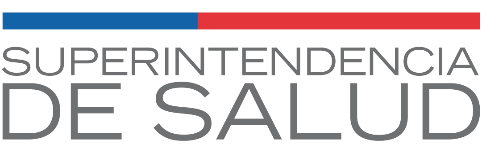 Intendencia de Prestadores de SaludSubdepartamento de Fiscalización en CalidadINFORME DE ACREDITACIÓN PARA PRESTADORES INSTITUCIONALES DE ATENCIÓN CERRADAPRESTADOR EVALUADONombre Prestador:RUT Prestador:Nombre Representante Legal:Nombre Director Técnico:ENTIDAD ACREDITADORANombre Entidad:RUT Entidad:Nombre Representante Legal:DATOS DEL PROCESO DE ACREDITACIÓNNúmero de solicitud:Fecha de inicio de la evaluación:Período de retrospectividad evaluado:Fecha de término de la evaluación:Fecha de emisión del informe:Fecha de emisión de informe corregido:Estándar Evaluado: Estándar General de Acreditación para Prestadores Institucionales de Atención CerradaPERSONAL DE LA ENTIDAD ACREDITADORA QUE PARTICIPÓ EN EL PROCESO DE ACREDITACIÓNPERSONAL DEL PRESTADOR QUE PARTICIPÓ EN EL PROCESO DE ACREDITACIÓNUNIDADES Y SERVICIOS CLÍNICOS DEL PRESTADORPUNTOS DE VERIFICACIÓN QUE NO APLICANUNIDADES O SERVICIOS QUE COMPONEN EL PUNTO DE VERIFICACIÓNEVALUACIÓN DE LAS CARACTERÍSTICAS DEL ESTÁNDAR DE ACREDITACIÓNCARACTERÍSTICAS QUE NO LE APLICAN AL PRESTADORDESCRIPCIÓN DE LAS CARACTERÍSTICAS EVALUADAS QUE LE APLICAN AL PRESTADORÁMBITO DIGNIDAD DEL PACIENTE (DP)CARACTERÍSTICA DP 1.1 / HALLAZGOSDP 1.1 – Primer y segundo elemento medible: Verifica existencia de carta de derechos y deberes de los pacientes instruida Resolución Exenta N°138, de febrero de 2021, que determina el contenido del afiche del derecho a atención preferente y actualiza el contenido de la carta de derechos y deberes de las personas en relación con la atención de salud. CARACTERÍSTICA DP 1.1 / FUNDAMENTOSCARACTERÍSTICA DP 1.2 / HALLAZGOSDP 1.2 – Primer elemento medible: Se describe en un documento de carácter institucional el procedimiento de gestión de reclamos.DP 1.2 – Segundo elemento medible: Existe un análisis global de los reclamos que considera al menos: evaluación por áreas, causas principales y oportunidad de respuesta.DP 1.2 – Tercer elemento medible: Se constata que existe fácil acceso al sistema de formulación de reclamos. ****** Se verificará presencia de libro de reclamos, buzones u otros sistemas para efectuar la formulación del reclamo en cantidad suficiente para asegurar el acceso.CARACTERÍSTICA DP 1.2 / FUNDAMENTOSCARACTERÍSTICA DP 1.3 / HALLAZGOSDP 1.3- Primer elemento medible: Se ha designado responsable de la evaluación del respeto de los derechos de los pacientesDP 1.3 - Segundo elemento medible: Se ha definido un sistema que evalúa el respeto a los derechos de los pacientes y que incorpora la percepción de éstos.DP 1.3 – Tercer elemento medible: Existe constancia de que se ha realizado la evaluación periódica.CARACTERÍSTICA DP 1.3 / FUNDAMENTOSCARACTERÍSTICA DP 2.1 OBLIGATORIA / HALLAZGOSDP 2.1 – Primer elemento medible: Se describe en documento de carácter institucional los requerimientos y características para el consentimiento informado.DP 2.1 – Segundo elemento medible: Se constata uso de consentimiento informado con los elementos definidos en este instrumento, para cirugías mayores, procedimientos endoscópicos, procedimientos de Hemodinamia y de Imagenología intervencional realizadas en la institución.CARACTERÍSTICA DP 2.1 OBLIGATORIA / FUNDAMENTOSCARÁCTERÍSTICA DP 3.1 / HALLAZGOSDP 3.1 – Primer elemento medible: Se describe en documento de carácter institucional la obligación de someter a aprobación ética todas las investigaciones en seres humanos en las que participa la institución*.(1) o (2), según corresponda.DP 3.1 – Segundo elemento medible: Se constatan registros de investigaciones realizadas en la institución, aprobadas por un comité de ética y autorizadas por el prestador.DP 3.1 – Tercer elemento medible: Se constata: conocimiento de dicha obligación, en al menos 90% de los profesionales médicos entrevistados.* Aplica a todos los prestadores, realicen o no investigaciones de acuerdo a su política.CARACTERÍSTICA DP 3.1 / FUNDAMENTOSCARACTERÍSTICA DP 4.1 / HALLAZGOSDP 4.1 – Primer elemento medible: Existe convenio docente asistencial que cumple con al menos los siguientes requisitos:CARACTERÍSTICA DP 4.1 / FUNDAMENTOSCARACTERÍSTICA DP 4.2 / HALLAZGOSDP 4.2 – Primer elemento medible: Se han establecido los procedimientos y/o actividades que pueden ejecutar los alumnos según carrera y nivel de formación.DP 4.2 – Segundo elemento medible: Se ha definido nivel de Supervisión Institucional requerido en cada caso.DP 4.2 – Tercer elemento medible: Se documenta programa de supervisión de las prácticas clínicas relevantes ejecutadas por los alumnos.DP 4.2 – Cuarto elemento medible: Existe constancia de que se ha ejecutado la evaluación periódica.CARACTERÍSTICA DP 4.2 / FUNDAMENTOSCARACTERÍSTICA DP 5.1 / HALLAZGOSDP 5.1 – Primer elemento medible: Se constata identificación formal del Comité de Ética del que dispone o al que puede acceder el prestador.DP 5.1 – Segundo elemento medible: Se describen en documento de carácter institucional las situaciones que deben someterse a evaluación ética y el procedimiento para la presentación de casos a dicho Comité.DP 5.1 – Tercer elemento medible: Se constatan registros de casos sometidos al comité de ética.DP 5.1 – Cuarto elemento medible: Se constata: conocimiento del procedimiento para acceder a Comité de Ética en al menos 90% de profesionales médicos(as) entrevistados(as).CARACTERÍSTICA DP 5.1 / FUNDAMENTOSÁMBITO GESTIÓN DE LA CALIDAD (CAL)CARACTERÍSTICA CAL 1.1 OBLIGATORIA / HALLAZGOSCAL 1.1 - Primer elemento medible: Existe un documento de carácter institucional que describe la política de calidad de la Institución.CAL 1.1 - Segundo elemento medible: Existe un profesional a cargo del Programa de Calidad nivel institucional.CAL 1.1 - Tercer elemento medible: Cuenta con un programa de calidad que incorpora un sistema de evaluación anual de los aspectos más relevantes relacionados con la seguridad de los pacientes.CAL 1.1 - Cuarto elemento medible: Existe un informe que da cuenta de la evaluación anual, que incluye un análisis de los resultados obtenidos. *CARACTERÍSTICA CAL 1.1 OBLIGATORIA / FUNDAMENTOSCARACTERÍSTICA CAL 1.2 OBLIGATORIA / HALLAZGOSCAL 1.2 - Primer elemento medible: Se ha designado responsable de dirigir y coordinar las actividades de mejoría continua de la calidad en cada uno de los servicios clínicos y de apoyo.CAL 1.2 - Segundo elemento medible: Metas de calidad anual por Unidad (relacionadas con la seguridad de los pacientes).	CARACTERÍSTICA CAL 1.2 OBLIGATORIA / FUNDAMENTOSÁMBITO GESTIÓN CLÍNICA (GCL)CARACTERÍSTICA GCL 1.1 OBLIGATORIA / HALLAZGOSGCL 1.1 - Primer elemento medible: Se describe en un documento de carácter institucional el procedimiento de evaluación pre anestésica que considera anestesia general y regional y se han definido los responsables de su aplicación.GCL 1.1 - Segundo elemento medible: Se ha definido indicador y umbral de cumplimiento.GCL 1.1 - Tercer elemento medible: Existe constancia de que se ha realizado la evaluación periódica.GCL 1.1 - Cuarto elemento medible: Se constata presencia de evaluación pre-anestésica en pacientes intervenidos.CARACTERÍSTICA GCL 1.1 OBLIGATORIA / FUNDAMENTOSCARACTERÍSTICA GCL 1.2 / HALLAZGOSGCL 1.2 – Primer elemento medible: Se describen en documento (s) los procedimientos de:GCL 1.2 - Segundo elemento medible: Se ha definido indicador y umbral de cumplimiento.GCL 1.2 - Tercer elemento medible: Existe constancia de que se ha realizado la evaluación periódica.CARACTERÍSTICA GCL 1.2 / FUNDAMENTOSCARACTERÍSTICA GCL 1.3 / HALLAZGOSGCL 1.3 – Primer Elemento medible: Se describe en un documento el procedimiento de evaluación y manejo del dolor agudo y se ha definido los responsables de su aplicación.GCL 1.3 – Segundo elemento medible: Se ha definido indicador y umbral de cumplimiento.GCL 1.3 – Tercer elemento medible: Se verifica constancia de la evaluación periódica.GCL 1.3 – Cuarto elemento medible: Se constata: evaluación y manejo del dolor agudo en pacientes post-operados de acuerdo al procedimiento local.CARACTERÍSTICA GCL 1.3 / FUNDAMENTOSCARACTERÍSTICA GCL 1.4 / HALLAZGOSGCL 1.4 – Primer elemento medible: Se describe en documento (s) el protocolo de reanimación cardiopulmonar avanzada y se han definido los responsables de su aplicación.CARACTERÍSTICA GCL 1.4 / FUNDAMENTOSCARACTERÍSTICA GCL 1.5 OBLIGATORIA /HALLAZGOSGCL 1.5– Primer elemento medible: Se describen en un documento de carácter institucional los criterios clínicos de ingreso y egreso a cada Unidad de Paciente Crítico y se ha definido los responsables de su aplicación.CARACTERÍSTICA GCL 1.5 OBLIGATORIA / FUNDAMENTOSCARACTERÍSTICA GCL 1.6 /HALLAZGOSGCL 1.6 – Primer elemento medible: Se describen en un documento de carácter institucional los criterios de indicación de cesárea y se han definido los responsables de su aplicación.GCL 1.6 – Segundo elemento medible: Se ha definido indicador y umbral de cumplimiento.GCL 1.6 – Tercer elemento medible: Se verifica constancia de evaluación periódica.CARACTERÍSTICA GCL 1.6 /FUNDAMENTOSCARACTERÍSTICA 1.7 OBLIGATORIA / HALLAZGOSGCL 1.7 Primer elemento medible: Se describen en un documento de carácter institucional los criterios de indicación médica de transfusión, considerando tipo de hemocomponentes y número de unidades.GCL 1.7 – Segundo elemento medible: Se ha definido indicador y umbral de cumplimiento.GCL 1.7 – Tercer elemento medible: Existe constancia de que se ha realizado la evaluación periódica.CARACTERÍSTICA GCL 1. 7 OBLIGATORIA / FUNDAMENTOSCARACTERÍSTICA 1.8 /HALLAZGOSGCL 1.8 – Primer elemento medible: Se constata identificación formal del Comité Oncológico Médico del que dispone, o al que puede acceder, el prestador.GCL 1.8 – Segundo elemento medible: Se constata registro de pacientes sometidos a dicho comité.CARACTERÍSTICA GCL 1.8 /FUNDAMENTOSCARACTERÍSTICA GCL 1.9 /HALLAZGOSGCL 1.9 – Primer elemento medible: Se describe en un documento el procedimiento de contención física de pacientes en agitación psicomotora que contiene la descripción explicita de las medidas de prevención para evitar los eventos adversos asociados a dicha contención y se han definido los responsables de su aplicación.GCL 1.9 – Segundo elemento medible: Se ha definido indicador y umbral de cumplimiento.GCL 1.9 – Tercer elemento medible: Existe constancia de que se ha realizado evaluación periódica.GCL 1.9 – Cuarto elemento medible: Se constata adecuado procedimiento de contención física y/o la presencia de los elementos necesarios para realizar el procedimiento.CARACTERÍSTICA GCL 1.9 / FUNDAMENTOSCARACTERÍSTICA GCL 1.10 /HALLAZGOSGCL 1.10 – Primer elemento medible: Se describen en documento de carácter institucional los criterios de ingreso, egreso y derivación de pacientes con intento de suicidio y se han definido los responsables de su aplicación.CARACTERÍSTICA GCL 1.10 /FUNDAMENTOSCARACTERÍSTICA GCL 1.11 OBLIGATORIA / HALLAZGOSGCL 1.11 – Primer elemento medible: Se describen en un documento de carácter institucional los procedimientos de registro, rotulación traslado y recepción de biopsias. Se han definido los responsables de su aplicación.GCL 1.11 – Segundo elemento medible: Se constata la trazabilidad de las biopsias.CARACTERÍSTICA GCL 1.11 OBLIGATORIA /FUNDAMENTOSCARACTERÍSTICA GCL 1.12 OBLIGATORIA /HALLAZGOSGCL 1.12 – Primer elemento medible: Se describen en documento de carácter institucional los siguientes elementos relacionados con la identificación de pacientes. Se han definido los responsables de su aplicación.GCL 1.12 – Segundo elemento medible: Se ha definido indicador y umbral de cumplimiento.GCL 1.12 – Tercer elemento medible: Existe constancia de que se ha realizado la evaluación periódica.GCL 1.12 – Cuarto elemento medible: Se constata identificación de pacientes.CARACTERÍSTICA GCL 1.12 OBLIGATORIA /FUNDAMENTOSCARACTERÍSTICA GCL 1.13 /HALLAZGOSGCL 1.13 – Primer elemento medible: Se describe en un documento el procedimiento de manejo de pacientes con tratamiento con anticoagulantes orales y se han definido los responsables de su aplicación.GCL 1.13 – Segundo elemento medible: Se ha definido indicador y umbral de cumplimientoGCL 1.13 – Tercer elemento medible: Existe constancia de que se ha realizado la evaluación periódica.CARACTERÍSTICA GCL 1.13 /FUNDAMENTOSCARACTERÍSTICA GCL 2.1 OBLIGATORIA / HALLAZGOSGCL 2.1 – Primer elemento medible: Se describen en documento de carácter institucional las medidas de prevención. Se han definido los responsables de su aplicación.GCL 2.1 – Segundo elemento medible: Se ha definido indicador y umbral de cumplimiento.GCL 2.1 – Tercer elemento medible: Existe constancia de que se ha realizado la evaluación periódica.CARACTERÍSTICA GCL 2.1 OBLIGATORIA /FUNDAMENTOSCARACTERÍSTICA GCL 2.2 OBLIGATORIA / HALLAZGOSGCL 2.2 – Primer elemento medible: Se describe en documento(s) de carácter institucional las medidas de prevención. Se han definido los responsables de su aplicación.GCL 2.2 – Segundo elemento medible: Se ha definido indicador y umbral de cumplimiento, relacionados con el cumplimiento de las medidas de prevención.GCL 2.2 – Tercer elemento medible: Existe constancia de que se ha realizado la evaluación periódica.CARACTERÍSTICA GCL 2.2 OBLIGATORIA / FUNDAMENTOSCARACTERÍSTICA GCL 2.3 / HALLAZGOSGCL 2.3 – Primer elemento medible: Se describe en un documento de carácter institucional el sistema de vigilancia de eventos adversos asociados a la atención, que contempla al menos. Se han definido los responsables de su aplicación.GCL 2.3 – Segundo elemento medible: Existen registros implementados y en uso para reportes de EA de acuerdo al sistema de vigilancia local.GCL 2.3 – Tercer elemento medible: Se constata análisis de eventos centinelas, según lo definido por el PrestadorCARACTERÍSTICA GCL 2.3 /FUNDAMENTOSCARACTERÍSTICA GCL 3.1 /HALLAZGOSGCL 3.1 – Primer elemento medible: Existe un Comité de Infecciones Asociadas a la Atención de Salud (IAAS), designado por la Dirección del establecimiento, con descripción explicita de sus integrantes y su ámbito de acción.GCL 3.1 – Segundo elemento medible: Existe un médico encargado del programa y una enfermera del Programa de Control de Infecciones (PCI), que cuentan con la capacitación necesaria (al menos curso de 80 horas en la materia), descripción de sus funciones y tiempo asignado.GCL 3.1 – Tercer elemento medible: Se constata funcionamiento del Comité de Infecciones Asociadas a la Atención de Salud, verificándose al menos 3 reuniones anuales.CARACTERÍSTICA GCL 3.1 /FUNDAMENTOSCARACTERÍSTICA GCL 3.2 OBLIGATORIA /HALLAZGOSGCL 3.2 – Primer elemento medible: Existe un documento de carácter institucional que describe el sistema de vigilancia activo en Infecciones Asociadas a la Atención de Salud (IAAS), donde se explicitan IAAS vigiladas, procedimiento de vigilancia y criterios de notificación.GCL 3.2 – Segundo elemento medible: Se han definido indicadores y umbrales para cada una de las IAAS vigiladas.(Debe describir todos los indicadores y umbrales vigilados)GCL 3.2 – Tercer elemento medible: Existe constancia que se ha realizado vigilancia en forma periódica.CARACTERÍSTICA GCL 3.2 OBLIGATORIA /FUNDAMENTOSCARACTERÍSTICA GCL 3.3 OBLIGATORIA /HALLAZGOSGCL 3.3 – Primer elemento medible: Se describen en documentos de carácter institucional las medidas de prevención de IAAS que consideran:GCL 3.3 – Segundo elemento medible: Se ha definido indicador y umbral de cumplimiento.GCL 3.3 – Tercer elemento medible: Existe constancia de que se ha realizado la evaluación en forma periódica.CARACTERÍSTICA GCL 3.3 OBLIGATORIA / FUNDAMENTOSÁMBITO ACCESO, OPORTUNIDAD Y CONTINUIDAD DE LA ATENCIÓN (AOC)CARACTERÍSTICA AOC 1.1 OBLIGATORIA / HALLAZGOSAOC 1.1 – Primer elemento medible: Está descrito, en documento de carácter institucional, el sistema de alerta y organización en caso de que ocurra una emergencia.   *Elegir los 2 con mayor afluencia de público **Elegir 3 al azar (Excluir Unidades de paciente crítico)***Unidad de kinesioterapia-Rehabilitación ambulatoriaAOC 1.1 – Segundo elemento medible: Se constata conocimiento del sistema de alerta en personal entrevistado.CARACTERÍSTICA AOC 1.1 OBLIGATORIA / FUNDAMENTOSCARACTERÍSTICA AOC 1.2 OBLIGATORIA / HALLAZGOSAOC 1.2 – Primer elemento medible: Se describe en un documento de carácter institucional el sistema de categorización de pacientes en la unidad de emergencia.AOC 1.2 – Segundo elemento medible: Se ha definido indicador y umbral de cumplimiento.AOC 1.2 – Tercer elemento medible: Existe constancia de que se ha realizado la evaluación periódica.CARACTERÍSTICA AOC 1.2 OBLIGATORIA / FUNDAMENTOSCARACTERÍSTICA AOC 1.3 OBLIGATORIA / HALLAZGOSAOC 1.3 – Primer elemento medible: Se describen en documento(s) las situaciones o resultados críticos que requieren notificación, el procedimiento de notificación y se han definido los responsables de su aplicación.AOC 1.3 – Segundo elemento medible: Se ha definido indicador y umbral de cumplimiento.AOC 1.3 – Tercer elemento medible: Existe constancia de que se ha realizado la evaluación periódica.AOC 1.3 – Cuarto elemento medible: Se constata registro de notificaciones realizadas.CARACTERÍSTICA AOC 1.3 OBLIGATORIA / FUNDAMENTOSCARACTERÍSTICA AOC 2.1 / HALLAZGOSAOC 2.1 – Primer elemento medible: Se describen en documento de carácter institucional los siguientes elementos relacionados con la derivación de pacientes.CARACTERÍSTICA AOC 2.1 / FUNDAMENTOSCARACTERÍSTICA AOC 2.2 / HALLAZGOSAOC 2.2 – Primer elemento medible: Se describe en documento(s) de carácter institucional el sistema de entrega de turnos, que contempla al menos: datos mínimos a informar y registrar por cada estamento (enfermeras/os, matronas/es, médicos/as).AOC 2.2 – Segundo, tercer y cuarto elemento medible: Se constatan registros de entrega de turnos de enfermeras/os, matronas/es y médicos/as.CARACTERÍSTICA AOC 2.2 / FUNDAMENTOSÁMBITO COMPETENCIAS DEL RECURSO HUMANO (RH)CARACTERÍSTICA RH 1.1 OBLIGATORIA /HALLAZGOSRH 1.1 – Primer al cuarto elemento medible: Se constata habilitación de médicos y cirujanos dentistas.CARACTERÍSTICA RH 1.1 OBLIGATORIA /FUNDAMENTOSCARACTERÍSTICA RH 1.2 OBLIGATORIA /HALLAZGOSRH 1.2 – Primer a los veintidós elementos medibles: Se constata habilitación de los siguientes estamentos:CARACTERÍSTICA RH 1.2 OBLIGATORIA / FUNDAMENTOSCARACTERÍSTICA RH 1.3 /HALLAZGOSRH 1.3 Primer y Segundo elemento medible: Certificados de especialidad médica y odontológica emitidos por entidad competente de acuerdo a la legislación vigente.CARACTERÍSTICA RH 1.3 / FUNDAMENTOSCARACTERÍSTICA RH 2.1 / HALLAZGOSRH 2.1 – Primer elemento medible: Se describe en un documento de carácter institucional el programa de inducción, que incluye temas generales relacionados con la seguridad de los pacientes.RH 2.1 – Segundo elemento medible: Existe constancia de que se ha ejecutado el programa de inducción definido institucionalmente en al menos el 85% de los funcionarios que ingresaron a la institución en el último año.CARACTERÍSTICA RH 2.1 /FUNDAMENTOSCARACTERÍSTICA RH 2.2 /HALLAZGOSRH 2.2 – Primer elemento medible: Se describe en un documento el programa de orientación que enfatiza en temas relacionados con la seguridad de la atención. El programa considera al menos: médicos/as, matronas/es, enfermeras/os y técnicos/as paramédicos/as.RH 2.2 – Segundo elemento medible: Existe constancia de que se ha ejecutado el programa de orientación establecido en al menos 85% de los funcionarios que ingresaron a la unidad en el último año.CARACTERÍSTICA RH 2.2 /FUNDAMENTOSCARACTERÍSTICA RH 3.1 /HALLAZGOSRH 3.1 – Primer elemento medible: Se describe un documento de carácter institucional el programa de capacitación anual que incluye temas relacionados con prevención y control de infecciones y reanimación cardiopulmonar.RH 3.1 – Segundo elemento medible: La cobertura y periodicidad de las capacitaciones realizadas asegura que el personal reciba una actualización al menos cada 5 años en estos temas.CARACTERÍSTICA RH 3.1 /FUNDAMENTOSCARACTERÍSTICA RH 4.1 /HALLAZGOSRH 4.1 – Primer elemento medible: Se ha designado responsable institucional del programa de salud laboral.RH 4.1 – Segundo elemento medible: Se describe en documento de carácter institucional el programa de control de riesgos que contempla acciones relacionadas con:RH 4.1 – Tercer elemento medible: Existe constancia de que se ha ejecutado el programa de acuerdo a lo establecido.CARACTERÍSTICA RH 4.1 /FUNDAMENTOSCARACTERÍSTICA RH 4.2 /HALLAZGOSRH 4.2 - Primer elemento medible: Se describe en documento(s) de carácter institucional el procedimiento establecido para el manejo de accidentes relacionado con: Sangre o fluidos corporales de riesgo; Medicamentos antineoplásicos y Materiales radioactivos.*Farmacia oncológicaRH 4.2 – Segundo elemento medible: Existen registros implementados y en uso de los accidentes ocurridos.RH 4.2 – Tercer elemento medible: Existe un análisis global que da cuenta de la evaluación de los accidentes ocurridos y las decisiones adoptadas al respecto.RH 4.2 – Cuarto elemento medible: Se constata conocimiento del procedimiento local para el manejo de estos accidentes en el personal entrevistado.CARACTERÍSTICA RH 4.2 / FUNDAMENTOSCARACTERÍSTICA RH 4.3 / HALLAZGOSRH 4.3 – Primer elemento medible: Se describe en un documento el programa de vacunación del personal que incluye al menos vacuna anti hepatitis B.RH 4.3 – Segundo elemento medible: Se ha definido indicador y umbral de cumplimiento relacionado con la cobertura del personal de riesgo.RH 4.3 – Tercer elemento medible: Existe constancia de que se ha realizado la evaluación periódica.CARACTERÍSTICA RH 4.3 / FUNDAMENTOSÁMBITO REGISTROS (REG)CARACTERÍSTICA REG 1.1 OBLIGATORIA / HALLAZGOSREG 1.1 – Primer elemento medible: Se describe en documento institucional la existencia de ficha clínica única individual y su manejo.REG 1.1 – Segundo elemento medible: Se constata la existencia de ficha clínica única individual en hospitalización.*Describir la constatación global, y, con mayor detalle los incumplimientos respecto a la aplicación de los procedimientos descritos en el documento institucional, acorde a los atributos exigidos por la característica. El número de la ficha o de RUT de identificación deberán consignarse incompletos, para resguardar la confidencialidad.CARACTERÍSTICA REG 1.1 OBLIGATORIA / FUNDAMENTOSCARACTERÍSTICA REG 1.2 / HALLAZGOSREG 1.2 – Primer elemento medible: Se describen en documento de carácter institucional las características de los registros clínicos que contempla: responsables del llenado y contenidos mínimos a llenar por cada registro.REG 1.2 – Segundo elemento medible: Se ha definido indicador y umbral de cumplimiento.REG 1.2 – Tercer elemento medible: Existe constancia de que se ha realizado la evaluación periódica.REG 1.2 – Cuarto elemento medible: Se constata legibilidad y contenidos mínimos de protocolos operatorios y epicrisis.CARACTERÍSTICA REG 1.2 / FUNDAMENTOSCARACTERÍSTICA REG 1.3 / HALLAZGOSREG 1.3 – Primer elemento medible: Se describen en un documento de carácter institucional los informes que deben ser entregados al paciente respecto a las prestaciones realizadas en al menos las siguientes ocasiones:*En procedimientos de Imagenología IntervencionalREG 1.3 – Segundo elemento medible: Se ha definido indicador y umbral de cumplimiento:REG 1.3 – Tercer elemento medible: Existe constancia de que se ha realizado la evaluación periódica.CARACTERÍSTICA REG 1.3 / FUNDAMENTOSCARACTERÍSTICA REG 1.4 / HALLAZGOSREG 1.4 – Primer elemento medible: Se describen en documento(s) los procedimientos de entrega, recepción y conservación de fichas clínicas y se han designado los responsables de su aplicación.REG 1.4 – Segundo elemento medible: Se ha definido indicador y umbral de cumplimiento.REG 1.4 – Tercer elemento medible: Existe constancia de que se ha realizado la evaluación periódica.CARACTERÍSTICA REG 1.4 / FUNDAMENTOSÁMBITO SEGURIDAD DEL EQUIPAMIENTO (EQ)CARACTERÍSTICA EQ 1.1 / HALLAZGOSEQ 1.1 Primer elemento medible: Se describe en documento de carácter institucional el procedimiento para la adquisición de equipamiento que considera al menos:EQ 1.1 – Segundo elemento medible: Existe constancia de la participación del personal técnico y usuarios en la compra del equipamiento.CARACTERÍSTICA EQ 1.1 / FUNDAMENTOSCARACTERÍSTICA EQ 1.2 / HALLAZGOSEQ 1.2 – Primer elemento medible: Existe un documento de carácter institucional donde se describe un sistema de seguimiento de vida útil del equipamiento relevante para la seguridad de los usuarios que incluye al menos:EQ 1.2 – Segundo elemento medible: Existe un informe anual de las necesidades de reposición del equipamiento crítico.CARACTERÍSTICA EQ 1.2 / FUNDAMENTOSCARACTERÍSTICA EQ 2.1 OBLIGATORIA / HALLAZGOSEQ 2.1 – Primer elemento medible: Se ha designado el profesional responsable del mantenimiento preventivo del equipamiento a nivel institucional.EQ 2.1 – Segundo elemento medible: Se describe en un documento el programa de mantenimiento preventivo que incorpora al menos:EQ 2.1 – Tercer elemento medible: Existe constancia de que se ha ejecutado el mantenimiento preventivo según programa, en los equipos mencionados.CARACTERÍSTICA EQ 2.1 OBLIGATORIA / FUNDAMENTOSCARACTERÍSTICA EQ 2.2 / HALLAZGOSEQ 2.2 Primer elemento medible: Se describe en un documento el programa de mantenimiento preventivo que incorpora al menos:EQ 2.2 – Segundo elemento medible: Existe constancia de que se ha realizado el mantenimiento preventivo según programa en los equipos mencionados.CARACTERÍSTICA EQ 2.2 / FUNDAMENTOSCARACTERÍSTICA EQ 3.1 / HALLAZGOSEQ 3.1 – Primer elemento medible: Se describe en un documento de carácter institucional el perfil técnico o profesional del personal autorizado para operar los equipos relevantes, que considera al menos:CARACTERÍSTICA EQ 3.1 / FUNDAMENTOS:ÁMBITO SEGURIDAD DE LAS INSTALACIONES (INS)CARACTERÍSTICA INS 1.1 OBLIGATORIA / HALLAZGOSINS 1.1 – Primer elemento medible: Se ha designado un responsable institucional del plan de prevención de incendios.INS 1.1 – Segundo elemento medible: Se documenta un plan institucional de prevención de incendios.INS 1.1 – Tercer elemento medible: Existe informe de evaluación de riesgo de incendio elaborado por bomberos (quinquenal)INS 1.1 – Cuarto elemento medible: Existe un análisis de los resultados del informe de la evaluación y decisiones adoptadas al respecto.INS 1.1 – Quinto elemento medible: Se constatan elementos preventivos.CARACTERÍSTICA INS 1.1 OBLIGATORIA / FUNDAMENTOSCARACTERÍSTICA INS 2.1 / HALLAZGOSINS 2.1 – Primer elemento medible: Se ha designado responsable institucional del plan de evacuación.INS 2.1 – Segundo elemento medible: Se documenta un plan institucional de evacuación que contempla al menos:INS 2.1 – Tercer elemento medible: Existe constancia de que se han ejecutado anualmente simulacros y/o simulaciones del plan de evacuación.INS 2.1 – Cuarto elemento medible: Se constata que el personal entrevistado tiene conocimiento de aspectos generales del plan de evacuación.*Dos sectores con mayor afluencia de públicoCARACTERÍSTICA INS 2.1 / FUNDAMENTOSCARACTERÍSTICA INS 2.2 / HALLAZGOSINS 2.2 - Primer elemento medible: Se ha designado responsable institucional de la mantención y actualización periódica de la señalética de las vías de evacuación del establecimiento:INS 2.2 Segundo elemento medible: Se constata disponibilidad de señalética de vías de evacuación (considerar iluminación, posición, tamaño, claridad de lectura o interpretación).CARACTERÍSTICA INS 2.2 / FUNDAMENTOSCARACTERÍSTICA INS 3.1 / HALLAZGOSINS 3.1 – Primer elemento medible: Se ha designado un responsable institucional del mantenimiento preventivo de las instalaciones.INS 3.1 – Segundo elemento medible: Se documenta un programa de mantenimiento preventivo que incluye al menos:INS 3.1 – Tercer elemento medible: Se constata ejecución de programa de mantenimiento preventivo.CARACTERÍSTICA INS 3.1 / FUNDAMENTOSCARACTERÍSTICA INS 3.2 / HALLAZGOSINS 3.2 – Primer elemento medible: Se ha designado responsable institucional del plan de contingencia en caso de interrupción de suministro eléctrico y agua potable.INS 3.2 – Segundo elemento medible: Se documenta un plan de contingencia en caso de interrupción de suministro eléctrico y agua potable.INS 3.2 – Tercer elemento medible: Existen registros que dan cuenta de mantenimiento preventivo.INS 3.2 – Cuarto elemento medible: Se constata operación de los sistemas de emergencia.CARACTERÍSTICA INS 3.2 / FUNDAMENTOSSERVICIOS DE APOYO DIAGNÓSTICO O TERAPÉUTICOSERVICIOS DE APOYO – LABORATORIO CLÍNICO (APL)CARACTERÍSTICA APL 1.1 / HALLAZGOSAPL 1.1 – Elemento medible: Se verifica que la compra de prestaciones se realiza solamente a terceros acreditados.CARACTERÍSTICA APL 1.1 / FUNDAMENTOSCARACTERÍSTICA APL 1.2 / HALLAZGOSAPL 1.2 – Primer elemento medible: Se describen en documento(s) elaborado(s) por Laboratorio Clínico, los procedimientos relacionados con el proceso de toma de muestra y su traslado, incluyendo:APL 1.2 – Segundo elemento medible: Se ha definido indicador y umbral de cumplimiento relacionado con problemas de la toma de muestra detectados en el Laboratorio.APL 1.2– Tercer elemento medible: Existe constancia de que se ha realizado la evaluación periódica.APL 1.2– Cuarto elemento medible: Se constata que el Laboratorio dispone de formularios para entrega de información a los pacientes ambulatorios en relación con:(SI/NO/NA)*Laboratorio Clínico y/o Toma de muestra dependiendo donde acudan los pacientes.CARACTERÍSTICA APL 1.2 / FUNDAMENTOSCARACTERÍSTICA APL 1.3 / HALLAZGOSAPL 1.3 – Primer elemento medible: Se describen en documento(s) los procedimientos respecto deAPL 1.3 – Segundo elemento medible: Se ha definido indicador y umbral de cumplimiento relacionado con: tiempo de respuesta de exámenes urgentes o provenientes de unidades críticas.APL 1.3– Tercer elemento medible: Existe constancia de que se ha realizado la evaluación periódica.APL 1.3– Cuarto elemento medible: Se constata ejecución de controles de calidad internos en las diferentes áreas del Laboratorio Clínico en forma periódica de acuerdo a procedimiento local.CARACTERÍSTICA APL 1.3 / FUNDAMENTOSCARACTERÍSTICA APL 1.4 OBLIGATORIA / HALLAZGOSAPL 1.4 – Primer elemento medible: Existen registros de participación en Programa de Evaluación Externa de la Calidad en todas las áreas en que el Laboratorio realiza prestaciones.APL 1.4 – Segundo elemento medible: Se documentan análisis y acciones de mejora en caso de incumplimiento de requisitos establecidos en el Programa de Control de Calidad Externo.CARACTERÍSTICA APL 1.4 OBLIGATORIA / FUNDAMENTOSCARACTERÍSTICA APL 1.5 OBLIGATORIA / HALLAZGOSAPL 1.5 – Primer elemento medible: Se describen en un documento las condiciones de bioseguridad en todas las etapas del proceso del Laboratorio.APL 1.5 – Segundo elemento medible: Se constata cumplimiento de uso de protección del personal en la manipulación de muestras clínicas de acuerdo a procedimiento local.CARACTERÍSTICA APL 1.5 OBLIGATORIA / FUNDAMENTOSSERVICIOS DE APOYO – FARMACIA (APF)CARACTERÍSTICA APF 1.1 / HALLAZGOSAPF 1.1 – Elemento medible: Se verifica que la compra de prestaciones se realiza solamente a prestadores formalizados por la autoridad sanitaria competente.CARACTERÍSTICA APF 1.1 / FUNDAMENTOSCARACTERÍSTICA APF 1.2 / HALLAZGOSAPF 1.2 – Primer Elemento medible: Se constata formalización y funcionamiento del Comité de Farmacia. * (U otra estructura organizacional de carácter técnico).APF 1.2 – Segundo Elemento medible: Se describe en un documento de carácter institucional el procedimiento de adquisición de medicamentos que considera su evaluación técnica.APF 1.2 – Tercer Elemento medible: Se describe en un documento de carácter institucional el procedimiento de adquisición de insumos, que considera su evaluación técnica.APF 1.2 – Cuarto Elemento medible: Se constata participación de los profesionales usuarios en la evaluación técnica de medicamentos.APF 1.2 – Quinto Elemento medible: Se constata participación de los profesionales usuarios en la evaluación técnica de insumos.CARACTERÍSTICA APF 1.2 / FUNDAMENTOSCARACTERÍSTICA APF 1.3 OBLIGATORIA / HALLAZGOSAPF 1.3 – Primer elemento medible: Se ha designado el responsable de la mantención del stock mínimo de medicamentos e insumos en las unidades críticas de la institución.APF 1.3 – Segundo Elemento medible: Se documenta una definición del stock mínimo de medicamentos e insumos en dichas unidades.APF 1.3 – Tercer Elemento medible: Se describe en un documento de carácter institucional el sistema de reposición del stock y periodicidad de éste.APF 1.3 – Cuarto Elemento medible: Existe constancia de que el stock mínimo se repone oportunamente.CARACTERÍSTICA APF 1.3 OBLIGATORIA / FUNDAMENTOSCARACTERÍSTICA APF 1.4 / HALLAZGOSAPF 1.4 – Primer elemento medible: Se describen en un documento(s) elaborado por Farmacia, los siguientes procedimientos.APF 1.4 – Segundo elemento medible: Se ha definido indicador y umbral de cumplimiento.APF 1.4– Tercer elemento medible: Existe constancia de que se ha realizado la evaluación periódica.CARACTERÍSTICA APF 1.4 / FUNDAMENTOSCARACTERÍSTICA APF 1.5 / HALLAZGOSAPF 1.5 – Primer elemento medible: Se describen en un documento(s) elaborado (s) por Farmacia, los procedimientos relacionados con:APF 1.5 – Segundo elemento medible: Se ha definido indicador y umbral de cumplimiento.APF 1.5– Tercer elemento medible: Existe constancia de que se ha realizado la evaluación periódica.APF 1.5 – Cuarto elemento medible: Se constata almacenamiento y conservación de medicamentos de acuerdo a normativa local. * (En el caso de estupefacientes remitirse a regulación vigente).CARACTERÍSTICA APF 1.5 / FUNDAMENTOSCARACTERÍSTICA APF 1.6 / HALLAZGOSAPF 1.6 – Primer elemento medible: Se describen en documento(s) los procedimientos de preparación, almacenamiento, distribución y desecho de medicamentos antineoplásicos de acuerdo a la normativa vigente y se ha definido responsable (s) de su aplicación.APF 1.6 – Segundo elemento medible: Se ha definido indicador y umbral de cumplimiento.APF 1.6– Tercer elemento medible: Existe constancia de que se ha realizado la evaluación periódica.CARACTERÍSTICA APF 1.6 / FUNDAMENTOSCARACTERÍSTICA APF 1.7 / HALLAZGOSAPF 1.7 – Primer elemento medible: Se describe en documento(s) el procedimiento de preparación, almacenamiento y dispensación de fórmulas de nutrición parenteral, acorde a la normativa vigente y se ha definido responsable (s) de su aplicación.APF 1.7 – Segundo elemento medible: Se ha definido indicador y umbral de cumplimiento.APF 1.7– Tercer elemento medible: Verifica constancia de evaluación periódica.CARACTERÍSTICA APF 1.7 / FUNDAMENTOSSERVICIOS DE APOYO – ESTERILIZACIÓN (APE)CARACTERÍSTICA APE 1.1 / HALLAZGOSAPE 1.1 – Primer elemento medible: Se verifica que la compra de prestaciones se realiza solamente a terceros acreditados.CARACTERÍSTICA APE 1.1 / FUNDAMENTOSCARACTERÍSTICA APE 1.2 OBLIGATORIA / HALLAZGOSAPE 1.2 – Primer elemento medible: Se constata que las etapas de lavado y preparación se realizan en forma centralizada. *APE 1.2 – Segundo elemento medible: Se constata que la etapa de esterilización propiamente tal se realiza en el Servicio de Esterilización.CARACTERÍSTICA APE 1.2 OBLIGATORIA / FUNDAMENTOSCARACTERÍSTICA APE 1.3 OBLIGATORIA / HALLAZGOSAPE 1.3 – Primer elemento medible: En documentos elaborados por el Servicio de Esterilización se describen.APE 1.3 – Segundo elemento medible: Se han definido al menos 2 indicadores y umbrales de cumplimiento.APE 1.3 – Tercer elemento medible: Existe constancia de que se ha realizado la evaluación periódica.CARACTERÍSTICA APE 1.3 OBLIGATORIA / FUNDAMENTOSCARACTERÍSTICA APE 1.4 / HALLAZGOSAPE 1.4 – Primer elemento medible: Se describe en documento de carácter institucional el procedimiento de almacenamiento de material estéril.APE 1.4 – Segundo elemento medible: Se han definido indicador y umbral de cumplimiento.APE 1.4 – Tercer elemento medible: Existe constancia de que se ha realizado la evaluación periódica.APE 1.4 – Cuarto elemento medible: Se constata en terreno almacenamiento de material estéril de acuerdo a norma local que considera las orientaciones del MINSAL.CARACTERÍSTICA APE 1.4 / FUNDAMENTOSCARACTERÍSTICA APE 1.5 / HALLAZGOSAPE 1.5 – Primer elemento medible: Se describe en un documento elaborado por el Servicio de Esterilización** el procedimiento de desinfección de alto nivel.APE 1.5 – Segundo elemento medible: Se ha definido indicador y umbral de cumplimiento.APE 1.5 – Tercer elemento medible: Existe constancia de que se ha realizado la evaluación periódica.CARACTERÍSTICA APE 1.5 / FUNDAMENTOSSERVICIOS DE APOYO – UNIDAD DE TRANSPORTE DE PACIENTES O SERVICIO DE MOVILIZACIÓN (APT)CARACTERÍSTICA APT 1.1 / HALLAZGOSAPT 1.1 – Elemento medible: Se constata que la compra de prestaciones se realiza solamente a terceros acreditados.CARACTERÍSTICA APT 1.1 / FUNDAMENTOSCARACTERÍSTICA APT 1.2 / HALLAZGOSAPT 1.2– Primer elemento medible: Se describe en documento(s) de carácter institucional.APT 1.2 – Segundo elemento medible: Se constata de acuerdo a complejidad del móvil. CARACTERÍSTICA APT 1.2 / FUNDAMENTOSSERVICIOS DE APOYO – UNIDAD DE DIÁLISIS (APD)CARACTERÍSTICA APD 1.1 / HALLAZGOSAPD 1.1 – Primer elemento medible: Se constata que la compra de prestaciones se realiza solamente a terceros acreditados.CARACTERÍSTICA APD 1.1 / FUNDAMENTOSCARACTERÍSTICA APD 1.2 OBLIGATORIA / HALLAZGOSAPD 1.2– Primer elemento medible: Se describe en documentos elaborados por la Unidad de Diálisis.APD 1.2 – Segundo elemento medible: Se ha definido indicador y umbral de cumplimiento.APD 1.2 – Tercer elemento medible: Verifica constancia de evaluación periódica.CARACTERÍSTICA APD 1.2 OBLIGATORIA / FUNDAMENTOSCARACTERÍSTICA APD 1.3 / HALLAZGOSAPD 1.3– Primer elemento medible: Se describe en documentos elaborados por la Unidad de DiálisisAPD 1.3 – Segundo elemento medible: Se ha definido indicador y umbral de cumplimiento.APD 1.3– Tercer elemento medible: Existe constancia de que se ha realizado la evaluación periódica.CARACTERÍSTICA APD 1.3/ FUNDAMENTOSCARACTERÍSTICA APD 1.4 / HALLAZGOSAPD 1.4– Primer elemento medible: Existe un documento elaborado por la Unidad de Diálisis que describe el programa de control de calidad del agua tratada de la unidad que incluye descripción del procedimiento y periodicidad de:APD 1.4 – Segundo elemento medible: Se constata cumplimiento de control de calidad según regulación vigente.APD 1.4– Tercer elemento medible: Existe constancia de acciones de mejora en caso de que los controles excedan los límites permitidos.CARACTERÍSTICA APD 1.4 / FUNDAMENTOSSERVICIOS DE APOYO – RADIOTERAPIA (APR)CARACTERÍSTICA APR 1.1 / HALLAZGOSAPR 1.1 – Primer elemento medible: Se verifica que la compra de prestaciones se realiza solamente a terceros acreditados.CARACTERÍSTICA APR 1.1 / FUNDAMENTOSCARACTERÍSTICA APR 1.2 / HALLAZGOSAPR 1.2– Primer elemento medible: Se describe en documento(s) elaborados por el Servicio de Radioterapia los procedimientos relacionados con.APR 1.2 – Segundo elemento medible: Se constata, mediante revisión de registros, que se han realizado los procedimientos de acuerdo a lo estipulado.CARACTERÍSTICA APR 1.2/ FUNDAMENTOSCARACTERÍSTICA APR 1.3 / HALLAZGOSAPR 1.3– Primer elemento medible: Se describe en documentos elaborados por el Servicio de Radioterapia, el sistema de control de calidad de la radioterapia, con los siguientes contenidos mínimos.APR 1.3 – Segundo elemento medible: Se ha definido indicador y umbral de cumplimiento.APR 1.3– Tercer elemento medible: Existe constancia de que se ha realizado la evaluación periódica.CARACTERÍSTICA APR 1.3 / FUNDAMENTOSCARACTERÍSTICA APR 1.4 / HALLAZGOSAPR 1.4 – Primer elemento medible: Se describen en documento(s) elaborado por el Servicio de Radioterapia, las características de los registros clínicos que contempla.APR 1.4 – Segundo elemento medible: Se ha definido indicador y umbral de cumplimiento.APR 1.4 – Tercer elemento medible: Existe constancia de que se ha realizado la evaluación periódica.APR 1.4 – Cuarto elemento medible: Se constata legibilidad y contenidos mínimos de evolución diaria.CARACTERÍSTICA APR 1.4 / FUNDAMENTOSSERVICIOS DE APOYO – ANATOMÍA PATOLÓGICA (APA)CARACTERÍSTICA APA 1.1 / HALLAZGOSAPA 1.1 – Primer elemento medible: Se verifica que la compra de prestaciones se realiza solamente a terceros acreditados.CARACTERÍSTICA APA 1.1 / FUNDAMENTOSCARACTERÍSTICA APA 1.2 OBLIGATORIA / HALLAZGOSAPA 1.2– Primer elemento medible: Se describe en un documento elaborado por la Unidad:APA 1.2– Segundo elemento medible: Se ha definido indicador y umbral de cumplimiento.APA 1.2– Tercer elemento medible: Existe constancia de que se ha realizado la evaluación periódica.CARACTERÍSTICA APA 1.2 OBLIGATORIA / FUNDAMENTOSCARACTERÍSTICA APA 1.3 / HALLAZGOSAPA 1.3– Primer elemento medible: Se describe en un documento elaborado por el Servicio de Anatomía Patológica.APA 1.3– Segundo elemento medible: Se ha definido indicador y umbral de cumplimiento. Al menos debe incluir indicador relacionado a control de calidad interno.APA 1.3– Tercer elemento medible: Existe constancia de que se ha realizado la evaluación periódica.CARACTERÍSTICA APA 1.3/ FUNDAMENTOSCARACTERÍSTICA APA 1.4 / HALLAZGOSAPA 1.4– Primer elemento medible: Se describen en un documento las condiciones de bioseguridad en la Unidad, que incluyen al menos: APA 1.4– Segundo elemento medible: Se constata: almacenamiento de sustancias peligrosas* (Xilol, Formaldehido) de acuerdo a procedimiento local.CARACTERÍSTICA APA 1.4 / FUNDAMENTOSSERVICIOS DE APOYO – QUIMIOTERAPIA (APQ)CARACTERÍSTICA APQ 1.1 / HALLAZGOSAPQ 1.1 – Primer elemento medible: Se verifica que la compra de prestaciones se realiza solamente a terceros acreditados.CARACTERÍSTICA APQ 1.1 / FUNDAMENTOSCARACTERÍSTICA APQ 1.2 / HALLAZGOSAPQ 1.2– Primer elemento medible: Se describe en documentos.APQ 1.2– Segundo elemento medible: Se ha definido indicador y umbral de cumplimiento.APQ 1.2– Tercer elemento medible: Existe constancia de que se ha realizado la evaluación periódica.CARACTERÍSTICA APQ 1.2 / FUNDAMENTOSCARACTERÍSTICA APQ 1.3 OBLIGATORIA / HALLAZGOSAPQ 1.3– Primer elemento medible: Se describen en documentos de carácter institucional los procedimientos relacionados con:APQ 1.3– Segundo elemento medible: Se ha definido indicador y umbral de cumplimiento.APQ 1.3– Tercer elemento medible: Existe constancia de que se ha realizado la evaluación periódica.CARACTERÍSTICA APQ 1.3 OBLIGATORIA / FUNDAMENTOSSERVICIOS DE APOYO – IMAGENOLOGÍA (API)CARACTERÍSTICA API 1.1 / HALLAZGOSAPI 1.1 – Primer elemento medible: Se constata que la compra de prestaciones se realiza solamente a terceros acreditados.CARACTERÍSTICA API 1.1 / FUNDAMENTOSCARACTERÍSTICA API 1.2 OBLIGATORIA / HALLAZGOSAPI 1.2 – Primer elemento medible: Con respecto a los exámenes imagenológicos que involucran procedimientos invasivos, uso de medio de contraste, sedación y/o anestesia, se describe en un documento elaborado por la unidad:API 1.2 – Segundo elemento medible: Se ha definido indicador y umbral de cumplimiento.API 1.2 – Tercer elemento medible: Existe constancia de que se ha realizado la evaluación periódica.CARACTERÍSTICA API 1.2 OBLIGATORIA / FUNDAMENTOSCARACTERÍSTICA API 1.3 / HALLAZGOSAPI 1.3 – Primer elemento medible: Se describe en documentos elaborados por el Servicio de Imagenología.API 1.3 – Segundo elemento medible: Se ha definido indicador y umbral de cumplimiento.API 1.3 – Tercer elemento medible: Existe constancia de que se ha realizado la evaluación periódica.CARACTERÍSTICA API 1.3 / FUNDAMENTOSSERVICIOS DE APOYO – KINESIOTERAPIA (APK)CARACTERÍSTICA APK 1.1 /HALLAZGOSAPK 1.1 – Primer elemento medible: Se constata que la compra de prestaciones se realiza solamente a terceros acreditados.CARACTERÍSTICA APK 1.1 / FUNDAMENTOSCARACTERÍSTICA APK 1.2 / HALLAZGOSAPK 1.2 – Primer elemento medible: Se describe en documentos elaborados por la Unidad de Kinesioterapia.APK 1.2 – Segundo elemento medible: Se ha definido indicador y umbral de cumplimiento.APK 1.2 – Tercer elemento medible: Existe constancia de que se ha realizado la evaluación periódica.CARACTERÍSTICA APK 1.2 / FUNDAMENTOSCARACTERÍSTICA APK 1.3 / HALLAZGOSAPK 1.3 – Primer elemento medible: Se describen en un documento elaborado por la Unidad de Kinesioterapia.APK 1.3 – Segundo elemento medible: Se ha definido indicador y umbral de cumplimiento.APK 1.3 – Tercer elemento medible: Existe constancia de que se ha realizado la evaluación periódica.CARACTERÍSTICA APK 1.3 / FUNDAMENTOSSERVICIOS DE APOYO – MEDICINA TRANSFUSIONAL (APTr)CARACTERÍSTICA APTr 1.1 / HALLAZGOSAPTr 1.1 – Primer elemento medible: Se constata que la compra de prestaciones se realiza solamente a terceros acreditados.CARACTERÍSTICA APTr 1.1 / FUNDAMENTOSCARACTERÍSTICA APTr 1.2 / HALLAZGOSAPTr 1.2 – Primer elemento medible: Se describen en documentos elaborados por la Unidad los siguientes procedimientos relacionados con el proceso de transfusión.APTr 1.2 – Segundo elemento medible: Se ha definido indicador y umbral de cumplimiento.APTr 1.2 – Tercer elemento medible: Existe constancia de que se ha realizado la evaluación periódica.APTr 1.2 – Cuarto elemento medible: Se constata la existencia y vigencia de los siguientes registros.CARACTERÍSTICA APTr 1.2 / FUNDAMENTOSCARACTERÍSTICA APTr 1.3 / HALLAZGOSAPTr 1.3 – Primer elemento medible: Existe un sistema de registro establecido de los componentes sanguíneos que permita su trazabilidad o seguimiento inequívoco desde el donante que lo origina hasta el receptor del componente específico.APTr 1.3– Segundo elemento medible: Se han definido los responsables de evaluar la trazabilidad de los componentes sanguíneos.APTr 1.3– Tercer elemento medible: Se constata trazabilidad de los componentes sanguíneos.CARACTERÍSTICA APTr 1.3 / FUNDAMENTOSSERVICIOS DE APOYO – ATENCIÓN DE DONANTES (APDs)CARACTERÍSTICA APDs 1.1 / HALLAZGOSAPDs 1.1 – Primer elemento medible: Se describen en documentos elaborados por la Unidad los procedimientos de donación de sangre que abordan los siguientes aspectos.APDs 1.1 – Segundo elemento medible: Se ha definido indicador y umbral de cumplimiento.APDs 1.1 – Tercer elemento medible: Existe constancia de que se ha realizado la evaluación periódica.CARACTERÍSTICA APDs 1.1 / FUNDAMENTOSCARACTERÍSTICA APDs 1.2 OBLIGATORIA / HALLAZGOSAPDs 1.2– Elemento medible: Existe un sistema de registro establecido de los componentes sanguíneos que permita su trazabilidad o seguimiento inequívoco desde el donante que lo origina hasta el receptor del componente específico.APDs 1.2 – Segundo elemento medible: Se han definido los responsables de evaluar la trazabilidad de los componentes sanguíneos.APDs 1.2 – Tercer elemento medible: Se constata trazabilidad de los componentes sanguíneos.CARACTERÍSTICA APDs 1.2 OBLIGATORIA / FUNDAMENTOSSERVICIOS DE APOYO – CENTRO DE SANGRE (APCs)CARACTERÍSTICA APCs 1.1 / HALLAZGOSAPCs 1.1 – Primer elemento medible: Se constata que los productos recibidos provienen solamente de terceros acreditados.CARACTERÍSTICA APCs 1.1 / FUNDAMENTOSCARACTERÍSTICA APCs 1.2 / HALLAZGOSAPCs 1.2 – Primer elemento medible: En documentos elaborados por la Unidad se describe lo siguiente.APCs 1.2 – Segundo elemento medible: Se han definido indicador y umbral de cumplimiento.APCs 1.2 – Tercer elemento medible: Existe constancia de que se ha realizado la evaluación periódica.CARACTERÍSTICA APCs 1.2 / FUNDAMENTOSCARACTERÍSTICA APCs 1.3 / HALLAZGOSAPCs 1.3 – Primer Elemento medible: Existen registros de participación en Programas de Evaluación Externa de la Calidad en las prestaciones correspondientes. ** Calificación microbiológica.APCs 1.3 – Segundo Elemento medible: Se documenta análisis y acciones de mejora en caso de incumplimiento de requisitos establecidos en el Programa de Control de Calidad Externo.CARACTERÍSTICA APCs 1.3/ FUNDAMENTOSCARACTERÍSTICA APCs 1.4 / HALLAZGOSAPCs 1.4 – Primer elemento medible: Existe un sistema de registro establecido de los componentes sanguíneos que permita su trazabilidad o seguimiento inequívoco desde el donante que lo origina hasta el receptor del componente específico.APCs 1.4 – Segundo elemento medible: Se han definido los responsables de evaluar la trazabilidad de los componentes sanguíneos.APCs 1.4 – Tercer elemento medible: Se constata trazabilidad de los componentes sanguíneos.CARACTERÍSTICA APCs 1.4 / FUNDAMENTOSCONCLUSIONESEl prestador institucional XXXXXXX XXXXXXXX, de acuerdo a su tipo y nivel de complejidad, fue evaluado con el “Estándar General de Acreditación para Prestadores Institucionales de Atención Cerrada”. De las 106 características contenidas en dicho estándar, al Prestador le aplicaron xx características, xx obligatorias y xx no obligatorias.Resumen de cumplimiento de las característicasPresentados los antecedentes de la evaluación del prestador institucional XXXXXXX XXXXXXX, de acuerdo a los hallazgos, fundamentos expuestos y los resultados obtenidos, detallados en el presente informe, y en cumplimiento de las reglas de decisión del Estándar de Acreditación aplicado, debe señalarse que dicho prestador cumple con el XX% de las características obligatorias que le fueron aplicables en las evaluaciones efectuadas y con el XX% del total de las características que le fueron aplicables en ellas.Por lo anterior, y considerando que, conforme a las reglas de decisión antedichas, para que sea procedente la declaración de acreditación de este prestador, la exigencia mínima del Estándar de Acreditación aplicado, aprobado por el Decreto Exento N°18, de 2009, del Ministerio de Salud, para el primer proceso de acreditación es el cumplimiento del 100% de las características obligatorias evaluadas y el cumplimiento del 50% de las características totales que fueron aplicables al prestador, la Entidad Acreditadora XXXXX XXXXX, en virtud de las facultades que la ley le otorga, declara que el Prestador Institucional XXXXXXX XXXXXXX ha resultado ACREDITADO en el presente procedimiento de acreditación, por un plazo de 3 años, a contar de la fecha de emisión de la Resolución Exenta de la Intendencia de Prestadores que ordene su inscripción en el Registro de Prestadores Institucionales Acreditados”.COMENTARIOS:OBSERVACIONES:FIRMAS REPRESENTANTE LEGAL Y DIRECTOR TÉCNICO ENTIDAD ACREDITADORA: NOMBRE COMPLETOPROFESIÓNCARGO EN LA ENTIDADNOMBRE COMPLETOPROFESIÓNCARGO EN EL PRESTADORPROCEDIMIENTOS ESTABLECIDOS PARA LA EVALUACIÓNDescribir brevemente los procedimientos establecidos por la Entidad:Etapa de preparación de la Entidad previo al proceso de acreditaciónSolicitud de antecedentes del prestador a la SIS:Reunión con el prestador previo al proceso: (registrar fecha y temas tratados, otros. Solo sí fue realizada)Conformación y Organización del equipo de evaluadores:Cronograma de evaluación:Metodología de evaluación a utilizar durante la evaluación en terreno:Proceso de Acreditación en el PrestadorAspectos generales de la reunión de inicio:Retrospectividad de la Evaluación:Interlocutor válido establecido:Aspectos generales de Reuniones extraordinarias: (Solo si se realizaron)Consultas realizadas a la SIS:Fiscalización a la Entidad de la Unidad de Fiscalización en Calidad:Aspectos generales tratados en la Reunión de Cierre:Elaboración de InformeVisita al prestador posterior a la evaluación en terreno: (registrar procedimientos previos de programación de la visita, coordinación y características evaluadas)Documentos solicitados posterior al proceso de evaluación en terreno:Procedimiento de elaboración de Informe de Acreditación:Cambio de estado en el SIA: UNIDAD O SERVICIOUBICACIÓN - DIRECCIÓNDiferencia con Autorización SanitariaAnatomía PatológicaAtención de DonantesBanco de SangreCardiovascular PediatríaCirugía Hombres Cirugía InfantilCirugía MujeresConsultas Ambulatorias AdultosConsultas Ambulatorias PediatríaDentalDiálisisEndoscopíaEsterilizaciónFarmaciaHemodinamiaImagenologíaIntermedio AdultosIntermedio PediatríaKinesioterapia y RehabilitaciónLaboratorioMedicina HombresMedicina MujeresMedicina TransfusionalNeonatologíaObstetricia-GinecologíaOncología Adulto (QMT)Oncología Infantil (QMT)Pabellón Cirugía AmbulatoriaPabellón GeneralPabellón Obstetricia-ginecologíaPensionadoPsiquiatríaRadioterapiaTraumatologíaUnidad CoronariaUPC AdultoUPC CardiovascularUPC NeonatologíaUPC PediatríaUrgencia AdultosUrgencia EscolarUrgencia InfantilUrgencia Obstetricia-GinecologíaVacunatorioOtros (Especificar)Punto de verificaciónFUNDAMENTO DE LA NO APLICABILIDADPunto de verificaciónUNIDADES Y/O SERVICIOS QUE LO COMPONENCaracterísticaFUNDAMENTO DE LA NO APLICABILIDADSector de Acceso PrincipalSe verifica existencia de la carta de derechos (SI/NO):Se verifica existencia del afiche de atención preferente (SI/NO): Lugar en donde se verifica:Sector de Acceso PrincipalUmbral de la característica: SICumple:Dirección o GerenciaDirección o GerenciaDirección o GerenciaDirección o GerenciaNombre del documento:Nombre del documento:Nombre del documento:Nombre del documento:N° Resolución:Versión:Versión:Fecha:Elaborado por:Elaborado por:Aprobado por:Aprobado por:Carácter institucional:Fecha vigencia:Fecha vigencia:N° páginas:Breve descripción del contenido del documento:Breve descripción del contenido del documento:Breve descripción del contenido del documento:Breve descripción del contenido del documento:Dirección o GerenciaDirección o GerenciaDirección o GerenciaDirección o GerenciaDirección o GerenciaDirección o GerenciaDirección o GerenciaDirección o GerenciaNombre del documento:Nombre del documento:Nombre del documento:Nombre del documento:Nombre del documento:Nombre del documento:Nombre del documento:Nombre del documento:Elaborado por:Elaborado por:Elaborado por:Elaborado por:Aprobado por:Aprobado por:Aprobado por:Aprobado por:Considera (SI/NO)1. Evaluación por áreas2. Causas principales2. Causas principales3. Oportunidad de respuestaBreve descripción del contenido del documento:Breve descripción del contenido del documento:Breve descripción del contenido del documento:Breve descripción del contenido del documento:Breve descripción del contenido del documento:Breve descripción del contenido del documento:Breve descripción del contenido del documento:Breve descripción del contenido del documento:Punto de verificaciónDescribir acceso al sistema de formulación de reclamosSectores de Hospitalización (1)Sectores de Hospitalización (2)Sectores de Hospitalización (3)Sectores de Espera de Público (1)Sectores de Espera de Público (2)Sectores de Espera de Público (3)UrgenciaPuntaje asignado (0-1-NA)Primer elemento mediblePrimer elemento medibleSegundo elemento medibleSegundo elemento medibleTercer elemento medibleTercer elemento medibleDirección o GerenciaSectores de HospitalizaciónSectores de Espera de PúblicoUrgenciaUmbral de la característica: 100%Umbral de la característica: 100%Puntaje total: Puntaje total: Porcentaje obtenido: Porcentaje obtenido: Cumple:Dirección o GerenciaDirección o GerenciaDirección o GerenciaDocumento que formaliza la designación:Documento que formaliza la designación:Documento que formaliza la designación:Firmado por:Fecha:Fecha:Nombre responsable:Nombre responsable:Cargo de la designación:Dirección o GerenciaDirección o GerenciaNombre del documento:Nombre del documento:Elaborado por:Aprobado por:Tipo de instrumento de evaluación:Tipo de instrumento de evaluación:Breve descripción del contenido del documento:Breve descripción del contenido del documento:Dirección o GerenciaDirección o GerenciaDirección o GerenciaDocumentos revisados (Encuestas-Informes-Planillas)Periodo evaluado (Mes / Semestre / trimestre):ResultadoPuntaje asignado (0-1-NA)Dirección o GerenciaDirección o Gerencia1° EM:1° EM:2° EM:3° EM:3° EM:Umbral de la característica: ≥ 66%Umbral de la característica: ≥ 66%Puntaje total: Puntaje total: Porcentaje obtenido: Porcentaje obtenido: Porcentaje obtenido: Cumple:Nombre del documento:Nombre del documento:Nombre del documento:Nombre del documento:Nombre del documento:Nombre del documento:Nombre del documento:Nombre del documento:Nombre del documento:Nombre del documento:Nombre del documento:Nombre del documento:Nombre del documento:Nombre del documento:Nombre del documento:Nombre del documento:Nombre del documento:Nombre del documento:Nombre del documento:Nombre del documento:Nombre del documento:Nombre del documento:Nombre del documento:Nombre del documento:Nombre del documento:N° Resolución:N° Resolución:N° Resolución:N° Resolución:N° Resolución:N° Resolución:N° Resolución:N° Resolución:Versión:Versión:Versión:Versión:Versión:Versión:Versión:Versión:Versión:Versión:Versión:Fecha:Fecha:Fecha:Fecha:Fecha:Fecha:Elaborado por:Elaborado por:Elaborado por:Elaborado por:Elaborado por:Elaborado por:Elaborado por:Elaborado por:Elaborado por:Elaborado por:Elaborado por:Elaborado por:Elaborado por:Elaborado por:Elaborado por:Aprobado por:Aprobado por:Aprobado por:Aprobado por:Aprobado por:Aprobado por:Aprobado por:Aprobado por:Aprobado por:Aprobado por:Carácter institucional:Carácter institucional:Carácter institucional:Carácter institucional:Carácter institucional:Carácter institucional:Carácter institucional:Carácter institucional:Fecha vigencia:Fecha vigencia:Fecha vigencia:Fecha vigencia:Fecha vigencia:Fecha vigencia:Fecha vigencia:Fecha vigencia:Fecha vigencia:Fecha vigencia:Fecha vigencia:N° páginas:N° páginas:N° páginas:N° páginas:N° páginas:N° páginas:Considera casos en que deber requerirse al menos en: (SI/NO)Considera casos en que deber requerirse al menos en: (SI/NO)Considera casos en que deber requerirse al menos en: (SI/NO)Considera casos en que deber requerirse al menos en: (SI/NO)Considera casos en que deber requerirse al menos en: (SI/NO)Considera casos en que deber requerirse al menos en: (SI/NO)Considera casos en que deber requerirse al menos en: (SI/NO)Considera casos en que deber requerirse al menos en: (SI/NO)Considera casos en que deber requerirse al menos en: (SI/NO)Considera casos en que deber requerirse al menos en: (SI/NO)Considera casos en que deber requerirse al menos en: (SI/NO)Considera casos en que deber requerirse al menos en: (SI/NO)Considera casos en que deber requerirse al menos en: (SI/NO)Considera casos en que deber requerirse al menos en: (SI/NO)Considera casos en que deber requerirse al menos en: (SI/NO)Considera casos en que deber requerirse al menos en: (SI/NO)Considera casos en que deber requerirse al menos en: (SI/NO)Considera casos en que deber requerirse al menos en: (SI/NO)Considera casos en que deber requerirse al menos en: (SI/NO)Considera casos en que deber requerirse al menos en: (SI/NO)Considera casos en que deber requerirse al menos en: (SI/NO)Considera casos en que deber requerirse al menos en: (SI/NO)Considera casos en que deber requerirse al menos en: (SI/NO)Considera casos en que deber requerirse al menos en: (SI/NO)Considera casos en que deber requerirse al menos en: (SI/NO)1. Cirugías mayores2. Procedimientos de Hemodinamia2. Procedimientos de Hemodinamia2. Procedimientos de Hemodinamia2. Procedimientos de Hemodinamia2. Procedimientos de Hemodinamia2. Procedimientos de Hemodinamia3. Procedimientos endoscópicos3. Procedimientos endoscópicos3. Procedimientos endoscópicos3. Procedimientos endoscópicos4. Procedimientos de Imagenología intervencional4. Procedimientos de Imagenología intervencional4. Procedimientos de Imagenología intervencional4. Procedimientos de Imagenología intervencionalDefine características del consentimiento escrito (SI /NO)Define características del consentimiento escrito (SI /NO)Define características del consentimiento escrito (SI /NO)Define características del consentimiento escrito (SI /NO)Define características del consentimiento escrito (SI /NO)Define características del consentimiento escrito (SI /NO)Define características del consentimiento escrito (SI /NO)Define características del consentimiento escrito (SI /NO)Define características del consentimiento escrito (SI /NO)Define características del consentimiento escrito (SI /NO)Define características del consentimiento escrito (SI /NO)Define características del consentimiento escrito (SI /NO)Define características del consentimiento escrito (SI /NO)Define características del consentimiento escrito (SI /NO)Define características del consentimiento escrito (SI /NO)Define características del consentimiento escrito (SI /NO)Define características del consentimiento escrito (SI /NO)Define características del consentimiento escrito (SI /NO)Define características del consentimiento escrito (SI /NO)Define características del consentimiento escrito (SI /NO)Define características del consentimiento escrito (SI /NO)Define características del consentimiento escrito (SI /NO)Define características del consentimiento escrito (SI /NO)Define características del consentimiento escrito (SI /NO)Define características del consentimiento escrito (SI /NO)1. Especifica procedimiento a realizar1. Especifica procedimiento a realizar1. Especifica procedimiento a realizar1. Especifica procedimiento a realizar1. Especifica procedimiento a realizar1. Especifica procedimiento a realizar1. Especifica procedimiento a realizar1. Especifica procedimiento a realizar1. Especifica procedimiento a realizar1. Especifica procedimiento a realizar1. Especifica procedimiento a realizar1. Especifica procedimiento a realizar1. Especifica procedimiento a realizar1. Especifica procedimiento a realizar1. Especifica procedimiento a realizar1. Especifica procedimiento a realizar1. Especifica procedimiento a realizar2.Define que con la firma del paciente o familiar recibieron de parte de quien realizará el procedimiento la información de:2.Define que con la firma del paciente o familiar recibieron de parte de quien realizará el procedimiento la información de:2.Define que con la firma del paciente o familiar recibieron de parte de quien realizará el procedimiento la información de:2.Define que con la firma del paciente o familiar recibieron de parte de quien realizará el procedimiento la información de:2.Define que con la firma del paciente o familiar recibieron de parte de quien realizará el procedimiento la información de:2.Define que con la firma del paciente o familiar recibieron de parte de quien realizará el procedimiento la información de:2.Define que con la firma del paciente o familiar recibieron de parte de quien realizará el procedimiento la información de:2.Define que con la firma del paciente o familiar recibieron de parte de quien realizará el procedimiento la información de:2.Define que con la firma del paciente o familiar recibieron de parte de quien realizará el procedimiento la información de:2.Define que con la firma del paciente o familiar recibieron de parte de quien realizará el procedimiento la información de:2.Define que con la firma del paciente o familiar recibieron de parte de quien realizará el procedimiento la información de:2.Define que con la firma del paciente o familiar recibieron de parte de quien realizará el procedimiento la información de:2.Define que con la firma del paciente o familiar recibieron de parte de quien realizará el procedimiento la información de:2.Define que con la firma del paciente o familiar recibieron de parte de quien realizará el procedimiento la información de:2.Define que con la firma del paciente o familiar recibieron de parte de quien realizará el procedimiento la información de:2.Define que con la firma del paciente o familiar recibieron de parte de quien realizará el procedimiento la información de:2.Define que con la firma del paciente o familiar recibieron de parte de quien realizará el procedimiento la información de:2.Define que con la firma del paciente o familiar recibieron de parte de quien realizará el procedimiento la información de:2.Define que con la firma del paciente o familiar recibieron de parte de quien realizará el procedimiento la información de:2.Define que con la firma del paciente o familiar recibieron de parte de quien realizará el procedimiento la información de:2.Define que con la firma del paciente o familiar recibieron de parte de quien realizará el procedimiento la información de:2.Define que con la firma del paciente o familiar recibieron de parte de quien realizará el procedimiento la información de:2.Define que con la firma del paciente o familiar recibieron de parte de quien realizará el procedimiento la información de:2.Define que con la firma del paciente o familiar recibieron de parte de quien realizará el procedimiento la información de:2.Define que con la firma del paciente o familiar recibieron de parte de quien realizará el procedimiento la información de:a). Objetivo de la intervencióna). Objetivo de la intervencióna). Objetivo de la intervencióna). Objetivo de la intervencióna). Objetivo de la intervencióna). Objetivo de la intervencióna). Objetivo de la intervenciónb). Característicasb). Característicasb). Característicasb). Característicasb). Característicasb). Característicasb). Característicasb). Característicasc). Potenciales riesgosc). Potenciales riesgos3. El consentimiento informado debe registrar al menos:3. El consentimiento informado debe registrar al menos:3. El consentimiento informado debe registrar al menos:3. El consentimiento informado debe registrar al menos:3. El consentimiento informado debe registrar al menos:3. El consentimiento informado debe registrar al menos:3. El consentimiento informado debe registrar al menos:3. El consentimiento informado debe registrar al menos:3. El consentimiento informado debe registrar al menos:3. El consentimiento informado debe registrar al menos:3. El consentimiento informado debe registrar al menos:3. El consentimiento informado debe registrar al menos:3. El consentimiento informado debe registrar al menos:3. El consentimiento informado debe registrar al menos:3. El consentimiento informado debe registrar al menos:3. El consentimiento informado debe registrar al menos:3. El consentimiento informado debe registrar al menos:3. El consentimiento informado debe registrar al menos:3. El consentimiento informado debe registrar al menos:3. El consentimiento informado debe registrar al menos:3. El consentimiento informado debe registrar al menos:3. El consentimiento informado debe registrar al menos:3. El consentimiento informado debe registrar al menos:3. El consentimiento informado debe registrar al menos:3. El consentimiento informado debe registrar al menos:d). Nombre y firma del paciented). Nombre y firma del paciented). Nombre y firma del pacientee). Nombre y firma del profesional responsable del procedimiento e). Nombre y firma del profesional responsable del procedimiento e). Nombre y firma del profesional responsable del procedimiento e). Nombre y firma del profesional responsable del procedimiento e). Nombre y firma del profesional responsable del procedimiento e). Nombre y firma del profesional responsable del procedimiento e). Nombre y firma del profesional responsable del procedimiento e). Nombre y firma del profesional responsable del procedimiento e). Nombre y firma del profesional responsable del procedimiento e). Nombre y firma del profesional responsable del procedimiento e). Nombre y firma del profesional responsable del procedimiento e). Nombre y firma del profesional responsable del procedimiento f). Fecha de obtención del consentimientof). Fecha de obtención del consentimientof). Fecha de obtención del consentimiento4. El documento describe al menos los siguientes procedimientos:4. El documento describe al menos los siguientes procedimientos:4. El documento describe al menos los siguientes procedimientos:4. El documento describe al menos los siguientes procedimientos:4. El documento describe al menos los siguientes procedimientos:4. El documento describe al menos los siguientes procedimientos:4. El documento describe al menos los siguientes procedimientos:4. El documento describe al menos los siguientes procedimientos:4. El documento describe al menos los siguientes procedimientos:4. El documento describe al menos los siguientes procedimientos:4. El documento describe al menos los siguientes procedimientos:4. El documento describe al menos los siguientes procedimientos:4. El documento describe al menos los siguientes procedimientos:4. El documento describe al menos los siguientes procedimientos:4. El documento describe al menos los siguientes procedimientos:4. El documento describe al menos los siguientes procedimientos:4. El documento describe al menos los siguientes procedimientos:4. El documento describe al menos los siguientes procedimientos:4. El documento describe al menos los siguientes procedimientos:4. El documento describe al menos los siguientes procedimientos:4. El documento describe al menos los siguientes procedimientos:4. El documento describe al menos los siguientes procedimientos:4. El documento describe al menos los siguientes procedimientos:4. El documento describe al menos los siguientes procedimientos:4. El documento describe al menos los siguientes procedimientos:g). Procedimiento de obtención del CI, con la definición del responsable.g). Procedimiento de obtención del CI, con la definición del responsable.g). Procedimiento de obtención del CI, con la definición del responsable.g). Procedimiento de obtención del CI, con la definición del responsable.g). Procedimiento de obtención del CI, con la definición del responsable.g). Procedimiento de obtención del CI, con la definición del responsable.g). Procedimiento de obtención del CI, con la definición del responsable.g). Procedimiento de obtención del CI, con la definición del responsable.g). Procedimiento de obtención del CI, con la definición del responsable.h). Procedimiento para menores de edad, personas con dificultades de entendimiento, o alteración de concienciah). Procedimiento para menores de edad, personas con dificultades de entendimiento, o alteración de concienciah). Procedimiento para menores de edad, personas con dificultades de entendimiento, o alteración de concienciah). Procedimiento para menores de edad, personas con dificultades de entendimiento, o alteración de concienciah). Procedimiento para menores de edad, personas con dificultades de entendimiento, o alteración de concienciah). Procedimiento para menores de edad, personas con dificultades de entendimiento, o alteración de concienciah). Procedimiento para menores de edad, personas con dificultades de entendimiento, o alteración de concienciah). Procedimiento para menores de edad, personas con dificultades de entendimiento, o alteración de concienciah). Procedimiento para menores de edad, personas con dificultades de entendimiento, o alteración de concienciah). Procedimiento para menores de edad, personas con dificultades de entendimiento, o alteración de concienciah). Procedimiento para menores de edad, personas con dificultades de entendimiento, o alteración de concienciaBreve descripción del contenido del documento:Breve descripción del contenido del documento:Breve descripción del contenido del documento:Breve descripción del contenido del documento:Breve descripción del contenido del documento:Breve descripción del contenido del documento:Breve descripción del contenido del documento:Breve descripción del contenido del documento:Breve descripción del contenido del documento:Breve descripción del contenido del documento:Breve descripción del contenido del documento:Breve descripción del contenido del documento:Breve descripción del contenido del documento:Breve descripción del contenido del documento:Breve descripción del contenido del documento:Breve descripción del contenido del documento:Breve descripción del contenido del documento:Breve descripción del contenido del documento:Breve descripción del contenido del documento:Breve descripción del contenido del documento:Breve descripción del contenido del documento:Breve descripción del contenido del documento:Breve descripción del contenido del documento:Breve descripción del contenido del documento:Breve descripción del contenido del documento:Puntos de verificación en los que se constata el documento: SI/NO/NAPuntos de verificación en los que se constata el documento: SI/NO/NAPuntos de verificación en los que se constata el documento: SI/NO/NAPuntos de verificación en los que se constata el documento: SI/NO/NAPuntos de verificación en los que se constata el documento: SI/NO/NAPuntos de verificación en los que se constata el documento: SI/NO/NAPuntos de verificación en los que se constata el documento: SI/NO/NAPuntos de verificación en los que se constata el documento: SI/NO/NAPuntos de verificación en los que se constata el documento: SI/NO/NAPuntos de verificación en los que se constata el documento: SI/NO/NAPuntos de verificación en los que se constata el documento: SI/NO/NAPuntos de verificación en los que se constata el documento: SI/NO/NAPuntos de verificación en los que se constata el documento: SI/NO/NAPuntos de verificación en los que se constata el documento: SI/NO/NAPuntos de verificación en los que se constata el documento: SI/NO/NAPuntos de verificación en los que se constata el documento: SI/NO/NAPuntos de verificación en los que se constata el documento: SI/NO/NAPuntos de verificación en los que se constata el documento: SI/NO/NAPuntos de verificación en los que se constata el documento: SI/NO/NAPuntos de verificación en los que se constata el documento: SI/NO/NAPuntos de verificación en los que se constata el documento: SI/NO/NAPuntos de verificación en los que se constata el documento: SI/NO/NAPuntos de verificación en los que se constata el documento: SI/NO/NAPuntos de verificación en los que se constata el documento: SI/NO/NAPuntos de verificación en los que se constata el documento: SI/NO/NADirección o GerenciaDirección o GerenciaCirugía AdultoCirugía AdultoCirugía AdultoCirugía AdultoCirugía InfantilCirugía InfantilCirugía InfantilCirugía InfantilCirugía InfantilCirugía InfantilSubespecialidades QuirúrgicasSubespecialidades QuirúrgicasSubespecialidades QuirúrgicasSubespecialidades QuirúrgicasAPIAPIAPIAPIPRO EndoscópicoPRO EndoscópicoPRO EndoscópicoHemodinamiaHemodinamiaPunto verificaciónMetodología de ConstataciónMetodología de ConstataciónMetodología de ConstataciónCirugía AdultoCirugía infantilSub Especialidad Qx.APIPRO EndoscópicosHemodinamiaPunto verificaciónN° Consentimientos RevisadosN° Consentimientos Cumplen% CumplimientoCirugía AdultoCirugía infantilSub Especialidad Qx.APIPRO EndoscópicoHemodinamiaPuntaje asignado (0-1-NA)DirecciónCir. Ad.Cir. Infant.Sub. Esp. Qx.APIPRO Endos.PRO Endos.Hemodinámia1° elemento medible2° elemento medibleUmbral de la característica: ≥ 80%Umbral de la característica: ≥ 80%Puntaje total: Puntaje total: Porcentaje obtenido:Porcentaje obtenido:Porcentaje obtenido:Cumple:Cumple: Dirección o Gerencia Dirección o Gerencia Dirección o Gerencia Dirección o Gerencia Dirección o Gerencia Dirección o Gerencia Dirección o Gerencia(1) El Prestador realiza investigaciones en seres humanos (SI/NO/NA):(1) El Prestador realiza investigaciones en seres humanos (SI/NO/NA):(1) El Prestador realiza investigaciones en seres humanos (SI/NO/NA):(1) El Prestador realiza investigaciones en seres humanos (SI/NO/NA):(1) El Prestador realiza investigaciones en seres humanos (SI/NO/NA):(1) El Prestador realiza investigaciones en seres humanos (SI/NO/NA):(1) El Prestador realiza investigaciones en seres humanos (SI/NO/NA):Nombre del documento:Nombre del documento:Nombre del documento:Nombre del documento:Nombre del documento:Nombre del documento:Nombre del documento:N° Resolución:Versión:Versión:Versión:Versión:Fecha:Fecha:Elaborado por:Elaborado por:Elaborado por:Elaborado por:Aprobado por:Aprobado por:Aprobado por:Carácter institucional:Fecha vigencia:Fecha vigencia:Fecha vigencia:Fecha vigencia:N° páginas:N° páginas:Breve descripción del contenido del documento:Breve descripción del contenido del documento:Breve descripción del contenido del documento:Breve descripción del contenido del documento:Breve descripción del contenido del documento:Breve descripción del contenido del documento:Breve descripción del contenido del documento:(2) El Prestador define como política no realizar investigaciones en seres humanos (SI/NO/NA):(2) El Prestador define como política no realizar investigaciones en seres humanos (SI/NO/NA):(2) El Prestador define como política no realizar investigaciones en seres humanos (SI/NO/NA):(2) El Prestador define como política no realizar investigaciones en seres humanos (SI/NO/NA):(2) El Prestador define como política no realizar investigaciones en seres humanos (SI/NO/NA):(2) El Prestador define como política no realizar investigaciones en seres humanos (SI/NO/NA):(2) El Prestador define como política no realizar investigaciones en seres humanos (SI/NO/NA):Nombre del documento de formalización:Nombre del documento de formalización:Nombre del documento de formalización:Nombre del documento de formalización:Nombre del documento de formalización:Nombre del documento de formalización:Nombre del documento de formalización:N° Resolución:N° Resolución:N° Resolución:Fecha:Fecha:Fecha:Fecha:Elaborado por:Elaborado por:Elaborado por:Elaborado por:Aprobado por:Aprobado por:Aprobado por:Carácter institucional:Fecha vigencia:Fecha vigencia:Fecha vigencia:Fecha vigencia:N° páginas:N° páginas:Breve descripción del contenido del documento:Breve descripción del contenido del documento:Breve descripción del contenido del documento:Breve descripción del contenido del documento:Breve descripción del contenido del documento:Breve descripción del contenido del documento:Breve descripción del contenido del documento:Se constata conocimiento de los profesionales médicos respecto de la política (2):Se constata conocimiento de los profesionales médicos respecto de la política (2):Se constata conocimiento de los profesionales médicos respecto de la política (2):Se constata conocimiento de los profesionales médicos respecto de la política (2):Se constata conocimiento de los profesionales médicos respecto de la política (2):Se constata conocimiento de los profesionales médicos respecto de la política (2):Se constata conocimiento de los profesionales médicos respecto de la política (2):N° de médicos consultadosN° de médicos consultadosN° de médicos que conocen la políticaN° de médicos que conocen la políticaDirección o GerenciaDirección o GerenciaDirección o GerenciaDirección o GerenciaDirección o GerenciaDirección o GerenciaExiste registro de los casos sometidos a investigación:Existe registro de los casos sometidos a investigación:Existe registro de los casos sometidos a investigación:Existe registro de los casos sometidos a investigación:Existe registro de los casos sometidos a investigación:Existe registro de los casos sometidos a investigación:N° Casos revisadosN° Casos aprobados por Comité de ÉticaN° Casos aprobados por el PrestadorDescripción de los hallazgos:Descripción de los hallazgos:Descripción de los hallazgos:Descripción de los hallazgos:Descripción de los hallazgos:Descripción de los hallazgos:GeneralGeneralGeneralN° Médicos(as) Entrevistados(as)N° Respuestas Correctas% CumplimientoPuntaje asignado (0-1-NA)1° elemento medible1° elemento medible2° elemento medible2° elemento medible3° elemento medible3° elemento medibleDirección o GerenciaGeneralUmbral de la característica: ≥ 66%Umbral de la característica: ≥ 66%Puntaje total: Puntaje total: Porcentaje obtenido: Porcentaje obtenido: Cumple:Convenio 1 - Dirección o GerenciaConvenio 1 - Dirección o GerenciaConvenio 1 - Dirección o GerenciaConvenio 1 - Dirección o GerenciaConvenio 1 - Dirección o GerenciaConvenio 1 - Dirección o GerenciaConvenio 1 - Dirección o GerenciaConvenio 1 - Dirección o GerenciaConvenio 1 - Dirección o GerenciaConvenio 1 - Dirección o GerenciaConvenio 1 - Dirección o GerenciaConvenio 1 - Dirección o GerenciaNombre del documento:Nombre del documento:Nombre del documento:Nombre del documento:Nombre del documento:Nombre del documento:Nombre del documento:Nombre del documento:Nombre del documento:Nombre del documento:Nombre del documento:Nombre del documento:Institución con la que se celebra convenio:Institución con la que se celebra convenio:Institución con la que se celebra convenio:Institución con la que se celebra convenio:Institución con la que se celebra convenio:Institución con la que se celebra convenio:Institución con la que se celebra convenio:Institución con la que se celebra convenio:Institución con la que se celebra convenio:Institución con la que se celebra convenio:Institución con la que se celebra convenio:Institución con la que se celebra convenio:Versión:Fecha Elaboración:Fecha Elaboración:Fecha Elaboración:Fecha Elaboración:Fecha Elaboración:Fecha vigencia:Fecha vigencia:Fecha vigencia:Fecha vigencia:N° páginas:N° páginas:Aprobado por Director de Servicio de Salud y/o Director del Establecimiento:Aprobado por Director de Servicio de Salud y/o Director del Establecimiento:Aprobado por Director de Servicio de Salud y/o Director del Establecimiento:Aprobado por Director de Servicio de Salud y/o Director del Establecimiento:Aprobado por Director de Servicio de Salud y/o Director del Establecimiento:Aprobado por Director de Servicio de Salud y/o Director del Establecimiento:Aprobado por Director de Servicio de Salud y/o Director del Establecimiento:Aprobado por Director de Servicio de Salud y/o Director del Establecimiento:Aprobado por Director de Servicio de Salud y/o Director del Establecimiento:Aprobado por Director de Servicio de Salud y/o Director del Establecimiento:Aprobado por Director de Servicio de Salud y/o Director del Establecimiento:Aprobado por Director de Servicio de Salud y/o Director del Establecimiento:Firmado por: Firmado por: Firmado por: Firmado por: Firmado por: El documento define explícitamente: (SI/NO):El documento define explícitamente: (SI/NO):El documento define explícitamente: (SI/NO):El documento define explícitamente: (SI/NO):El documento define explícitamente: (SI/NO):El documento define explícitamente: (SI/NO):El documento define explícitamente: (SI/NO):El documento define explícitamente: (SI/NO):El documento define explícitamente: (SI/NO):El documento define explícitamente: (SI/NO):El documento define explícitamente: (SI/NO):El documento define explícitamente: (SI/NO):1. Proteger la seguridad de los pacientes1. Proteger la seguridad de los pacientes1. Proteger la seguridad de los pacientes2. Proteger los derechos de los pacientes2. Proteger los derechos de los pacientes2. Proteger los derechos de los pacientes3. Precedencia de la actividad asistencial sobre la docente3. Precedencia de la actividad asistencial sobre la docente3. Precedencia de la actividad asistencial sobre la docenteBreve descripción del contenido del documento:Breve descripción del contenido del documento:Breve descripción del contenido del documento:Breve descripción del contenido del documento:Breve descripción del contenido del documento:Breve descripción del contenido del documento:Breve descripción del contenido del documento:Breve descripción del contenido del documento:Breve descripción del contenido del documento:Breve descripción del contenido del documento:Breve descripción del contenido del documento:Breve descripción del contenido del documento:Convenio 2 - Dirección o GerenciaConvenio 2 - Dirección o GerenciaConvenio 2 - Dirección o GerenciaConvenio 2 - Dirección o GerenciaConvenio 2 - Dirección o GerenciaConvenio 2 - Dirección o GerenciaConvenio 2 - Dirección o GerenciaConvenio 2 - Dirección o GerenciaConvenio 2 - Dirección o GerenciaConvenio 2 - Dirección o GerenciaConvenio 2 - Dirección o GerenciaConvenio 2 - Dirección o GerenciaNombre del documento:Nombre del documento:Nombre del documento:Nombre del documento:Nombre del documento:Nombre del documento:Nombre del documento:Nombre del documento:Nombre del documento:Nombre del documento:Nombre del documento:Nombre del documento:Institución con la que se celebra convenio:Institución con la que se celebra convenio:Institución con la que se celebra convenio:Institución con la que se celebra convenio:Institución con la que se celebra convenio:Institución con la que se celebra convenio:Institución con la que se celebra convenio:Institución con la que se celebra convenio:Institución con la que se celebra convenio:Institución con la que se celebra convenio:Institución con la que se celebra convenio:Institución con la que se celebra convenio:Versión:Versión:Fecha:Fecha:Fecha:Fecha vigencia:Fecha vigencia:Fecha vigencia:Fecha vigencia:N° páginas:N° páginas:N° páginas:Aprobado por Director de Servicio de Salud y/o Director del Establecimiento:Aprobado por Director de Servicio de Salud y/o Director del Establecimiento:Aprobado por Director de Servicio de Salud y/o Director del Establecimiento:Aprobado por Director de Servicio de Salud y/o Director del Establecimiento:Aprobado por Director de Servicio de Salud y/o Director del Establecimiento:Aprobado por Director de Servicio de Salud y/o Director del Establecimiento:Aprobado por Director de Servicio de Salud y/o Director del Establecimiento:Aprobado por Director de Servicio de Salud y/o Director del Establecimiento:Aprobado por Director de Servicio de Salud y/o Director del Establecimiento:Aprobado por Director de Servicio de Salud y/o Director del Establecimiento:Aprobado por Director de Servicio de Salud y/o Director del Establecimiento:Aprobado por Director de Servicio de Salud y/o Director del Establecimiento:Firmado por: Firmado por: Firmado por: Firmado por: Firmado por: El documento define explícitamente (SI/NO):El documento define explícitamente (SI/NO):El documento define explícitamente (SI/NO):El documento define explícitamente (SI/NO):El documento define explícitamente (SI/NO):El documento define explícitamente (SI/NO):El documento define explícitamente (SI/NO):El documento define explícitamente (SI/NO):El documento define explícitamente (SI/NO):El documento define explícitamente (SI/NO):El documento define explícitamente (SI/NO):El documento define explícitamente (SI/NO):1. Proteger la seguridad de los pacientes1. Proteger la seguridad de los pacientes1. Proteger la seguridad de los pacientes2. Proteger los derechos de los pacientes2. Proteger los derechos de los pacientes2. Proteger los derechos de los pacientes3. Precedencia de la actividad asistencial sobre la docente3. Precedencia de la actividad asistencial sobre la docente3. Precedencia de la actividad asistencial sobre la docenteBreve descripción del contenido del documento:Breve descripción del contenido del documento:Breve descripción del contenido del documento:Breve descripción del contenido del documento:Breve descripción del contenido del documento:Breve descripción del contenido del documento:Breve descripción del contenido del documento:Breve descripción del contenido del documento:Breve descripción del contenido del documento:Breve descripción del contenido del documento:Breve descripción del contenido del documento:Breve descripción del contenido del documento:Puntaje asignado (0-1-NA)Dirección o GerenciaDirección o Gerencia1° elemento medible:1° elemento medible:Umbral de la característica: 100%Puntaje total: Porcentaje obtenido: Porcentaje obtenido: Cumple:Dirección o GerenciaDirección o GerenciaDirección o GerenciaDirección o GerenciaNombre del documento:Nombre del documento:Nombre del documento:Nombre del documento:Institución en convenio:Institución en convenio:Institución en convenio:Institución en convenio:Versión:Fecha:Fecha vigencia:N° páginas:Elaborado por:Elaborado por:Firmado por:Firmado por:Carrera:Nivel:Procedimientos y/o actividades establecidas:Procedimientos y/o actividades establecidas:PQPQPQPQNombre del documento:Nombre del documento:Nombre del documento:Nombre del documento:Institución en convenio:Institución en convenio:Institución en convenio:Institución en convenio:Versión:Fecha:Fecha vigencia:N° páginas:Elaborado por:Elaborado por:Firmado por:Firmado por:Carrera:Nivel:Procedimientos y/o actividades establecidas:Procedimientos y/o actividades establecidas:MedicinaMedicinaMedicinaMedicinaNombre del documento:Nombre del documento:Nombre del documento:Nombre del documento:Institución en convenio:Institución en convenio:Institución en convenio:Institución en convenio:Versión:Fecha:Fecha vigencia:N° páginas:Elaborado por:Elaborado por:Firmado por:Firmado por:Carrera:Nivel:Procedimientos y/o actividades establecidas:Procedimientos y/o actividades establecidas:PediatríaPediatríaPediatríaPediatríaNombre del documento:Nombre del documento:Nombre del documento:Nombre del documento:Institución en convenio:Institución en convenio:Institución en convenio:Institución en convenio:Versión:Fecha:Fecha vigencia:N° páginas:Elaborado por:Elaborado por:Firmado por:Firmado por:Carrera:Nivel:Procedimientos y/o actividades establecidas:Procedimientos y/o actividades establecidas:ObstetriciaObstetriciaObstetriciaObstetriciaNombre del documento:Nombre del documento:Nombre del documento:Nombre del documento:Institución en convenio:Institución en convenio:Institución en convenio:Institución en convenio:Versión:Fecha:Fecha vigencia:N° páginas:Elaborado por:Elaborado por:Firmado por:Firmado por:Carrera:Nivel:Procedimientos y/o actividades establecidas:Procedimientos y/o actividades establecidas:UrgenciaUrgenciaUrgenciaUrgenciaNombre del documento:Nombre del documento:Nombre del documento:Nombre del documento:Institución en convenio:Institución en convenio:Institución en convenio:Institución en convenio:Versión:Fecha:Fecha vigencia:N° páginas:Elaborado por:Elaborado por:Firmado por:Firmado por:Carrera:Nivel:Procedimientos y/o actividades establecidas:Procedimientos y/o actividades establecidas:PuntoDescribir nivel de supervisiónPQMedicinaPediatríaObstetriciaUrgenciaPQPQPQPQPQPQPQNombre del documento:Nombre del documento:Nombre del documento:Nombre del documento:Nombre del documento:Nombre del documento:Nombre del documento:Fecha:Versión:Versión:Fecha vigencia:Fecha vigencia:Fecha vigencia:N° páginas:Elaborado por:Elaborado por:Elaborado por:Firmado por:Firmado por:Firmado por:Firmado por:Institución(es) en convenioInstitución(es) en convenioCarrera(s)/ Nivel(es) de formaciónCarrera(s)/ Nivel(es) de formaciónPrácticas clínicas relevantesPrácticas clínicas relevantesPrácticas clínicas relevantesBreve descripción del programa de supervisión:Breve descripción del programa de supervisión:Breve descripción del programa de supervisión:Breve descripción del programa de supervisión:Breve descripción del programa de supervisión:Breve descripción del programa de supervisión:Breve descripción del programa de supervisión:MedicinaMedicinaMedicinaMedicinaMedicinaMedicinaMedicinaNombre del documento:Nombre del documento:Nombre del documento:Nombre del documento:Nombre del documento:Nombre del documento:Nombre del documento:Fecha:Versión:Versión:Fecha vigencia:Fecha vigencia:N° páginas:N° páginas:Elaborado por:Elaborado por:Elaborado por:Firmado por:Firmado por:Firmado por:Firmado por:Institución(es) en convenioInstitución(es) en convenioCarrera(s)/ Nivel(es) de formaciónCarrera(s)/ Nivel(es) de formaciónPrácticas clínicas relevantesPrácticas clínicas relevantesPrácticas clínicas relevantesBreve descripción del programa de supervisión:Breve descripción del programa de supervisión:Breve descripción del programa de supervisión:Breve descripción del programa de supervisión:Breve descripción del programa de supervisión:Breve descripción del programa de supervisión:Breve descripción del programa de supervisión:PediatríaPediatríaPediatríaPediatríaPediatríaPediatríaPediatríaNombre del documento:Nombre del documento:Nombre del documento:Nombre del documento:Nombre del documento:Nombre del documento:Nombre del documento:Fecha:Versión:Versión:Fecha vigencia:Fecha vigencia:N° páginas:N° páginas:Elaborado por:Elaborado por:Elaborado por:Firmado por:Firmado por:Firmado por:Firmado por:Institución(es) en convenioInstitución(es) en convenioCarrera(s)/ Nivel(es) de formaciónCarrera(s)/ Nivel(es) de formaciónPrácticas clínicas relevantesPrácticas clínicas relevantesPrácticas clínicas relevantesBreve descripción del programa de supervisión:Breve descripción del programa de supervisión:Breve descripción del programa de supervisión:Breve descripción del programa de supervisión:Breve descripción del programa de supervisión:Breve descripción del programa de supervisión:Breve descripción del programa de supervisión:ObstetriciaObstetriciaObstetriciaObstetriciaObstetriciaObstetriciaObstetriciaNombre del documento:Nombre del documento:Nombre del documento:Nombre del documento:Nombre del documento:Nombre del documento:Nombre del documento:Institución en convenio:Institución en convenio:Institución en convenio:Institución en convenio:Institución en convenio:Institución en convenio:Institución en convenio:Fecha:Versión:Versión:Fecha vigencia:Fecha vigencia:N° páginas:N° páginas:Elaborado por:Elaborado por:Elaborado por:Firmado por:Firmado por:Firmado por:Firmado por:Institución(es) en convenioInstitución(es) en convenioCarrera(s)/ Nivel(es) de formaciónCarrera(s)/ Nivel(es) de formaciónPrácticas clínicas relevantesPrácticas clínicas relevantesPrácticas clínicas relevantesBreve descripción del programa de supervisión:Breve descripción del programa de supervisión:Breve descripción del programa de supervisión:Breve descripción del programa de supervisión:Breve descripción del programa de supervisión:Breve descripción del programa de supervisión:Breve descripción del programa de supervisión:UrgenciaUrgenciaUrgenciaUrgenciaUrgenciaUrgenciaUrgenciaNombre del documento:Nombre del documento:Nombre del documento:Nombre del documento:Nombre del documento:Nombre del documento:Nombre del documento:Fecha:Versión:Versión:Fecha vigencia:Fecha vigencia:N° páginas:N° páginas:Elaborado por:Elaborado por:Elaborado por:Firmado por:Firmado por:Firmado por:Firmado por:Institución(es) en convenioInstitución(es) en convenioCarrera(s)/ Nivel(es) de formaciónCarrera(s)/ Nivel(es) de formaciónPrácticas clínicas relevantesPrácticas clínicas relevantesPrácticas clínicas relevantesPuntoDescribir la evaluación periódica constatada, según corresponda en:PQMedicinaPediatríaObstetriciaUrgenciaPuntaje asignado (0-1-NA)DirecciónDirecciónPQMedicinaMedicinaPediatríaObstetriciaObstetriciaUrgenciaPrimer elemento medibleSegundo elemento medibleTercer elemento medibleCuarto elemento medibleUmbral de la característica: ≥ 75%Umbral de la característica: ≥ 75%Puntaje total: Puntaje total: Puntaje total: Porcentaje obtenido:Porcentaje obtenido:Porcentaje obtenido:Cumple:Cumple:Dirección o GerenciaDirección o GerenciaDirección o GerenciaDirección o GerenciaDirección o GerenciaDirección o GerenciaDirección o GerenciaDescriba (SI/NO/NA)Describa (SI/NO/NA)Describa (SI/NO/NA)Describa (SI/NO/NA)Describa (SI/NO/NA)Describa (SI/NO/NA)Describa (SI/NO/NA)Comité de ética del Prestador Comité de ética externo al que accede el Prestador Comité de ética externo al que accede el Prestador Comité de ética externo al que accede el Prestador Documento formal que identifica al comité de ética del prestador o su adscripción a otro prestador:Documento formal que identifica al comité de ética del prestador o su adscripción a otro prestador:Documento formal que identifica al comité de ética del prestador o su adscripción a otro prestador:Documento formal que identifica al comité de ética del prestador o su adscripción a otro prestador:Documento formal que identifica al comité de ética del prestador o su adscripción a otro prestador:Documento formal que identifica al comité de ética del prestador o su adscripción a otro prestador:Documento formal que identifica al comité de ética del prestador o su adscripción a otro prestador:Fecha del documento:Fecha del documento:Fecha del documento:Fecha del documento:Firmado por:Firmado por:Firmado por:Carácter institucional:Carácter institucional:Fecha vigencia:Fecha vigencia:Fecha vigencia:N° páginas:N° páginas:Breve descripción del contenido del documento:Breve descripción del contenido del documento:Breve descripción del contenido del documento:Breve descripción del contenido del documento:Breve descripción del contenido del documento:Breve descripción del contenido del documento:Breve descripción del contenido del documento:Dirección o GerenciaDirección o GerenciaDirección o GerenciaDirección o GerenciaDirección o GerenciaDirección o GerenciaDirección o GerenciaDirección o GerenciaDirección o GerenciaNombre del documento:Nombre del documento:Nombre del documento:Nombre del documento:Nombre del documento:Nombre del documento:Nombre del documento:Nombre del documento:Nombre del documento:N° Resolución:N° Resolución:N° Resolución:Versión:Versión:Versión:Versión:Fecha:Fecha:Elaborado por:Elaborado por:Elaborado por:Elaborado por:Aprobado por:Aprobado por:Aprobado por:Aprobado por:Aprobado por:Carácter institucional:Carácter institucional:Carácter institucional:Fecha vigencia:Fecha vigencia:Fecha vigencia:Fecha vigencia:N° páginas:N° páginas:Describe (SI/NO)Situaciones que deben someterse al comité de éticaSituaciones que deben someterse al comité de éticaSituaciones que deben someterse al comité de éticaSituaciones que deben someterse al comité de ética2. Procedimiento para la presentación2. Procedimiento para la presentaciónBreve descripción del contenido del documento:Breve descripción del contenido del documento:Breve descripción del contenido del documento:Breve descripción del contenido del documento:Breve descripción del contenido del documento:Breve descripción del contenido del documento:Breve descripción del contenido del documento:Breve descripción del contenido del documento:Dirección o GerenciaDirección o GerenciaDescribir constatación de los hallazgos de los registros:Describir constatación de los hallazgos de los registros:Nombre del documento(s) o registro(s) constatado(s):Fecha:Unidad o ServicioN° entrevistasN° respuestas correctas% cumplimientoTotalPuntaje asignado (0-1-NA)1° EM:1° EM:2° EM:2° EM:3° EM:4° EM:4° EM:Dirección o GerenciaGeneralUmbral de la característica: ≥ 75%Umbral de la característica: ≥ 75%Puntaje total: Puntaje total: Porcentaje obtenido:Porcentaje obtenido:Porcentaje obtenido:Cumple:Dirección o GerenciaDirección o GerenciaDirección o GerenciaDirección o GerenciaNombre del documento:Nombre del documento:Nombre del documento:Nombre del documento:N° Resolución:Versión:Versión:Fecha:Elaborado por:Elaborado por:Aprobado por:Aprobado por:Carácter institucional:Fecha vigencia:Fecha vigencia:N° páginas:Breve descripción del contenido del documento:Breve descripción del contenido del documento:Breve descripción del contenido del documento:Breve descripción del contenido del documento:Dirección o GerenciaDirección o GerenciaDirección o GerenciaDirección o GerenciaDirección o GerenciaDirección o GerenciaDirección o GerenciaDirección o GerenciaDocumento que formaliza designación:Documento que formaliza designación:Documento que formaliza designación:Documento que formaliza designación:Documento que formaliza designación:Documento que formaliza designación:Documento que formaliza designación:Documento que formaliza designación:Firmado Por:Firmado Por:Firmado Por:Firmado Por:Fecha:Fecha:Fecha:Fecha:Nombre del responsable:Nombre del responsable:Profesión:Profesión:Profesión:Profesión:Cargo de la designación:Cargo de la designación:Cargo, específica: (SI/NO)FuncionesFuncionesN° de horas asignadasN° de horas asignadasBreve descripción del contenido del documento:Breve descripción del contenido del documento:Breve descripción del contenido del documento:Breve descripción del contenido del documento:Breve descripción del contenido del documento:Breve descripción del contenido del documento:Breve descripción del contenido del documento:Breve descripción del contenido del documento:Dirección o GerenciaDirección o GerenciaDirección o GerenciaDirección o GerenciaDirección o GerenciaDirección o GerenciaDirección o GerenciaNombre del documento:Nombre del documento:Nombre del documento:Nombre del documento:Nombre del documento:Nombre del documento:Nombre del documento:Fecha de elaboración:Fecha de elaboración:Fecha de elaboración:Fecha de elaboración:Fecha de elaboración:Fecha vigencia:Fecha vigencia:Elaborado por:Elaborado por:Elaborado por:Elaborado por:Elaborado por:Aprobado por:Aprobado por:Años evaluados:Incluye (SI/NO)Incluye (SI/NO)1. Sistema de evaluación anual2. Aspectos relevantes para la seguridad de pacientes2. Aspectos relevantes para la seguridad de pacientesBreve descripción del contenido del documento:Breve descripción del contenido del documento:Breve descripción del contenido del documento:Breve descripción del contenido del documento:Breve descripción del contenido del documento:Breve descripción del contenido del documento:Breve descripción del contenido del documento:Dirección o GerenciaDirección o GerenciaDirección o GerenciaNombre del documento:Nombre del documento:Nombre del documento:Fecha de elaboración:Fecha de elaboración:Fecha de elaboración:Elaborado por:Elaborado por:Firmado por:Años evaluados:Incluye análisis de los resultados obtenidos (SI/NO):Incluye análisis de los resultados obtenidos (SI/NO):Breve descripción del contenido del documento:Breve descripción del contenido del documento:Breve descripción del contenido del documento:Puntaje asignado (0-1-NA)Dirección o GerenciaDirección o Gerencia1° EM:1° EM:2° EM:3° EM:3° EM:4° EM:Umbral de la característica:100%Umbral de la característica:100%Puntaje total: Puntaje total: Porcentaje obtenido: Porcentaje obtenido: Porcentaje obtenido: Cumple:Cumple:PQPQPQPQDocumento que oficializa la designación:Documento que oficializa la designación:Documento que oficializa la designación:Documento que oficializa la designación:N° Resolución:Fecha:Fecha:Firmado por:Nombre del responsable:Nombre del responsable:Cargo de la designación:Cargo de la designación:UPC Ad. UPC Ad. UPC Ad. UPC Ad. Documento que oficializa la designación:Documento que oficializa la designación:Documento que oficializa la designación:Documento que oficializa la designación:N° Resolución:Fecha:Fecha:Firmado por:Nombre del responsable:Nombre del responsable:Profesión:Profesión:UPC Ped. UPC Ped. UPC Ped. UPC Ped. Documento que oficializa la designación:Documento que oficializa la designación:Documento que oficializa la designación:Documento que oficializa la designación:N° Resolución:Fecha:Fecha:Firmado por:Nombre del responsable:Nombre del responsable:Cargo de la designación:Cargo de la designación:UPC Neo UPC Neo UPC Neo UPC Neo Documento que oficializa la designación:Documento que oficializa la designación:Documento que oficializa la designación:Documento que oficializa la designación:N° Resolución:Fecha:Fecha:Firmado por:Nombre del responsable:Nombre del responsable:Cargo de la designación:Cargo de la designación:Med Med Med Med Documento que oficializa la designación:Documento que oficializa la designación:Documento que oficializa la designación:Documento que oficializa la designación:N° Resolución:Fecha:Fecha:Firmado por:Nombre del responsable:Nombre del responsable:Cargo de la designación:Cargo de la designación:Cir. Adulto Cir. Adulto Cir. Adulto Cir. Adulto Documento que oficializa la designación:Documento que oficializa la designación:Documento que oficializa la designación:Documento que oficializa la designación:N° Resolución:Fecha:Fecha:Firmado por:Nombre del responsable:Nombre del responsable:Cargo de la designación:Cargo de la designación:Cir. Infantil Cir. Infantil Cir. Infantil Cir. Infantil Documento que oficializa la designación:Documento que oficializa la designación:Documento que oficializa la designación:Documento que oficializa la designación:N° Resolución:Fecha:Fecha:Firmado por:Nombre del responsable:Nombre del responsable:Cargo de la designación:Cargo de la designación:Ped. Ped. Ped. Ped. Documento que oficializa la designación:Documento que oficializa la designación:Documento que oficializa la designación:Documento que oficializa la designación:N° Resolución:Fecha:Fecha:Firmado por:Nombre del responsable:Nombre del responsable:Cargo de la designación:Cargo de la designación:Neo Neo Neo Neo Documento que oficializa la designación:Documento que oficializa la designación:Documento que oficializa la designación:Documento que oficializa la designación:N° Resolución:Fecha:Fecha:Firmado por:Nombre del responsable:Nombre del responsable:Cargo de la designación:Cargo de la designación:Obst-gine Obst-gine Obst-gine Obst-gine Documento que oficializa la designación:Documento que oficializa la designación:Documento que oficializa la designación:Documento que oficializa la designación:N° Resolución:Fecha:Fecha:Firmado por:Nombre del responsable:Nombre del responsable:Cargo de la designación:Cargo de la designación:URG URG URG URG Documento que oficializa la designación:Documento que oficializa la designación:Documento que oficializa la designación:Documento que oficializa la designación:N° Resolución:Fecha:Fecha:Firmado por:Nombre del responsable:Nombre del responsable:Cargo de la designación:Cargo de la designación:APL APL APL APL Documento que oficializa la designación:Documento que oficializa la designación:Documento que oficializa la designación:Documento que oficializa la designación:N° Resolución:Fecha:Fecha:Firmado por:Nombre del responsable:Nombre del responsable:Cargo de la designación:Cargo de la designación:APF APF APF APF Documento que oficializa la designación:Documento que oficializa la designación:Documento que oficializa la designación:Documento que oficializa la designación:N° Resolución:Fecha:Fecha:Firmado por:Nombre del responsable:Nombre del responsable:Cargo de la designación:Cargo de la designación:APE APE APE APE Documento que oficializa la designación:Documento que oficializa la designación:Documento que oficializa la designación:Documento que oficializa la designación:N° Resolución:Fecha:Fecha:Firmado por:Nombre del responsable:Nombre del responsable:Cargo de la designación:Cargo de la designación:APDAPDAPDAPDDocumento que oficializa la designación:Documento que oficializa la designación:Documento que oficializa la designación:Documento que oficializa la designación:N° Resolución:Fecha:Fecha:Firmado por:Nombre del responsable:Nombre del responsable:Cargo de la designación:Cargo de la designación:APRAPRAPRAPRDocumento que oficializa la designación:Documento que oficializa la designación:Documento que oficializa la designación:Documento que oficializa la designación:N° Resolución:Fecha:Fecha:Firmado por:Nombre del responsable:Nombre del responsable:Cargo de la designación:Cargo de la designación:APA APA APA APA Documento que oficializa la designación:Documento que oficializa la designación:Documento que oficializa la designación:Documento que oficializa la designación:N° Resolución:Fecha:Fecha:Firmado por:Nombre del responsable:Nombre del responsable:Cargo de la designación:Cargo de la designación:APQ APQ APQ APQ Documento que oficializa la designación:Documento que oficializa la designación:Documento que oficializa la designación:Documento que oficializa la designación:N° Resolución:Fecha:Fecha:Firmado por:Nombre del responsable:Nombre del responsable:Cargo de la designación:Cargo de la designación:API API API API Documento que oficializa la designación:Documento que oficializa la designación:Documento que oficializa la designación:Documento que oficializa la designación:N° Resolución:Fecha:Fecha:Firmado por:Nombre del responsable:Nombre del responsable:Cargo de la designación:Cargo de la designación:APDs/ APCs/ APTrAPDs/ APCs/ APTrAPDs/ APCs/ APTrAPDs/ APCs/ APTrDocumento que oficializa la designación:Documento que oficializa la designación:Documento que oficializa la designación:Documento que oficializa la designación:N° Resolución:Fecha:Fecha:Firmado por:Nombre del responsable:Nombre del responsable:Cargo de la designación:Cargo de la designación:PQPQPQNombre documento de metas:Nombre documento de metas:Nombre documento de metas:Metas aprobadas por: Metas aprobadas por: Metas aprobadas por: Registrar metas de la Unidad por año:Registrar metas de la Unidad por año:Registrar metas de la Unidad por año:UPC Ad.UPC Ad.UPC Ad.Nombre documento de metas:Nombre documento de metas:Nombre documento de metas:Metas aprobadas por: Metas aprobadas por: Metas aprobadas por: Registrar metas de la Unidad por año:Registrar metas de la Unidad por año:Registrar metas de la Unidad por año:UPC Ped.UPC Ped.UPC Ped.Nombre documento de metas:Nombre documento de metas:Nombre documento de metas:Metas aprobadas por: Metas aprobadas por: Metas aprobadas por: Registrar metas de la Unidad por año:Registrar metas de la Unidad por año:Registrar metas de la Unidad por año:UPC NeoUPC NeoUPC NeoNombre documento de metas:Nombre documento de metas:Nombre documento de metas:Metas aprobadas por: Metas aprobadas por: Metas aprobadas por: Registrar metas de la Unidad por año:Registrar metas de la Unidad por año:Registrar metas de la Unidad por año:Med.Med.Med.Nombre documento de metas:Nombre documento de metas:Nombre documento de metas:Metas aprobadas por: Metas aprobadas por: Metas aprobadas por: Registrar metas de la Unidad por año:Registrar metas de la Unidad por año:Registrar metas de la Unidad por año:Cir. AdultoCir. AdultoCir. AdultoNombre documento de metas:Nombre documento de metas:Nombre documento de metas:Metas aprobadas por: Metas aprobadas por: Metas aprobadas por: Registrar metas de la Unidad por año:Registrar metas de la Unidad por año:Registrar metas de la Unidad por año:Cir. InfantilCir. InfantilCir. InfantilNombre documento de metas:Nombre documento de metas:Nombre documento de metas:Metas aprobadas por: Metas aprobadas por: Metas aprobadas por: Registrar metas de la Unidad por año:Registrar metas de la Unidad por año:Registrar metas de la Unidad por año:Ped.Ped.Ped.Nombre documento de metas:Nombre documento de metas:Nombre documento de metas:Metas aprobadas por: Metas aprobadas por: Metas aprobadas por: Registrar metas de la Unidad por año:Registrar metas de la Unidad por año:Registrar metas de la Unidad por año:NeoNeoNeoNombre documento de metas:Nombre documento de metas:Nombre documento de metas:Metas aprobadas por: Metas aprobadas por: Metas aprobadas por: Registrar metas de la Unidad por año:Registrar metas de la Unidad por año:Registrar metas de la Unidad por año:Obst-GineObst-GineObst-GineNombre documento de metasNombre documento de metasNombre documento de metasMetas aprobadas por: Metas aprobadas por: Metas aprobadas por: Registrar metas de la Unidad por año:Registrar metas de la Unidad por año:Registrar metas de la Unidad por año:URGURGURGNombre documento de metas:Nombre documento de metas:Nombre documento de metas:Metas aprobadas por: Metas aprobadas por: Metas aprobadas por: Registrar metas de la Unidad por año:Registrar metas de la Unidad por año:Registrar metas de la Unidad por año:APLAPLAPLNombre documento de metas:Nombre documento de metas:Nombre documento de metas:Metas aprobadas por: Metas aprobadas por: Metas aprobadas por: Registrar metas de la Unidad por año:Registrar metas de la Unidad por año:Registrar metas de la Unidad por año:APFAPFAPFNombre documento de metas:Nombre documento de metas:Nombre documento de metas:Metas aprobadas por: Metas aprobadas por: Metas aprobadas por: Registrar metas de la Unidad por año:Registrar metas de la Unidad por año:Registrar metas de la Unidad por año:APEAPEAPENombre documento de metas:Nombre documento de metas:Nombre documento de metas:Metas aprobadas por: Metas aprobadas por: Metas aprobadas por: Metas aprobadas por:Registrar metas de la Unidad por año:Registrar metas de la Unidad por año:Registrar metas de la Unidad por año:APDAPDAPDNombre documento de metas:Nombre documento de metas:Nombre documento de metas:Metas aprobadas por: Metas aprobadas por: Metas aprobadas por: Registrar metas de la Unidad por año:Registrar metas de la Unidad por año:Registrar metas de la Unidad por año:APRAPRAPRNombre documento de metas:Nombre documento de metas:Nombre documento de metas:Metas aprobadas por: Metas aprobadas por: Metas aprobadas por: Registrar metas de la Unidad por año:Registrar metas de la Unidad por año:Registrar metas de la Unidad por año:APAAPAAPANombre documento de metas:Nombre documento de metas:Nombre documento de metas:Metas aprobadas por: Metas aprobadas por: Metas aprobadas por: Registrar metas de la Unidad por año:Registrar metas de la Unidad por año:Registrar metas de la Unidad por año:APQAPQAPQNombre documento de metas:Nombre documento de metas:Nombre documento de metas:Metas aprobadas por: Metas aprobadas por: Metas aprobadas por: Registrar metas de la Unidad por año:Registrar metas de la Unidad por año:Registrar metas de la Unidad por año:APIAPIAPINombre documento de metas:Nombre documento de metas:Nombre documento de metas:Metas aprobadas por: Metas aprobadas por: Metas aprobadas por: Registrar metas de la Unidad por año:Registrar metas de la Unidad por año:Registrar metas de la Unidad por año:APDs/APCs/APTrAPDs/APCs/APTrAPDs/APCs/APTrNombre documento de metas:Nombre documento de metas:Nombre documento de metas:Metas aprobadas por: Metas aprobadas por: Metas aprobadas por: Registrar metas de la Unidad por año:Registrar metas de la Unidad por año:Registrar metas de la Unidad por año:General (Registrar si todas las metas presentadas en todas las Unidades tienen relación con la seguridad de los pacientes):General (Registrar si todas las metas presentadas en todas las Unidades tienen relación con la seguridad de los pacientes):General (Registrar si todas las metas presentadas en todas las Unidades tienen relación con la seguridad de los pacientes):Pje. asig.PQUPC ADUPC PEDUPC NeoMEDCirAdultoCir InfantilPEDNEOObs GineObs GineURGAPLAPFAPEAPDAPRAPAAPAAPQAPIAPDsAPCsAPTr1° EM2° EMUmbral de la característica: ≥ 80%Umbral de la característica: ≥ 80%Umbral de la característica: ≥ 80%Umbral de la característica: ≥ 80%Umbral de la característica: ≥ 80%Umbral de la característica: ≥ 80%Umbral de la característica: ≥ 80%Puntaje total: Puntaje total: Puntaje total: Puntaje total: Porcentaje obtenido:Porcentaje obtenido:Porcentaje obtenido:Porcentaje obtenido:Porcentaje obtenido:Porcentaje obtenido:Porcentaje obtenido:Porcentaje obtenido:Cumple:Cumple:Cumple:Cumple:Nombre del documento:Nombre del documento:N° Resolución:N° Resolución:N° Resolución:N° Resolución:Versión:Versión:Versión:Versión:Versión:Fecha:Fecha:Fecha:Fecha:Fecha:Elaborado por:Elaborado por:Elaborado por:Elaborado por:Elaborado por:Elaborado por:Elaborado por:Aprobado por:Aprobado por:Aprobado por:Aprobado por:Aprobado por:Aprobado por:Aprobado por:Carácter institucional:Carácter institucional:Carácter institucional:Carácter institucional:Fecha vigencia:Fecha vigencia:Fecha vigencia:Fecha vigencia:Fecha vigencia:N° páginas:N° páginas:N° páginas:N° páginas:N° páginas:Considera (SI/NO)1. Anestesia general1. Anestesia general1. Anestesia general1. Anestesia general2. Anestesia regional2. Anestesia regional3. Responsable de la aplicación3. Responsable de la aplicaciónBreve descripción del contenido del documento:Breve descripción del contenido del documento:Breve descripción del contenido del documento:Breve descripción del contenido del documento:Breve descripción del contenido del documento:Breve descripción del contenido del documento:Breve descripción del contenido del documento:Breve descripción del contenido del documento:Breve descripción del contenido del documento:Breve descripción del contenido del documento:Breve descripción del contenido del documento:Breve descripción del contenido del documento:Breve descripción del contenido del documento:Breve descripción del contenido del documento:Se constata el documento descrito en los siguientes puntos de verificación: SI/NO/NASe constata el documento descrito en los siguientes puntos de verificación: SI/NO/NASe constata el documento descrito en los siguientes puntos de verificación: SI/NO/NASe constata el documento descrito en los siguientes puntos de verificación: SI/NO/NASe constata el documento descrito en los siguientes puntos de verificación: SI/NO/NASe constata el documento descrito en los siguientes puntos de verificación: SI/NO/NASe constata el documento descrito en los siguientes puntos de verificación: SI/NO/NASe constata el documento descrito en los siguientes puntos de verificación: SI/NO/NASe constata el documento descrito en los siguientes puntos de verificación: SI/NO/NASe constata el documento descrito en los siguientes puntos de verificación: SI/NO/NASe constata el documento descrito en los siguientes puntos de verificación: SI/NO/NASe constata el documento descrito en los siguientes puntos de verificación: SI/NO/NASe constata el documento descrito en los siguientes puntos de verificación: SI/NO/NAPabellón Quirúrgico GeneralPabellón Quirúrgico GeneralPabellón Quirúrgico GeneralPabellón Quirúrgico Obstetricia-ginecologíaPabellón Quirúrgico Obstetricia-ginecologíaPabellón Quirúrgico Obstetricia-ginecologíaPabellón Quirúrgico Obstetricia-ginecologíaPabellón Quirúrgico Obstetricia-ginecologíaPabellón Quirúrgico Obstetricia-ginecologíaPabellón Quirúrgico Obstetricia-ginecologíaPabellón Quirúrgico Obstetricia-ginecologíaPabellón de Cirugía Mayor AmbulatoriaPabellón de Cirugía Mayor AmbulatoriaPQ GeneralPQ GeneralPQ GeneralNombre del indicadorFórmula matemáticaUmbral de cumplimiento:Umbral de cumplimiento:Periodicidad de la evaluación:PQ Obst - GinePQ Obst - GinePQ Obst - GineNombre del indicadorFórmula matemáticaUmbral de cumplimiento:Umbral de cumplimiento:Periodicidad de la evaluación:Pabellón CMAPabellón CMAPabellón CMANombre del indicadorFórmula matemáticaUmbral de cumplimiento:Umbral de cumplimiento:Periodicidad de la evaluación:PQ General PQ General PQ General PQ General PQ General PQ General PQ General Nombre documento Responsable mediciónFuente primaria Fuente secundaria Periodo evaluadoMetodología de medición del prestadorMetodología de constatación:Período evaluadoResultados entregados por el Prestador para el periodo evaluadoResultados entregados por el Prestador para el periodo evaluadoResultados entregados por el Prestador para el periodo evaluadoConstatación realizada por la EA, de acuerdo a los resultados entregadosConstatación realizada por la EA, de acuerdo a los resultados entregadosConstatación realizada por la EA, de acuerdo a los resultados entregadosMes/añoCumplidasTotal% CumplimientoCumplidasTotal% CumplimientoDescripción de los hallazgos:Descripción de los hallazgos:Descripción de los hallazgos:Descripción de los hallazgos:Descripción de los hallazgos:Descripción de los hallazgos:Descripción de los hallazgos:PQ Obst - GinePQ Obst - GinePQ Obst - GinePQ Obst - GinePQ Obst - GinePQ Obst - GinePQ Obst - GineNombre documento Responsable mediciónFuente primaria Fuente secundaria Periodo evaluadoMetodología de medición del prestadorMetodología de constataciónPeríodo evaluadoResultados entregados por el prestador para el periodo evaluadoResultados entregados por el prestador para el periodo evaluadoResultados entregados por el prestador para el periodo evaluadoConstatación realizada por la EA, de acuerdo a los resultados entregadosConstatación realizada por la EA, de acuerdo a los resultados entregadosConstatación realizada por la EA, de acuerdo a los resultados entregadosMes/añoCumplidasTotal% CumplimientoCumplidasTotal% CumplimientoDescripción de los hallazgos:Descripción de los hallazgos:Descripción de los hallazgos:Descripción de los hallazgos:Descripción de los hallazgos:Descripción de los hallazgos:Descripción de los hallazgos:Pabellón CMAPabellón CMAPabellón CMAPabellón CMAPabellón CMAPabellón CMAPabellón CMANombre documento Responsable mediciónFuente primaria Fuente secundaria Periodo evaluadoMetodología de medición del prestadorMetodología de constataciónPeríodo evaluadoResultados entregados por el prestador para el periodo evaluadoResultados entregados por el prestador para el periodo evaluadoResultados entregados por el prestador para el periodo evaluadoConstatación realizada por la EA, de acuerdo a los resultados entregadosConstatación realizada por la EA, de acuerdo a los resultados entregadosConstatación realizada por la EA, de acuerdo a los resultados entregadosMes/añoCumplidasTotal% CumplimientoCumplidasTotal% CumplimientoDescripción de los hallazgos:Descripción de los hallazgos:Descripción de los hallazgos:Descripción de los hallazgos:Descripción de los hallazgos:Descripción de los hallazgos:Descripción de los hallazgos:PQ GeneralPQ GeneralPQ GeneralMetodología de constatación:Metodología de constatación:Metodología de constatación:Atributos de cumplimiento:Atributos de cumplimiento:Atributos de cumplimiento:Porcentaje de cumplimiento reportado: Porcentaje de cumplimiento reportado: Porcentaje de cumplimiento reportado: N° fichas revisadas:N° fichas que cumplen:% cumplimiento:PQ Obst-ginePQ Obst-ginePQ Obst-gineMetodología de constatación:Metodología de constatación:Metodología de constatación:Atributos de cumplimiento:Atributos de cumplimiento:Atributos de cumplimiento:Porcentaje de cumplimiento reportado:Porcentaje de cumplimiento reportado:Porcentaje de cumplimiento reportado:N° fichas revisadas:N° fichas que cumplen:% cumplimiento:PQ CMAPQ CMAPQ CMAMetodología de constatación:Metodología de constatación:Metodología de constatación:Atributos de cumplimiento:Atributos de cumplimiento:Atributos de cumplimiento:Porcentaje de cumplimiento reportado: Porcentaje de cumplimiento reportado: Porcentaje de cumplimiento reportado: N° fichas revisadas:N° fichas que cumplen:% cumplimiento:Puntaje asignado (1 - 0 - NA)1° EM1° EM2° EM2° EM3° EM4° EM4° EMPQ GeneralPQ Obst-ginePabellón CMAUmbral de la característica: ≥ 75%Umbral de la característica: ≥ 75%Puntaje total: Puntaje total: Porcentaje obtenido: Porcentaje obtenido: Porcentaje obtenido: Cumple:Instalación catéter urinario (1)Instalación catéter urinario (1)Instalación catéter urinario (1)Instalación catéter urinario (1)Instalación catéter urinario (1)Instalación catéter urinario (1)Instalación catéter urinario (1)Instalación catéter urinario (1)Instalación catéter urinario (1)Instalación catéter urinario (1)Instalación catéter urinario (1)Instalación catéter urinario (1)Instalación catéter urinario (1)Instalación catéter urinario (1)Instalación catéter urinario (1)Nombre del documentoNombre del documentoNombre del documentoFecha elab:Fecha elab:Fecha elab:Fecha elab:Fecha elab:Fecha vigencia: Fecha vigencia: Fecha vigencia: Fecha vigencia: Fecha vigencia: Versión:Versión:Versión:N° páginas:N° páginas:Elaborado por:Elaborado por:Elaborado por:Elaborado por:Elaborado por:Elaborado por:Elaborado por:Elaborado por:Aprobado por:Aprobado por:Aprobado por:Aprobado por:Aprobado por:Aprobado por:Aprobado por:Responsable aplicación:Responsable aplicación:Responsable aplicación:Responsable aplicación:Responsable aplicación:Responsable aplicación:Responsable aplicación:Responsable aplicación:Responsable aplicación:Responsable aplicación:Responsable aplicación:Responsable aplicación:Responsable aplicación:Responsable aplicación:Responsable aplicación:Breve descripción del contenido del documento:Breve descripción del contenido del documento:Breve descripción del contenido del documento:Breve descripción del contenido del documento:Breve descripción del contenido del documento:Breve descripción del contenido del documento:Breve descripción del contenido del documento:Breve descripción del contenido del documento:Breve descripción del contenido del documento:Breve descripción del contenido del documento:Breve descripción del contenido del documento:Breve descripción del contenido del documento:Breve descripción del contenido del documento:Breve descripción del contenido del documento:Breve descripción del contenido del documento:Manejo de enfermería de pacientes en ventilación mecánica (2)Manejo de enfermería de pacientes en ventilación mecánica (2)Manejo de enfermería de pacientes en ventilación mecánica (2)Manejo de enfermería de pacientes en ventilación mecánica (2)Manejo de enfermería de pacientes en ventilación mecánica (2)Manejo de enfermería de pacientes en ventilación mecánica (2)Manejo de enfermería de pacientes en ventilación mecánica (2)Manejo de enfermería de pacientes en ventilación mecánica (2)Manejo de enfermería de pacientes en ventilación mecánica (2)Manejo de enfermería de pacientes en ventilación mecánica (2)Manejo de enfermería de pacientes en ventilación mecánica (2)Manejo de enfermería de pacientes en ventilación mecánica (2)Manejo de enfermería de pacientes en ventilación mecánica (2)Manejo de enfermería de pacientes en ventilación mecánica (2)Manejo de enfermería de pacientes en ventilación mecánica (2)Nombre del documentoNombre del documentoNombre del documentoFecha elab:Fecha elab:Fecha elab:Fecha elab:Fecha elab:Fecha vigencia: Fecha vigencia: Fecha vigencia: Fecha vigencia: Fecha vigencia: Versión:Versión:Versión:N° páginas:N° páginas:Elaborado por:Elaborado por:Elaborado por:Elaborado por:Elaborado por:Elaborado por:Elaborado por:Elaborado por:Aprobado por:Aprobado por:Aprobado por:Aprobado por:Aprobado por:Aprobado por:Aprobado por:Responsable aplicación:Responsable aplicación:Responsable aplicación:Responsable aplicación:Responsable aplicación:Responsable aplicación:Responsable aplicación:Responsable aplicación:Responsable aplicación:Responsable aplicación:Responsable aplicación:Responsable aplicación:Responsable aplicación:Responsable aplicación:Responsable aplicación:Breve descripción del contenido del documento:Breve descripción del contenido del documento:Breve descripción del contenido del documento:Breve descripción del contenido del documento:Breve descripción del contenido del documento:Breve descripción del contenido del documento:Breve descripción del contenido del documento:Breve descripción del contenido del documento:Breve descripción del contenido del documento:Breve descripción del contenido del documento:Breve descripción del contenido del documento:Breve descripción del contenido del documento:Breve descripción del contenido del documento:Breve descripción del contenido del documento:Breve descripción del contenido del documento:Manejo de traqueotomía y tubo endotraqueal (3)Manejo de traqueotomía y tubo endotraqueal (3)Manejo de traqueotomía y tubo endotraqueal (3)Manejo de traqueotomía y tubo endotraqueal (3)Manejo de traqueotomía y tubo endotraqueal (3)Manejo de traqueotomía y tubo endotraqueal (3)Manejo de traqueotomía y tubo endotraqueal (3)Manejo de traqueotomía y tubo endotraqueal (3)Manejo de traqueotomía y tubo endotraqueal (3)Manejo de traqueotomía y tubo endotraqueal (3)Manejo de traqueotomía y tubo endotraqueal (3)Manejo de traqueotomía y tubo endotraqueal (3)Manejo de traqueotomía y tubo endotraqueal (3)Manejo de traqueotomía y tubo endotraqueal (3)Manejo de traqueotomía y tubo endotraqueal (3)Nombre del documentoNombre del documentoNombre del documentoFecha elab:Fecha elab:Fecha elab:Fecha elab:Fecha elab:Fecha vigencia: Fecha vigencia: Fecha vigencia: Fecha vigencia: Fecha vigencia: Versión:Versión:Versión:N° páginas:N° páginas:Elaborado por:Elaborado por:Elaborado por:Elaborado por:Elaborado por:Elaborado por:Elaborado por:Elaborado por:Aprobado por:Aprobado por:Aprobado por:Aprobado por:Aprobado por:Aprobado por:Aprobado por:Responsable aplicación:Responsable aplicación:Responsable aplicación:Responsable aplicación:Responsable aplicación:Responsable aplicación:Responsable aplicación:Responsable aplicación:Responsable aplicación:Responsable aplicación:Responsable aplicación:Responsable aplicación:Responsable aplicación:Responsable aplicación:Responsable aplicación:Breve descripción del contenido del documento:Breve descripción del contenido del documento:Breve descripción del contenido del documento:Breve descripción del contenido del documento:Breve descripción del contenido del documento:Breve descripción del contenido del documento:Breve descripción del contenido del documento:Breve descripción del contenido del documento:Breve descripción del contenido del documento:Breve descripción del contenido del documento:Breve descripción del contenido del documento:Breve descripción del contenido del documento:Breve descripción del contenido del documento:Breve descripción del contenido del documento:Breve descripción del contenido del documento:Instalación y manejo de vía venosa periférica (4)Instalación y manejo de vía venosa periférica (4)Instalación y manejo de vía venosa periférica (4)Instalación y manejo de vía venosa periférica (4)Instalación y manejo de vía venosa periférica (4)Instalación y manejo de vía venosa periférica (4)Instalación y manejo de vía venosa periférica (4)Instalación y manejo de vía venosa periférica (4)Instalación y manejo de vía venosa periférica (4)Instalación y manejo de vía venosa periférica (4)Instalación y manejo de vía venosa periférica (4)Instalación y manejo de vía venosa periférica (4)Instalación y manejo de vía venosa periférica (4)Instalación y manejo de vía venosa periférica (4)Instalación y manejo de vía venosa periférica (4)Nombre del documentoNombre del documentoNombre del documentoFecha elab:Fecha elab:Fecha elab:Fecha elab:Fecha elab:Fecha vigencia: Fecha vigencia: Fecha vigencia: Fecha vigencia: Fecha vigencia: Versión:Versión:Versión:N° páginas:N° páginas:Elaborado por:Elaborado por:Elaborado por:Elaborado por:Elaborado por:Elaborado por:Elaborado por:Elaborado por:Aprobado por:Aprobado por:Aprobado por:Aprobado por:Aprobado por:Aprobado por:Aprobado por:Responsable aplicación:Responsable aplicación:Responsable aplicación:Responsable aplicación:Responsable aplicación:Responsable aplicación:Responsable aplicación:Responsable aplicación:Responsable aplicación:Responsable aplicación:Responsable aplicación:Responsable aplicación:Responsable aplicación:Responsable aplicación:Responsable aplicación:Breve descripción del documento:Breve descripción del documento:Breve descripción del documento:Breve descripción del documento:Breve descripción del documento:Breve descripción del documento:Breve descripción del documento:Breve descripción del documento:Breve descripción del documento:Breve descripción del documento:Breve descripción del documento:Breve descripción del documento:Breve descripción del documento:Breve descripción del documento:Breve descripción del documento:Manejo de vías venosas centrales (5)Manejo de vías venosas centrales (5)Manejo de vías venosas centrales (5)Manejo de vías venosas centrales (5)Manejo de vías venosas centrales (5)Manejo de vías venosas centrales (5)Manejo de vías venosas centrales (5)Manejo de vías venosas centrales (5)Manejo de vías venosas centrales (5)Manejo de vías venosas centrales (5)Manejo de vías venosas centrales (5)Manejo de vías venosas centrales (5)Manejo de vías venosas centrales (5)Manejo de vías venosas centrales (5)Manejo de vías venosas centrales (5)Nombre del documentoNombre del documentoNombre del documentoFecha elab:Fecha elab:Fecha elab:Fecha elab:Fecha elab:Fecha vigencia: Fecha vigencia: Fecha vigencia: Fecha vigencia: Fecha vigencia: Versión:Versión:Versión:N° páginas:N° páginas:Elaborado por:Elaborado por:Elaborado por:Elaborado por:Elaborado por:Elaborado por:Elaborado por:Elaborado por:Aprobado por:Aprobado por:Aprobado por:Aprobado por:Aprobado por:Aprobado por:Aprobado por:Responsable aplicación:Responsable aplicación:Responsable aplicación:Responsable aplicación:Responsable aplicación:Responsable aplicación:Responsable aplicación:Responsable aplicación:Responsable aplicación:Responsable aplicación:Responsable aplicación:Responsable aplicación:Responsable aplicación:Responsable aplicación:Responsable aplicación:Breve descripción del contenido del documento:Breve descripción del contenido del documento:Breve descripción del contenido del documento:Breve descripción del contenido del documento:Breve descripción del contenido del documento:Breve descripción del contenido del documento:Breve descripción del contenido del documento:Breve descripción del contenido del documento:Breve descripción del contenido del documento:Breve descripción del contenido del documento:Breve descripción del contenido del documento:Breve descripción del contenido del documento:Breve descripción del contenido del documento:Breve descripción del contenido del documento:Breve descripción del contenido del documento:Administración de medicamentos EV (6)Administración de medicamentos EV (6)Administración de medicamentos EV (6)Administración de medicamentos EV (6)Administración de medicamentos EV (6)Administración de medicamentos EV (6)Administración de medicamentos EV (6)Administración de medicamentos EV (6)Administración de medicamentos EV (6)Administración de medicamentos EV (6)Administración de medicamentos EV (6)Administración de medicamentos EV (6)Administración de medicamentos EV (6)Administración de medicamentos EV (6)Administración de medicamentos EV (6)Nombre del documentoNombre del documentoNombre del documentoFecha elab:Fecha elab:Fecha elab:Fecha elab:Fecha elab:Fecha vigencia: Fecha vigencia: Fecha vigencia: Fecha vigencia: Fecha vigencia: Versión:Versión:Versión:N° páginas:N° páginas:Elaborado por:Elaborado por:Elaborado por:Elaborado por:Elaborado por:Elaborado por:Elaborado por:Elaborado por:Aprobado por:Aprobado por:Aprobado por:Aprobado por:Aprobado por:Aprobado por:Aprobado por:Responsable aplicación:Responsable aplicación:Responsable aplicación:Responsable aplicación:Responsable aplicación:Responsable aplicación:Responsable aplicación:Responsable aplicación:Responsable aplicación:Responsable aplicación:Responsable aplicación:Responsable aplicación:Responsable aplicación:Responsable aplicación:Responsable aplicación:Breve descripción del contenido del documento:Breve descripción del contenido del documento:Breve descripción del contenido del documento:Breve descripción del contenido del documento:Breve descripción del contenido del documento:Breve descripción del contenido del documento:Breve descripción del contenido del documento:Breve descripción del contenido del documento:Breve descripción del contenido del documento:Breve descripción del contenido del documento:Breve descripción del contenido del documento:Breve descripción del contenido del documento:Breve descripción del contenido del documento:Breve descripción del contenido del documento:Breve descripción del contenido del documento:Inmunizaciones y manejo de cadena de frío (7)Inmunizaciones y manejo de cadena de frío (7)Inmunizaciones y manejo de cadena de frío (7)Inmunizaciones y manejo de cadena de frío (7)Inmunizaciones y manejo de cadena de frío (7)Inmunizaciones y manejo de cadena de frío (7)Inmunizaciones y manejo de cadena de frío (7)Inmunizaciones y manejo de cadena de frío (7)Inmunizaciones y manejo de cadena de frío (7)Inmunizaciones y manejo de cadena de frío (7)Inmunizaciones y manejo de cadena de frío (7)Inmunizaciones y manejo de cadena de frío (7)Inmunizaciones y manejo de cadena de frío (7)Inmunizaciones y manejo de cadena de frío (7)Inmunizaciones y manejo de cadena de frío (7)Nombre del documentoNombre del documentoNombre del documentoFecha elab:Fecha elab:Fecha elab:Fecha elab:Fecha elab:Fecha vigencia: Fecha vigencia: Fecha vigencia: Fecha vigencia: Fecha vigencia: Versión:Versión:Versión:N° páginas:N° páginas:Elaborado por:Elaborado por:Elaborado por:Elaborado por:Elaborado por:Elaborado por:Elaborado por:Elaborado por:Aprobado por:Aprobado por:Aprobado por:Aprobado por:Aprobado por:Aprobado por:Aprobado por:Responsable aplicación:Responsable aplicación:Responsable aplicación:Responsable aplicación:Responsable aplicación:Responsable aplicación:Responsable aplicación:Responsable aplicación:Responsable aplicación:Responsable aplicación:Responsable aplicación:Responsable aplicación:Responsable aplicación:Responsable aplicación:Responsable aplicación:Breve descripción del contenido del documento:Breve descripción del contenido del documento:Breve descripción del contenido del documento:Breve descripción del contenido del documento:Breve descripción del contenido del documento:Breve descripción del contenido del documento:Breve descripción del contenido del documento:Breve descripción del contenido del documento:Breve descripción del contenido del documento:Breve descripción del contenido del documento:Breve descripción del contenido del documento:Breve descripción del contenido del documento:Breve descripción del contenido del documento:Breve descripción del contenido del documento:Breve descripción del contenido del documento:Se constata el documento descrito en los siguientes puntos de verificación: SI/NO/NASe constata el documento descrito en los siguientes puntos de verificación: SI/NO/NASe constata el documento descrito en los siguientes puntos de verificación: SI/NO/NASe constata el documento descrito en los siguientes puntos de verificación: SI/NO/NASe constata el documento descrito en los siguientes puntos de verificación: SI/NO/NASe constata el documento descrito en los siguientes puntos de verificación: SI/NO/NASe constata el documento descrito en los siguientes puntos de verificación: SI/NO/NASe constata el documento descrito en los siguientes puntos de verificación: SI/NO/NASe constata el documento descrito en los siguientes puntos de verificación: SI/NO/NASe constata el documento descrito en los siguientes puntos de verificación: SI/NO/NASe constata el documento descrito en los siguientes puntos de verificación: SI/NO/NASe constata el documento descrito en los siguientes puntos de verificación: SI/NO/NASe constata el documento descrito en los siguientes puntos de verificación: SI/NO/NASe constata el documento descrito en los siguientes puntos de verificación: SI/NO/NASe constata el documento descrito en los siguientes puntos de verificación: SI/NO/NAPQ*(1, 4 y 6)UPC Ad(1, 2, 3, 4, 5, 6)UPC Ped(1, 2, 3, 4, 5, 6)UPC Ped(1, 2, 3, 4, 5, 6)UPC Neo(1, 2, 3, 4, 5, 6, 7)UPC Neo(1, 2, 3, 4, 5, 6, 7)Med.(1, 3, 4, 5, 6)Ped.(1, 3, 4, 5, 6)Ped.(1, 3, 4, 5, 6)Neo(4, 5, 6, 7)Neo(4, 5, 6, 7)Obst-gine(1, 4, 6)URG(1, 4, 6)URG(1, 4, 6)Vacunatorio(7)PQ General / RecuperaciónPQ General / RecuperaciónPQ General / RecuperaciónNombre del indicadorFórmula matemáticaUmbral de cumplimiento:Umbral de cumplimiento:Periodicidad de la evaluación:UPC AdUPC AdUPC AdNombre del indicadorFórmula matemáticaUmbral de cumplimiento:Umbral de cumplimiento:Periodicidad de la evaluación:UPC PedUPC PedUPC PedNombre del indicadorFórmula matemáticaUmbral de cumplimiento:Umbral de cumplimiento:Periodicidad de la evaluación:UPC NeoUPC NeoUPC NeoNombre del indicadorFórmula matemáticaUmbral de cumplimiento:Umbral de cumplimiento:Periodicidad de la evaluación:MedMedMedNombre del indicadorFórmula matemáticaUmbral de cumplimiento:Umbral de cumplimiento:Periodicidad de la evaluación:PedPedPedNombre del indicadorFórmula matemáticaUmbral de cumplimiento:Umbral de cumplimiento:Periodicidad de la evaluación:NeoNeoNeoNombre del indicadorFórmula matemáticaUmbral de cumplimiento:Umbral de cumplimiento:Periodicidad de la evaluación:Obst-GineObst-GineObst-GineNombre del indicadorFórmula matemáticaUmbral de cumplimiento:Umbral de cumplimiento:Periodicidad de la evaluación:URGURGURGNombre del indicadorFórmula matemáticaUmbral de cumplimiento:Umbral de cumplimiento:Periodicidad de la evaluación:VacunatorioVacunatorioVacunatorioNombre del indicadorFórmula matemáticaUmbral de cumplimiento:Umbral de cumplimiento:Periodicidad de la evaluación:PQ General / RecuperaciónPQ General / RecuperaciónPQ General / RecuperaciónPQ General / RecuperaciónPQ General / RecuperaciónPQ General / RecuperaciónPQ General / RecuperaciónNombre documento Responsable mediciónFuente primaria Fuente secundaria Periodo evaluadoMetodología de medición del prestadorMetodología de constataciónPeríodo evaluadoResultados entregados por el prestador para el periodo evaluadoResultados entregados por el prestador para el periodo evaluadoResultados entregados por el prestador para el periodo evaluadoConstatación realizada por la EA, de acuerdo a los resultados entregadosConstatación realizada por la EA, de acuerdo a los resultados entregadosConstatación realizada por la EA, de acuerdo a los resultados entregadosMes/añoCumplidasTotal% CumplimientoCumplidasTotal% CumplimientoDescripción de los hallazgos:Descripción de los hallazgos:Descripción de los hallazgos:Descripción de los hallazgos:Descripción de los hallazgos:Descripción de los hallazgos:Descripción de los hallazgos:UPC AdUPC AdUPC AdUPC AdUPC AdUPC AdUPC AdNombre documento Responsable mediciónFuente primaria Fuente secundaria Periodo evaluadoMetodología de medición del prestadorMetodología de constataciónPeríodo evaluadoResultados entregados por el prestador para el periodo evaluadoResultados entregados por el prestador para el periodo evaluadoResultados entregados por el prestador para el periodo evaluadoConstatación realizada por la EA, de acuerdo a los resultados entregadosConstatación realizada por la EA, de acuerdo a los resultados entregadosConstatación realizada por la EA, de acuerdo a los resultados entregadosMes/añoCumplidasTotal% CumplimientoCumplidasTotal% CumplimientoDescripción de los hallazgos:Descripción de los hallazgos:Descripción de los hallazgos:Descripción de los hallazgos:Descripción de los hallazgos:Descripción de los hallazgos:Descripción de los hallazgos:UPC PedUPC PedUPC PedUPC PedUPC PedUPC PedUPC PedNombre documento Responsable mediciónFuente primaria Fuente secundaria Periodo evaluadoMetodología de medición del prestadorMetodología de constataciónPeríodo evaluadoResultados entregados por el prestador para el periodo evaluadoResultados entregados por el prestador para el periodo evaluadoResultados entregados por el prestador para el periodo evaluadoConstatación realizada por la EA, de acuerdo a los resultados entregadosConstatación realizada por la EA, de acuerdo a los resultados entregadosConstatación realizada por la EA, de acuerdo a los resultados entregadosMes/añoCumplidasTotal% CumplimientoCumplidasTotal% CumplimientoDescripción de los hallazgos:Descripción de los hallazgos:Descripción de los hallazgos:Descripción de los hallazgos:Descripción de los hallazgos:Descripción de los hallazgos:Descripción de los hallazgos:UPC NeoUPC NeoUPC NeoUPC NeoUPC NeoUPC NeoUPC NeoNombre documento Responsable mediciónFuente primaria Fuente secundaria Periodo evaluadoMetodología de medición del prestadorMetodología de constataciónPeríodo evaluadoResultados entregados por el prestador para el periodo evaluadoResultados entregados por el prestador para el periodo evaluadoResultados entregados por el prestador para el periodo evaluadoConstatación realizada por la EA, de acuerdo a los resultados entregadosConstatación realizada por la EA, de acuerdo a los resultados entregadosConstatación realizada por la EA, de acuerdo a los resultados entregadosMes/añoCumplidasTotal% CumplimientoCumplidasTotal% CumplimientoDescripción de los hallazgos:Descripción de los hallazgos:Descripción de los hallazgos:Descripción de los hallazgos:Descripción de los hallazgos:Descripción de los hallazgos:Descripción de los hallazgos:MedMedMedMedMedMedMedNombre documento Responsable mediciónFuente primaria Fuente secundaria Periodo evaluadoMetodología de medición del prestadorMetodología de constataciónPeríodo evaluadoResultados entregados por el prestador para el periodo evaluadoResultados entregados por el prestador para el periodo evaluadoResultados entregados por el prestador para el periodo evaluadoConstatación realizada por la EA, de acuerdo a los resultados entregadosConstatación realizada por la EA, de acuerdo a los resultados entregadosConstatación realizada por la EA, de acuerdo a los resultados entregadosMes/añoCumplidasTotal% CumplimientoCumplidasTotal% CumplimientoDescripción de los hallazgos:Descripción de los hallazgos:Descripción de los hallazgos:Descripción de los hallazgos:Descripción de los hallazgos:Descripción de los hallazgos:Descripción de los hallazgos:Ped.Ped.Ped.Ped.Ped.Ped.Ped.Nombre documento Responsable mediciónFuente primaria Fuente secundaria Periodo evaluadoMetodología de medición del prestadorMetodología de constataciónPeríodo evaluadoResultados entregados por el prestador para el periodo evaluadoResultados entregados por el prestador para el periodo evaluadoResultados entregados por el prestador para el periodo evaluadoConstatación realizada por la EA, de acuerdo a los resultados entregadosConstatación realizada por la EA, de acuerdo a los resultados entregadosConstatación realizada por la EA, de acuerdo a los resultados entregadosMes/añoCumplidasTotal% CumplimientoCumplidasTotal% CumplimientoDescripción de los hallazgos:Descripción de los hallazgos:Descripción de los hallazgos:Descripción de los hallazgos:Descripción de los hallazgos:Descripción de los hallazgos:Descripción de los hallazgos:Neo.Neo.Neo.Neo.Neo.Neo.Neo.Nombre documento Responsable mediciónFuente primaria Fuente secundaria Periodo evaluadoMetodología de medición del prestadorMetodología de constataciónPeríodo evaluadoResultados entregados por el prestador para el periodo evaluadoResultados entregados por el prestador para el periodo evaluadoResultados entregados por el prestador para el periodo evaluadoConstatación realizada por la EA, de acuerdo a los resultados entregadosConstatación realizada por la EA, de acuerdo a los resultados entregadosConstatación realizada por la EA, de acuerdo a los resultados entregadosMes/añoCumplidasTotal% CumplimientoCumplidasTotal% CumplimientoDescripción de los hallazgos:Descripción de los hallazgos:Descripción de los hallazgos:Descripción de los hallazgos:Descripción de los hallazgos:Descripción de los hallazgos:Descripción de los hallazgos:Obst.gineObst.gineObst.gineObst.gineObst.gineObst.gineObst.gineNombre documento Responsable mediciónFuente primaria Fuente secundaria Periodo evaluadoMetodología de medición del prestadorMetodología de constataciónPeríodo evaluadoResultados entregados por el prestador para el periodo evaluadoResultados entregados por el prestador para el periodo evaluadoResultados entregados por el prestador para el periodo evaluadoConstatación realizada por la EA, de acuerdo a los resultados entregadosConstatación realizada por la EA, de acuerdo a los resultados entregadosConstatación realizada por la EA, de acuerdo a los resultados entregadosMes/añoCumplidasTotal% CumplimientoCumplidasTotal% CumplimientoDescripción de los hallazgos:Descripción de los hallazgos:Descripción de los hallazgos:Descripción de los hallazgos:Descripción de los hallazgos:Descripción de los hallazgos:Descripción de los hallazgos:URGURGURGURGURGURGURGNombre documento Responsable mediciónFuente primaria Fuente secundaria Periodo evaluadoMetodología de medición del prestadorMetodología de constataciónPeríodo evaluadoResultados entregados por el prestador para el periodo evaluadoResultados entregados por el prestador para el periodo evaluadoResultados entregados por el prestador para el periodo evaluadoConstatación realizada por la EA, de acuerdo a los resultados entregadosConstatación realizada por la EA, de acuerdo a los resultados entregadosConstatación realizada por la EA, de acuerdo a los resultados entregadosMes/añoCumplidasTotal% CumplimientoCumplidasTotal% CumplimientoDescripción de los hallazgos:Descripción de los hallazgos:Descripción de los hallazgos:Descripción de los hallazgos:Descripción de los hallazgos:Descripción de los hallazgos:Descripción de los hallazgos:VacunatorioVacunatorioVacunatorioVacunatorioVacunatorioVacunatorioVacunatorioNombre documento Responsable mediciónFuente primaria Fuente secundaria Periodo evaluadoMetodología de medición del prestadorMetodología de constataciónPeríodo evaluadoResultados entregados por el prestador para el periodo evaluadoResultados entregados por el prestador para el periodo evaluadoResultados entregados por el prestador para el periodo evaluadoConstatación realizada por la EA, de acuerdo a los resultados entregadosConstatación realizada por la EA, de acuerdo a los resultados entregadosConstatación realizada por la EA, de acuerdo a los resultados entregadosMes/añoCumplidasTotal% CumplimientoCumplidasTotal% CumplimientoDescripción de los hallazgos:Descripción de los hallazgos:Descripción de los hallazgos:Descripción de los hallazgos:Descripción de los hallazgos:Descripción de los hallazgos:Descripción de los hallazgos:Puntaje asignado (1-0-N/A)PQPQUPC AdUPC PedUPC NeoUPC NeoMedPed.NeoObst-gineURGURGVacunatorioPrimer elemento medibleSegundo elemento medible Tercer elemento medible Umbral de la característica: ≥ 75%Umbral de la característica: ≥ 75%Puntaje total: Puntaje total: Puntaje total: Puntaje total: Porcentaje obtenido: Porcentaje obtenido: Porcentaje obtenido: Porcentaje obtenido: Porcentaje obtenido: Porcentaje obtenido: Cumple:Cumple:PQ / RecuperaciónPQ / RecuperaciónPQ / RecuperaciónPQ / RecuperaciónPQ / RecuperaciónNombre del documento: Nombre del documento: Nombre del documento: Nombre del documento: Nombre del documento: Fecha elab:Fecha vigencia: Fecha vigencia: Versión:N° páginas:Elaborado por:Elaborado por:Aprobado por:Aprobado por:Aprobado por:Responsable aplicación:Responsable aplicación:Responsable aplicación:Responsable aplicación:Responsable aplicación:Breve descripción del contenido del documento:Breve descripción del contenido del documento:Breve descripción del contenido del documento:Breve descripción del contenido del documento:Breve descripción del contenido del documento:CIR AdCIR AdCIR AdCIR AdCIR AdNombre del documento: Nombre del documento: Nombre del documento: Nombre del documento: Nombre del documento: Fecha elab:Fecha vigencia: Fecha vigencia: Versión:N° páginas:Elaborado por:Elaborado por:Aprobado por:Aprobado por:Aprobado por:Responsable aplicación:Responsable aplicación:Responsable aplicación:Responsable aplicación:Responsable aplicación:Breve descripción del contenido del documento:Breve descripción del contenido del documento:Breve descripción del contenido del documento:Breve descripción del contenido del documento:Breve descripción del contenido del documento:TraumatologíaTraumatologíaTraumatologíaTraumatologíaTraumatologíaNombre del documento:Nombre del documento:Nombre del documento:Nombre del documento:Nombre del documento:Fecha elab:Fecha vigencia: Fecha vigencia: Versión:N° páginas:Elaborado por:Elaborado por:Aprobado por:Aprobado por:Aprobado por:Responsable aplicación:Responsable aplicación:Responsable aplicación:Responsable aplicación:Responsable aplicación:Breve descripción del contenido del documento:Breve descripción del contenido del documento:Breve descripción del contenido del documento:Breve descripción del contenido del documento:Breve descripción del contenido del documento:Obst-gineObst-gineObst-gineObst-gineObst-gineNombre del documento:Nombre del documento:Nombre del documento:Nombre del documento:Nombre del documento:Fecha elab:Fecha vigencia: Fecha vigencia: Versión:N° páginas:Elaborado por:Elaborado por:Aprobado por:Aprobado por:Aprobado por:Responsable aplicación:Responsable aplicación:Responsable aplicación:Responsable aplicación:Responsable aplicación:Breve descripción del contenido del documento:Breve descripción del contenido del documento:Breve descripción del contenido del documento:Breve descripción del contenido del documento:Breve descripción del contenido del documento:PQ / RecuperaciónPQ / RecuperaciónPQ / RecuperaciónNombre del indicadorFórmula matemáticaUmbral de cumplimiento:Umbral de cumplimiento:Periodicidad de la evaluación:CIR AdCIR AdCIR AdNombre del indicadorFórmula matemáticaUmbral de cumplimiento:Umbral de cumplimiento:Periodicidad de la evaluación:TraumatologíaTraumatologíaTraumatologíaNombre del indicadorFórmula matemáticaUmbral de cumplimiento:Umbral de cumplimiento:Periodicidad de la evaluación:Obst-gineObst-gineObst-gineNombre del indicadorFórmula matemáticaUmbral de cumplimientoUmbral de cumplimientoPeriodicidad de la evaluación:PQ General / RecuperaciónPQ General / RecuperaciónPQ General / RecuperaciónPQ General / RecuperaciónPQ General / RecuperaciónPQ General / RecuperaciónPQ General / RecuperaciónPQ General / RecuperaciónNombre documento Responsable mediciónFuente primaria Fuente secundaria Periodo evaluadoMetodología de medición del prestadorMetodología de constataciónPeríodo evaluadoPeríodo evaluadoResultados entregados por el prestador para el periodo evaluadoResultados entregados por el prestador para el periodo evaluadoResultados entregados por el prestador para el periodo evaluadoConstatación realizada por la EA, de acuerdo a los resultados entregadosConstatación realizada por la EA, de acuerdo a los resultados entregadosConstatación realizada por la EA, de acuerdo a los resultados entregadosMes/añoMes/añoCumplidasTotal% CumplimientoCumplidasTotal% CumplimientoDescripción de los hallazgos:Descripción de los hallazgos:Descripción de los hallazgos:Descripción de los hallazgos:Descripción de los hallazgos:Descripción de los hallazgos:Descripción de los hallazgos:Descripción de los hallazgos:CIR AdCIR AdCIR AdCIR AdCIR AdCIR AdCIR AdCIR AdNombre documento Responsable mediciónFuente primaria Fuente secundaria Periodo evaluadoMetodología de medición del prestadorMetodología de constataciónPeríodo evaluadoPeríodo evaluadoResultados entregados por el prestador para el periodo evaluadoResultados entregados por el prestador para el periodo evaluadoResultados entregados por el prestador para el periodo evaluadoConstatación realizada por la EA, de acuerdo a los resultados entregadosConstatación realizada por la EA, de acuerdo a los resultados entregadosConstatación realizada por la EA, de acuerdo a los resultados entregadosMes/añoMes/añoCumplidasTotal% CumplimientoCumplidasTotal% CumplimientoDescripción de los hallazgos:Descripción de los hallazgos:Descripción de los hallazgos:Descripción de los hallazgos:Descripción de los hallazgos:Descripción de los hallazgos:Descripción de los hallazgos:Descripción de los hallazgos:TraumatologíaTraumatologíaTraumatologíaTraumatologíaTraumatologíaTraumatologíaTraumatologíaTraumatologíaNombre documento Responsable mediciónFuente primaria Fuente secundaria Periodo evaluadoMetodología de medición del prestadorMetodología de constataciónPeríodo evaluadoPeríodo evaluadoResultados entregados por el prestador para el periodo evaluadoResultados entregados por el prestador para el periodo evaluadoResultados entregados por el prestador para el periodo evaluadoConstatación realizada por la EA, de acuerdo a los resultados entregadosConstatación realizada por la EA, de acuerdo a los resultados entregadosConstatación realizada por la EA, de acuerdo a los resultados entregadosMes/añoMes/añoCumplidasTotal% CumplimientoCumplidasTotal% CumplimientoDescripción de los hallazgos:Descripción de los hallazgos:Descripción de los hallazgos:Descripción de los hallazgos:Descripción de los hallazgos:Descripción de los hallazgos:Descripción de los hallazgos:Descripción de los hallazgos:Obst.gineObst.gineObst.gineObst.gineObst.gineObst.gineObst.gineObst.gineNombre documento Responsable mediciónFuente primaria Fuente secundaria Periodo evaluadoMetodología de medición del prestadorMetodología de constataciónPeríodo evaluadoPeríodo evaluadoResultados entregados por el prestador para el periodo evaluadoResultados entregados por el prestador para el periodo evaluadoResultados entregados por el prestador para el periodo evaluadoConstatación realizada por la EA, de acuerdo a los resultados entregadosConstatación realizada por la EA, de acuerdo a los resultados entregadosConstatación realizada por la EA, de acuerdo a los resultados entregadosMes/añoMes/añoCumplidasTotal% CumplimientoCumplidasTotal% CumplimientoDescripción de los hallazgos:Descripción de los hallazgos:Descripción de los hallazgos:Descripción de los hallazgos:Descripción de los hallazgos:Descripción de los hallazgos:Descripción de los hallazgos:Descripción de los hallazgos:PQ / RecuperaciónPQ / RecuperaciónPQ / RecuperaciónPQ / RecuperaciónPQ / RecuperaciónPQ / RecuperaciónDescribir metodología de constatación: Describir metodología de constatación: Describir metodología de constatación: Describir metodología de constatación: Describir metodología de constatación: Describir metodología de constatación: Atributo de cumplimiento:Atributo de cumplimiento:Atributo de cumplimiento:Atributo de cumplimiento:Atributo de cumplimiento:Atributo de cumplimiento:N° fichas revisadasN° fichas que cumplen% cumplimientoCIR AdCIR AdCIR AdCIR AdCIR AdCIR AdDescribir metodología de constatación:Describir metodología de constatación:Describir metodología de constatación:Describir metodología de constatación:Describir metodología de constatación:Describir metodología de constatación:Atributo de cumplimiento:Atributo de cumplimiento:Atributo de cumplimiento:Atributo de cumplimiento:Atributo de cumplimiento:Atributo de cumplimiento:N° fichas revisadasN° fichas que cumplen% cumplimientoTraumatologíaTraumatologíaTraumatologíaTraumatologíaTraumatologíaTraumatologíaDescribir metodología de constatación:Describir metodología de constatación:Describir metodología de constatación:Describir metodología de constatación:Describir metodología de constatación:Describir metodología de constatación:Atributo de cumplimiento:Atributo de cumplimiento:Atributo de cumplimiento:Atributo de cumplimiento:Atributo de cumplimiento:Atributo de cumplimiento:N° fichas revisadasN° fichas que cumplen% cumplimientoPQ Obst - GinePQ Obst - GinePQ Obst - GinePQ Obst - GinePQ Obst - GinePQ Obst - GineDescribir metodología de constatación: Describir metodología de constatación: Describir metodología de constatación: Describir metodología de constatación: Describir metodología de constatación: Describir metodología de constatación: Atributo de cumplimiento:Atributo de cumplimiento:Atributo de cumplimiento:Atributo de cumplimiento:Atributo de cumplimiento:Atributo de cumplimiento:N° fichas revisadasN° fichas que cumplen% cumplimientoPuntaje asignado (1 - 0 - NA)1° EM:1° EM:2° EM:2° EM:3° EM:4° EM:4° EM:PQ GeneralCIR AdTraumatologíaPQ Obst-gineUmbral de la característica: ≥ 50%Umbral de la característica: ≥ 50%Puntaje total: Puntaje total: Porcentaje obtenido: Porcentaje obtenido: Porcentaje obtenido: Cumple:Nombre del documento:Nombre del documento:Nombre del documento:Nombre del documento:Nombre del documento:Nombre del documento:Nombre del documento:Nombre del documento:Nombre del documento:Nombre del documento:Nombre del documento:Nombre del documento:Nombre del documento:Fecha elab:Fecha elab:Fecha elab:Versión:Versión:Versión:Versión:Versión:Fecha vigencia:Fecha vigencia:Fecha vigencia:N° páginas:N° páginas:Elaborado por:Elaborado por:Elaborado por:Elaborado por:Elaborado por:Elaborado por:Aprobado por:Aprobado por:Aprobado por:Aprobado por:Aprobado por:Aprobado por:Aprobado por:Responsable de la aplicación:Responsable de la aplicación:Responsable de la aplicación:Responsable de la aplicación:Responsable de la aplicación:Responsable de la aplicación:Responsable de la aplicación:Responsable de la aplicación:Responsable de la aplicación:Responsable de la aplicación:Responsable de la aplicación:Responsable de la aplicación:Responsable de la aplicación:Breve descripción del contenido del documento:Breve descripción del contenido del documento:Breve descripción del contenido del documento:Breve descripción del contenido del documento:Breve descripción del contenido del documento:Breve descripción del contenido del documento:Breve descripción del contenido del documento:Breve descripción del contenido del documento:Breve descripción del contenido del documento:Breve descripción del contenido del documento:Breve descripción del contenido del documento:Breve descripción del contenido del documento:Breve descripción del contenido del documento:Se constata el documento descrito en los siguientes puntos de verificación: SI/NO/NASe constata el documento descrito en los siguientes puntos de verificación: SI/NO/NASe constata el documento descrito en los siguientes puntos de verificación: SI/NO/NASe constata el documento descrito en los siguientes puntos de verificación: SI/NO/NASe constata el documento descrito en los siguientes puntos de verificación: SI/NO/NASe constata el documento descrito en los siguientes puntos de verificación: SI/NO/NASe constata el documento descrito en los siguientes puntos de verificación: SI/NO/NASe constata el documento descrito en los siguientes puntos de verificación: SI/NO/NASe constata el documento descrito en los siguientes puntos de verificación: SI/NO/NASe constata el documento descrito en los siguientes puntos de verificación: SI/NO/NASe constata el documento descrito en los siguientes puntos de verificación: SI/NO/NASe constata el documento descrito en los siguientes puntos de verificación: SI/NO/NASe constata el documento descrito en los siguientes puntos de verificación: SI/NO/NAPQPRO HemodinamiaUPC AdUPC AdUPC PedUPC NeoUPC NeoMedMedPedURGURGAPDPuntaje asignado (1-0-NA)PQPRO HemodinamiaPRO HemodinamiaUPC AdUPC Ped.UPC Ped.UPC Neo.Med.Ped.URG.APD1° elemento medibleUmbral de la característica: ≥ 75%Umbral de la característica: ≥ 75%Umbral de la característica: ≥ 75%Puntaje total:Puntaje total:Puntaje total:Porcentaje obtenido:Porcentaje obtenido:Porcentaje obtenido:Porcentaje obtenido:Cumple:Cumple:Dirección Médica y/o Gerencia del PrestadorDirección Médica y/o Gerencia del PrestadorDirección Médica y/o Gerencia del PrestadorDirección Médica y/o Gerencia del PrestadorDirección Médica y/o Gerencia del PrestadorDirección Médica y/o Gerencia del PrestadorDirección Médica y/o Gerencia del PrestadorDirección Médica y/o Gerencia del PrestadorDirección Médica y/o Gerencia del PrestadorDirección Médica y/o Gerencia del PrestadorDirección Médica y/o Gerencia del PrestadorDirección Médica y/o Gerencia del PrestadorDirección Médica y/o Gerencia del PrestadorDirección Médica y/o Gerencia del PrestadorNombre del documento:Nombre del documento:Nombre del documento:Nombre del documento:Nombre del documento:Nombre del documento:Nombre del documento:Nombre del documento:Nombre del documento:Nombre del documento:Nombre del documento:Nombre del documento:Nombre del documento:Nombre del documento:N° Resolución:N° Resolución:N° Resolución:N° Resolución:Versión:Versión:Versión:Versión:Versión:Versión:Fecha elab:Fecha elab:Fecha elab:Fecha elab:Elaborado por:Elaborado por:Elaborado por:Elaborado por:Elaborado por:Elaborado por:Aprobado por:Aprobado por:Aprobado por:Aprobado por:Aprobado por:Aprobado por:Aprobado por:Aprobado por:Carácter institucional:Carácter institucional:Carácter institucional:Carácter institucional:Fecha vigencia:Fecha vigencia:Fecha vigencia:Fecha vigencia:Fecha vigencia:Fecha vigencia:N° páginas:N° páginas:N° páginas:N° páginas:Incluye (SI/NO)Incluye (SI/NO)1. Criterios de ingreso a UPC1. Criterios de ingreso a UPC1. Criterios de ingreso a UPC1. Criterios de ingreso a UPC1. Criterios de ingreso a UPC2. Criterios de egreso de UPC2. Criterios de egreso de UPC2. Criterios de egreso de UPC2. Criterios de egreso de UPC2. Criterios de egreso de UPCResponsables de la aplicación:Responsables de la aplicación:Responsables de la aplicación:Responsables de la aplicación:Responsables de la aplicación:Responsables de la aplicación:Responsables de la aplicación:Responsables de la aplicación:Responsables de la aplicación:Responsables de la aplicación:Responsables de la aplicación:Responsables de la aplicación:Responsables de la aplicación:Responsables de la aplicación:Breve descripción del contenido del documento:Breve descripción del contenido del documento:Breve descripción del contenido del documento:Breve descripción del contenido del documento:Breve descripción del contenido del documento:Breve descripción del contenido del documento:Breve descripción del contenido del documento:Breve descripción del contenido del documento:Breve descripción del contenido del documento:Breve descripción del contenido del documento:Breve descripción del contenido del documento:Breve descripción del contenido del documento:Breve descripción del contenido del documento:Breve descripción del contenido del documento:Se constata el documento descrito en los siguientes puntos de verificación: SI/NO/NASe constata el documento descrito en los siguientes puntos de verificación: SI/NO/NASe constata el documento descrito en los siguientes puntos de verificación: SI/NO/NASe constata el documento descrito en los siguientes puntos de verificación: SI/NO/NASe constata el documento descrito en los siguientes puntos de verificación: SI/NO/NASe constata el documento descrito en los siguientes puntos de verificación: SI/NO/NASe constata el documento descrito en los siguientes puntos de verificación: SI/NO/NASe constata el documento descrito en los siguientes puntos de verificación: SI/NO/NASe constata el documento descrito en los siguientes puntos de verificación: SI/NO/NASe constata el documento descrito en los siguientes puntos de verificación: SI/NO/NASe constata el documento descrito en los siguientes puntos de verificación: SI/NO/NASe constata el documento descrito en los siguientes puntos de verificación: SI/NO/NASe constata el documento descrito en los siguientes puntos de verificación: SI/NO/NASe constata el documento descrito en los siguientes puntos de verificación: SI/NO/NADirección PQPQUPC AdUPC AdUPC Ped.UPC Neo.UPC Neo.UPC Neo.Med.Med.Ped.URG.URG.Puntaje asignado (1-0-NA)Dirección PQUPC AdUPC Ped.UPC Ped.UPC Neo.Med.Ped.Ped.URG.1° elemento medibleUmbral de la característica: ≥ 75%Umbral de la característica: ≥ 75%Puntaje total:Puntaje total:Puntaje total:Porcentaje obtenido:Porcentaje obtenido:Porcentaje obtenido:Porcentaje obtenido:Cumple:Cumple:Obstetricia-GinecologíaObstetricia-GinecologíaObstetricia-GinecologíaObstetricia-GinecologíaObstetricia-GinecologíaObstetricia-GinecologíaObstetricia-GinecologíaObstetricia-GinecologíaNombre del documento:Nombre del documento:Nombre del documento:Nombre del documento:Nombre del documento:Nombre del documento:Nombre del documento:Nombre del documento:N° Resolución:N° Resolución:Versión:Versión:Versión:Versión:Fecha elab:Fecha elab:Elaborado por:Elaborado por:Elaborado por:Elaborado por:Aprobado por:Aprobado por:Aprobado por:Aprobado por:Carácter institucional:Carácter institucional:Fecha vigencia:Fecha vigencia:Fecha vigencia:Fecha vigencia:N° páginas:N° páginas:Define (SI/NO)1. Criterios de indicación de cesárea1. Criterios de indicación de cesárea2. Responsables de la aplicación2. Responsables de la aplicaciónBreve descripción del contenido del documento:Breve descripción del contenido del documento:Breve descripción del contenido del documento:Breve descripción del contenido del documento:Breve descripción del contenido del documento:Breve descripción del contenido del documento:Breve descripción del contenido del documento:Breve descripción del contenido del documento:Obstetricia-GinecologíaObstetricia-GinecologíaObstetricia-GinecologíaNombre del indicadorFórmula matemáticaUmbral de cumplimiento:Umbral de cumplimiento:Periodicidad de la evaluación:Obstetricia-GinecologíaObstetricia-GinecologíaObstetricia-GinecologíaObstetricia-GinecologíaObstetricia-GinecologíaObstetricia-GinecologíaObstetricia-GinecologíaObstetricia-GinecologíaNombre documento Responsable mediciónFuente primaria Fuente secundaria Periodo evaluadoMetodología de medición del prestadorMetodología de constataciónPeríodo evaluadoPeríodo evaluadoResultados entregados por el prestador para el periodo evaluadoResultados entregados por el prestador para el periodo evaluadoResultados entregados por el prestador para el periodo evaluadoConstatación realizada por la EA, de acuerdo a los resultados entregadosConstatación realizada por la EA, de acuerdo a los resultados entregadosConstatación realizada por la EA, de acuerdo a los resultados entregadosMes/añoMes/añoCumplidasTotal% CumplimientoCumplidasTotal% CumplimientoDescripción de los hallazgos:Descripción de los hallazgos:Descripción de los hallazgos:Descripción de los hallazgos:Descripción de los hallazgos:Descripción de los hallazgos:Descripción de los hallazgos:Descripción de los hallazgos:Puntaje asignado (1-0-NA)Obstetricia GinecologíaObstetricia Ginecología1° EM:1° EM:2° EM:3° EM:3° EM:Umbral de la característica: ≥ 66%Umbral de la característica: ≥ 66%Puntaje total: Puntaje total: Porcentaje obtenido: Porcentaje obtenido: Porcentaje obtenido: Cumple:Nombre del documento:Nombre del documento:Nombre del documento:Nombre del documento:Nombre del documento:Nombre del documento:Nombre del documento:Nombre del documento:Nombre del documento:Nombre del documento:Nombre del documento:Nombre del documento:N° Resolución:N° Resolución:N° Resolución:Versión:Versión:Versión:Versión:Fecha elab:Fecha elab:Fecha elab:Fecha elab:Fecha elab:Elaborado por:Elaborado por:Elaborado por:Elaborado por:Elaborado por:Aprobado por:Aprobado por:Aprobado por:Aprobado por:Aprobado por:Aprobado por:Aprobado por:Carácter institucional:Carácter institucional:Carácter institucional:Fecha vigencia:Fecha vigencia:Fecha vigencia:Fecha vigencia:N° páginas:N° páginas:N° páginas:N° páginas:N° páginas:Considera (SI/NO)Considera (SI/NO)1. Criterios de indicación médica1. Criterios de indicación médica2. Tipo de hemocomponentes2. Tipo de hemocomponentes3. N° de unidades3. N° de unidadesBreve descripción del contenido del documento:Breve descripción del contenido del documento:Breve descripción del contenido del documento:Breve descripción del contenido del documento:Breve descripción del contenido del documento:Breve descripción del contenido del documento:Breve descripción del contenido del documento:Breve descripción del contenido del documento:Breve descripción del contenido del documento:Breve descripción del contenido del documento:Breve descripción del contenido del documento:Breve descripción del contenido del documento:Se constata el documento descrito en los siguientes puntos de verificación: SI/NO/NASe constata el documento descrito en los siguientes puntos de verificación: SI/NO/NASe constata el documento descrito en los siguientes puntos de verificación: SI/NO/NASe constata el documento descrito en los siguientes puntos de verificación: SI/NO/NASe constata el documento descrito en los siguientes puntos de verificación: SI/NO/NASe constata el documento descrito en los siguientes puntos de verificación: SI/NO/NASe constata el documento descrito en los siguientes puntos de verificación: SI/NO/NASe constata el documento descrito en los siguientes puntos de verificación: SI/NO/NASe constata el documento descrito en los siguientes puntos de verificación: SI/NO/NASe constata el documento descrito en los siguientes puntos de verificación: SI/NO/NASe constata el documento descrito en los siguientes puntos de verificación: SI/NO/NASe constata el documento descrito en los siguientes puntos de verificación: SI/NO/NADirecciónPQPQUPC Ad.UPC Ad.APDAPDURGURGURGAPQAPQPQ PQ PQ Nombre del indicadorFórmula matemáticaUmbral de cumplimiento:Umbral de cumplimiento:Periodicidad de la evaluación:UPC AdUPC AdUPC AdNombre del indicadorFórmula matemáticaUmbral de cumplimiento:Umbral de cumplimiento:Periodicidad de la evaluación:APDAPDAPDNombre del indicadorFórmula matemáticaUmbral de cumplimiento:Umbral de cumplimiento:Periodicidad de la evaluación:URGURGURGNombre del indicadorFórmula matemáticaUmbral de cumplimiento:Umbral de cumplimiento:Periodicidad de la evaluación:APQAPQAPQNombre del indicadorFórmula matemáticaUmbral de cumplimiento:Umbral de cumplimiento:Periodicidad de la evaluación:PQ PQ PQ PQ PQ PQ PQ PQ Nombre documento Nombre documento Responsable mediciónResponsable mediciónFuente primaria Fuente primaria Fuente secundaria Fuente secundaria Periodo evaluadoPeriodo evaluadoMetodología de medición del prestadorMetodología de medición del prestadorMetodología de constataciónMetodología de constataciónPeríodo evaluadoResultados entregados por el prestador para el periodo evaluadoResultados entregados por el prestador para el periodo evaluadoResultados entregados por el prestador para el periodo evaluadoResultados entregados por el prestador para el periodo evaluadoConstatación realizada por la EA, de acuerdo a los resultados entregadosConstatación realizada por la EA, de acuerdo a los resultados entregadosConstatación realizada por la EA, de acuerdo a los resultados entregadosMes/añoCumplidasCumplidasTotal% CumplimientoCumplidasTotal% CumplimientoDescripción de los hallazgos:Descripción de los hallazgos:Descripción de los hallazgos:Descripción de los hallazgos:Descripción de los hallazgos:Descripción de los hallazgos:Descripción de los hallazgos:Descripción de los hallazgos:UPC AdUPC AdUPC AdUPC AdUPC AdUPC AdUPC AdUPC AdNombre documento Nombre documento Responsable mediciónResponsable mediciónFuente primaria Fuente primaria Fuente secundaria Fuente secundaria Periodo evaluadoPeriodo evaluadoMetodología de medición del prestadorMetodología de medición del prestadorMetodología de constataciónMetodología de constataciónPeríodo evaluadoResultados entregados por el prestador para el periodo evaluadoResultados entregados por el prestador para el periodo evaluadoResultados entregados por el prestador para el periodo evaluadoResultados entregados por el prestador para el periodo evaluadoConstatación realizada por la EA, de acuerdo a los resultados entregadosConstatación realizada por la EA, de acuerdo a los resultados entregadosConstatación realizada por la EA, de acuerdo a los resultados entregadosMes/añoCumplidasCumplidasTotal% CumplimientoCumplidasTotal% CumplimientoDescripción de los hallazgos:Descripción de los hallazgos:Descripción de los hallazgos:Descripción de los hallazgos:Descripción de los hallazgos:Descripción de los hallazgos:Descripción de los hallazgos:Descripción de los hallazgos:APDAPDAPDAPDAPDAPDAPDAPDNombre documento Nombre documento Responsable mediciónResponsable mediciónFuente primaria Fuente primaria Fuente secundaria Fuente secundaria Periodo evaluadoPeriodo evaluadoMetodología de medición del prestadorMetodología de medición del prestadorMetodología de constataciónMetodología de constataciónPeríodo evaluadoResultados entregados por el prestador para el periodo evaluadoResultados entregados por el prestador para el periodo evaluadoResultados entregados por el prestador para el periodo evaluadoResultados entregados por el prestador para el periodo evaluadoConstatación realizada por la EA, de acuerdo a los resultados entregadosConstatación realizada por la EA, de acuerdo a los resultados entregadosConstatación realizada por la EA, de acuerdo a los resultados entregadosMes/añoCumplidasCumplidasTotal% CumplimientoCumplidasTotal% CumplimientoDescripción de los hallazgos:Descripción de los hallazgos:Descripción de los hallazgos:Descripción de los hallazgos:Descripción de los hallazgos:Descripción de los hallazgos:Descripción de los hallazgos:Descripción de los hallazgos:URGURGURGURGURGURGURGURGNombre documento Responsable mediciónFuente primaria Fuente secundaria Periodo evaluadoMetodología de medición del prestadorMetodología de constataciónPeríodo evaluadoResultados entregados por el prestador para el periodo evaluadoResultados entregados por el prestador para el periodo evaluadoResultados entregados por el prestador para el periodo evaluadoResultados entregados por el prestador para el periodo evaluadoConstatación realizada por la EA, de acuerdo a los resultados entregadosConstatación realizada por la EA, de acuerdo a los resultados entregadosConstatación realizada por la EA, de acuerdo a los resultados entregadosMes/añoCumplidasCumplidasTotal% CumplimientoCumplidasTotal% CumplimientoDescripción de los hallazgos:Descripción de los hallazgos:Descripción de los hallazgos:Descripción de los hallazgos:Descripción de los hallazgos:Descripción de los hallazgos:Descripción de los hallazgos:Descripción de los hallazgos:APQAPQAPQAPQAPQAPQAPQAPQNombre documento Responsable mediciónFuente primaria Fuente secundaria Periodo evaluadoMetodología de medición del prestadorMetodología de constataciónPeríodo evaluadoResultados entregados por el prestador para el periodo evaluadoResultados entregados por el prestador para el periodo evaluadoResultados entregados por el prestador para el periodo evaluadoResultados entregados por el prestador para el periodo evaluadoConstatación realizada por la EA, de acuerdo a los resultados entregadosConstatación realizada por la EA, de acuerdo a los resultados entregadosConstatación realizada por la EA, de acuerdo a los resultados entregadosMes/añoCumplidasCumplidasTotal% CumplimientoCumplidasTotal% CumplimientoDescripción de los hallazgos:Descripción de los hallazgos:Descripción de los hallazgos:Descripción de los hallazgos:Descripción de los hallazgos:Descripción de los hallazgos:Descripción de los hallazgos:Descripción de los hallazgos:Puntaje Asignado (1-0-NA)DirecciónDirecciónPQUPC Ad.UPC Ad.APDURGURGAPQ1° EM2° EM3° EMUmbral de la característica: ≥ 75%Umbral de la característica: ≥ 75%Puntaje total:Puntaje total:Puntaje total:Porcentaje obtenido:Porcentaje obtenido:Porcentaje obtenido:Cumple:Cumple:Dirección o Gerencia del PrestadorNombre del documento de formalización:Acción que formaliza el Comité Oncológico Médico:Breve descripción de la estructura organizacional del Comité Oncológico Médico: Dirección o Gerencia del PrestadorDirección o Gerencia del PrestadorDirección o Gerencia del PrestadorDirección o Gerencia del PrestadorMetodología de constatación: Metodología de constatación: Metodología de constatación: Metodología de constatación: Identificación del PacientefechaMotivoResultado del comitéDescripción de los hallazgos:Descripción de los hallazgos:Descripción de los hallazgos:Descripción de los hallazgos:Puntaje asignado (1-0-NA)Dirección o Gerencia1° EM:2° EM:2° EM:Umbral de la característica: 100%Puntaje total: Porcentaje obtenido: Porcentaje obtenido: Cumple:Nombre del documento:Nombre del documento:Nombre del documento:Nombre del documento:Nombre del documento:Nombre del documento:Nombre del documento:Nombre del documento:Nombre del documento:Nombre del documento:Fecha elab:Fecha elab:Fecha elab:Fecha vigencia: Fecha vigencia: Fecha vigencia: Versión:Versión:N° páginas:N° páginas:Elaborado por:Elaborado por:Elaborado por:Elaborado por:Aprobado por:Aprobado por:Aprobado por:Aprobado por:Aprobado por:Aprobado por:Considera (SI/NO)1. Descripción explicita de medidas de prevención para evitar los EA asociados a dicha contención1. Descripción explicita de medidas de prevención para evitar los EA asociados a dicha contención1. Descripción explicita de medidas de prevención para evitar los EA asociados a dicha contención1. Descripción explicita de medidas de prevención para evitar los EA asociados a dicha contención1. Descripción explicita de medidas de prevención para evitar los EA asociados a dicha contención1. Descripción explicita de medidas de prevención para evitar los EA asociados a dicha contención1. Descripción explicita de medidas de prevención para evitar los EA asociados a dicha contención1. Descripción explicita de medidas de prevención para evitar los EA asociados a dicha contenciónResponsable de la aplicación: Responsable de la aplicación: Responsable de la aplicación: Responsable de la aplicación: Responsable de la aplicación: Responsable de la aplicación: Responsable de la aplicación: Responsable de la aplicación: Responsable de la aplicación: Responsable de la aplicación: Breve descripción del contenido del documento:Breve descripción del contenido del documento:Breve descripción del contenido del documento:Breve descripción del contenido del documento:Breve descripción del contenido del documento:Breve descripción del contenido del documento:Breve descripción del contenido del documento:Breve descripción del contenido del documento:Breve descripción del contenido del documento:Breve descripción del contenido del documento:Se constata el documento descrito en los siguientes puntos de verificación: SI/NO/NASe constata el documento descrito en los siguientes puntos de verificación: SI/NO/NASe constata el documento descrito en los siguientes puntos de verificación: SI/NO/NASe constata el documento descrito en los siguientes puntos de verificación: SI/NO/NASe constata el documento descrito en los siguientes puntos de verificación: SI/NO/NASe constata el documento descrito en los siguientes puntos de verificación: SI/NO/NASe constata el documento descrito en los siguientes puntos de verificación: SI/NO/NASe constata el documento descrito en los siguientes puntos de verificación: SI/NO/NASe constata el documento descrito en los siguientes puntos de verificación: SI/NO/NASe constata el documento descrito en los siguientes puntos de verificación: SI/NO/NAUPC AdUPC AdPsiquiatríaPsiquiatríaPsiquiatríaMedMedURGURGURGUPC AdUPC AdUPC AdNombre del indicadorFórmula matemáticaUmbral de cumplimiento:Umbral de cumplimiento:Periodicidad de la evaluación:PsiquiatríaPsiquiatríaPsiquiatríaNombre del indicadorFórmula matemáticaUmbral de cumplimiento:Umbral de cumplimiento:Periodicidad de la evaluación:MedMedMedNombre del indicadorFórmula matemáticaUmbral de cumplimiento:Umbral de cumplimiento:Periodicidad de la evaluación:URGURGURGNombre del indicadorFórmula matemáticaUmbral de cumplimiento:Umbral de cumplimiento:Periodicidad de la evaluación:UPC Ad UPC Ad UPC Ad UPC Ad UPC Ad UPC Ad UPC Ad UPC Ad Nombre documento Nombre documento Responsable mediciónResponsable mediciónFuente primaria Fuente primaria Fuente secundaria Fuente secundaria Periodo evaluadoPeriodo evaluadoMetodología de medición del prestadorMetodología de medición del prestadorMetodología de constataciónMetodología de constataciónPeríodo evaluadoPeríodo evaluadoResultados entregados por el prestador para el periodo evaluadoResultados entregados por el prestador para el periodo evaluadoResultados entregados por el prestador para el periodo evaluadoResultados entregados por el prestador para el periodo evaluadoConstatación realizada por la EA, de acuerdo a los resultados entregadosConstatación realizada por la EA, de acuerdo a los resultados entregadosConstatación realizada por la EA, de acuerdo a los resultados entregadosMes/añoMes/añoCumplidasCumplidasTotal% CumplimientoCumplidasTotal% CumplimientoDescripción de los hallazgos:Descripción de los hallazgos:Descripción de los hallazgos:Descripción de los hallazgos:Descripción de los hallazgos:Descripción de los hallazgos:Descripción de los hallazgos:Descripción de los hallazgos:PsiquiatríaPsiquiatríaPsiquiatríaPsiquiatríaPsiquiatríaPsiquiatríaPsiquiatríaPsiquiatríaNombre documento Nombre documento Responsable mediciónResponsable mediciónFuente primaria Fuente primaria Fuente secundaria Fuente secundaria Periodo evaluadoPeriodo evaluadoMetodología de medición del prestadorMetodología de medición del prestadorMetodología de constataciónMetodología de constataciónPeríodo evaluadoPeríodo evaluadoResultados entregados por el prestador para el periodo evaluadoResultados entregados por el prestador para el periodo evaluadoResultados entregados por el prestador para el periodo evaluadoResultados entregados por el prestador para el periodo evaluadoConstatación realizada por la EA, de acuerdo a los resultados entregadosConstatación realizada por la EA, de acuerdo a los resultados entregadosConstatación realizada por la EA, de acuerdo a los resultados entregadosMes/añoMes/añoCumplidasCumplidasTotal% CumplimientoCumplidasTotal% CumplimientoDescripción de los hallazgos:Descripción de los hallazgos:Descripción de los hallazgos:Descripción de los hallazgos:Descripción de los hallazgos:Descripción de los hallazgos:Descripción de los hallazgos:Descripción de los hallazgos:Med.Med.Med.Med.Med.Med.Med.Med.Nombre documento Nombre documento Responsable mediciónResponsable mediciónFuente primaria Fuente primaria Fuente secundaria Fuente secundaria Periodo evaluadoPeriodo evaluadoMetodología de medición del prestadorMetodología de medición del prestadorMetodología de constataciónMetodología de constataciónPeríodo evaluadoPeríodo evaluadoResultados entregados por el prestador para el periodo evaluadoResultados entregados por el prestador para el periodo evaluadoResultados entregados por el prestador para el periodo evaluadoResultados entregados por el prestador para el periodo evaluadoConstatación realizada por la EA, de acuerdo a los resultados entregadosConstatación realizada por la EA, de acuerdo a los resultados entregadosConstatación realizada por la EA, de acuerdo a los resultados entregadosMes/añoMes/añoCumplidasCumplidasTotal% CumplimientoCumplidasTotal% CumplimientoDescripción de los hallazgos:Descripción de los hallazgos:Descripción de los hallazgos:Descripción de los hallazgos:Descripción de los hallazgos:Descripción de los hallazgos:Descripción de los hallazgos:Descripción de los hallazgos:URG.URG.URG.URG.URG.URG.URG.URG.Nombre documento Responsable mediciónFuente primaria Fuente secundaria Periodo evaluadoMetodología de medición del prestadorMetodología de constataciónPeríodo evaluadoPeríodo evaluadoResultados entregados por el prestador para el periodo evaluadoResultados entregados por el prestador para el periodo evaluadoResultados entregados por el prestador para el periodo evaluadoResultados entregados por el prestador para el periodo evaluadoConstatación realizada por la EA, de acuerdo a los resultados entregadosConstatación realizada por la EA, de acuerdo a los resultados entregadosConstatación realizada por la EA, de acuerdo a los resultados entregadosMes/añoMes/añoCumplidasCumplidasTotal% CumplimientoCumplidasTotal% CumplimientoDescripción de los hallazgos:Descripción de los hallazgos:Descripción de los hallazgos:Descripción de los hallazgos:Descripción de los hallazgos:Descripción de los hallazgos:Descripción de los hallazgos:Descripción de los hallazgos:ServicioDescribir el procedimiento de constatación de la contención físicaUPC AdPsiquiatríaMedURGPuntaje asignado (1-0-NA)UPC Ad.UPC Ad.PsiquiatríaPsiquiatríaMed.URG.URG.Primer elemento medibleSegundo elemento medibleTercer elemento medibleCuarto elemento medibleUmbral de la característica: ≥ 75%Umbral de la característica: ≥ 75%Puntaje total:Puntaje total:Porcentaje obtenido:Porcentaje obtenido:Porcentaje obtenido:Cumple:Nombre del documento:Nombre del documento:Nombre del documento:Nombre del documento:Nombre del documento:Nombre del documento:Nombre del documento:Nombre del documento:Nombre del documento:Nombre del documento:Nombre del documento:Nombre del documento:N° Resolución:N° Resolución:N° Resolución:Versión:Versión:Versión:Versión:Versión:Fecha elab:Fecha elab:Fecha elab:Fecha elab:Elaborado por:Elaborado por:Elaborado por:Elaborado por:Elaborado por:Elaborado por:Aprobado por:Aprobado por:Aprobado por:Aprobado por:Aprobado por:Aprobado por:Carácter institucional:Carácter institucional:Carácter institucional:Fecha vigencia:Fecha vigencia:Fecha vigencia:Fecha vigencia:Fecha vigencia:N° páginas:N° páginas:N° páginas:N° páginas:Considera (SI/NO)1. Criterios ingreso1. Criterios ingreso1. Criterios ingreso2. Criterios egreso2. Criterios egreso3. Criterios derivación3. Criterios derivaciónResponsable de la aplicación (SI/NO): Responsable de la aplicación (SI/NO): Responsable de la aplicación (SI/NO): Responsable de la aplicación (SI/NO): Responsable de la aplicación (SI/NO): Responsable de la aplicación (SI/NO): Responsable de la aplicación (SI/NO): Responsable de la aplicación (SI/NO): Responsable de la aplicación (SI/NO): Responsable de la aplicación (SI/NO): Responsable de la aplicación (SI/NO): Responsable de la aplicación (SI/NO): Breve descripción del contenido del documento:Breve descripción del contenido del documento:Breve descripción del contenido del documento:Breve descripción del contenido del documento:Breve descripción del contenido del documento:Breve descripción del contenido del documento:Breve descripción del contenido del documento:Breve descripción del contenido del documento:Breve descripción del contenido del documento:Breve descripción del contenido del documento:Breve descripción del contenido del documento:Breve descripción del contenido del documento:Se constata el documento descrito en los siguientes puntos de verificación: SI/NO/NASe constata el documento descrito en los siguientes puntos de verificación: SI/NO/NASe constata el documento descrito en los siguientes puntos de verificación: SI/NO/NASe constata el documento descrito en los siguientes puntos de verificación: SI/NO/NASe constata el documento descrito en los siguientes puntos de verificación: SI/NO/NASe constata el documento descrito en los siguientes puntos de verificación: SI/NO/NASe constata el documento descrito en los siguientes puntos de verificación: SI/NO/NASe constata el documento descrito en los siguientes puntos de verificación: SI/NO/NASe constata el documento descrito en los siguientes puntos de verificación: SI/NO/NASe constata el documento descrito en los siguientes puntos de verificación: SI/NO/NASe constata el documento descrito en los siguientes puntos de verificación: SI/NO/NASe constata el documento descrito en los siguientes puntos de verificación: SI/NO/NAPsiquiatríaPsiquiatríaUPC AdUPC AdUPC AdUPC AdMedMedMedMedURGURGPuntaje asignado (1-0-NA)PsiquiatríaPsiquiatríaUPC AdUPC AdMed.URG.Primer elemento medibleUmbral de la característica: ≥ 75%Umbral de la característica: ≥ 75%Puntaje total:Puntaje total:Porcentaje obtenido:Porcentaje obtenido:Cumple:Nombre del documento: Nombre del documento: Nombre del documento: Nombre del documento: Nombre del documento: Nombre del documento: Nombre del documento: Nombre del documento: Nombre del documento: Nombre del documento: Nombre del documento: Nombre del documento: Nombre del documento: Nombre del documento: N° Resolución:N° Resolución:N° Resolución:N° Resolución:N° Resolución:Versión:Versión:Versión:Versión:Versión:Versión:Fecha:Fecha:Fecha:Elaborado por:Elaborado por:Elaborado por:Elaborado por:Elaborado por:Elaborado por:Elaborado por:Aprobado por:Aprobado por:Aprobado por:Aprobado por:Aprobado por:Aprobado por:Aprobado por:Carácter institucional:Carácter institucional:Carácter institucional:Carácter institucional:Fecha vigencia:Fecha vigencia:Fecha vigencia:Fecha vigencia:Fecha vigencia:Fecha vigencia:Fecha vigencia:Fecha vigencia:N° páginas:N° páginas:Considera (SI/NO)1. Registro bp:1. Registro bp:2. Rotulación bp:2. Rotulación bp:2. Rotulación bp:2. Rotulación bp:2. Rotulación bp:3. Traslado bp:3. Traslado bp:3. Traslado bp:3. Traslado bp:3. Traslado bp:4. Recepción bp:Considera (SI/NO)5. Etapa pre analítica:5. Etapa pre analítica:5. Etapa pre analítica:5. Etapa pre analítica:5. Etapa pre analítica:6. Etapa analítica:6. Etapa analítica:6. Etapa analítica:6. Etapa analítica:7. Etapa post analítica:7. Etapa post analítica:7. Etapa post analítica:7. Etapa post analítica:Responsables de la aplicación (SI/NO):Responsables de la aplicación (SI/NO):Responsables de la aplicación (SI/NO):Responsables de la aplicación (SI/NO):Responsables de la aplicación (SI/NO):Responsables de la aplicación (SI/NO):Responsables de la aplicación (SI/NO):Responsables de la aplicación (SI/NO):Responsables de la aplicación (SI/NO):Responsables de la aplicación (SI/NO):Responsables de la aplicación (SI/NO):Responsables de la aplicación (SI/NO):Responsables de la aplicación (SI/NO):Responsables de la aplicación (SI/NO):Breve descripción del contenido del documento: (Describir el procedimiento explícito de registro, rotulación, traslado y recepción de biopsias y/o citológicos, en cada una de las fases (Pre analítica, analítica y post analítica).Registro:Rotulación:Traslado:Recepción:Breve descripción del contenido del documento: (Describir el procedimiento explícito de registro, rotulación, traslado y recepción de biopsias y/o citológicos, en cada una de las fases (Pre analítica, analítica y post analítica).Registro:Rotulación:Traslado:Recepción:Breve descripción del contenido del documento: (Describir el procedimiento explícito de registro, rotulación, traslado y recepción de biopsias y/o citológicos, en cada una de las fases (Pre analítica, analítica y post analítica).Registro:Rotulación:Traslado:Recepción:Breve descripción del contenido del documento: (Describir el procedimiento explícito de registro, rotulación, traslado y recepción de biopsias y/o citológicos, en cada una de las fases (Pre analítica, analítica y post analítica).Registro:Rotulación:Traslado:Recepción:Breve descripción del contenido del documento: (Describir el procedimiento explícito de registro, rotulación, traslado y recepción de biopsias y/o citológicos, en cada una de las fases (Pre analítica, analítica y post analítica).Registro:Rotulación:Traslado:Recepción:Breve descripción del contenido del documento: (Describir el procedimiento explícito de registro, rotulación, traslado y recepción de biopsias y/o citológicos, en cada una de las fases (Pre analítica, analítica y post analítica).Registro:Rotulación:Traslado:Recepción:Breve descripción del contenido del documento: (Describir el procedimiento explícito de registro, rotulación, traslado y recepción de biopsias y/o citológicos, en cada una de las fases (Pre analítica, analítica y post analítica).Registro:Rotulación:Traslado:Recepción:Breve descripción del contenido del documento: (Describir el procedimiento explícito de registro, rotulación, traslado y recepción de biopsias y/o citológicos, en cada una de las fases (Pre analítica, analítica y post analítica).Registro:Rotulación:Traslado:Recepción:Breve descripción del contenido del documento: (Describir el procedimiento explícito de registro, rotulación, traslado y recepción de biopsias y/o citológicos, en cada una de las fases (Pre analítica, analítica y post analítica).Registro:Rotulación:Traslado:Recepción:Breve descripción del contenido del documento: (Describir el procedimiento explícito de registro, rotulación, traslado y recepción de biopsias y/o citológicos, en cada una de las fases (Pre analítica, analítica y post analítica).Registro:Rotulación:Traslado:Recepción:Breve descripción del contenido del documento: (Describir el procedimiento explícito de registro, rotulación, traslado y recepción de biopsias y/o citológicos, en cada una de las fases (Pre analítica, analítica y post analítica).Registro:Rotulación:Traslado:Recepción:Breve descripción del contenido del documento: (Describir el procedimiento explícito de registro, rotulación, traslado y recepción de biopsias y/o citológicos, en cada una de las fases (Pre analítica, analítica y post analítica).Registro:Rotulación:Traslado:Recepción:Breve descripción del contenido del documento: (Describir el procedimiento explícito de registro, rotulación, traslado y recepción de biopsias y/o citológicos, en cada una de las fases (Pre analítica, analítica y post analítica).Registro:Rotulación:Traslado:Recepción:Breve descripción del contenido del documento: (Describir el procedimiento explícito de registro, rotulación, traslado y recepción de biopsias y/o citológicos, en cada una de las fases (Pre analítica, analítica y post analítica).Registro:Rotulación:Traslado:Recepción:Se constata el documento descrito en los siguientes puntos de verificación: SI/NO/NASe constata el documento descrito en los siguientes puntos de verificación: SI/NO/NASe constata el documento descrito en los siguientes puntos de verificación: SI/NO/NASe constata el documento descrito en los siguientes puntos de verificación: SI/NO/NASe constata el documento descrito en los siguientes puntos de verificación: SI/NO/NASe constata el documento descrito en los siguientes puntos de verificación: SI/NO/NASe constata el documento descrito en los siguientes puntos de verificación: SI/NO/NASe constata el documento descrito en los siguientes puntos de verificación: SI/NO/NASe constata el documento descrito en los siguientes puntos de verificación: SI/NO/NASe constata el documento descrito en los siguientes puntos de verificación: SI/NO/NASe constata el documento descrito en los siguientes puntos de verificación: SI/NO/NASe constata el documento descrito en los siguientes puntos de verificación: SI/NO/NASe constata el documento descrito en los siguientes puntos de verificación: SI/NO/NASe constata el documento descrito en los siguientes puntos de verificación: SI/NO/NAAPAAPAPQPQPQPQPQPQPQPRO EndoscópicosPRO EndoscópicosPRO EndoscópicosPRO EndoscópicosPRO EndoscópicosPQPQPQPQPQMetodología de Constatación:Metodología de Constatación:Metodología de Constatación:Metodología de Constatación:Metodología de Constatación:Registros revisados (digitales y/o papel):Registros revisados (digitales y/o papel):Registros revisados (digitales y/o papel):Registros revisados (digitales y/o papel):Registros revisados (digitales y/o papel):Atributos de cumplimiento:Atributos de cumplimiento:Atributos de cumplimiento:Atributos de cumplimiento:Atributos de cumplimiento:Biopsias revisadasBiopsias revisadasBiopsias revisadasBiopsias revisadasBiopsias revisadasIdentificación BiopsiaFechaCumple Pre analítica (SI/NO)Cumple Analítica (SI/NO/NA)Cumple Post Analítica (SI/NO)Descripción de los hallazgos:Descripción de los hallazgos:Descripción de los hallazgos:Descripción de los hallazgos:Descripción de los hallazgos:PRO EndoscópicosPRO EndoscópicosPRO EndoscópicosPRO EndoscópicosPRO EndoscópicosMetodología de Constatación: Metodología de Constatación: Metodología de Constatación: Metodología de Constatación: Metodología de Constatación: Registros revisados (digitales o papel):Registros revisados (digitales o papel):Registros revisados (digitales o papel):Registros revisados (digitales o papel):Registros revisados (digitales o papel):Atributos de cumplimiento verificados:Atributos de cumplimiento verificados:Atributos de cumplimiento verificados:Atributos de cumplimiento verificados:Atributos de cumplimiento verificados:Biopsias revisadasBiopsias revisadasBiopsias revisadasBiopsias revisadasBiopsias revisadasIdentificación BiopsiaFechaCumple Pre analítica(SI/NO)Cumple Analítica(SI/NO/NA)Cumple Post Analítica(SI/NO)Descripción de los hallazgos:Descripción de los hallazgos:Descripción de los hallazgos:Descripción de los hallazgos:Descripción de los hallazgos:Puntaje asignado (1-0-NA)APAAPAPQPQPRO EndoscópicosPRO EndoscópicosPrimer elemento medibleSegundo elemento medibleUmbral de la característica: ≥ 75%Umbral de la característica: ≥ 75%Puntaje total:Puntaje total:Porcentaje obtenido:Porcentaje obtenido:Cumple:Nombre del documento:Nombre del documento:Nombre del documento:Nombre del documento:Nombre del documento:Nombre del documento:Nombre del documento:Nombre del documento:Nombre del documento:Nombre del documento:Nombre del documento:Nombre del documento:Nombre del documento:Nombre del documento:Nombre del documento:Nombre del documento:Nombre del documento:Nombre del documento:Nombre del documento:Nombre del documento:Nombre del documento:N° Resolución:N° Resolución:N° Resolución:N° Resolución:N° Resolución:N° Resolución:Versión:Versión:Versión:Versión:Versión:Versión:Versión:Versión:Versión:Fecha elab:Fecha elab:Fecha elab:Fecha elab:Fecha elab:Fecha elab:Elaborado por:Elaborado por:Elaborado por:Elaborado por:Elaborado por:Elaborado por:Elaborado por:Elaborado por:Elaborado por:Elaborado por:Aprobado por:Aprobado por:Aprobado por:Aprobado por:Aprobado por:Aprobado por:Aprobado por:Aprobado por:Aprobado por:Aprobado por:Aprobado por:Carácter institucional:Carácter institucional:Carácter institucional:Carácter institucional:Carácter institucional:Carácter institucional:Fecha vigencia:Fecha vigencia:Fecha vigencia:Fecha vigencia:Fecha vigencia:Fecha vigencia:Fecha vigencia:Fecha vigencia:Fecha vigencia:N° páginas:N° páginas:N° páginas:N° páginas:N° páginas:N° páginas:El documento describe la obligatoriedad de identificación al menos en: (SI/NO/NA)El documento describe la obligatoriedad de identificación al menos en: (SI/NO/NA)El documento describe la obligatoriedad de identificación al menos en: (SI/NO/NA)El documento describe la obligatoriedad de identificación al menos en: (SI/NO/NA)El documento describe la obligatoriedad de identificación al menos en: (SI/NO/NA)El documento describe la obligatoriedad de identificación al menos en: (SI/NO/NA)El documento describe la obligatoriedad de identificación al menos en: (SI/NO/NA)El documento describe la obligatoriedad de identificación al menos en: (SI/NO/NA)El documento describe la obligatoriedad de identificación al menos en: (SI/NO/NA)El documento describe la obligatoriedad de identificación al menos en: (SI/NO/NA)El documento describe la obligatoriedad de identificación al menos en: (SI/NO/NA)El documento describe la obligatoriedad de identificación al menos en: (SI/NO/NA)El documento describe la obligatoriedad de identificación al menos en: (SI/NO/NA)El documento describe la obligatoriedad de identificación al menos en: (SI/NO/NA)El documento describe la obligatoriedad de identificación al menos en: (SI/NO/NA)El documento describe la obligatoriedad de identificación al menos en: (SI/NO/NA)El documento describe la obligatoriedad de identificación al menos en: (SI/NO/NA)El documento describe la obligatoriedad de identificación al menos en: (SI/NO/NA)El documento describe la obligatoriedad de identificación al menos en: (SI/NO/NA)El documento describe la obligatoriedad de identificación al menos en: (SI/NO/NA)El documento describe la obligatoriedad de identificación al menos en: (SI/NO/NA)1. Recién Nacidos2. Pacientes pediátricos2. Pacientes pediátricos2. Pacientes pediátricos2. Pacientes pediátricos3. Pacientes c/compromiso conciencia3. Pacientes c/compromiso conciencia3. Pacientes c/compromiso conciencia3. Pacientes c/compromiso conciencia3. Pacientes c/compromiso conciencia3. Pacientes c/compromiso conciencia4. Pacientes ingresados a pabellón4. Pacientes ingresados a pabellón4. Pacientes ingresados a pabellónEl documento describe al menos los siguientes elementos: (SI/NO)El documento describe al menos los siguientes elementos: (SI/NO)El documento describe al menos los siguientes elementos: (SI/NO)El documento describe al menos los siguientes elementos: (SI/NO)El documento describe al menos los siguientes elementos: (SI/NO)El documento describe al menos los siguientes elementos: (SI/NO)El documento describe al menos los siguientes elementos: (SI/NO)El documento describe al menos los siguientes elementos: (SI/NO)El documento describe al menos los siguientes elementos: (SI/NO)El documento describe al menos los siguientes elementos: (SI/NO)El documento describe al menos los siguientes elementos: (SI/NO)El documento describe al menos los siguientes elementos: (SI/NO)El documento describe al menos los siguientes elementos: (SI/NO)El documento describe al menos los siguientes elementos: (SI/NO)El documento describe al menos los siguientes elementos: (SI/NO)El documento describe al menos los siguientes elementos: (SI/NO)El documento describe al menos los siguientes elementos: (SI/NO)El documento describe al menos los siguientes elementos: (SI/NO)El documento describe al menos los siguientes elementos: (SI/NO)El documento describe al menos los siguientes elementos: (SI/NO)El documento describe al menos los siguientes elementos: (SI/NO)a). Tipo de identificacióna). Tipo de identificacióna). Tipo de identificaciónb). Datos a incluir en la identificaciónb). Datos a incluir en la identificaciónb). Datos a incluir en la identificaciónb). Datos a incluir en la identificaciónb). Datos a incluir en la identificaciónb). Datos a incluir en la identificaciónb). Datos a incluir en la identificaciónb). Datos a incluir en la identificaciónc). Responsables de su aplicaciónc). Responsables de su aplicaciónc). Responsables de su aplicaciónc). Responsables de su aplicaciónc). Responsables de su aplicaciónc). Responsables de su aplicaciónc). Responsables de su aplicaciónBreve descripción de los aspectos más relevantes del documento:Breve descripción de los aspectos más relevantes del documento:Breve descripción de los aspectos más relevantes del documento:Breve descripción de los aspectos más relevantes del documento:Breve descripción de los aspectos más relevantes del documento:Breve descripción de los aspectos más relevantes del documento:Breve descripción de los aspectos más relevantes del documento:Breve descripción de los aspectos más relevantes del documento:Breve descripción de los aspectos más relevantes del documento:Breve descripción de los aspectos más relevantes del documento:Breve descripción de los aspectos más relevantes del documento:Breve descripción de los aspectos más relevantes del documento:Breve descripción de los aspectos más relevantes del documento:Breve descripción de los aspectos más relevantes del documento:Breve descripción de los aspectos más relevantes del documento:Breve descripción de los aspectos más relevantes del documento:Breve descripción de los aspectos más relevantes del documento:Breve descripción de los aspectos más relevantes del documento:Breve descripción de los aspectos más relevantes del documento:Breve descripción de los aspectos más relevantes del documento:Breve descripción de los aspectos más relevantes del documento:Se constata el documento descrito en los siguientes puntos de verificación: SI/NO/NA Se constata el documento descrito en los siguientes puntos de verificación: SI/NO/NA Se constata el documento descrito en los siguientes puntos de verificación: SI/NO/NA Se constata el documento descrito en los siguientes puntos de verificación: SI/NO/NA Se constata el documento descrito en los siguientes puntos de verificación: SI/NO/NA Se constata el documento descrito en los siguientes puntos de verificación: SI/NO/NA Se constata el documento descrito en los siguientes puntos de verificación: SI/NO/NA Se constata el documento descrito en los siguientes puntos de verificación: SI/NO/NA Se constata el documento descrito en los siguientes puntos de verificación: SI/NO/NA Se constata el documento descrito en los siguientes puntos de verificación: SI/NO/NA Se constata el documento descrito en los siguientes puntos de verificación: SI/NO/NA Se constata el documento descrito en los siguientes puntos de verificación: SI/NO/NA Se constata el documento descrito en los siguientes puntos de verificación: SI/NO/NA Se constata el documento descrito en los siguientes puntos de verificación: SI/NO/NA Se constata el documento descrito en los siguientes puntos de verificación: SI/NO/NA Se constata el documento descrito en los siguientes puntos de verificación: SI/NO/NA Se constata el documento descrito en los siguientes puntos de verificación: SI/NO/NA Se constata el documento descrito en los siguientes puntos de verificación: SI/NO/NA Se constata el documento descrito en los siguientes puntos de verificación: SI/NO/NA Se constata el documento descrito en los siguientes puntos de verificación: SI/NO/NA Se constata el documento descrito en los siguientes puntos de verificación: SI/NO/NA Dirección (1, 2, 3 y 4)Dirección (1, 2, 3 y 4)PQ (1 y 4)PQ (1 y 4)PQ (1 y 4)UPC Ad (3 y 4)UPC Ad (3 y 4)UPC Ad (3 y 4)UPC Ad (3 y 4)UPC Ped (2)UPC Ped (2)UPC Neo (1)UPC Neo (1)UPC Neo (1)UPC Neo (1)UPC Neo (1)Med (3)Med (3)Ped (2)Neo (1)Neo (1)PQPQPQNombre del indicadorFórmula matemáticaUmbral de cumplimiento:Umbral de cumplimiento:Periodicidad de la evaluación:UPC AdUPC AdUPC AdNombre del indicadorFórmula matemáticaUmbral de cumplimiento:Umbral de cumplimiento:Periodicidad de la evaluación: UPC Ped UPC Ped UPC PedNombre del indicadorFórmula matemáticaUmbral de cumplimiento:Umbral de cumplimiento:Periodicidad de la evaluación:UPC NeoUPC NeoUPC NeoNombre del indicadorFórmula matemáticaUmbral de cumplimientoUmbral de cumplimientoPeriodicidad de la evaluación:MedMedMedNombre del indicadorFórmula matemáticaUmbral de cumplimiento:Umbral de cumplimiento:Periodicidad de la evaluación:PedPedPedNombre del indicadorFórmula matemáticaUmbral de cumplimiento:Umbral de cumplimiento:Periodicidad de la evaluación:NeoNeoNeoNombre del indicadorFórmula matemáticaUmbral de cumplimiento:Umbral de cumplimiento:Periodicidad de la evaluación:PQPQPQPQPQPQPQPQNombre documento Nombre documento Responsable mediciónResponsable mediciónFuente primaria Fuente primaria Fuente secundaria Fuente secundaria Periodo evaluadoPeriodo evaluadoMetodología de medición del prestadorMetodología de medición del prestadorMetodología de constataciónMetodología de constataciónPeríodo evaluadoResultados entregados por el prestador para el periodo evaluadoResultados entregados por el prestador para el periodo evaluadoResultados entregados por el prestador para el periodo evaluadoResultados entregados por el prestador para el periodo evaluadoConstatación realizada por la EA, de acuerdo a los resultados entregadosConstatación realizada por la EA, de acuerdo a los resultados entregadosConstatación realizada por la EA, de acuerdo a los resultados entregadosMes/añoCumplidasCumplidasTotal% CumplimientoCumplidasTotal% CumplimientoDescripción de los hallazgos:Descripción de los hallazgos:Descripción de los hallazgos:Descripción de los hallazgos:Descripción de los hallazgos:Descripción de los hallazgos:Descripción de los hallazgos:Descripción de los hallazgos:UPC AdUPC AdUPC AdUPC AdUPC AdUPC AdUPC AdUPC AdNombre documento Nombre documento Responsable mediciónResponsable mediciónFuente primaria Fuente primaria Fuente secundaria Fuente secundaria Periodo evaluadoPeriodo evaluadoMetodología de medición del prestadorMetodología de medición del prestadorMetodología de constataciónMetodología de constataciónPeríodo evaluadoResultados entregados por el prestador para el periodo evaluadoResultados entregados por el prestador para el periodo evaluadoResultados entregados por el prestador para el periodo evaluadoResultados entregados por el prestador para el periodo evaluadoConstatación realizada por la EA, de acuerdo a los resultados entregadosConstatación realizada por la EA, de acuerdo a los resultados entregadosConstatación realizada por la EA, de acuerdo a los resultados entregadosMes/añoCumplidasCumplidasTotal% CumplimientoCumplidasTotal% CumplimientoDescripción de los hallazgos:Descripción de los hallazgos:Descripción de los hallazgos:Descripción de los hallazgos:Descripción de los hallazgos:Descripción de los hallazgos:Descripción de los hallazgos:Descripción de los hallazgos:UPC PedUPC PedUPC PedUPC PedUPC PedUPC PedUPC PedUPC PedNombre documento Nombre documento Responsable mediciónResponsable mediciónFuente primaria Fuente primaria Fuente secundaria Fuente secundaria Periodo evaluadoPeriodo evaluadoMetodología de medición del prestadorMetodología de medición del prestadorMetodología de constataciónMetodología de constataciónPeríodo evaluadoResultados entregados por el prestador para el periodo evaluadoResultados entregados por el prestador para el periodo evaluadoResultados entregados por el prestador para el periodo evaluadoResultados entregados por el prestador para el periodo evaluadoConstatación realizada por la EA, de acuerdo a los resultados entregadosConstatación realizada por la EA, de acuerdo a los resultados entregadosConstatación realizada por la EA, de acuerdo a los resultados entregadosMes/añoCumplidasCumplidasTotal% CumplimientoCumplidasTotal% CumplimientoDescripción de los hallazgos:Descripción de los hallazgos:Descripción de los hallazgos:Descripción de los hallazgos:Descripción de los hallazgos:Descripción de los hallazgos:Descripción de los hallazgos:Descripción de los hallazgos:UPC NeoUPC NeoUPC NeoUPC NeoUPC NeoUPC NeoUPC NeoUPC NeoNombre documento Nombre documento Responsable mediciónResponsable mediciónFuente primaria Fuente primaria Fuente secundaria Fuente secundaria Periodo evaluadoPeriodo evaluadoMetodología de medición del prestadorMetodología de medición del prestadorMetodología de constataciónMetodología de constataciónPeríodo evaluadoResultados entregados por el prestador para el periodo evaluadoResultados entregados por el prestador para el periodo evaluadoResultados entregados por el prestador para el periodo evaluadoResultados entregados por el prestador para el periodo evaluadoConstatación realizada por la EA, de acuerdo a los resultados entregadosConstatación realizada por la EA, de acuerdo a los resultados entregadosConstatación realizada por la EA, de acuerdo a los resultados entregadosMes/añoCumplidasCumplidasTotal% CumplimientoCumplidasTotal% CumplimientoDescripción de los hallazgos:Descripción de los hallazgos:Descripción de los hallazgos:Descripción de los hallazgos:Descripción de los hallazgos:Descripción de los hallazgos:Descripción de los hallazgos:Descripción de los hallazgos:MedMedMedMedMedMedMedMedNombre documento Nombre documento Responsable mediciónResponsable mediciónFuente primaria Fuente primaria Fuente secundaria Fuente secundaria Periodo evaluadoPeriodo evaluadoMetodología de medición del prestadorMetodología de medición del prestadorMetodología de constataciónMetodología de constataciónPeríodo evaluadoResultados entregados por el prestador para el periodo evaluadoResultados entregados por el prestador para el periodo evaluadoResultados entregados por el prestador para el periodo evaluadoResultados entregados por el prestador para el periodo evaluadoConstatación realizada por la EA, de acuerdo a los resultados entregadosConstatación realizada por la EA, de acuerdo a los resultados entregadosConstatación realizada por la EA, de acuerdo a los resultados entregadosMes/añoCumplidasCumplidasTotal% CumplimientoCumplidasTotal% CumplimientoDescripción de los hallazgos:Descripción de los hallazgos:Descripción de los hallazgos:Descripción de los hallazgos:Descripción de los hallazgos:Descripción de los hallazgos:Descripción de los hallazgos:Descripción de los hallazgos:PedPedPedPedPedPedPedPedNombre documento Nombre documento Responsable mediciónResponsable mediciónFuente primaria Fuente primaria Fuente secundaria Fuente secundaria Periodo evaluadoPeriodo evaluadoMetodología de medición del prestadorMetodología de medición del prestadorMetodología de constataciónMetodología de constataciónPeríodo evaluadoResultados entregados por el prestador para el periodo evaluadoResultados entregados por el prestador para el periodo evaluadoResultados entregados por el prestador para el periodo evaluadoResultados entregados por el prestador para el periodo evaluadoConstatación realizada por la EA, de acuerdo a los resultados entregadosConstatación realizada por la EA, de acuerdo a los resultados entregadosConstatación realizada por la EA, de acuerdo a los resultados entregadosMes/añoCumplidasCumplidasTotal% CumplimientoCumplidasTotal% CumplimientoDescripción de los hallazgos:Descripción de los hallazgos:Descripción de los hallazgos:Descripción de los hallazgos:Descripción de los hallazgos:Descripción de los hallazgos:Descripción de los hallazgos:Descripción de los hallazgos:NeoNeoNeoNeoNeoNeoNeoNeoNombre documento Nombre documento Responsable mediciónResponsable mediciónFuente primaria Fuente primaria Fuente secundaria Fuente secundaria Periodo evaluadoPeriodo evaluadoMetodología de medición del prestadorMetodología de medición del prestadorMetodología de constataciónMetodología de constataciónPeríodo evaluadoResultados entregados por el prestador para el periodo evaluadoResultados entregados por el prestador para el periodo evaluadoResultados entregados por el prestador para el periodo evaluadoResultados entregados por el prestador para el periodo evaluadoConstatación realizada por la EA, de acuerdo a los resultados entregadosConstatación realizada por la EA, de acuerdo a los resultados entregadosConstatación realizada por la EA, de acuerdo a los resultados entregadosMes/añoCumplidasCumplidasTotal% CumplimientoCumplidasTotal% CumplimientoDescripción de los hallazgos:Descripción de los hallazgos:Descripción de los hallazgos:Descripción de los hallazgos:Descripción de los hallazgos:Descripción de los hallazgos:Descripción de los hallazgos:Descripción de los hallazgos: Metodología de constatación: Metodología de constatación: Metodología de constatación:Atributos de cumplimiento verificados:Atributos de cumplimiento verificados:Atributos de cumplimiento verificados:PuntoN°de pacientes ConstatadosN° Pacientes que cumplenPQUPC AdUPC PedUPC NeoMedPedNeoDescripción de los hallazgos:Descripción de los hallazgos:Descripción de los hallazgos:Puntaje asignado (1-0-NA)DirecciónDirecciónPQUPC AdUPC PedUPC PedUPC NeoMedPedPedNeo1° elemento medible2° elemento medible3° elemento medible4° elemento medibleUmbral de la característica: ≥ 90%Umbral de la característica: ≥ 90%Puntaje total:Puntaje total:Puntaje total:Puntaje total:Porcentaje obtenido:Porcentaje obtenido:Porcentaje obtenido:Porcentaje obtenido:Cumple:Cumple:Dirección o GerenciaDirección o GerenciaDirección o GerenciaDirección o GerenciaDirección o GerenciaNombre del documento:Nombre del documento:Nombre del documento:Nombre del documento:Nombre del documento:Fecha elab:Fecha vigencia: Fecha vigencia: Versión:N° páginas:Elaborado por:Elaborado por:Aprobado por:Aprobado por:Aprobado por:Responsables de aplicación (SI/NO): Responsables de aplicación (SI/NO): Responsables de aplicación (SI/NO): Responsables de aplicación (SI/NO): Responsables de aplicación (SI/NO): Breve descripción del contenido del documento:Breve descripción del contenido del documento:Breve descripción del contenido del documento:Breve descripción del contenido del documento:Breve descripción del contenido del documento:Dirección o GerenciaDirección o GerenciaDirección o GerenciaNombre del indicadorFórmula matemáticaUmbral de cumplimiento:Umbral de cumplimiento:Periodicidad de la evaluación:Dirección o GerenciaDirección o GerenciaDirección o GerenciaDirección o GerenciaDirección o GerenciaDirección o GerenciaDirección o GerenciaDirección o GerenciaDirección o GerenciaNombre documento Nombre documento Responsable mediciónResponsable mediciónFuente primaria Fuente primaria Fuente secundaria Fuente secundaria Periodo evaluadoPeriodo evaluadoMetodología de medición del prestadorMetodología de medición del prestadorMetodología de constataciónMetodología de constataciónPeríodo evaluadoResultados entregados por el prestador para el periodo evaluadoResultados entregados por el prestador para el periodo evaluadoResultados entregados por el prestador para el periodo evaluadoResultados entregados por el prestador para el periodo evaluadoConstatación realizada por la EA, de acuerdo a los resultados entregadosConstatación realizada por la EA, de acuerdo a los resultados entregadosConstatación realizada por la EA, de acuerdo a los resultados entregadosMes/añoCumplidasCumplidasTotal% CumplimientoCumplidasTotal% CumplimientoDescripción de los hallazgos:Descripción de los hallazgos:Descripción de los hallazgos:Descripción de los hallazgos:Descripción de los hallazgos:Descripción de los hallazgos:Descripción de los hallazgos:Descripción de los hallazgos:Descripción de los hallazgos:Puntaje asignado (1-0-NA)Dirección o Gerencia1° EM:1° EM:2° EM:2° EM:3° EM:Umbral de la característica: ≥ 66%Puntaje total:Puntaje total:Porcentaje obtenido:Porcentaje obtenido:Cumple:Cumple:Nombre del documento:Nombre del documento:Nombre del documento:Nombre del documento:Nombre del documento:Nombre del documento:Nombre del documento:Nombre del documento:Nombre del documento:Nombre del documento:N° Resolución:N° Resolución:N° Resolución:Versión:Versión:Versión:Versión:Fecha elab:Fecha elab:Fecha elab:Elaborado por:Elaborado por:Elaborado por:Elaborado por:Elaborado por:Aprobado por:Aprobado por:Aprobado por:Aprobado por:Aprobado por:Carácter institucional:Carácter institucional:Carácter institucional:Fecha vigencia:Fecha vigencia:Fecha vigencia:Fecha vigencia:N° páginas:N° páginas:N° páginas:Considera (SI/NO)Cx. pac. equivocado:Cx. pac. equivocado:Cx. pac. equivocado:Cx. lado equivocado:Cx. lado equivocado:Error tipo Cx:Error tipo Cx:Cuerpo extraño en sitio qx: Cuerpo extraño en sitio qx: Responsables de aplicación (SI/NO):Responsables de aplicación (SI/NO):Responsables de aplicación (SI/NO):Responsables de aplicación (SI/NO):Responsables de aplicación (SI/NO):Responsables de aplicación (SI/NO):Responsables de aplicación (SI/NO):Responsables de aplicación (SI/NO):Responsables de aplicación (SI/NO):Responsables de aplicación (SI/NO):Breve descripción del contenido del documento:Breve descripción del contenido del documento:Breve descripción del contenido del documento:Breve descripción del contenido del documento:Breve descripción del contenido del documento:Breve descripción del contenido del documento:Breve descripción del contenido del documento:Breve descripción del contenido del documento:Breve descripción del contenido del documento:Breve descripción del contenido del documento:Se constata el documento descrito en los siguientes puntos de verificación: SI/NO/NASe constata el documento descrito en los siguientes puntos de verificación: SI/NO/NASe constata el documento descrito en los siguientes puntos de verificación: SI/NO/NASe constata el documento descrito en los siguientes puntos de verificación: SI/NO/NASe constata el documento descrito en los siguientes puntos de verificación: SI/NO/NASe constata el documento descrito en los siguientes puntos de verificación: SI/NO/NASe constata el documento descrito en los siguientes puntos de verificación: SI/NO/NASe constata el documento descrito en los siguientes puntos de verificación: SI/NO/NASe constata el documento descrito en los siguientes puntos de verificación: SI/NO/NASe constata el documento descrito en los siguientes puntos de verificación: SI/NO/NADirección o GerenciaDirección o GerenciaPQPQPQCir. AdultoCir. AdultoCir. AdultoCir. AdultoCir. InfantilPQPQPQNombre del indicadorFórmula matemáticaUmbral de cumplimiento:Umbral de cumplimiento:Periodicidad de la evaluación:PQPQPQPQPQPQPQPQPQNombre documento Nombre documento Nombre documento Responsable mediciónResponsable mediciónResponsable mediciónFuente primaria Fuente primaria Fuente primaria Fuente secundaria Fuente secundaria Fuente secundaria Periodo evaluadoPeriodo evaluadoPeriodo evaluadoMetodología de medición del prestadorMetodología de medición del prestadorMetodología de medición del prestadorMetodología de constataciónMetodología de constataciónMetodología de constataciónPeríodo evaluadoResultados entregados por el prestador para el periodo evaluadoResultados entregados por el prestador para el periodo evaluadoResultados entregados por el prestador para el periodo evaluadoResultados entregados por el prestador para el periodo evaluadoConstatación realizada por la EA, de acuerdo a los resultados entregadosConstatación realizada por la EA, de acuerdo a los resultados entregadosConstatación realizada por la EA, de acuerdo a los resultados entregadosConstatación realizada por la EA, de acuerdo a los resultados entregadosMes/añoCumplidasCumplidasTotal% CumplimientoCumplidasTotal% Cumplimiento% CumplimientoDescripción de los hallazgos:Descripción de los hallazgos:Descripción de los hallazgos:Descripción de los hallazgos:Descripción de los hallazgos:Descripción de los hallazgos:Descripción de los hallazgos:Descripción de los hallazgos:Descripción de los hallazgos:Puntaje asignado (1-0-NA)DirecciónPQPQCir. AdultoCir. AdultoCir. InfantilPrimer elemento medibleSegundo elemento medibleTercer elemento medibleUmbral de la característica: ≥ 75%Puntaje total:Puntaje total:Porcentaje obtenido:Porcentaje obtenido:Cumple:Cumple:Error de medicación (1)Error de medicación (1)Error de medicación (1)Error de medicación (1)Error de medicación (1)Error de medicación (1)Error de medicación (1)Error de medicación (1)Error de medicación (1)Error de medicación (1)Error de medicación (1)Error de medicación (1)Nombre del documento:Nombre del documento:Nombre del documento:Nombre del documento:Nombre del documento:Nombre del documento:Nombre del documento:Nombre del documento:Nombre del documento:Nombre del documento:Nombre del documento:Nombre del documento:N° Resolución:N° Resolución:N° Resolución:Versión:Versión:Versión:Versión:Versión:Fecha elab:Fecha elab:Fecha elab:Fecha elab:Elaborado por:Elaborado por:Elaborado por:Elaborado por:Elaborado por:Aprobado por:Aprobado por:Aprobado por:Aprobado por:Aprobado por:Aprobado por:Aprobado por:Carácter institucional:Carácter institucional:Carácter institucional:Fecha vigencia:Fecha vigencia:Fecha vigencia:Fecha vigencia:Fecha vigencia:N° páginas:N° páginas:N° páginas:N° páginas:Responsable de su aplicación (SI/NO):Responsable de su aplicación (SI/NO):Responsable de su aplicación (SI/NO):Responsable de su aplicación (SI/NO):Responsable de su aplicación (SI/NO):Responsable de su aplicación (SI/NO):Responsable de su aplicación (SI/NO):Responsable de su aplicación (SI/NO):Responsable de su aplicación (SI/NO):Responsable de su aplicación (SI/NO):Responsable de su aplicación (SI/NO):Responsable de su aplicación (SI/NO):Breve descripción del contenido del documento:Breve descripción del contenido del documento:Breve descripción del contenido del documento:Breve descripción del contenido del documento:Breve descripción del contenido del documento:Breve descripción del contenido del documento:Breve descripción del contenido del documento:Breve descripción del contenido del documento:Breve descripción del contenido del documento:Breve descripción del contenido del documento:Breve descripción del contenido del documento:Breve descripción del contenido del documento:Caídas (2)Caídas (2)Caídas (2)Caídas (2)Caídas (2)Caídas (2)Caídas (2)Caídas (2)Caídas (2)Caídas (2)Caídas (2)Caídas (2)Nombre del documento:Nombre del documento:Nombre del documento:Nombre del documento:Nombre del documento:Nombre del documento:Nombre del documento:Nombre del documento:Nombre del documento:Nombre del documento:Nombre del documento:Nombre del documento:N° Resolución:N° Resolución:N° Resolución:Versión:Versión:Versión:Versión:Versión:Fecha elab:Fecha elab:Fecha elab:Fecha elab:Elaborado por:Elaborado por:Elaborado por:Elaborado por:Elaborado por:Aprobado por:Aprobado por:Aprobado por:Aprobado por:Aprobado por:Aprobado por:Aprobado por:Carácter institucional:Carácter institucional:Carácter institucional:Fecha vigencia:Fecha vigencia:Fecha vigencia:Fecha vigencia:Fecha vigencia:N° páginas:N° páginas:N° páginas:N° páginas:Responsable de su aplicación (SI/NO):Responsable de su aplicación (SI/NO):Responsable de su aplicación (SI/NO):Responsable de su aplicación (SI/NO):Responsable de su aplicación (SI/NO):Responsable de su aplicación (SI/NO):Responsable de su aplicación (SI/NO):Responsable de su aplicación (SI/NO):Responsable de su aplicación (SI/NO):Responsable de su aplicación (SI/NO):Responsable de su aplicación (SI/NO):Responsable de su aplicación (SI/NO):Breve descripción del contenido del documento:Breve descripción del contenido del documento:Breve descripción del contenido del documento:Breve descripción del contenido del documento:Breve descripción del contenido del documento:Breve descripción del contenido del documento:Breve descripción del contenido del documento:Breve descripción del contenido del documento:Breve descripción del contenido del documento:Breve descripción del contenido del documento:Breve descripción del contenido del documento:Breve descripción del contenido del documento:Ulceras por presión (3)Ulceras por presión (3)Ulceras por presión (3)Ulceras por presión (3)Ulceras por presión (3)Ulceras por presión (3)Ulceras por presión (3)Ulceras por presión (3)Ulceras por presión (3)Ulceras por presión (3)Ulceras por presión (3)Ulceras por presión (3)Nombre del documento:Nombre del documento:Nombre del documento:Nombre del documento:Nombre del documento:Nombre del documento:Nombre del documento:Nombre del documento:Nombre del documento:Nombre del documento:Nombre del documento:Nombre del documento:N° Resolución:N° Resolución:N° Resolución:Versión:Versión:Versión:Versión:Versión:Fecha elab:Fecha elab:Fecha elab:Fecha elab:Elaborado por:Elaborado por:Elaborado por:Elaborado por:Elaborado por:Aprobado por:Aprobado por:Aprobado por:Aprobado por:Aprobado por:Aprobado por:Aprobado por:Carácter institucional:Carácter institucional:Carácter institucional:Fecha vigencia:Fecha vigencia:Fecha vigencia:Fecha vigencia:Fecha vigencia:N° páginas:N° páginas:N° páginas:N° páginas:Responsable de su aplicación (SI/NO):Responsable de su aplicación (SI/NO):Responsable de su aplicación (SI/NO):Responsable de su aplicación (SI/NO):Responsable de su aplicación (SI/NO):Responsable de su aplicación (SI/NO):Responsable de su aplicación (SI/NO):Responsable de su aplicación (SI/NO):Responsable de su aplicación (SI/NO):Responsable de su aplicación (SI/NO):Responsable de su aplicación (SI/NO):Responsable de su aplicación (SI/NO):Breve descripción del contenido del documento:Breve descripción del contenido del documento:Breve descripción del contenido del documento:Breve descripción del contenido del documento:Breve descripción del contenido del documento:Breve descripción del contenido del documento:Breve descripción del contenido del documento:Breve descripción del contenido del documento:Breve descripción del contenido del documento:Breve descripción del contenido del documento:Breve descripción del contenido del documento:Breve descripción del contenido del documento:Se constata el documento descrito en los siguientes puntos de verificación: SI/NO/NA Se constata el documento descrito en los siguientes puntos de verificación: SI/NO/NA Se constata el documento descrito en los siguientes puntos de verificación: SI/NO/NA Se constata el documento descrito en los siguientes puntos de verificación: SI/NO/NA Se constata el documento descrito en los siguientes puntos de verificación: SI/NO/NA Se constata el documento descrito en los siguientes puntos de verificación: SI/NO/NA Se constata el documento descrito en los siguientes puntos de verificación: SI/NO/NA Se constata el documento descrito en los siguientes puntos de verificación: SI/NO/NA Se constata el documento descrito en los siguientes puntos de verificación: SI/NO/NA Se constata el documento descrito en los siguientes puntos de verificación: SI/NO/NA Se constata el documento descrito en los siguientes puntos de verificación: SI/NO/NA Se constata el documento descrito en los siguientes puntos de verificación: SI/NO/NA Dirección(1, 2 y 3)PRO Endoscópicos (1 y 2)UPC Ad (1, 2 y 3)UPC Ad (1, 2 y 3)UPC Ped (1, 2 y 3)UPC Ped (1, 2 y 3)Med. (1, 2 y 3)Ped. (1, 2 y 3)Ped. (1, 2 y 3)Cir. Adulto (1, 2 y 3)Obst-gine (1 y 2)URG (1 y 2)PRO EndoscópicosPRO EndoscópicosPRO EndoscópicosNombre del indicadorFórmula matemáticaUmbral de cumplimiento:Umbral de cumplimiento:Periodicidad de la evaluación:UPC AdUPC AdUPC AdNombre del indicadorFórmula matemáticaUmbral de cumplimiento:Umbral de cumplimiento:Periodicidad de la evaluación:UPC PedUPC PedUPC PedNombre del indicadorFórmula matemáticaUmbral de cumplimiento:Umbral de cumplimiento:Periodicidad de la evaluación:MedMedMedNombre del indicadorFórmula matemáticaUmbral de cumplimientoUmbral de cumplimientoPeriodicidad de la evaluación:PedPedPedNombre del indicadorFórmula matemáticaUmbral de cumplimiento:Umbral de cumplimiento:Periodicidad de la evaluación:Cir. AdultoCir. AdultoCir. AdultoNombre del indicadorFórmula matemáticaUmbral de cumplimiento:Umbral de cumplimiento:Periodicidad de la evaluación:Obst-gineObst-gineObst-gineNombre del indicadorFórmula matemáticaUmbral de cumplimiento:Umbral de cumplimiento:Periodicidad de la evaluación:URGURGURGNombre del indicadorFórmula matemáticaUmbral de cumplimiento:Umbral de cumplimiento:Periodicidad de la evaluación:PRO EndoscópicosPRO EndoscópicosPRO EndoscópicosPRO EndoscópicosPRO EndoscópicosPRO EndoscópicosPRO EndoscópicosPRO EndoscópicosNombre documento Nombre documento Responsable mediciónResponsable mediciónFuente primaria Fuente primaria Fuente secundaria Fuente secundaria Periodo evaluadoPeriodo evaluadoMetodología de medición del prestadorMetodología de medición del prestadorMetodología de constataciónMetodología de constataciónPeríodo evaluadoResultados entregados por el prestador para el periodo evaluadoResultados entregados por el prestador para el periodo evaluadoResultados entregados por el prestador para el periodo evaluadoResultados entregados por el prestador para el periodo evaluadoConstatación realizada por la EA, de acuerdo a los resultados entregadosConstatación realizada por la EA, de acuerdo a los resultados entregadosConstatación realizada por la EA, de acuerdo a los resultados entregadosMes/añoCumplidasCumplidasTotal% CumplimientoCumplidasTotal% CumplimientoDescripción de los hallazgos:Descripción de los hallazgos:Descripción de los hallazgos:Descripción de los hallazgos:Descripción de los hallazgos:Descripción de los hallazgos:Descripción de los hallazgos:Descripción de los hallazgos:UPC AdUPC AdUPC AdUPC AdUPC AdUPC AdUPC AdUPC AdNombre documento Nombre documento Responsable mediciónResponsable mediciónFuente primaria Fuente primaria Fuente secundaria Fuente secundaria Periodo evaluadoPeriodo evaluadoMetodología de medición del prestadorMetodología de medición del prestadorMetodología de constataciónMetodología de constataciónPeríodo evaluadoResultados entregados por el prestador para el periodo evaluadoResultados entregados por el prestador para el periodo evaluadoResultados entregados por el prestador para el periodo evaluadoResultados entregados por el prestador para el periodo evaluadoConstatación realizada por la EA, de acuerdo a los resultados entregadosConstatación realizada por la EA, de acuerdo a los resultados entregadosConstatación realizada por la EA, de acuerdo a los resultados entregadosMes/añoCumplidasCumplidasTotal% CumplimientoCumplidasTotal% CumplimientoDescripción de los hallazgos:Descripción de los hallazgos:Descripción de los hallazgos:Descripción de los hallazgos:Descripción de los hallazgos:Descripción de los hallazgos:Descripción de los hallazgos:Descripción de los hallazgos:UPC PedUPC PedUPC PedUPC PedUPC PedUPC PedUPC PedUPC PedNombre documento Nombre documento Responsable mediciónResponsable mediciónFuente primaria Fuente primaria Fuente secundaria Fuente secundaria Periodo evaluadoPeriodo evaluadoMetodología de medición del prestadorMetodología de medición del prestadorMetodología de constataciónMetodología de constataciónPeríodo evaluadoResultados entregados por el prestador para el periodo evaluadoResultados entregados por el prestador para el periodo evaluadoResultados entregados por el prestador para el periodo evaluadoResultados entregados por el prestador para el periodo evaluadoConstatación realizada por la EA, de acuerdo a los resultados entregadosConstatación realizada por la EA, de acuerdo a los resultados entregadosConstatación realizada por la EA, de acuerdo a los resultados entregadosMes/añoCumplidasCumplidasTotal% CumplimientoCumplidasTotal% CumplimientoDescripción de los hallazgos:Descripción de los hallazgos:Descripción de los hallazgos:Descripción de los hallazgos:Descripción de los hallazgos:Descripción de los hallazgos:Descripción de los hallazgos:Descripción de los hallazgos:MedMedMedMedMedMedMedMedNombre documento Nombre documento Responsable mediciónResponsable mediciónFuente primaria Fuente primaria Fuente secundaria Fuente secundaria Periodo evaluadoPeriodo evaluadoMetodología de medición del prestadorMetodología de medición del prestadorMetodología de constataciónMetodología de constataciónPeríodo evaluadoResultados entregados por el prestador para el periodo evaluadoResultados entregados por el prestador para el periodo evaluadoResultados entregados por el prestador para el periodo evaluadoResultados entregados por el prestador para el periodo evaluadoConstatación realizada por la EA, de acuerdo a los resultados entregadosConstatación realizada por la EA, de acuerdo a los resultados entregadosConstatación realizada por la EA, de acuerdo a los resultados entregadosMes/añoCumplidasCumplidasTotal% CumplimientoCumplidasTotal% CumplimientoDescripción de los hallazgos:Descripción de los hallazgos:Descripción de los hallazgos:Descripción de los hallazgos:Descripción de los hallazgos:Descripción de los hallazgos:Descripción de los hallazgos:Descripción de los hallazgos:Ped.Ped.Ped.Ped.Ped.Ped.Ped.Ped.Nombre documento Nombre documento Responsable mediciónResponsable mediciónFuente primaria Fuente primaria Fuente secundaria Fuente secundaria Periodo evaluadoPeriodo evaluadoMetodología de medición del prestadorMetodología de medición del prestadorMetodología de constataciónMetodología de constataciónPeríodo evaluadoResultados entregados por el prestador para el periodo evaluadoResultados entregados por el prestador para el periodo evaluadoResultados entregados por el prestador para el periodo evaluadoResultados entregados por el prestador para el periodo evaluadoConstatación realizada por la EA, de acuerdo a los resultados entregadosConstatación realizada por la EA, de acuerdo a los resultados entregadosConstatación realizada por la EA, de acuerdo a los resultados entregadosMes/añoCumplidasCumplidasTotal% CumplimientoCumplidasTotal% CumplimientoDescripción de los hallazgos:Descripción de los hallazgos:Descripción de los hallazgos:Descripción de los hallazgos:Descripción de los hallazgos:Descripción de los hallazgos:Descripción de los hallazgos:Descripción de los hallazgos:Cir. AdultoCir. AdultoCir. AdultoCir. AdultoCir. AdultoCir. AdultoCir. AdultoCir. AdultoNombre documento Nombre documento Responsable mediciónResponsable mediciónFuente primaria Fuente primaria Fuente secundaria Fuente secundaria Periodo evaluadoPeriodo evaluadoMetodología de medición del prestadorMetodología de medición del prestadorMetodología de constataciónMetodología de constataciónPeríodo evaluadoResultados entregados por el prestador para el periodo evaluadoResultados entregados por el prestador para el periodo evaluadoResultados entregados por el prestador para el periodo evaluadoResultados entregados por el prestador para el periodo evaluadoConstatación realizada por la EA, de acuerdo a los resultados entregadosConstatación realizada por la EA, de acuerdo a los resultados entregadosConstatación realizada por la EA, de acuerdo a los resultados entregadosMes/añoCumplidasCumplidasTotal% CumplimientoCumplidasTotal% CumplimientoDescripción de los hallazgos:Descripción de los hallazgos:Descripción de los hallazgos:Descripción de los hallazgos:Descripción de los hallazgos:Descripción de los hallazgos:Descripción de los hallazgos:Descripción de los hallazgos:Obst-GineObst-GineObst-GineObst-GineObst-GineObst-GineObst-GineObst-GineNombre documento Nombre documento Responsable mediciónResponsable mediciónFuente primaria Fuente primaria Fuente secundaria Fuente secundaria Periodo evaluadoPeriodo evaluadoMetodología de medición del prestadorMetodología de medición del prestadorMetodología de constataciónMetodología de constataciónPeríodo evaluadoResultados entregados por el prestador para el periodo evaluadoResultados entregados por el prestador para el periodo evaluadoResultados entregados por el prestador para el periodo evaluadoResultados entregados por el prestador para el periodo evaluadoConstatación realizada por la EA, de acuerdo a los resultados entregadosConstatación realizada por la EA, de acuerdo a los resultados entregadosConstatación realizada por la EA, de acuerdo a los resultados entregadosMes/añoCumplidasCumplidasTotal% CumplimientoCumplidasTotal% CumplimientoDescripción de los hallazgos:Descripción de los hallazgos:Descripción de los hallazgos:Descripción de los hallazgos:Descripción de los hallazgos:Descripción de los hallazgos:Descripción de los hallazgos:Descripción de los hallazgos:URGURGURGURGURGURGURGURGNombre documento Nombre documento Responsable mediciónResponsable mediciónFuente primaria Fuente primaria Fuente secundaria Fuente secundaria Periodo evaluadoPeriodo evaluadoMetodología de medición del prestadorMetodología de medición del prestadorMetodología de constataciónMetodología de constataciónPeríodo evaluadoResultados entregados por el prestador para el periodo evaluadoResultados entregados por el prestador para el periodo evaluadoResultados entregados por el prestador para el periodo evaluadoResultados entregados por el prestador para el periodo evaluadoConstatación realizada por la EA, de acuerdo a los resultados entregadosConstatación realizada por la EA, de acuerdo a los resultados entregadosConstatación realizada por la EA, de acuerdo a los resultados entregadosMes/añoCumplidasCumplidasTotal% CumplimientoCumplidasTotal% CumplimientoDescripción de los hallazgos:Descripción de los hallazgos:Descripción de los hallazgos:Descripción de los hallazgos:Descripción de los hallazgos:Descripción de los hallazgos:Descripción de los hallazgos:Descripción de los hallazgos:Puntaje (1-0-NA)DirecciónProc. Endos.Proc. Endos.UPC AdUPC PedUPC PedMedPedCir. AdultoObst-gineURG1° elemento medible2° elemento medible3° elemento medibleUmbral de la característica: ≥ 75%Umbral de la característica: ≥ 75%Umbral de la característica: ≥ 75%Puntaje total:Puntaje total:Puntaje total:Porcentaje obtenido: Porcentaje obtenido: Porcentaje obtenido: Porcentaje obtenido: Cumple:Cumple:Nombre del documento:Nombre del documento:Nombre del documento:Nombre del documento:Nombre del documento:Nombre del documento:Nombre del documento:Nombre del documento:Nombre del documento:Nombre del documento:Nombre del documento:Nombre del documento:Nombre del documento:Nombre del documento:Nombre del documento:Nombre del documento:Nombre del documento:Nombre del documento:Nombre del documento:Nombre del documento:N° Resolución:N° Resolución:N° Resolución:N° Resolución:N° Resolución:Versión:Versión:Versión:Versión:Versión:Versión:Versión:Versión:Fecha elab.:Fecha elab.:Fecha elab.:Fecha elab.:Fecha elab.:Fecha elab.:Fecha elab.:Elaborado por:Elaborado por:Elaborado por:Elaborado por:Elaborado por:Elaborado por:Elaborado por:Elaborado por:Elaborado por:Aprobado por:Aprobado por:Aprobado por:Aprobado por:Aprobado por:Aprobado por:Aprobado por:Aprobado por:Aprobado por:Aprobado por:Aprobado por:Carácter institucional:Carácter institucional:Carácter institucional:Carácter institucional:Carácter institucional:Fecha vigencia:Fecha vigencia:Fecha vigencia:Fecha vigencia:Fecha vigencia:Fecha vigencia:Fecha vigencia:Fecha vigencia:N° páginas:N° páginas:N° páginas:N° páginas:N° páginas:N° páginas:N° páginas:Considera SI/NOConsidera SI/NOEventos adversos:Eventos adversos:Eventos adversos:Eventos adversos:Eventos centinela:Eventos centinela:Eventos centinela:Sistema vigilancia:Sistema vigilancia:Sistema vigilancia:Sistema vigilancia:Proc. reporte:Proc. reporte:Responsables de su aplicación (SI/NO): Responsables de su aplicación (SI/NO): Responsables de su aplicación (SI/NO): Responsables de su aplicación (SI/NO): Responsables de su aplicación (SI/NO): Responsables de su aplicación (SI/NO): Responsables de su aplicación (SI/NO): Responsables de su aplicación (SI/NO): Responsables de su aplicación (SI/NO): Responsables de su aplicación (SI/NO): Responsables de su aplicación (SI/NO): Responsables de su aplicación (SI/NO): Responsables de su aplicación (SI/NO): Responsables de su aplicación (SI/NO): Responsables de su aplicación (SI/NO): Responsables de su aplicación (SI/NO): Responsables de su aplicación (SI/NO): Responsables de su aplicación (SI/NO): Responsables de su aplicación (SI/NO): Responsables de su aplicación (SI/NO): Breve descripción del contenido del documento:Breve descripción del contenido del documento:Breve descripción del contenido del documento:Breve descripción del contenido del documento:Breve descripción del contenido del documento:Breve descripción del contenido del documento:Breve descripción del contenido del documento:Breve descripción del contenido del documento:Breve descripción del contenido del documento:Breve descripción del contenido del documento:Breve descripción del contenido del documento:Breve descripción del contenido del documento:Breve descripción del contenido del documento:Breve descripción del contenido del documento:Breve descripción del contenido del documento:Breve descripción del contenido del documento:Breve descripción del contenido del documento:Breve descripción del contenido del documento:Breve descripción del contenido del documento:Breve descripción del contenido del documento:Se constata el documento descrito en los siguientes puntos de verificación: SI/NO/NASe constata el documento descrito en los siguientes puntos de verificación: SI/NO/NASe constata el documento descrito en los siguientes puntos de verificación: SI/NO/NASe constata el documento descrito en los siguientes puntos de verificación: SI/NO/NASe constata el documento descrito en los siguientes puntos de verificación: SI/NO/NASe constata el documento descrito en los siguientes puntos de verificación: SI/NO/NASe constata el documento descrito en los siguientes puntos de verificación: SI/NO/NASe constata el documento descrito en los siguientes puntos de verificación: SI/NO/NASe constata el documento descrito en los siguientes puntos de verificación: SI/NO/NASe constata el documento descrito en los siguientes puntos de verificación: SI/NO/NASe constata el documento descrito en los siguientes puntos de verificación: SI/NO/NASe constata el documento descrito en los siguientes puntos de verificación: SI/NO/NASe constata el documento descrito en los siguientes puntos de verificación: SI/NO/NASe constata el documento descrito en los siguientes puntos de verificación: SI/NO/NASe constata el documento descrito en los siguientes puntos de verificación: SI/NO/NASe constata el documento descrito en los siguientes puntos de verificación: SI/NO/NASe constata el documento descrito en los siguientes puntos de verificación: SI/NO/NASe constata el documento descrito en los siguientes puntos de verificación: SI/NO/NASe constata el documento descrito en los siguientes puntos de verificación: SI/NO/NASe constata el documento descrito en los siguientes puntos de verificación: SI/NO/NADirecciónPQPQ*PROUPC AdUPC AdUPC AdUPC AdUPC PedUPC NeoUPC NeoUPC NeoMedMedCir. AdCir. AdCir. Inf.Cir. Inf.PedPedNeoObst-gineObst-gineAPFAPQAPQAPQAPQAPIAPAAPAAPAAPTAPTAPRAPRDentalDentalURGURGPuntoSistema de reporte de Eventos AdversosBreve descripción de los registros constatados  y su contenidoPQPRO EndoscópicosPRO HemodinamiaUPC Ad.UPC Ped.UPC NeoMed.Cir. Ad.Cir. Inf.PedNeoObst-gineAPFAPQAPIAPAAPTAPRDentalURGPuntoDocumento(s) revisado(s)FechaBreve descripción del Evento centinelaPQPRO EndoscópicosPRO HemodinamiaUPC Ad.UPC Ped.UPC NeoMed.Cir. Ad.Cir. Inf.Ped.NeoObst-gineAPFAPQAPIAPAAPTAPRDentalURGEMDirecciónPQPROUPC Ad.UPC PedUPCNeoMedCir.AdCir.Inf.PedNeoObstGineAPFAPQAPIAPAAPTAPRDentalURG1° 2° 3° Umbral de la característica: ≥ 75%Umbral de la característica: ≥ 75%Umbral de la característica: ≥ 75%Umbral de la característica: ≥ 75%Umbral de la característica: ≥ 75%Umbral de la característica: ≥ 75%Puntaje total:Puntaje total:Puntaje total:Puntaje total:Puntaje total:Porcentaje obtenido:Porcentaje obtenido:Porcentaje obtenido:Porcentaje obtenido:Porcentaje obtenido:Porcentaje obtenido:Cumple:Cumple:Cumple:Cumple:Dirección o GerenciaDirección o GerenciaDirección o GerenciaDirección o GerenciaDirección o GerenciaDirección o GerenciaNombre del documento:Nombre del documento:Nombre del documento:Nombre del documento:Nombre del documento:Nombre del documento:Fecha elab:Fecha elab:Fecha elab:Fecha elab:N° páginas:N° páginas:Elaborado por:Elaborado por:Elaborado por:Aprobado por:Aprobado por:Aprobado por:Comité (I/NODesignado por la Dirección:Descripción explícita integrantes:Descripción explícita integrantes:Descripción explícita integrantes:Describe ámbito acción:Breve descripción del contenido del documento:Breve descripción del contenido del documento:Breve descripción del contenido del documento:Breve descripción del contenido del documento:Breve descripción del contenido del documento:Breve descripción del contenido del documento:Dirección o GerenciaDirección o GerenciaDirección o GerenciaDirección o GerenciaDirección o GerenciaDirección o GerenciaDirección o GerenciaDirección o GerenciaDirección o GerenciaDirección o GerenciaDocumento que designa médico(a) encargado(a) encargado(a) del PCI:Documento que designa médico(a) encargado(a) encargado(a) del PCI:Documento que designa médico(a) encargado(a) encargado(a) del PCI:Documento que designa médico(a) encargado(a) encargado(a) del PCI:Documento que designa médico(a) encargado(a) encargado(a) del PCI:Documento que designa médico(a) encargado(a) encargado(a) del PCI:Documento que designa médico(a) encargado(a) encargado(a) del PCI:Documento que designa médico(a) encargado(a) encargado(a) del PCI:Documento que designa médico(a) encargado(a) encargado(a) del PCI:Documento que designa médico(a) encargado(a) encargado(a) del PCI:Fecha elab:Fecha elab:Fecha elab:Fecha elab:Fecha elab:Firmado por:Firmado por:Firmado por:Firmado por:Firmado por:Considera: (SI/NO)Descripción funciones:Descripción funciones:Descripción funciones:Descripción funciones:Descripción funciones:Capacitación necesaria (IAAS):Tiempo asignado Describa:Describa:Describa:Describa:Describa:Describa:Describa:Describa:Describa:Describa:Capacitación constatadaCapacitación constatadaCapacitación constatadaN° de Horas de la capacitación constatadaN° de Horas de la capacitación constatadaDocumento que designa a profesional enfermera(o) encargada(o) del PCI:Documento que designa a profesional enfermera(o) encargada(o) del PCI:Documento que designa a profesional enfermera(o) encargada(o) del PCI:Documento que designa a profesional enfermera(o) encargada(o) del PCI:Documento que designa a profesional enfermera(o) encargada(o) del PCI:Documento que designa a profesional enfermera(o) encargada(o) del PCI:Documento que designa a profesional enfermera(o) encargada(o) del PCI:Documento que designa a profesional enfermera(o) encargada(o) del PCI:Documento que designa a profesional enfermera(o) encargada(o) del PCI:Documento que designa a profesional enfermera(o) encargada(o) del PCI:Fecha elab:Fecha elab:Fecha elab:Fecha elab:Fecha elab:Firmado por:Firmado por:Firmado por:Firmado por:Firmado por:Considera: (SI/NO)Descripción funciones:Descripción funciones:Descripción funciones:Capacitación necesaria (IAAS):Tiempo asignado Describa:Describa:Describa:Describa:Describa:Describa:Describa:Describa:Describa:Describa:Capacitación constatadaCapacitación constatadaN° de Horas de la capacitación constatadaN° de Horas de la capacitación constatadaDirección o GerenciaDirección o GerenciaDirección o GerenciaDirección o GerenciaTipo documento que respalda las reuniones:Tipo documento que respalda las reuniones:Tipo documento que respalda las reuniones:Tipo documento que respalda las reuniones:Considera al menos 3 reuniones anuales (SI/NO): Fecha 1° Reunión:Fecha 2° Reunión:Fecha 3° Reunión:Puntaje asignado (1-0-NA)Dirección o Gerencia1° EM:1° EM:2° EM3° EM:3° EM:Umbral de la característica: 100%Puntaje total:Puntaje total:Porcentaje obtenido: Porcentaje obtenido: Porcentaje obtenido: Cumple:Dirección o GerenciaDirección o GerenciaDirección o GerenciaDirección o GerenciaDirección o GerenciaDirección o GerenciaDirección o GerenciaDirección o GerenciaDirección o GerenciaDirección o GerenciaDirección o GerenciaNombre del documento:Nombre del documento:Nombre del documento:Nombre del documento:Nombre del documento:Nombre del documento:Nombre del documento:Nombre del documento:Nombre del documento:Nombre del documento:Nombre del documento:N° Resolución:N° Resolución:N° Resolución:Versión:Versión:Versión:Versión:Fecha elab:Fecha elab:Fecha elab:Fecha elab:Elaborado por:Elaborado por:Elaborado por:Elaborado por:Elaborado por:Aprobado por:Aprobado por:Aprobado por:Aprobado por:Aprobado por:Aprobado por:Carácter institucional:Carácter institucional:Carácter institucional:Fecha vigencia:Fecha vigencia:Fecha vigencia:Fecha vigencia:N° páginas:N° páginas:N° páginas:N° páginas:Describe (SI/NO)1. Sistema de vigilancia activo de IAAS:1. Sistema de vigilancia activo de IAAS:1. Sistema de vigilancia activo de IAAS:1. Sistema de vigilancia activo de IAAS:1. Sistema de vigilancia activo de IAAS:2. IAAS vigiladas:2. IAAS vigiladas:4. Procedimientos de vigilancia:4. Procedimientos de vigilancia:5. Criterios de notificación:5. Criterios de notificación:5. Criterios de notificación:5. Criterios de notificación:5. Criterios de notificación:Breve descripción del contenido del documento:Breve descripción del contenido del documento:Breve descripción del contenido del documento:Breve descripción del contenido del documento:Breve descripción del contenido del documento:Breve descripción del contenido del documento:Breve descripción del contenido del documento:Breve descripción del contenido del documento:Breve descripción del contenido del documento:Breve descripción del contenido del documento:Breve descripción del contenido del documento:Dirección o GerenciaDirección o GerenciaDirección o GerenciaNombre del indicador 1Fórmula matemáticaUmbral de cumplimiento:Umbral de cumplimiento:Periodicidad de la evaluación:Nombre del indicador 2Fórmula matemáticaUmbral de cumplimiento:Umbral de cumplimiento:Periodicidad de la evaluación:Nombre del indicador 3Fórmula matemáticaUmbral de cumplimiento:Umbral de cumplimiento:Periodicidad de la evaluación:Nombre del indicador 4Nombre del indicador 4Fórmula matemáticaUmbral de cumplimiento:Umbral de cumplimiento:Periodicidad de la evaluación:Nombre del indicador 5Nombre del indicador 5Fórmula matemáticaUmbral de cumplimiento:Umbral de cumplimiento:Periodicidad de la evaluación:Dirección o GerenciaDirección o GerenciaDirección o GerenciaDirección o GerenciaMetodología de Constatación:Metodología de Constatación:Metodología de Constatación:Metodología de Constatación:Sistema de vigilancia constatado y documentos revisados: Sistema de vigilancia constatado y documentos revisados: Sistema de vigilancia constatado y documentos revisados: Sistema de vigilancia constatado y documentos revisados: Servicio o Unidad ClínicaIAAS VigiladasFecha /periodo evaluadoCumple con vigilancia (SI/NO)Descripción de los hallazgos:Descripción de los hallazgos:Descripción de los hallazgos:Descripción de los hallazgos:Puntaje asignado (1-0-NA)Dirección o Gerencia1°EM:1°EM:2° EM2° EM3° EM:Umbral de la característica: 100%Puntaje total:Puntaje total:Porcentaje obtenido: Porcentaje obtenido: Cumple:Cumple:Precauciones estándar (1)Precauciones estándar (1)Precauciones estándar (1)Precauciones estándar (1)Precauciones estándar (1)Precauciones estándar (1)Precauciones estándar (1)Precauciones estándar (1)Precauciones estándar (1)Precauciones estándar (1)Precauciones estándar (1)Precauciones estándar (1)Precauciones estándar (1)Precauciones estándar (1)Nombre del documento:Nombre del documento:Nombre del documento:Nombre del documento:Nombre del documento:Nombre del documento:Nombre del documento:Nombre del documento:Nombre del documento:Nombre del documento:Nombre del documento:Nombre del documento:Nombre del documento:Nombre del documento:N° Resolución:N° Resolución:N° Resolución:N° Resolución:Versión:Versión:Versión:Versión:Versión:Fecha:Fecha:Fecha:Fecha:Fecha:Elaborado por:Elaborado por:Elaborado por:Elaborado por:Elaborado por:Elaborado por:Elaborado por:Aprobado por:Aprobado por:Aprobado por:Aprobado por:Aprobado por:Aprobado por:Aprobado por:Carácter institucional:Carácter institucional:Carácter institucional:Carácter institucional:Fecha vigencia:Fecha vigencia:Fecha vigencia:Fecha vigencia:Fecha vigencia:N° páginas:N° páginas:N° páginas:N° páginas:N° páginas:Responsable aplicación (SI/NO):Responsable aplicación (SI/NO):Responsable aplicación (SI/NO):Responsable aplicación (SI/NO):Responsable aplicación (SI/NO):Responsable aplicación (SI/NO):Responsable aplicación (SI/NO):Responsable aplicación (SI/NO):Responsable aplicación (SI/NO):Responsable aplicación (SI/NO):Responsable aplicación (SI/NO):Responsable aplicación (SI/NO):Responsable aplicación (SI/NO):Responsable aplicación (SI/NO):Breve descripción del contenido del documento:Breve descripción del contenido del documento:Breve descripción del contenido del documento:Breve descripción del contenido del documento:Breve descripción del contenido del documento:Breve descripción del contenido del documento:Breve descripción del contenido del documento:Breve descripción del contenido del documento:Breve descripción del contenido del documento:Breve descripción del contenido del documento:Breve descripción del contenido del documento:Breve descripción del contenido del documento:Breve descripción del contenido del documento:Breve descripción del contenido del documento:Aislamientos (2)Aislamientos (2)Aislamientos (2)Aislamientos (2)Aislamientos (2)Aislamientos (2)Aislamientos (2)Aislamientos (2)Aislamientos (2)Aislamientos (2)Aislamientos (2)Aislamientos (2)Aislamientos (2)Aislamientos (2)Nombre del documento:Nombre del documento:Nombre del documento:Nombre del documento:Nombre del documento:Nombre del documento:Nombre del documento:Nombre del documento:Nombre del documento:Nombre del documento:Nombre del documento:Nombre del documento:Nombre del documento:Nombre del documento:N° Resolución:N° Resolución:N° Resolución:N° Resolución:Versión:Versión:Versión:Versión:Versión:Fecha:Fecha:Fecha:Fecha:Fecha:Elaborado por:Elaborado por:Elaborado por:Elaborado por:Elaborado por:Elaborado por:Elaborado por:Aprobado por:Aprobado por:Aprobado por:Aprobado por:Aprobado por:Aprobado por:Aprobado por:Carácter institucional:Carácter institucional:Carácter institucional:Carácter institucional:Fecha vigencia:Fecha vigencia:Fecha vigencia:Fecha vigencia:Fecha vigencia:N° páginas:N° páginas:N° páginas:N° páginas:N° páginas:Responsable aplicación (SI/NO):Responsable aplicación (SI/NO):Responsable aplicación (SI/NO):Responsable aplicación (SI/NO):Responsable aplicación (SI/NO):Responsable aplicación (SI/NO):Responsable aplicación (SI/NO):Responsable aplicación (SI/NO):Responsable aplicación (SI/NO):Responsable aplicación (SI/NO):Responsable aplicación (SI/NO):Responsable aplicación (SI/NO):Responsable aplicación (SI/NO):Responsable aplicación (SI/NO):Breve descripción del contenido del documento:Breve descripción del contenido del documento:Breve descripción del contenido del documento:Breve descripción del contenido del documento:Breve descripción del contenido del documento:Breve descripción del contenido del documento:Breve descripción del contenido del documento:Breve descripción del contenido del documento:Breve descripción del contenido del documento:Breve descripción del contenido del documento:Breve descripción del contenido del documento:Breve descripción del contenido del documento:Breve descripción del contenido del documento:Breve descripción del contenido del documento:Prevención de infección de herida operatoria (3)Prevención de infección de herida operatoria (3)Prevención de infección de herida operatoria (3)Prevención de infección de herida operatoria (3)Prevención de infección de herida operatoria (3)Prevención de infección de herida operatoria (3)Prevención de infección de herida operatoria (3)Prevención de infección de herida operatoria (3)Prevención de infección de herida operatoria (3)Prevención de infección de herida operatoria (3)Prevención de infección de herida operatoria (3)Prevención de infección de herida operatoria (3)Prevención de infección de herida operatoria (3)Prevención de infección de herida operatoria (3)Nombre del documento:Nombre del documento:Nombre del documento:Nombre del documento:Nombre del documento:Nombre del documento:Nombre del documento:Nombre del documento:Nombre del documento:Nombre del documento:Nombre del documento:Nombre del documento:Nombre del documento:Nombre del documento:N° Resolución:N° Resolución:N° Resolución:N° Resolución:Versión:Versión:Versión:Versión:Versión:Fecha:Fecha:Fecha:Fecha:Fecha:Elaborado por:Elaborado por:Elaborado por:Elaborado por:Elaborado por:Elaborado por:Elaborado por:Aprobado por:Aprobado por:Aprobado por:Aprobado por:Aprobado por:Aprobado por:Aprobado por:Carácter institucional:Carácter institucional:Carácter institucional:Carácter institucional:Fecha vigencia:Fecha vigencia:Fecha vigencia:Fecha vigencia:Fecha vigencia:N° páginas:N° páginas:N° páginas:N° páginas:N° páginas:Responsable aplicación (SI/NO):Responsable aplicación (SI/NO):Responsable aplicación (SI/NO):Responsable aplicación (SI/NO):Responsable aplicación (SI/NO):Responsable aplicación (SI/NO):Responsable aplicación (SI/NO):Responsable aplicación (SI/NO):Responsable aplicación (SI/NO):Responsable aplicación (SI/NO):Responsable aplicación (SI/NO):Responsable aplicación (SI/NO):Responsable aplicación (SI/NO):Responsable aplicación (SI/NO):Breve descripción del contenido del documento:Breve descripción del contenido del documento:Breve descripción del contenido del documento:Breve descripción del contenido del documento:Breve descripción del contenido del documento:Breve descripción del contenido del documento:Breve descripción del contenido del documento:Breve descripción del contenido del documento:Breve descripción del contenido del documento:Breve descripción del contenido del documento:Breve descripción del contenido del documento:Breve descripción del contenido del documento:Breve descripción del contenido del documento:Breve descripción del contenido del documento:Prevención de endometritis (4)Prevención de endometritis (4)Prevención de endometritis (4)Prevención de endometritis (4)Prevención de endometritis (4)Prevención de endometritis (4)Prevención de endometritis (4)Prevención de endometritis (4)Prevención de endometritis (4)Prevención de endometritis (4)Prevención de endometritis (4)Prevención de endometritis (4)Prevención de endometritis (4)Prevención de endometritis (4)Nombre del documento:Nombre del documento:Nombre del documento:Nombre del documento:Nombre del documento:Nombre del documento:Nombre del documento:Nombre del documento:Nombre del documento:Nombre del documento:Nombre del documento:Nombre del documento:Nombre del documento:Nombre del documento:N° Resolución:N° Resolución:N° Resolución:N° Resolución:Versión:Versión:Versión:Versión:Versión:Fecha:Fecha:Fecha:Fecha:Fecha:Elaborado por:Elaborado por:Elaborado por:Elaborado por:Elaborado por:Elaborado por:Elaborado por:Aprobado por:Aprobado por:Aprobado por:Aprobado por:Aprobado por:Aprobado por:Aprobado por:Carácter institucional:Carácter institucional:Carácter institucional:Carácter institucional:Fecha vigencia:Fecha vigencia:Fecha vigencia:Fecha vigencia:Fecha vigencia:N° páginas:N° páginas:N° páginas:N° páginas:N° páginas:Responsable aplicación (SI/NO):Responsable aplicación (SI/NO):Responsable aplicación (SI/NO):Responsable aplicación (SI/NO):Responsable aplicación (SI/NO):Responsable aplicación (SI/NO):Responsable aplicación (SI/NO):Responsable aplicación (SI/NO):Responsable aplicación (SI/NO):Responsable aplicación (SI/NO):Responsable aplicación (SI/NO):Responsable aplicación (SI/NO):Responsable aplicación (SI/NO):Responsable aplicación (SI/NO):Breve descripción del contenido del documento:Breve descripción del contenido del documento:Breve descripción del contenido del documento:Breve descripción del contenido del documento:Breve descripción del contenido del documento:Breve descripción del contenido del documento:Breve descripción del contenido del documento:Breve descripción del contenido del documento:Breve descripción del contenido del documento:Breve descripción del contenido del documento:Breve descripción del contenido del documento:Breve descripción del contenido del documento:Breve descripción del contenido del documento:Breve descripción del contenido del documento:Prevención de infecciones asociadas a procedimientos invasivos (5)Prevención de infecciones asociadas a procedimientos invasivos (5)Prevención de infecciones asociadas a procedimientos invasivos (5)Prevención de infecciones asociadas a procedimientos invasivos (5)Prevención de infecciones asociadas a procedimientos invasivos (5)Prevención de infecciones asociadas a procedimientos invasivos (5)Prevención de infecciones asociadas a procedimientos invasivos (5)Prevención de infecciones asociadas a procedimientos invasivos (5)Prevención de infecciones asociadas a procedimientos invasivos (5)Prevención de infecciones asociadas a procedimientos invasivos (5)Prevención de infecciones asociadas a procedimientos invasivos (5)Prevención de infecciones asociadas a procedimientos invasivos (5)Prevención de infecciones asociadas a procedimientos invasivos (5)Prevención de infecciones asociadas a procedimientos invasivos (5)Nombre del documento:Nombre del documento:Nombre del documento:Nombre del documento:Nombre del documento:Nombre del documento:Nombre del documento:Nombre del documento:Nombre del documento:Nombre del documento:Nombre del documento:Nombre del documento:Nombre del documento:Nombre del documento:N° Resolución:N° Resolución:N° Resolución:N° Resolución:Versión:Versión:Versión:Versión:Versión:Fecha:Fecha:Fecha:Fecha:Fecha:Elaborado por:Elaborado por:Elaborado por:Elaborado por:Elaborado por:Elaborado por:Elaborado por:Aprobado por:Aprobado por:Aprobado por:Aprobado por:Aprobado por:Aprobado por:Aprobado por:Carácter institucional:Carácter institucional:Carácter institucional:Carácter institucional:Fecha vigencia:Fecha vigencia:Fecha vigencia:Fecha vigencia:Fecha vigencia:N° páginas:N° páginas:N° páginas:N° páginas:N° páginas:Responsable aplicación (SI/NO):Responsable aplicación (SI/NO):Responsable aplicación (SI/NO):Responsable aplicación (SI/NO):Responsable aplicación (SI/NO):Responsable aplicación (SI/NO):Responsable aplicación (SI/NO):Responsable aplicación (SI/NO):Responsable aplicación (SI/NO):Responsable aplicación (SI/NO):Responsable aplicación (SI/NO):Responsable aplicación (SI/NO):Responsable aplicación (SI/NO):Responsable aplicación (SI/NO):Breve descripción del documento:Breve descripción del documento:Breve descripción del documento:Breve descripción del documento:Breve descripción del documento:Breve descripción del documento:Breve descripción del documento:Breve descripción del documento:Breve descripción del documento:Breve descripción del documento:Breve descripción del documento:Breve descripción del documento:Breve descripción del documento:Breve descripción del documento:Uso de antisépticos y desinfectantes (6)Uso de antisépticos y desinfectantes (6)Uso de antisépticos y desinfectantes (6)Uso de antisépticos y desinfectantes (6)Uso de antisépticos y desinfectantes (6)Uso de antisépticos y desinfectantes (6)Uso de antisépticos y desinfectantes (6)Uso de antisépticos y desinfectantes (6)Uso de antisépticos y desinfectantes (6)Uso de antisépticos y desinfectantes (6)Uso de antisépticos y desinfectantes (6)Uso de antisépticos y desinfectantes (6)Uso de antisépticos y desinfectantes (6)Uso de antisépticos y desinfectantes (6)Nombre del documento:Nombre del documento:Nombre del documento:Nombre del documento:Nombre del documento:Nombre del documento:Nombre del documento:Nombre del documento:Nombre del documento:Nombre del documento:Nombre del documento:Nombre del documento:Nombre del documento:Nombre del documento:N° Resolución:N° Resolución:N° Resolución:N° Resolución:Versión:Versión:Versión:Versión:Versión:Fecha:Fecha:Fecha:Fecha:Fecha:Elaborado por:Elaborado por:Elaborado por:Elaborado por:Elaborado por:Elaborado por:Elaborado por:Aprobado por:Aprobado por:Aprobado por:Aprobado por:Aprobado por:Aprobado por:Aprobado por:Carácter institucional:Carácter institucional:Carácter institucional:Carácter institucional:Fecha vigencia:Fecha vigencia:Fecha vigencia:Fecha vigencia:Fecha vigencia:N° páginas:N° páginas:N° páginas:N° páginas:N° páginas:Responsable aplicación (SI/NO):Responsable aplicación (SI/NO):Responsable aplicación (SI/NO):Responsable aplicación (SI/NO):Responsable aplicación (SI/NO):Responsable aplicación (SI/NO):Responsable aplicación (SI/NO):Responsable aplicación (SI/NO):Responsable aplicación (SI/NO):Responsable aplicación (SI/NO):Responsable aplicación (SI/NO):Responsable aplicación (SI/NO):Responsable aplicación (SI/NO):Responsable aplicación (SI/NO):Breve descripción del documento:Breve descripción del documento:Breve descripción del documento:Breve descripción del documento:Breve descripción del documento:Breve descripción del documento:Breve descripción del documento:Breve descripción del documento:Breve descripción del documento:Breve descripción del documento:Breve descripción del documento:Breve descripción del documento:Breve descripción del documento:Breve descripción del documento:Se constata el documento descrito en los siguientes puntos de verificación: SI/NO/NASe constata el documento descrito en los siguientes puntos de verificación: SI/NO/NASe constata el documento descrito en los siguientes puntos de verificación: SI/NO/NASe constata el documento descrito en los siguientes puntos de verificación: SI/NO/NASe constata el documento descrito en los siguientes puntos de verificación: SI/NO/NASe constata el documento descrito en los siguientes puntos de verificación: SI/NO/NASe constata el documento descrito en los siguientes puntos de verificación: SI/NO/NASe constata el documento descrito en los siguientes puntos de verificación: SI/NO/NASe constata el documento descrito en los siguientes puntos de verificación: SI/NO/NASe constata el documento descrito en los siguientes puntos de verificación: SI/NO/NASe constata el documento descrito en los siguientes puntos de verificación: SI/NO/NASe constata el documento descrito en los siguientes puntos de verificación: SI/NO/NASe constata el documento descrito en los siguientes puntos de verificación: SI/NO/NASe constata el documento descrito en los siguientes puntos de verificación: SI/NO/NAPQ (1, 2, 3, 5, 6)Med. (1, 2, 5, 6)Cir. Ad.(1, 2, 3, 5, 6)Cir. Inf.(1, 2, 3, 5, 6)Cir. Inf.(1, 2, 3, 5, 6)Ped.(1, 2, 5, 6)Neo (1, 2, 5, 6)Neo (1, 2, 5, 6)Obst-gine (1, 2, 3, 4, 5, 6)Obst-gine (1, 2, 3, 4, 5, 6)APD (1, 2, 5, 6)APQ (1, 2, 5, 6)URG (1, 2, 5, 6)Dental (1, 6)PQPQPQNombre del indicadorFórmula matemáticaUmbral de cumplimiento:Umbral de cumplimiento:Periodicidad de la evaluación:Med.Med.Med.Nombre del indicadorFórmula matemáticaUmbral de cumplimiento:Umbral de cumplimiento:Periodicidad de la evaluación:Cir. Ad.Cir. Ad.Cir. Ad.Nombre del indicadorFórmula matemáticaUmbral de cumplimiento:Umbral de cumplimiento:Periodicidad de la evaluación:Cir. Infant.Cir. Infant.Cir. Infant.Nombre del indicadorFórmula matemáticaUmbral de cumplimiento:Umbral de cumplimiento:Periodicidad de la evaluación:PedPedPedNombre del indicadorFórmula matemáticaUmbral de cumplimiento:Umbral de cumplimiento:Periodicidad de la evaluación:Neo.Neo.Neo.Nombre del indicadorFórmula matemáticaUmbral de cumplimiento:Umbral de cumplimiento:Periodicidad de la evaluación:Obst-GineObst-GineObst-GineNombre del indicadorFórmula matemáticaUmbral de cumplimiento:Umbral de cumplimiento:Periodicidad de la evaluación:APDAPDAPDNombre del indicadorFórmula matemáticaUmbral de cumplimiento:Umbral de cumplimiento:Periodicidad de la evaluación:APQAPQAPQNombre del indicadorFórmula matemáticaUmbral de cumplimiento:Umbral de cumplimiento:Periodicidad de la evaluación:URGURGURGNombre del indicadorFórmula matemáticaUmbral de cumplimiento:Umbral de cumplimiento:Periodicidad de la evaluación:DentalDentalDentalNombre del indicadorFórmula matemáticaUmbral de cumplimiento:Umbral de cumplimiento:Periodicidad de la evaluación:PQPQPQPQPQPQPQPQPQPQPQPQPQPQNombre documento Nombre documento Responsable mediciónResponsable mediciónFuente primaria Fuente primaria Fuente secundaria Fuente secundaria Periodo evaluadoPeriodo evaluadoMetodología de medición del prestadorMetodología de medición del prestadorMetodología de constataciónMetodología de constataciónPeríodo evaluadoResultados entregados por el prestador para el periodo evaluadoResultados entregados por el prestador para el periodo evaluadoResultados entregados por el prestador para el periodo evaluadoResultados entregados por el prestador para el periodo evaluadoResultados entregados por el prestador para el periodo evaluadoResultados entregados por el prestador para el periodo evaluadoResultados entregados por el prestador para el periodo evaluadoConstatación realizada por la EA, de acuerdo a los resultados entregadosConstatación realizada por la EA, de acuerdo a los resultados entregadosConstatación realizada por la EA, de acuerdo a los resultados entregadosConstatación realizada por la EA, de acuerdo a los resultados entregadosConstatación realizada por la EA, de acuerdo a los resultados entregadosConstatación realizada por la EA, de acuerdo a los resultados entregadosMes/añoCumplidasCumplidasCumplidasTotalTotal% Cumplimiento% CumplimientoCumplidasCumplidasTotalTotal% Cumplimiento% CumplimientoDescripción de los hallazgos:Descripción de los hallazgos:Descripción de los hallazgos:Descripción de los hallazgos:Descripción de los hallazgos:Descripción de los hallazgos:Descripción de los hallazgos:Descripción de los hallazgos:Descripción de los hallazgos:Descripción de los hallazgos:Descripción de los hallazgos:Descripción de los hallazgos:Descripción de los hallazgos:Descripción de los hallazgos:Med. Med. Med. Med. Med. Med. Med. Med. Med. Med. Med. Med. Med. Med. Nombre documento Nombre documento Responsable mediciónResponsable mediciónFuente primaria Fuente primaria Fuente secundaria Fuente secundaria Periodo evaluadoPeriodo evaluadoMetodología de medición del prestadorMetodología de medición del prestadorMetodología de constataciónMetodología de constataciónPeríodo evaluadoResultados entregados por el prestador para el periodo evaluadoResultados entregados por el prestador para el periodo evaluadoResultados entregados por el prestador para el periodo evaluadoResultados entregados por el prestador para el periodo evaluadoResultados entregados por el prestador para el periodo evaluadoResultados entregados por el prestador para el periodo evaluadoResultados entregados por el prestador para el periodo evaluadoConstatación realizada por la EA, de acuerdo a los resultados entregadosConstatación realizada por la EA, de acuerdo a los resultados entregadosConstatación realizada por la EA, de acuerdo a los resultados entregadosConstatación realizada por la EA, de acuerdo a los resultados entregadosConstatación realizada por la EA, de acuerdo a los resultados entregadosConstatación realizada por la EA, de acuerdo a los resultados entregadosMes/añoCumplidasCumplidasCumplidasTotalTotal% Cumplimiento% CumplimientoCumplidasCumplidasTotalTotal% Cumplimiento% CumplimientoDescripción de los hallazgos:Descripción de los hallazgos:Descripción de los hallazgos:Descripción de los hallazgos:Descripción de los hallazgos:Descripción de los hallazgos:Descripción de los hallazgos:Descripción de los hallazgos:Descripción de los hallazgos:Descripción de los hallazgos:Descripción de los hallazgos:Descripción de los hallazgos:Descripción de los hallazgos:Descripción de los hallazgos:Cir. Ad.Cir. Ad.Cir. Ad.Cir. Ad.Cir. Ad.Cir. Ad.Cir. Ad.Cir. Ad.Cir. Ad.Cir. Ad.Cir. Ad.Cir. Ad.Cir. Ad.Cir. Ad.Nombre documento Nombre documento Responsable mediciónResponsable mediciónFuente primaria Fuente primaria Fuente secundaria Fuente secundaria Periodo evaluadoPeriodo evaluadoMetodología de medición del prestadorMetodología de medición del prestadorMetodología de constataciónMetodología de constataciónPeríodo evaluadoResultados entregados por el prestador para el periodo evaluadoResultados entregados por el prestador para el periodo evaluadoResultados entregados por el prestador para el periodo evaluadoResultados entregados por el prestador para el periodo evaluadoResultados entregados por el prestador para el periodo evaluadoResultados entregados por el prestador para el periodo evaluadoResultados entregados por el prestador para el periodo evaluadoConstatación realizada por la EA, de acuerdo a los resultados entregadosConstatación realizada por la EA, de acuerdo a los resultados entregadosConstatación realizada por la EA, de acuerdo a los resultados entregadosConstatación realizada por la EA, de acuerdo a los resultados entregadosConstatación realizada por la EA, de acuerdo a los resultados entregadosConstatación realizada por la EA, de acuerdo a los resultados entregadosMes/añoCumplidasCumplidasCumplidasTotalTotal% Cumplimiento% CumplimientoCumplidasCumplidasTotalTotal% Cumplimiento% CumplimientoDescripción de los hallazgos:Descripción de los hallazgos:Descripción de los hallazgos:Descripción de los hallazgos:Descripción de los hallazgos:Descripción de los hallazgos:Descripción de los hallazgos:Descripción de los hallazgos:Descripción de los hallazgos:Descripción de los hallazgos:Descripción de los hallazgos:Descripción de los hallazgos:Descripción de los hallazgos:Descripción de los hallazgos:Cir. InfantCir. InfantCir. InfantCir. InfantCir. InfantCir. InfantCir. InfantCir. InfantCir. InfantCir. InfantCir. InfantCir. InfantCir. InfantCir. InfantNombre documento Nombre documento Responsable mediciónResponsable mediciónFuente primaria Fuente primaria Fuente secundaria Fuente secundaria Periodo evaluadoPeriodo evaluadoMetodología de medición del prestadorMetodología de medición del prestadorMetodología de constataciónMetodología de constataciónPeríodo evaluadoResultados entregados por el prestador para el periodo evaluadoResultados entregados por el prestador para el periodo evaluadoResultados entregados por el prestador para el periodo evaluadoResultados entregados por el prestador para el periodo evaluadoResultados entregados por el prestador para el periodo evaluadoResultados entregados por el prestador para el periodo evaluadoResultados entregados por el prestador para el periodo evaluadoConstatación realizada por la EA, de acuerdo a los resultados entregadosConstatación realizada por la EA, de acuerdo a los resultados entregadosConstatación realizada por la EA, de acuerdo a los resultados entregadosConstatación realizada por la EA, de acuerdo a los resultados entregadosConstatación realizada por la EA, de acuerdo a los resultados entregadosConstatación realizada por la EA, de acuerdo a los resultados entregadosMes/añoCumplidasCumplidasCumplidasTotalTotal% Cumplimiento% CumplimientoCumplidasCumplidasTotalTotal% Cumplimiento% CumplimientoDescripción de los hallazgos:Descripción de los hallazgos:Descripción de los hallazgos:Descripción de los hallazgos:Descripción de los hallazgos:Descripción de los hallazgos:Descripción de los hallazgos:Descripción de los hallazgos:Descripción de los hallazgos:Descripción de los hallazgos:Descripción de los hallazgos:Descripción de los hallazgos:Descripción de los hallazgos:Descripción de los hallazgos:Ped.Ped.Ped.Ped.Ped.Ped.Ped.Ped.Ped.Ped.Ped.Ped.Ped.Ped.Nombre documento Nombre documento Responsable mediciónResponsable mediciónFuente primaria Fuente primaria Fuente secundaria Fuente secundaria Periodo evaluadoPeriodo evaluadoMetodología de medición del prestadorMetodología de medición del prestadorMetodología de constataciónMetodología de constataciónPeríodo evaluadoResultados entregados por el prestador para el periodo evaluadoResultados entregados por el prestador para el periodo evaluadoResultados entregados por el prestador para el periodo evaluadoResultados entregados por el prestador para el periodo evaluadoResultados entregados por el prestador para el periodo evaluadoResultados entregados por el prestador para el periodo evaluadoResultados entregados por el prestador para el periodo evaluadoConstatación realizada por la EA, de acuerdo a los resultados entregadosConstatación realizada por la EA, de acuerdo a los resultados entregadosConstatación realizada por la EA, de acuerdo a los resultados entregadosConstatación realizada por la EA, de acuerdo a los resultados entregadosConstatación realizada por la EA, de acuerdo a los resultados entregadosConstatación realizada por la EA, de acuerdo a los resultados entregadosMes/añoCumplidasCumplidasCumplidasTotalTotal% Cumplimiento% CumplimientoCumplidasCumplidasTotalTotal% Cumplimiento% CumplimientoDescripción de los hallazgos:Descripción de los hallazgos:Descripción de los hallazgos:Descripción de los hallazgos:Descripción de los hallazgos:Descripción de los hallazgos:Descripción de los hallazgos:Descripción de los hallazgos:Descripción de los hallazgos:Descripción de los hallazgos:Descripción de los hallazgos:Descripción de los hallazgos:Descripción de los hallazgos:Descripción de los hallazgos:Neo.Neo.Neo.Neo.Neo.Neo.Neo.Neo.Neo.Neo.Neo.Neo.Neo.Neo.Nombre documento Nombre documento Responsable mediciónResponsable mediciónFuente primaria Fuente primaria Fuente secundaria Fuente secundaria Periodo evaluadoPeriodo evaluadoMetodología de medición del prestadorMetodología de medición del prestadorMetodología de constataciónMetodología de constataciónPeríodo evaluadoResultados entregados por el prestador para el periodo evaluadoResultados entregados por el prestador para el periodo evaluadoResultados entregados por el prestador para el periodo evaluadoResultados entregados por el prestador para el periodo evaluadoResultados entregados por el prestador para el periodo evaluadoResultados entregados por el prestador para el periodo evaluadoResultados entregados por el prestador para el periodo evaluadoConstatación realizada por la EA, de acuerdo a los resultados entregadosConstatación realizada por la EA, de acuerdo a los resultados entregadosConstatación realizada por la EA, de acuerdo a los resultados entregadosConstatación realizada por la EA, de acuerdo a los resultados entregadosConstatación realizada por la EA, de acuerdo a los resultados entregadosConstatación realizada por la EA, de acuerdo a los resultados entregadosMes/añoCumplidasCumplidasCumplidasTotalTotal% Cumplimiento% CumplimientoCumplidasCumplidasTotalTotal% Cumplimiento% CumplimientoDescripción de los hallazgos:Descripción de los hallazgos:Descripción de los hallazgos:Descripción de los hallazgos:Descripción de los hallazgos:Descripción de los hallazgos:Descripción de los hallazgos:Descripción de los hallazgos:Descripción de los hallazgos:Descripción de los hallazgos:Descripción de los hallazgos:Descripción de los hallazgos:Descripción de los hallazgos:Descripción de los hallazgos:Obst-gineObst-gineObst-gineObst-gineObst-gineObst-gineObst-gineObst-gineObst-gineObst-gineObst-gineObst-gineObst-gineObst-gineNombre documento Nombre documento Responsable mediciónResponsable mediciónFuente primaria Fuente primaria Fuente secundaria Fuente secundaria Periodo evaluadoPeriodo evaluadoMetodología de medición del prestadorMetodología de medición del prestadorMetodología de constataciónMetodología de constataciónPeríodo evaluadoResultados entregados por el prestador para el periodo evaluadoResultados entregados por el prestador para el periodo evaluadoResultados entregados por el prestador para el periodo evaluadoResultados entregados por el prestador para el periodo evaluadoResultados entregados por el prestador para el periodo evaluadoResultados entregados por el prestador para el periodo evaluadoResultados entregados por el prestador para el periodo evaluadoConstatación realizada por la EA, de acuerdo a los resultados entregadosConstatación realizada por la EA, de acuerdo a los resultados entregadosConstatación realizada por la EA, de acuerdo a los resultados entregadosConstatación realizada por la EA, de acuerdo a los resultados entregadosConstatación realizada por la EA, de acuerdo a los resultados entregadosConstatación realizada por la EA, de acuerdo a los resultados entregadosMes/añoCumplidasCumplidasCumplidasTotalTotal% Cumplimiento% CumplimientoCumplidasCumplidasTotalTotal% Cumplimiento% CumplimientoDescripción de los hallazgos:Descripción de los hallazgos:Descripción de los hallazgos:Descripción de los hallazgos:Descripción de los hallazgos:Descripción de los hallazgos:Descripción de los hallazgos:Descripción de los hallazgos:Descripción de los hallazgos:Descripción de los hallazgos:Descripción de los hallazgos:Descripción de los hallazgos:Descripción de los hallazgos:Descripción de los hallazgos:APDAPDAPDAPDAPDAPDAPDAPDAPDAPDAPDAPDAPDAPDNombre documento Nombre documento Responsable mediciónResponsable mediciónFuente primaria Fuente primaria Fuente secundaria Fuente secundaria Periodo evaluadoPeriodo evaluadoMetodología de medición del prestadorMetodología de medición del prestadorMetodología de constataciónMetodología de constataciónPeríodo evaluadoResultados entregados por el prestador para el periodo evaluadoResultados entregados por el prestador para el periodo evaluadoResultados entregados por el prestador para el periodo evaluadoResultados entregados por el prestador para el periodo evaluadoResultados entregados por el prestador para el periodo evaluadoResultados entregados por el prestador para el periodo evaluadoResultados entregados por el prestador para el periodo evaluadoConstatación realizada por la EA, de acuerdo a los resultados entregadosConstatación realizada por la EA, de acuerdo a los resultados entregadosConstatación realizada por la EA, de acuerdo a los resultados entregadosConstatación realizada por la EA, de acuerdo a los resultados entregadosConstatación realizada por la EA, de acuerdo a los resultados entregadosConstatación realizada por la EA, de acuerdo a los resultados entregadosMes/añoCumplidasCumplidasCumplidasTotalTotal% Cumplimiento% CumplimientoCumplidasCumplidasTotalTotal% Cumplimiento% CumplimientoDescripción de los hallazgos: Descripción de los hallazgos: Descripción de los hallazgos: Descripción de los hallazgos: Descripción de los hallazgos: Descripción de los hallazgos: Descripción de los hallazgos: Descripción de los hallazgos: Descripción de los hallazgos: Descripción de los hallazgos: Descripción de los hallazgos: Descripción de los hallazgos: Descripción de los hallazgos: Descripción de los hallazgos: APQAPQAPQAPQAPQAPQAPQAPQAPQAPQAPQAPQAPQAPQNombre documento Nombre documento Responsable mediciónResponsable mediciónFuente primaria Fuente primaria Fuente secundaria Fuente secundaria Periodo evaluadoPeriodo evaluadoMetodología de medición del prestadorMetodología de medición del prestadorMetodología de constataciónMetodología de constataciónPeríodo evaluadoResultados entregados por el prestador para el periodo evaluadoResultados entregados por el prestador para el periodo evaluadoResultados entregados por el prestador para el periodo evaluadoResultados entregados por el prestador para el periodo evaluadoResultados entregados por el prestador para el periodo evaluadoResultados entregados por el prestador para el periodo evaluadoResultados entregados por el prestador para el periodo evaluadoConstatación realizada por la EA, de acuerdo a los resultados entregadosConstatación realizada por la EA, de acuerdo a los resultados entregadosConstatación realizada por la EA, de acuerdo a los resultados entregadosConstatación realizada por la EA, de acuerdo a los resultados entregadosConstatación realizada por la EA, de acuerdo a los resultados entregadosConstatación realizada por la EA, de acuerdo a los resultados entregadosMes/añoCumplidasCumplidasCumplidasTotalTotal% Cumplimiento% CumplimientoCumplidasCumplidasTotalTotal% Cumplimiento% CumplimientoDescripción de los hallazgos:Descripción de los hallazgos:Descripción de los hallazgos:Descripción de los hallazgos:Descripción de los hallazgos:Descripción de los hallazgos:Descripción de los hallazgos:Descripción de los hallazgos:Descripción de los hallazgos:Descripción de los hallazgos:Descripción de los hallazgos:Descripción de los hallazgos:Descripción de los hallazgos:Descripción de los hallazgos:URGURGURGURGURGURGURGURGURGURGURGURGURGURGNombre documento Nombre documento Responsable mediciónResponsable mediciónFuente primaria Fuente primaria Fuente secundaria Fuente secundaria Periodo evaluadoPeriodo evaluadoMetodología de medición del prestadorMetodología de medición del prestadorMetodología de constataciónMetodología de constataciónPeríodo evaluadoResultados entregados por el prestador para el periodo evaluadoResultados entregados por el prestador para el periodo evaluadoResultados entregados por el prestador para el periodo evaluadoResultados entregados por el prestador para el periodo evaluadoResultados entregados por el prestador para el periodo evaluadoResultados entregados por el prestador para el periodo evaluadoResultados entregados por el prestador para el periodo evaluadoConstatación realizada por la EA, de acuerdo a los resultados entregadosConstatación realizada por la EA, de acuerdo a los resultados entregadosConstatación realizada por la EA, de acuerdo a los resultados entregadosConstatación realizada por la EA, de acuerdo a los resultados entregadosConstatación realizada por la EA, de acuerdo a los resultados entregadosConstatación realizada por la EA, de acuerdo a los resultados entregadosMes/añoCumplidasCumplidasCumplidasTotalTotal% Cumplimiento% CumplimientoCumplidasCumplidasTotalTotal% Cumplimiento% CumplimientoDescripción de los hallazgos:Descripción de los hallazgos:Descripción de los hallazgos:Descripción de los hallazgos:Descripción de los hallazgos:Descripción de los hallazgos:Descripción de los hallazgos:Descripción de los hallazgos:Descripción de los hallazgos:Descripción de los hallazgos:Descripción de los hallazgos:Descripción de los hallazgos:Descripción de los hallazgos:Descripción de los hallazgos:DentalDentalDentalDentalDentalDentalDentalDentalDentalDentalDentalDentalDentalDentalNombre documento Nombre documento Responsable mediciónResponsable mediciónFuente primaria Fuente primaria Fuente secundaria Fuente secundaria Periodo evaluadoPeriodo evaluadoMetodología de medición del prestadorMetodología de medición del prestadorMetodología de constataciónMetodología de constataciónPeríodo evaluadoPeríodo evaluadoPeríodo evaluadoResultados entregados por el prestador para el periodo evaluadoResultados entregados por el prestador para el periodo evaluadoResultados entregados por el prestador para el periodo evaluadoResultados entregados por el prestador para el periodo evaluadoResultados entregados por el prestador para el periodo evaluadoResultados entregados por el prestador para el periodo evaluadoConstatación realizada por la EA, de acuerdo a los resultados entregadosConstatación realizada por la EA, de acuerdo a los resultados entregadosConstatación realizada por la EA, de acuerdo a los resultados entregadosConstatación realizada por la EA, de acuerdo a los resultados entregadosConstatación realizada por la EA, de acuerdo a los resultados entregadosMes/añoMes/añoMes/añoCumplidasCumplidasTotalTotal% Cumplimiento% CumplimientoCumplidasCumplidasTotalTotal% CumplimientoDescripción de los hallazgos:Descripción de los hallazgos:Descripción de los hallazgos:Descripción de los hallazgos:Descripción de los hallazgos:Descripción de los hallazgos:Descripción de los hallazgos:Descripción de los hallazgos:Descripción de los hallazgos:Descripción de los hallazgos:Descripción de los hallazgos:Descripción de los hallazgos:Descripción de los hallazgos:Descripción de los hallazgos:Puntaje asignado (1-0-NA)PQMedMedCir. AdCir. InfantPedPedNeoObst-gineAPDAPQAPQURGDentalPrimer elemento medibleSegundo elemento medible Tercer elemento medible Umbral de la característica: ≥ 75%Umbral de la característica: ≥ 75%Umbral de la característica: ≥ 75%Puntaje total:Puntaje total:Puntaje total:Puntaje total:Porcentaje obtenido: Porcentaje obtenido: Porcentaje obtenido: Porcentaje obtenido: Porcentaje obtenido: Cumple:Cumple:Cumple:Nombre del documento:Nombre del documento:Nombre del documento:Nombre del documento:Nombre del documento:Nombre del documento:Nombre del documento:Nombre del documento:Nombre del documento:Nombre del documento:Nombre del documento:Nombre del documento:Nombre del documento:Nombre del documento:N° Resolución:N° Resolución:Versión:Versión:Versión:Versión:Versión:Versión:Versión:Fecha:Fecha:Fecha:Fecha:Fecha:Elaborado por:Elaborado por:Elaborado por:Elaborado por:Elaborado por:Aprobado por:Aprobado por:Aprobado por:Aprobado por:Aprobado por:Aprobado por:Aprobado por:Aprobado por:Aprobado por:Carácter institucional:Carácter institucional:Fecha vigencia:Fecha vigencia:Fecha vigencia:Fecha vigencia:Fecha vigencia:Fecha vigencia:Fecha vigencia:N° páginas:N° páginas:N° páginas:N° páginas:N° páginas:Considera: (SI/NO)1. Sistema de alerta1. Sistema de alerta1. Sistema de alerta2. Organización2. Organización2. Organización2. Organización2. OrganizaciónBreve descripción del contenido del documento:Breve descripción del contenido del documento:Breve descripción del contenido del documento:Breve descripción del contenido del documento:Breve descripción del contenido del documento:Breve descripción del contenido del documento:Breve descripción del contenido del documento:Breve descripción del contenido del documento:Breve descripción del contenido del documento:Breve descripción del contenido del documento:Breve descripción del contenido del documento:Breve descripción del contenido del documento:Breve descripción del contenido del documento:Breve descripción del contenido del documento:Se constata el documento descrito en los siguientes puntos de verificación: SI/NO/NASe constata el documento descrito en los siguientes puntos de verificación: SI/NO/NASe constata el documento descrito en los siguientes puntos de verificación: SI/NO/NASe constata el documento descrito en los siguientes puntos de verificación: SI/NO/NASe constata el documento descrito en los siguientes puntos de verificación: SI/NO/NASe constata el documento descrito en los siguientes puntos de verificación: SI/NO/NASe constata el documento descrito en los siguientes puntos de verificación: SI/NO/NASe constata el documento descrito en los siguientes puntos de verificación: SI/NO/NASe constata el documento descrito en los siguientes puntos de verificación: SI/NO/NASe constata el documento descrito en los siguientes puntos de verificación: SI/NO/NASe constata el documento descrito en los siguientes puntos de verificación: SI/NO/NASe constata el documento descrito en los siguientes puntos de verificación: SI/NO/NASe constata el documento descrito en los siguientes puntos de verificación: SI/NO/NASe constata el documento descrito en los siguientes puntos de verificación: SI/NO/NASectores espera de público Cons. Amb.  1*Sectores espera de público Cons. Amb.  2*Sectores espera de público Cons. Amb.  2*Sectores de Hospitalización**Sectores de Hospitalización**Sectores de Hospitalización**Toma de MuestrasToma de MuestrasAPIAPIPRO EndoscópicosAPK***APK***APQPunto de verificaciónN° EntrevistadosN° Respuesta correctasN° Respuestas incorrectasCumpleSI/NOSectores de espera público Consultas Ambulatorias 1Sectores de espera público Consultas Ambulatorias 2Sectores de HospitalizaciónToma de MuestrasAPIPro EndoscópicosAPKAPQPuntaje asignado por punto de verificación (1-0-NA)Puntaje asignado por punto de verificación (1-0-NA)1° Elemento medible1° Elemento medible2° Elemento medible2° Elemento medibleSectores de espera público Consultas Ambulatorias 1Sectores de espera público Consultas Ambulatorias 1Sectores de espera público Consultas Ambulatorias 2Sectores de espera público Consultas Ambulatorias 2Sectores de HospitalizaciónSectores de HospitalizaciónToma de MuestrasToma de MuestrasAPIAPIPro EndoscópicosPro EndoscópicosAPKAPKAPQAPQUmbral de la característica: ≥ 75%Puntaje total: Puntaje total: Porcentaje obtenido: Porcentaje obtenido: Cumple:URGURGURGURGURGURGURGNombre del documento:Nombre del documento:Nombre del documento:Nombre del documento:Nombre del documento:Nombre del documento:Nombre del documento:N° Resolución:N° Resolución:Versión:Versión:Versión:Fecha elab:Fecha elab:Elaborado por:Elaborado por:Elaborado por:Elaborado por:Aprobado por:Aprobado por:Aprobado por:Carácter institucional:Carácter institucional:Fecha vigencia:Fecha vigencia:Fecha vigencia:N° páginas:N° páginas:Considera (SI/NO)1. Criterios a utilizar:1. Criterios a utilizar:2. Tiempo de respuesta:2. Tiempo de respuesta:2. Tiempo de respuesta:3. Registro:Responsable de la aplicación (SI/NO):Responsable de la aplicación (SI/NO):Responsable de la aplicación (SI/NO):Responsable de la aplicación (SI/NO):Responsable de la aplicación (SI/NO):Responsable de la aplicación (SI/NO):Responsable de la aplicación (SI/NO):Breve descripción del contenido del documento:Breve descripción del contenido del documento:Breve descripción del contenido del documento:Breve descripción del contenido del documento:Breve descripción del contenido del documento:Breve descripción del contenido del documento:Breve descripción del contenido del documento:URGURGURGNombre del indicadorFórmula matemáticaUmbral de cumplimiento:Umbral de cumplimiento:Periodicidad de la evaluación:URGURGURGURGURGURGURGURGNombre documento Responsable mediciónFuente primaria Fuente secundaria Periodo evaluadoMetodología de medición del prestadorMetodología de constataciónPeríodo evaluadoPeríodo evaluadoResultados entregados por el prestador para el periodo evaluadoResultados entregados por el prestador para el periodo evaluadoResultados entregados por el prestador para el periodo evaluadoConstatación realizada por la EA, de acuerdo a los resultados entregadosConstatación realizada por la EA, de acuerdo a los resultados entregadosConstatación realizada por la EA, de acuerdo a los resultados entregadosMes/añoMes/añoCumplidasTotal% CumplimientoCumplidasTotal% CumplimientoDescripción de los hallazgos:Descripción de los hallazgos:Descripción de los hallazgos:Descripción de los hallazgos:Descripción de los hallazgos:Descripción de los hallazgos:Descripción de los hallazgos:Descripción de los hallazgos:Puntaje asignado (1-0-NA)UrgenciaUrgencia1° EM:1° EM:2° EM:3° EM:3° EM:Umbral de la característica: ≥ 66%Umbral de la característica: ≥ 66%Puntaje total: Puntaje total: Porcentaje obtenido: Porcentaje obtenido: Porcentaje obtenido: Cumple:APLAPLAPLAPLAPLAPLAPLNombre del documento:Nombre del documento:Nombre del documento:Nombre del documento:Nombre del documento:Nombre del documento:Nombre del documento:Fecha elab:Fecha elab:Fecha vigencia: Fecha vigencia: Versión:Versión:N° páginas:Elaborado por:Elaborado por:Elaborado por:Aprobado por:Aprobado por:Aprobado por:Aprobado por:Considera (SI/NO)1. Resultados críticos que requieren notificación:1. Resultados críticos que requieren notificación:1. Resultados críticos que requieren notificación:1. Resultados críticos que requieren notificación:2. Procedimiento de notificación:2. Procedimiento de notificación:Responsable aplicación (SI/NO):Responsable aplicación (SI/NO):Responsable aplicación (SI/NO):Responsable aplicación (SI/NO):Responsable aplicación (SI/NO):Responsable aplicación (SI/NO):Responsable aplicación (SI/NO):Breve descripción del contenido del documento:Breve descripción del contenido del documento:Breve descripción del contenido del documento:Breve descripción del contenido del documento:Breve descripción del contenido del documento:Breve descripción del contenido del documento:Breve descripción del contenido del documento:APAAPAAPAAPAAPAAPAAPANombre del documento:Nombre del documento:Nombre del documento:Nombre del documento:Nombre del documento:Nombre del documento:Nombre del documento:Fecha elab:Fecha elab:Fecha vigencia: Fecha vigencia: Versión:Versión:N° páginas:Elaborado por:Elaborado por:Elaborado por:Aprobado por:Aprobado por:Aprobado por:Aprobado por:Considera (SI/NO)1. Resultados críticos que requieren notificación:1. Resultados críticos que requieren notificación:1. Resultados críticos que requieren notificación:1. Resultados críticos que requieren notificación:2. Procedimiento de notificación:2. Procedimiento de notificación:Responsable aplicación (SI/NO):Responsable aplicación (SI/NO):Responsable aplicación (SI/NO):Responsable aplicación (SI/NO):Responsable aplicación (SI/NO):Responsable aplicación (SI/NO):Responsable aplicación (SI/NO):Breve descripción del contenido del documento:Breve descripción del contenido del documento:Breve descripción del contenido del documento:Breve descripción del contenido del documento:Breve descripción del contenido del documento:Breve descripción del contenido del documento:Breve descripción del contenido del documento:APIAPIAPIAPIAPIAPIAPINombre del documento:Nombre del documento:Nombre del documento:Nombre del documento:Nombre del documento:Nombre del documento:Nombre del documento:Fecha elab:Fecha elab:Fecha vigencia: Fecha vigencia: Versión:Versión:N° páginas:Elaborado por:Elaborado por:Elaborado por:Aprobado por:Aprobado por:Aprobado por:Aprobado por:Considera (SI/NO)1. Resultados críticos que requieren notificación:1. Resultados críticos que requieren notificación:1. Resultados críticos que requieren notificación:1. Resultados críticos que requieren notificación:2. Procedimiento de notificación:2. Procedimiento de notificación:Responsable aplicación (SI/NO):Responsable aplicación (SI/NO):Responsable aplicación (SI/NO):Responsable aplicación (SI/NO):Responsable aplicación (SI/NO):Responsable aplicación (SI/NO):Responsable aplicación (SI/NO):Breve descripción del contenido del documento:Breve descripción del contenido del documento:Breve descripción del contenido del documento:Breve descripción del contenido del documento:Breve descripción del contenido del documento:Breve descripción del contenido del documento:Breve descripción del contenido del documento:APLAPLAPLNombre del indicadorFórmula matemáticaUmbral de cumplimiento:Umbral de cumplimiento:Periodicidad de la evaluación:APAAPAAPANombre del indicadorFórmula matemáticaUmbral de cumplimiento:Umbral de cumplimiento:Periodicidad de la evaluación:APIAPIAPINombre del indicadorFórmula matemáticaUmbral de cumplimiento:Umbral de cumplimiento:Periodicidad de la evaluación:APLAPLAPLAPLAPLAPLAPLAPLNombre documento Responsable mediciónFuente primaria Fuente secundaria Periodo evaluadoMetodología de medición del prestadorMetodología de constataciónPeríodo evaluadoPeríodo evaluadoResultados entregados por el prestador para el periodo evaluadoResultados entregados por el prestador para el periodo evaluadoResultados entregados por el prestador para el periodo evaluadoConstatación realizada por la EA, de acuerdo a los resultados entregadosConstatación realizada por la EA, de acuerdo a los resultados entregadosConstatación realizada por la EA, de acuerdo a los resultados entregadosMes/añoMes/añoCumplidasTotal% CumplimientoCumplidasTotal% CumplimientoDescripción de los hallazgos:Descripción de los hallazgos:Descripción de los hallazgos:Descripción de los hallazgos:Descripción de los hallazgos:Descripción de los hallazgos:Descripción de los hallazgos:Descripción de los hallazgos:APA APA APA APA APA APA APA APA Nombre documento Responsable mediciónFuente primaria Fuente secundaria Periodo evaluadoMetodología de medición del prestadorMetodología de constataciónPeríodo evaluadoPeríodo evaluadoResultados entregados por el prestador para el periodo evaluadoResultados entregados por el prestador para el periodo evaluadoResultados entregados por el prestador para el periodo evaluadoConstatación realizada por la EA, de acuerdo a los resultados entregadosConstatación realizada por la EA, de acuerdo a los resultados entregadosConstatación realizada por la EA, de acuerdo a los resultados entregadosMes/añoMes/añoCumplidasTotal% CumplimientoCumplidasTotal% CumplimientoDescripción de los hallazgos:Descripción de los hallazgos:Descripción de los hallazgos:Descripción de los hallazgos:Descripción de los hallazgos:Descripción de los hallazgos:Descripción de los hallazgos:Descripción de los hallazgos:APIAPIAPIAPIAPIAPIAPIAPINombre documento Responsable mediciónFuente primaria Fuente secundaria Periodo evaluadoMetodología de medición del prestadorMetodología de constataciónPeríodo evaluadoPeríodo evaluadoResultados entregados por el prestador para el periodo evaluadoResultados entregados por el prestador para el periodo evaluadoResultados entregados por el prestador para el periodo evaluadoConstatación realizada por la EA, de acuerdo a los resultados entregadosConstatación realizada por la EA, de acuerdo a los resultados entregadosConstatación realizada por la EA, de acuerdo a los resultados entregadosMes/añoMes/añoCumplidasTotal% CumplimientoCumplidasTotal% CumplimientoDescripción de los hallazgos:Descripción de los hallazgos:Descripción de los hallazgos:Descripción de los hallazgos:Descripción de los hallazgos:Descripción de los hallazgos:Descripción de los hallazgos:Descripción de los hallazgos:APLAPLAPLAPLAPLAPLAPLAPLMetodología de constatación:Metodología de constatación:Metodología de constatación:Metodología de constatación:Metodología de constatación:Metodología de constatación:Metodología de constatación:Metodología de constatación:Total, de exámenes seleccionadosTotal, de exámenes seleccionadosTotal, de exámenes que cumplen de acuerdo a normaTotal, de exámenes que cumplen de acuerdo a normaTotal, de exámenes que cumplen de acuerdo a normaDetalle de los exámenes constatadosDetalle de los exámenes constatadosDetalle de los exámenes constatadosDetalle de los exámenes constatadosDetalle de los exámenes constatadosDetalle de los exámenes constatadosDetalle de los exámenes constatadosDetalle de los exámenes constatadosExamen revisadoCódigo identificación pacienteCódigo identificación pacienteFecha Fecha Documentos/ registros revisadosCumple con el registro y oportunidad de Notificación (SI/NO)Cumple con el registro y oportunidad de Notificación (SI/NO)Descripción de los Hallazgos:Descripción de los Hallazgos:Descripción de los Hallazgos:Descripción de los Hallazgos:Descripción de los Hallazgos:Descripción de los Hallazgos:Descripción de los Hallazgos:Descripción de los Hallazgos:APA APA APA APA APA APA APA APA Metodología de constatación:Metodología de constatación:Metodología de constatación:Metodología de constatación:Metodología de constatación:Metodología de constatación:Metodología de constatación:Metodología de constatación:Total, de exámenes seleccionadosTotal, de exámenes seleccionadosTotal, de exámenes que cumplen de acuerdo a normaTotal, de exámenes que cumplen de acuerdo a normaTotal, de exámenes que cumplen de acuerdo a normaDetalle de los exámenes constatadosDetalle de los exámenes constatadosDetalle de los exámenes constatadosDetalle de los exámenes constatadosDetalle de los exámenes constatadosDetalle de los exámenes constatadosDetalle de los exámenes constatadosDetalle de los exámenes constatadosExamen revisadoCódigo identificación pacienteCódigo identificación pacienteFecha Fecha Documentos/ registros revisadosCumple con el registro y oportunidad de Notificación (SI/NO)Cumple con el registro y oportunidad de Notificación (SI/NO)Descripción de los Hallazgos:Descripción de los Hallazgos:Descripción de los Hallazgos:Descripción de los Hallazgos:Descripción de los Hallazgos:Descripción de los Hallazgos:Descripción de los Hallazgos:Descripción de los Hallazgos:APIAPIAPIAPIAPIAPIAPIAPIMetodología de constatación:Metodología de constatación:Metodología de constatación:Metodología de constatación:Metodología de constatación:Metodología de constatación:Metodología de constatación:Metodología de constatación:Total, de exámenes seleccionadosTotal, de exámenes seleccionadosTotal, de exámenes que cumplen de acuerdo a normaTotal, de exámenes que cumplen de acuerdo a normaTotal, de exámenes que cumplen de acuerdo a normaDetalle de los exámenes constatadosDetalle de los exámenes constatadosDetalle de los exámenes constatadosDetalle de los exámenes constatadosDetalle de los exámenes constatadosDetalle de los exámenes constatadosDetalle de los exámenes constatadosDetalle de los exámenes constatadosExamen revisadoCódigo identificación pacienteCódigo identificación pacienteFecha Fecha Documentos/ registros revisadosCumple con el registro y oportunidad de Notificación (SI/NO)Cumple con el registro y oportunidad de Notificación (SI/NO)Descripción de los Hallazgos:Descripción de los Hallazgos:Descripción de los Hallazgos:Descripción de los Hallazgos:Descripción de los Hallazgos:Descripción de los Hallazgos:Descripción de los Hallazgos:Descripción de los Hallazgos:Puntaje asignado (1-0 - NA)1° EM1° EM2° EM2° EM3° EM4° EM4° EMAPLAPAAPIUmbral de la característica: ≥ 75%Umbral de la característica: ≥ 75%Puntaje total: Puntaje total: Porcentaje obtenido: Porcentaje obtenido: Porcentaje obtenido: Cumple:Dirección o GerenciaDirección o GerenciaDirección o GerenciaDirección o GerenciaDirección o GerenciaDirección o GerenciaNombre del documento:Nombre del documento:Nombre del documento:Nombre del documento:Nombre del documento:Nombre del documento:N° Resolución:Versión:Versión:Versión:Fecha:Fecha:Elaborado por:Elaborado por:Elaborado por:Aprobado por:Aprobado por:Aprobado por:Carácter institucional:Fecha vigencia:Fecha vigencia:Fecha vigencia:N° páginas:N° páginas:El documento define los siguientes atributos (SI/NO):El documento define los siguientes atributos (SI/NO):El documento define los siguientes atributos (SI/NO):El documento define los siguientes atributos (SI/NO):El documento define los siguientes atributos (SI/NO):El documento define los siguientes atributos (SI/NO):1. Responsable que decide derivación1. Responsable que decide derivación2. Red de derivación y procedimiento2. Red de derivación y procedimiento3. Definición tipo y condiciones de transporte3. Definición tipo y condiciones de transporte4. Información que acompaña al paciente4. Información que acompaña al pacienteBreve descripción del contenido del documento:Breve descripción del contenido del documento:Breve descripción del contenido del documento:Breve descripción del contenido del documento:Breve descripción del contenido del documento:Breve descripción del contenido del documento:Puntaje asignado (1-0 - NA)Dirección o GerenciaDirección o Gerencia1° elemento medible:1° elemento medible:1° elemento medible:Umbral de la característica:100%Umbral de la característica:100%Puntaje total: Puntaje total: Porcentaje obtenido: Cumple:Sistema de entrega de turno enfermeras/osSistema de entrega de turno enfermeras/osSistema de entrega de turno enfermeras/osSistema de entrega de turno enfermeras/osSistema de entrega de turno enfermeras/osSistema de entrega de turno enfermeras/osSistema de entrega de turno enfermeras/osSistema de entrega de turno enfermeras/osSistema de entrega de turno enfermeras/osSistema de entrega de turno enfermeras/osSistema de entrega de turno enfermeras/osSistema de entrega de turno enfermeras/osNombre del documento:Nombre del documento:Nombre del documento:Nombre del documento:Nombre del documento:Nombre del documento:Nombre del documento:Nombre del documento:Nombre del documento:Nombre del documento:Nombre del documento:Nombre del documento:N° Resolución:N° Resolución:N° Resolución:Versión:Versión:Versión:Versión:Versión:Fecha:Fecha:Fecha:Fecha:Elaborado por:Elaborado por:Elaborado por:Elaborado por:Elaborado por:Elaborado por:Aprobado por:Aprobado por:Aprobado por:Aprobado por:Aprobado por:Aprobado por:Carácter institucional:Carácter institucional:Carácter institucional:Fecha vigencia:Fecha vigencia:Fecha vigencia:Fecha vigencia:Fecha vigencia:N° páginas:N° páginas:N° páginas:N° páginas:Datos mínimos a informar y registrar:Datos mínimos a informar y registrar:Datos mínimos a informar y registrar:Datos mínimos a informar y registrar:Datos mínimos a informar y registrar:Datos mínimos a informar y registrar:Datos mínimos a informar y registrar:Datos mínimos a informar y registrar:Datos mínimos a informar y registrar:Datos mínimos a informar y registrar:Datos mínimos a informar y registrar:Datos mínimos a informar y registrar:Breve descripción del contenido del documento:Breve descripción del contenido del documento:Breve descripción del contenido del documento:Breve descripción del contenido del documento:Breve descripción del contenido del documento:Breve descripción del contenido del documento:Breve descripción del contenido del documento:Breve descripción del contenido del documento:Breve descripción del contenido del documento:Breve descripción del contenido del documento:Breve descripción del contenido del documento:Breve descripción del contenido del documento:Sistema de entrega de turno de matronas/esSistema de entrega de turno de matronas/esSistema de entrega de turno de matronas/esSistema de entrega de turno de matronas/esSistema de entrega de turno de matronas/esSistema de entrega de turno de matronas/esSistema de entrega de turno de matronas/esSistema de entrega de turno de matronas/esSistema de entrega de turno de matronas/esSistema de entrega de turno de matronas/esSistema de entrega de turno de matronas/esSistema de entrega de turno de matronas/esNombre del documento:Nombre del documento:Nombre del documento:Nombre del documento:Nombre del documento:Nombre del documento:Nombre del documento:Nombre del documento:Nombre del documento:Nombre del documento:Nombre del documento:Nombre del documento:N° Resolución:N° Resolución:N° Resolución:Versión:Versión:Versión:Versión:Versión:Fecha:Fecha:Fecha:Fecha:Elaborado por:Elaborado por:Elaborado por:Elaborado por:Elaborado por:Elaborado por:Aprobado por:Aprobado por:Aprobado por:Aprobado por:Aprobado por:Aprobado por:Carácter institucional:Carácter institucional:Carácter institucional:Fecha vigencia:Fecha vigencia:Fecha vigencia:Fecha vigencia:Fecha vigencia:N° páginas:N° páginas:N° páginas:N° páginas:Datos mínimos a informar y registrar:Datos mínimos a informar y registrar:Datos mínimos a informar y registrar:Datos mínimos a informar y registrar:Datos mínimos a informar y registrar:Datos mínimos a informar y registrar:Datos mínimos a informar y registrar:Datos mínimos a informar y registrar:Datos mínimos a informar y registrar:Datos mínimos a informar y registrar:Datos mínimos a informar y registrar:Datos mínimos a informar y registrar:Breve descripción del contenido del documento:Breve descripción del contenido del documento:Breve descripción del contenido del documento:Breve descripción del contenido del documento:Breve descripción del contenido del documento:Breve descripción del contenido del documento:Breve descripción del contenido del documento:Breve descripción del contenido del documento:Breve descripción del contenido del documento:Breve descripción del contenido del documento:Breve descripción del contenido del documento:Breve descripción del contenido del documento:Sistema de entrega de turno de médicos/asSistema de entrega de turno de médicos/asSistema de entrega de turno de médicos/asSistema de entrega de turno de médicos/asSistema de entrega de turno de médicos/asSistema de entrega de turno de médicos/asSistema de entrega de turno de médicos/asSistema de entrega de turno de médicos/asSistema de entrega de turno de médicos/asSistema de entrega de turno de médicos/asSistema de entrega de turno de médicos/asSistema de entrega de turno de médicos/asNombre del documento:Nombre del documento:Nombre del documento:Nombre del documento:Nombre del documento:Nombre del documento:Nombre del documento:Nombre del documento:Nombre del documento:Nombre del documento:Nombre del documento:Nombre del documento:N° Resolución:N° Resolución:N° Resolución:Versión:Versión:Versión:Versión:Versión:Fecha:Fecha:Fecha:Fecha:Elaborado por:Elaborado por:Elaborado por:Elaborado por:Elaborado por:Elaborado por:Aprobado por:Aprobado por:Aprobado por:Aprobado por:Aprobado por:Aprobado por:Carácter institucional:Carácter institucional:Carácter institucional:Fecha vigencia:Fecha vigencia:Fecha vigencia:Fecha vigencia:Fecha vigencia:N° páginas:N° páginas:N° páginas:N° páginas:Datos mínimos a informar y registrar:Datos mínimos a informar y registrar:Datos mínimos a informar y registrar:Datos mínimos a informar y registrar:Datos mínimos a informar y registrar:Datos mínimos a informar y registrar:Datos mínimos a informar y registrar:Datos mínimos a informar y registrar:Datos mínimos a informar y registrar:Datos mínimos a informar y registrar:Datos mínimos a informar y registrar:Datos mínimos a informar y registrar:Breve descripción del contenido del documento:Breve descripción del contenido del documento:Breve descripción del contenido del documento:Breve descripción del contenido del documento:Breve descripción del contenido del documento:Breve descripción del contenido del documento:Breve descripción del contenido del documento:Breve descripción del contenido del documento:Breve descripción del contenido del documento:Breve descripción del contenido del documento:Breve descripción del contenido del documento:Breve descripción del contenido del documento:Se constata el documento descrito en los siguientes puntos de verificación: SI/NO/NASe constata el documento descrito en los siguientes puntos de verificación: SI/NO/NASe constata el documento descrito en los siguientes puntos de verificación: SI/NO/NASe constata el documento descrito en los siguientes puntos de verificación: SI/NO/NASe constata el documento descrito en los siguientes puntos de verificación: SI/NO/NASe constata el documento descrito en los siguientes puntos de verificación: SI/NO/NASe constata el documento descrito en los siguientes puntos de verificación: SI/NO/NASe constata el documento descrito en los siguientes puntos de verificación: SI/NO/NASe constata el documento descrito en los siguientes puntos de verificación: SI/NO/NASe constata el documento descrito en los siguientes puntos de verificación: SI/NO/NASe constata el documento descrito en los siguientes puntos de verificación: SI/NO/NASe constata el documento descrito en los siguientes puntos de verificación: SI/NO/NASe constata el documento descrito en los siguientes puntos de verificación: SI/NO/NADirección UPC AdUPC PedUPC PedUPC NeoMedMedPed.Ped.NEOObst. gineURGURGDescribe constatación de registros de entrega de turnos de enfermeras/os:Describe constatación de registros de entrega de turnos de enfermeras/os:Describe constatación de registros de entrega de turnos de enfermeras/os:Describe constatación de registros de entrega de turnos de enfermeras/os:Punto Nombre del registroFechas constatadas:Cumple Registro:UPC Ad.UPC Ped.UPC NeoMed.Ped.NeoURGObservaciones:Observaciones:Observaciones:Observaciones:Describe constatación de registros de entrega de turnos de matronas/es:Describe constatación de registros de entrega de turnos de matronas/es:Describe constatación de registros de entrega de turnos de matronas/es:Describe constatación de registros de entrega de turnos de matronas/es:Punto Nombre del registroFechas constatadas:Cumple Registro:Obst. gineNeoURGObservaciones:Observaciones:Observaciones:Observaciones:Describe constatación de registros de entrega de turnos de médicos/as: Describe constatación de registros de entrega de turnos de médicos/as: Describe constatación de registros de entrega de turnos de médicos/as: Describe constatación de registros de entrega de turnos de médicos/as: Punto Nombre del registroFechas constatadas:Cumple Registro:UPC Ad.UPC Ped.UPC NeoMed.Ped.NeoObst. gineURGObservaciones:Observaciones:Observaciones:Observaciones:Puntaje asignado (1-0-NA)Dirección Dirección UPC AdUPC PedUPC NeoUPC NeoMedPed.NEOObst gineURGPrimer elemento medibleSegundo elemento medible Tercer elemento medible Cuarto elemento medibleUmbral de la característica: ≥ 75%Umbral de la característica: ≥ 75%Puntaje total: Puntaje total: Puntaje total: Puntaje total: Porcentaje obtenido: Porcentaje obtenido: Porcentaje obtenido: Porcentaje obtenido: Cumple:Cumple:Dirección o GerenciaDirección o GerenciaDirección o GerenciaDirección o GerenciaDirección o GerenciaElemento MedibleElemento MedibleN° Personal PrestadorN° Registros SISN° Certificados/Copias originalesN° No Cumplen1° Médicos permanentes1° Médicos permanentes2° Médicos transitorios2° Médicos transitorios3° Cirujanos Dentistas permanentes3° Cirujanos Dentistas permanentes4° Cirujanos Dentistas transitorios4° Cirujanos Dentistas transitoriosDescripción de hallazgos de estamentos que no cumplen: Descripción de hallazgos de estamentos que no cumplen: Descripción de hallazgos de estamentos que no cumplen: Descripción de hallazgos de estamentos que no cumplen: Descripción de hallazgos de estamentos que no cumplen: Descripción de hallazgos de estamentos que no cumplen: Puntaje asignado (1-0-NA)Dirección o Gerencia1° EM:1° EM:2° EM:3° EM:3° EM:4° EM:Umbral de la característica: ≥ 75%Puntaje total: Puntaje total: Porcentaje obtenido: Porcentaje obtenido: Porcentaje obtenido: Cumple:Cumple:Punto de verificación Dirección o GerenciaPunto de verificación Dirección o GerenciaPunto de verificación Dirección o GerenciaPunto de verificación Dirección o GerenciaPunto de verificación Dirección o GerenciaElemento MedibleN° Personal PrestadorN° Registros SISN° CertificadosCopias originalesN° No Cumplen1° Enfermeras permanentes2° Enfermeras transitorias3° Matronas permanentes4° Matronas transitorias5° Tecnólogos Médicos permanentes6° Tecnólogos Médicos transitorios7° Kinesiólogos permanentes8° Kinesiólogos transitorios9° Sicólogos permanentes10° Sicólogos transitorios11° Terapeutas Ocupacionales permanentes12° Terapeutas Ocupacionales transitorios13° Nutricionistas permanentes14° Nutricionistas transitorias15° Fonoaudiólogos permanentes16° Fonoaudiólogos transitorios17° Químico Farmacéuticos permanentes18° Químico Farmacéuticos transitorios19° Bioquímicos permanentes20° Bioquímicos transitorios21° Técnicos Paramédicos permanentes22° Técnicos Paramédicos transitoriosDescripción de hallazgos de estamentos que no cumplen: Descripción de hallazgos de estamentos que no cumplen: Descripción de hallazgos de estamentos que no cumplen: Descripción de hallazgos de estamentos que no cumplen: Descripción de hallazgos de estamentos que no cumplen: Puntaje asignado por cada elemento medible (1 – 0 – NA)Puntaje asignado por cada elemento medible (1 – 0 – NA)Puntaje asignado por cada elemento medible (1 – 0 – NA)Puntaje asignado por cada elemento medible (1 – 0 – NA)Puntaje asignado por cada elemento medible (1 – 0 – NA)Puntaje asignado por cada elemento medible (1 – 0 – NA)Puntaje asignado por cada elemento medible (1 – 0 – NA)Puntaje asignado por cada elemento medible (1 – 0 – NA)Puntaje asignado por cada elemento medible (1 – 0 – NA)Puntaje asignado por cada elemento medible (1 – 0 – NA)Puntaje asignado por cada elemento medible (1 – 0 – NA)Puntaje asignado por cada elemento medible (1 – 0 – NA)Puntaje asignado por cada elemento medible (1 – 0 – NA)Puntaje asignado por cada elemento medible (1 – 0 – NA)Puntaje asignado por cada elemento medible (1 – 0 – NA)Puntaje asignado por cada elemento medible (1 – 0 – NA)Puntaje asignado por cada elemento medible (1 – 0 – NA)Puntaje asignado por cada elemento medible (1 – 0 – NA)Puntaje asignado por cada elemento medible (1 – 0 – NA)Puntaje asignado por cada elemento medible (1 – 0 – NA)Puntaje asignado por cada elemento medible (1 – 0 – NA)Puntaje asignado por cada elemento medible (1 – 0 – NA)Puntaje asignado por cada elemento medible (1 – 0 – NA)Puntaje asignado por cada elemento medible (1 – 0 – NA)Puntaje asignado por cada elemento medible (1 – 0 – NA)1°2°3°4°5°6°7°8°8°9°10°11°12°13°13°14°15°16°17°18°19°19°20°21°22°Umbral de la característica: ≥ 90%Umbral de la característica: ≥ 90%Umbral de la característica: ≥ 90%Umbral de la característica: ≥ 90%Umbral de la característica: ≥ 90%Umbral de la característica: ≥ 90%Umbral de la característica: ≥ 90%Umbral de la característica: ≥ 90%Puntaje total: Puntaje total: Puntaje total: Puntaje total: Puntaje total: Puntaje total: Porcentaje obtenido: Porcentaje obtenido: Porcentaje obtenido: Porcentaje obtenido: Porcentaje obtenido: Porcentaje obtenido: Porcentaje obtenido: Cumple:Cumple:Cumple:Cumple:Dirección o GerenciaDirección o GerenciaDirección o GerenciaDirección o GerenciaElemento MedibleN° Total Especialistas N° Especialistas con Registro SISN° Especialistas sin Registro SIS1° Médicos especialistas2° Odontólogos especialistasDescripción de especialistas sin registro en la SIS:Descripción de especialistas sin registro en la SIS:Descripción de especialistas sin registro en la SIS:Descripción de especialistas sin registro en la SIS:Puntaje asignado (1-0-NA)Dirección o Gerencia1° EM:2°EM:2°EM:Umbral de la característica: ≥ 50%Puntaje total: Porcentaje obtenido: Porcentaje obtenido: Cumple:Dirección o GerenciaDirección o GerenciaDirección o GerenciaDirección o GerenciaNombre del documento:Nombre del documento:Nombre del documento:Nombre del documento:N° Resolución:Versión:Versión:Fecha:Elaborado por:Elaborado por:Aprobado por:Aprobado por:Carácter institucional:Fecha vigencia:Fecha vigencia:N° páginas:Temas relacionados con la seguridad de los pacientes (SI/NO):Temas relacionados con la seguridad de los pacientes (SI/NO):Temas relacionados con la seguridad de los pacientes (SI/NO):Temas relacionados con la seguridad de los pacientes (SI/NO):Breve descripción del contenido del documento (temas incluidos en el programa): Breve descripción del contenido del documento (temas incluidos en el programa): Breve descripción del contenido del documento (temas incluidos en el programa): Breve descripción del contenido del documento (temas incluidos en el programa): Dirección o GerenciaDirección o GerenciaDirección o GerenciaDirección o GerenciaDirección o GerenciaPeriodo evaluadoN° funcionarios  ingresados el último añoN° funcionarios ingresados con inducción% Cumplimiento del programaDocumentos revisadosPuntaje asignado (1-0-NA)Dirección o Gerencia1° EM:2°EM:2°EM:Umbral de la característica: 100%Puntaje total: Porcentaje obtenido: Porcentaje obtenido: Cumple:PQPQPQPQPQPQPQPQPQPQPQPQPQPQPQPQPQNombre del documento:Nombre del documento:Nombre del documento:Nombre del documento:Nombre del documento:Nombre del documento:Nombre del documento:Nombre del documento:Nombre del documento:Nombre del documento:Nombre del documento:Nombre del documento:Nombre del documento:Nombre del documento:Nombre del documento:Nombre del documento:Nombre del documento:Fecha elab:Fecha elab:Fecha vigencia: Fecha vigencia: Fecha vigencia: Fecha vigencia: Fecha vigencia: Fecha vigencia: Fecha vigencia: Fecha vigencia: Versión:Versión:Versión:Versión:Versión:Versión:N° páginas:Elaborado por:Elaborado por:Elaborado por:Elaborado por:Elaborado por:Elaborado por:Elaborado por:Aprobado por:Aprobado por:Aprobado por:Aprobado por:Aprobado por:Aprobado por:Aprobado por:Aprobado por:Aprobado por:Aprobado por:Considera (SI/NO/NA)1. Médicos/as:1. Médicos/as:2. Enfermeras/os:2. Enfermeras/os:2. Enfermeras/os:2. Enfermeras/os:2. Enfermeras/os:2. Enfermeras/os:2. Enfermeras/os:2. Enfermeras/os:3. Matronas/es:3. Matronas/es:3. Matronas/es:3. Matronas/es:4. Técnicos/as:4. Técnicos/as:Temas relacionados con la seguridad de los pacientes (SI/NO):Temas relacionados con la seguridad de los pacientes (SI/NO):Temas relacionados con la seguridad de los pacientes (SI/NO):Temas relacionados con la seguridad de los pacientes (SI/NO):Temas relacionados con la seguridad de los pacientes (SI/NO):Temas relacionados con la seguridad de los pacientes (SI/NO):Temas relacionados con la seguridad de los pacientes (SI/NO):Temas relacionados con la seguridad de los pacientes (SI/NO):Temas relacionados con la seguridad de los pacientes (SI/NO):Temas relacionados con la seguridad de los pacientes (SI/NO):Temas relacionados con la seguridad de los pacientes (SI/NO):Temas relacionados con la seguridad de los pacientes (SI/NO):Temas relacionados con la seguridad de los pacientes (SI/NO):Temas relacionados con la seguridad de los pacientes (SI/NO):Temas relacionados con la seguridad de los pacientes (SI/NO):Temas relacionados con la seguridad de los pacientes (SI/NO):Temas relacionados con la seguridad de los pacientes (SI/NO):Breve descripción del contenido del documento (temas incluidos en el programa): Breve descripción del contenido del documento (temas incluidos en el programa): Breve descripción del contenido del documento (temas incluidos en el programa): Breve descripción del contenido del documento (temas incluidos en el programa): Breve descripción del contenido del documento (temas incluidos en el programa): Breve descripción del contenido del documento (temas incluidos en el programa): Breve descripción del contenido del documento (temas incluidos en el programa): Breve descripción del contenido del documento (temas incluidos en el programa): Breve descripción del contenido del documento (temas incluidos en el programa): Breve descripción del contenido del documento (temas incluidos en el programa): Breve descripción del contenido del documento (temas incluidos en el programa): Breve descripción del contenido del documento (temas incluidos en el programa): Breve descripción del contenido del documento (temas incluidos en el programa): Breve descripción del contenido del documento (temas incluidos en el programa): Breve descripción del contenido del documento (temas incluidos en el programa): Breve descripción del contenido del documento (temas incluidos en el programa): Breve descripción del contenido del documento (temas incluidos en el programa): UPC Ad.UPC Ad.UPC Ad.UPC Ad.UPC Ad.UPC Ad.UPC Ad.UPC Ad.UPC Ad.UPC Ad.UPC Ad.UPC Ad.UPC Ad.UPC Ad.UPC Ad.UPC Ad.UPC Ad.Nombre del documento:Nombre del documento:Nombre del documento:Nombre del documento:Nombre del documento:Nombre del documento:Nombre del documento:Nombre del documento:Nombre del documento:Nombre del documento:Nombre del documento:Nombre del documento:Nombre del documento:Nombre del documento:Nombre del documento:Nombre del documento:Nombre del documento:Fecha elab:Fecha elab:Fecha vigencia: Fecha vigencia: Fecha vigencia: Fecha vigencia: Fecha vigencia: Fecha vigencia: Fecha vigencia: Fecha vigencia: Versión:Versión:Versión:Versión:Versión:Versión:N° páginas:Elaborado por:Elaborado por:Elaborado por:Elaborado por:Elaborado por:Elaborado por:Elaborado por:Aprobado por:Aprobado por:Aprobado por:Aprobado por:Aprobado por:Aprobado por:Aprobado por:Aprobado por:Aprobado por:Aprobado por:Considera (SI/NO/NA)1. Médicos/as:1. Médicos/as:1. Médicos/as:1. Médicos/as:2. Enfermeras/os:2. Enfermeras/os:2. Enfermeras/os:2. Enfermeras/os:2. Enfermeras/os:2. Enfermeras/os:2. Enfermeras/os:2. Enfermeras/os:3. Técnicos/as:3. Técnicos/as:3. Técnicos/as:3. Técnicos/as:Temas relacionados con la seguridad de los pacientes (SI/NO):Temas relacionados con la seguridad de los pacientes (SI/NO):Temas relacionados con la seguridad de los pacientes (SI/NO):Temas relacionados con la seguridad de los pacientes (SI/NO):Temas relacionados con la seguridad de los pacientes (SI/NO):Temas relacionados con la seguridad de los pacientes (SI/NO):Temas relacionados con la seguridad de los pacientes (SI/NO):Temas relacionados con la seguridad de los pacientes (SI/NO):Temas relacionados con la seguridad de los pacientes (SI/NO):Temas relacionados con la seguridad de los pacientes (SI/NO):Temas relacionados con la seguridad de los pacientes (SI/NO):Temas relacionados con la seguridad de los pacientes (SI/NO):Temas relacionados con la seguridad de los pacientes (SI/NO):Temas relacionados con la seguridad de los pacientes (SI/NO):Temas relacionados con la seguridad de los pacientes (SI/NO):Temas relacionados con la seguridad de los pacientes (SI/NO):Temas relacionados con la seguridad de los pacientes (SI/NO):Breve descripción del contenido del documento (temas incluidos en el programa): Breve descripción del contenido del documento (temas incluidos en el programa): Breve descripción del contenido del documento (temas incluidos en el programa): Breve descripción del contenido del documento (temas incluidos en el programa): Breve descripción del contenido del documento (temas incluidos en el programa): Breve descripción del contenido del documento (temas incluidos en el programa): Breve descripción del contenido del documento (temas incluidos en el programa): Breve descripción del contenido del documento (temas incluidos en el programa): Breve descripción del contenido del documento (temas incluidos en el programa): Breve descripción del contenido del documento (temas incluidos en el programa): Breve descripción del contenido del documento (temas incluidos en el programa): Breve descripción del contenido del documento (temas incluidos en el programa): Breve descripción del contenido del documento (temas incluidos en el programa): Breve descripción del contenido del documento (temas incluidos en el programa): Breve descripción del contenido del documento (temas incluidos en el programa): Breve descripción del contenido del documento (temas incluidos en el programa): Breve descripción del contenido del documento (temas incluidos en el programa): UPC Ped.UPC Ped.UPC Ped.UPC Ped.UPC Ped.UPC Ped.UPC Ped.UPC Ped.UPC Ped.UPC Ped.UPC Ped.UPC Ped.UPC Ped.UPC Ped.UPC Ped.UPC Ped.UPC Ped.Nombre del documento:Nombre del documento:Nombre del documento:Nombre del documento:Nombre del documento:Nombre del documento:Nombre del documento:Nombre del documento:Nombre del documento:Nombre del documento:Nombre del documento:Nombre del documento:Nombre del documento:Nombre del documento:Nombre del documento:Nombre del documento:Nombre del documento:Fecha elab:Fecha elab:Fecha vigencia: Fecha vigencia: Fecha vigencia: Fecha vigencia: Fecha vigencia: Fecha vigencia: Fecha vigencia: Fecha vigencia: Versión:Versión:Versión:Versión:Versión:Versión:N° páginas:Elaborado por:Elaborado por:Elaborado por:Elaborado por:Elaborado por:Elaborado por:Elaborado por:Aprobado por:Aprobado por:Aprobado por:Aprobado por:Aprobado por:Aprobado por:Aprobado por:Aprobado por:Aprobado por:Aprobado por:Considera (SI/NO/NA)1. Médicos/as:1. Médicos/as:1. Médicos/as:1. Médicos/as:1. Médicos/as:2. Enfermeras/os:2. Enfermeras/os:2. Enfermeras/os:2. Enfermeras/os:2. Enfermeras/os:2. Enfermeras/os:2. Enfermeras/os:2. Enfermeras/os:3. Técnicos/as:3. Técnicos/as:3. Técnicos/as:Temas relacionados con la seguridad de los pacientes (SI/NO):Temas relacionados con la seguridad de los pacientes (SI/NO):Temas relacionados con la seguridad de los pacientes (SI/NO):Temas relacionados con la seguridad de los pacientes (SI/NO):Temas relacionados con la seguridad de los pacientes (SI/NO):Temas relacionados con la seguridad de los pacientes (SI/NO):Temas relacionados con la seguridad de los pacientes (SI/NO):Temas relacionados con la seguridad de los pacientes (SI/NO):Temas relacionados con la seguridad de los pacientes (SI/NO):Temas relacionados con la seguridad de los pacientes (SI/NO):Temas relacionados con la seguridad de los pacientes (SI/NO):Temas relacionados con la seguridad de los pacientes (SI/NO):Temas relacionados con la seguridad de los pacientes (SI/NO):Temas relacionados con la seguridad de los pacientes (SI/NO):Temas relacionados con la seguridad de los pacientes (SI/NO):Temas relacionados con la seguridad de los pacientes (SI/NO):Temas relacionados con la seguridad de los pacientes (SI/NO):Breve descripción del contenido del documento (temas incluidos en el programa): Breve descripción del contenido del documento (temas incluidos en el programa): Breve descripción del contenido del documento (temas incluidos en el programa): Breve descripción del contenido del documento (temas incluidos en el programa): Breve descripción del contenido del documento (temas incluidos en el programa): Breve descripción del contenido del documento (temas incluidos en el programa): Breve descripción del contenido del documento (temas incluidos en el programa): Breve descripción del contenido del documento (temas incluidos en el programa): Breve descripción del contenido del documento (temas incluidos en el programa): Breve descripción del contenido del documento (temas incluidos en el programa): Breve descripción del contenido del documento (temas incluidos en el programa): Breve descripción del contenido del documento (temas incluidos en el programa): Breve descripción del contenido del documento (temas incluidos en el programa): Breve descripción del contenido del documento (temas incluidos en el programa): Breve descripción del contenido del documento (temas incluidos en el programa): Breve descripción del contenido del documento (temas incluidos en el programa): Breve descripción del contenido del documento (temas incluidos en el programa): UPC Neo.UPC Neo.UPC Neo.UPC Neo.UPC Neo.UPC Neo.UPC Neo.UPC Neo.UPC Neo.UPC Neo.UPC Neo.UPC Neo.UPC Neo.UPC Neo.UPC Neo.UPC Neo.UPC Neo.Nombre del documento:Nombre del documento:Nombre del documento:Nombre del documento:Nombre del documento:Nombre del documento:Nombre del documento:Nombre del documento:Nombre del documento:Nombre del documento:Nombre del documento:Nombre del documento:Nombre del documento:Nombre del documento:Nombre del documento:Nombre del documento:Nombre del documento:Fecha elab:Fecha elab:Fecha vigencia: Fecha vigencia: Fecha vigencia: Fecha vigencia: Fecha vigencia: Fecha vigencia: Fecha vigencia: Fecha vigencia: Versión:Versión:Versión:Versión:Versión:Versión:N° páginas:Elaborado por:Elaborado por:Elaborado por:Elaborado por:Elaborado por:Elaborado por:Elaborado por:Aprobado por:Aprobado por:Aprobado por:Aprobado por:Aprobado por:Aprobado por:Aprobado por:Aprobado por:Aprobado por:Aprobado por:Considera (SI/NO/NA)1. Médicos/as:1. Médicos/as:2. Enfermeras/os:2. Enfermeras/os:2. Enfermeras/os:2. Enfermeras/os:2. Enfermeras/os:2. Enfermeras/os:2. Enfermeras/os:2. Enfermeras/os:3. Matronas/es:3. Matronas/es:3. Matronas/es:3. Matronas/es:4. Técnicos/as:4. Técnicos/as:Temas relacionados con la seguridad de los pacientes (SI/NO):Temas relacionados con la seguridad de los pacientes (SI/NO):Temas relacionados con la seguridad de los pacientes (SI/NO):Temas relacionados con la seguridad de los pacientes (SI/NO):Temas relacionados con la seguridad de los pacientes (SI/NO):Temas relacionados con la seguridad de los pacientes (SI/NO):Temas relacionados con la seguridad de los pacientes (SI/NO):Temas relacionados con la seguridad de los pacientes (SI/NO):Temas relacionados con la seguridad de los pacientes (SI/NO):Temas relacionados con la seguridad de los pacientes (SI/NO):Temas relacionados con la seguridad de los pacientes (SI/NO):Temas relacionados con la seguridad de los pacientes (SI/NO):Temas relacionados con la seguridad de los pacientes (SI/NO):Temas relacionados con la seguridad de los pacientes (SI/NO):Temas relacionados con la seguridad de los pacientes (SI/NO):Temas relacionados con la seguridad de los pacientes (SI/NO):Temas relacionados con la seguridad de los pacientes (SI/NO):Breve descripción del contenido del documento (temas incluidos en el programa): Breve descripción del contenido del documento (temas incluidos en el programa): Breve descripción del contenido del documento (temas incluidos en el programa): Breve descripción del contenido del documento (temas incluidos en el programa): Breve descripción del contenido del documento (temas incluidos en el programa): Breve descripción del contenido del documento (temas incluidos en el programa): Breve descripción del contenido del documento (temas incluidos en el programa): Breve descripción del contenido del documento (temas incluidos en el programa): Breve descripción del contenido del documento (temas incluidos en el programa): Breve descripción del contenido del documento (temas incluidos en el programa): Breve descripción del contenido del documento (temas incluidos en el programa): Breve descripción del contenido del documento (temas incluidos en el programa): Breve descripción del contenido del documento (temas incluidos en el programa): Breve descripción del contenido del documento (temas incluidos en el programa): Breve descripción del contenido del documento (temas incluidos en el programa): Breve descripción del contenido del documento (temas incluidos en el programa): Breve descripción del contenido del documento (temas incluidos en el programa): Med.Med.Med.Med.Med.Med.Med.Med.Med.Med.Med.Med.Med.Med.Med.Med.Med.Nombre del documento:Nombre del documento:Nombre del documento:Nombre del documento:Nombre del documento:Nombre del documento:Nombre del documento:Nombre del documento:Nombre del documento:Nombre del documento:Nombre del documento:Nombre del documento:Nombre del documento:Nombre del documento:Nombre del documento:Nombre del documento:Nombre del documento:Fecha elab:Fecha elab:Fecha vigencia: Fecha vigencia: Fecha vigencia: Fecha vigencia: Fecha vigencia: Fecha vigencia: Fecha vigencia: Fecha vigencia: Versión:Versión:Versión:Versión:Versión:Versión:N° páginas:Elaborado por:Elaborado por:Elaborado por:Elaborado por:Elaborado por:Elaborado por:Elaborado por:Aprobado por:Aprobado por:Aprobado por:Aprobado por:Aprobado por:Aprobado por:Aprobado por:Aprobado por:Aprobado por:Aprobado por:Considera (SI/NO/NA)1. Médicos/as:1. Médicos/as:1. Médicos/as:1. Médicos/as:2. Enfermeras/os:2. Enfermeras/os:2. Enfermeras/os:2. Enfermeras/os:2. Enfermeras/os:2. Enfermeras/os:2. Enfermeras/os:2. Enfermeras/os:2. Enfermeras/os:3. Técnicos/as:3. Técnicos/as:3. Técnicos/as:Temas relacionados con la seguridad de los pacientes (SI/NO):Temas relacionados con la seguridad de los pacientes (SI/NO):Temas relacionados con la seguridad de los pacientes (SI/NO):Temas relacionados con la seguridad de los pacientes (SI/NO):Temas relacionados con la seguridad de los pacientes (SI/NO):Temas relacionados con la seguridad de los pacientes (SI/NO):Temas relacionados con la seguridad de los pacientes (SI/NO):Temas relacionados con la seguridad de los pacientes (SI/NO):Temas relacionados con la seguridad de los pacientes (SI/NO):Temas relacionados con la seguridad de los pacientes (SI/NO):Temas relacionados con la seguridad de los pacientes (SI/NO):Temas relacionados con la seguridad de los pacientes (SI/NO):Temas relacionados con la seguridad de los pacientes (SI/NO):Temas relacionados con la seguridad de los pacientes (SI/NO):Temas relacionados con la seguridad de los pacientes (SI/NO):Temas relacionados con la seguridad de los pacientes (SI/NO):Temas relacionados con la seguridad de los pacientes (SI/NO):Breve descripción del contenido del documento (temas incluidos en el programa): Breve descripción del contenido del documento (temas incluidos en el programa): Breve descripción del contenido del documento (temas incluidos en el programa): Breve descripción del contenido del documento (temas incluidos en el programa): Breve descripción del contenido del documento (temas incluidos en el programa): Breve descripción del contenido del documento (temas incluidos en el programa): Breve descripción del contenido del documento (temas incluidos en el programa): Breve descripción del contenido del documento (temas incluidos en el programa): Breve descripción del contenido del documento (temas incluidos en el programa): Breve descripción del contenido del documento (temas incluidos en el programa): Breve descripción del contenido del documento (temas incluidos en el programa): Breve descripción del contenido del documento (temas incluidos en el programa): Breve descripción del contenido del documento (temas incluidos en el programa): Breve descripción del contenido del documento (temas incluidos en el programa): Breve descripción del contenido del documento (temas incluidos en el programa): Breve descripción del contenido del documento (temas incluidos en el programa): Breve descripción del contenido del documento (temas incluidos en el programa): Cir. Ad.Cir. Ad.Cir. Ad.Cir. Ad.Cir. Ad.Cir. Ad.Cir. Ad.Cir. Ad.Cir. Ad.Cir. Ad.Cir. Ad.Cir. Ad.Cir. Ad.Cir. Ad.Cir. Ad.Cir. Ad.Cir. Ad.Nombre del documento:Nombre del documento:Nombre del documento:Nombre del documento:Nombre del documento:Nombre del documento:Nombre del documento:Nombre del documento:Nombre del documento:Nombre del documento:Nombre del documento:Nombre del documento:Nombre del documento:Nombre del documento:Nombre del documento:Nombre del documento:Nombre del documento:Fecha elab:Fecha elab:Fecha vigencia: Fecha vigencia: Fecha vigencia: Fecha vigencia: Fecha vigencia: Fecha vigencia: Fecha vigencia: Fecha vigencia: Versión:Versión:Versión:Versión:Versión:Versión:N° páginas:Elaborado por:Elaborado por:Elaborado por:Elaborado por:Elaborado por:Elaborado por:Elaborado por:Aprobado por:Aprobado por:Aprobado por:Aprobado por:Aprobado por:Aprobado por:Aprobado por:Aprobado por:Aprobado por:Aprobado por:Considera (SI/NO/NA)1. Médicos/as:1. Médicos/as:1. Médicos/as:2. Enfermeras/os:2. Enfermeras/os:2. Enfermeras/os:2. Enfermeras/os:2. Enfermeras/os:2. Enfermeras/os:2. Enfermeras/os:2. Enfermeras/os:3. Técnicos/as:3. Técnicos/as:3. Técnicos/as:3. Técnicos/as:3. Técnicos/as:Temas relacionados con la seguridad de los pacientes (SI/NO):Temas relacionados con la seguridad de los pacientes (SI/NO):Temas relacionados con la seguridad de los pacientes (SI/NO):Temas relacionados con la seguridad de los pacientes (SI/NO):Temas relacionados con la seguridad de los pacientes (SI/NO):Temas relacionados con la seguridad de los pacientes (SI/NO):Temas relacionados con la seguridad de los pacientes (SI/NO):Temas relacionados con la seguridad de los pacientes (SI/NO):Temas relacionados con la seguridad de los pacientes (SI/NO):Temas relacionados con la seguridad de los pacientes (SI/NO):Temas relacionados con la seguridad de los pacientes (SI/NO):Temas relacionados con la seguridad de los pacientes (SI/NO):Temas relacionados con la seguridad de los pacientes (SI/NO):Temas relacionados con la seguridad de los pacientes (SI/NO):Temas relacionados con la seguridad de los pacientes (SI/NO):Temas relacionados con la seguridad de los pacientes (SI/NO):Temas relacionados con la seguridad de los pacientes (SI/NO):Breve descripción del contenido del documento (temas incluidos en el programa): Breve descripción del contenido del documento (temas incluidos en el programa): Breve descripción del contenido del documento (temas incluidos en el programa): Breve descripción del contenido del documento (temas incluidos en el programa): Breve descripción del contenido del documento (temas incluidos en el programa): Breve descripción del contenido del documento (temas incluidos en el programa): Breve descripción del contenido del documento (temas incluidos en el programa): Breve descripción del contenido del documento (temas incluidos en el programa): Breve descripción del contenido del documento (temas incluidos en el programa): Breve descripción del contenido del documento (temas incluidos en el programa): Breve descripción del contenido del documento (temas incluidos en el programa): Breve descripción del contenido del documento (temas incluidos en el programa): Breve descripción del contenido del documento (temas incluidos en el programa): Breve descripción del contenido del documento (temas incluidos en el programa): Breve descripción del contenido del documento (temas incluidos en el programa): Breve descripción del contenido del documento (temas incluidos en el programa): Breve descripción del contenido del documento (temas incluidos en el programa): Ped.Ped.Ped.Ped.Ped.Ped.Ped.Ped.Ped.Ped.Ped.Ped.Ped.Ped.Ped.Ped.Ped.Nombre del documento:Nombre del documento:Nombre del documento:Nombre del documento:Nombre del documento:Nombre del documento:Nombre del documento:Nombre del documento:Nombre del documento:Nombre del documento:Nombre del documento:Nombre del documento:Nombre del documento:Nombre del documento:Nombre del documento:Nombre del documento:Nombre del documento:Fecha elab:Fecha elab:Fecha vigencia: Fecha vigencia: Fecha vigencia: Fecha vigencia: Fecha vigencia: Fecha vigencia: Fecha vigencia: Fecha vigencia: Versión:Versión:Versión:Versión:Versión:Versión:N° páginas:Elaborado por:Elaborado por:Elaborado por:Elaborado por:Elaborado por:Elaborado por:Elaborado por:Aprobado por:Aprobado por:Aprobado por:Aprobado por:Aprobado por:Aprobado por:Aprobado por:Aprobado por:Aprobado por:Aprobado por:Considera (SI/NO/NA)1. Médicos/as:1. Médicos/as:1. Médicos/as:2. Enfermeras/os:2. Enfermeras/os:2. Enfermeras/os:2. Enfermeras/os:2. Enfermeras/os:2. Enfermeras/os:2. Enfermeras/os:2. Enfermeras/os:3. Técnicos/as:3. Técnicos/as:3. Técnicos/as:3. Técnicos/as:3. Técnicos/as:Temas relacionados con la seguridad de los pacientes (SI/NO):Temas relacionados con la seguridad de los pacientes (SI/NO):Temas relacionados con la seguridad de los pacientes (SI/NO):Temas relacionados con la seguridad de los pacientes (SI/NO):Temas relacionados con la seguridad de los pacientes (SI/NO):Temas relacionados con la seguridad de los pacientes (SI/NO):Temas relacionados con la seguridad de los pacientes (SI/NO):Temas relacionados con la seguridad de los pacientes (SI/NO):Temas relacionados con la seguridad de los pacientes (SI/NO):Temas relacionados con la seguridad de los pacientes (SI/NO):Temas relacionados con la seguridad de los pacientes (SI/NO):Temas relacionados con la seguridad de los pacientes (SI/NO):Temas relacionados con la seguridad de los pacientes (SI/NO):Temas relacionados con la seguridad de los pacientes (SI/NO):Temas relacionados con la seguridad de los pacientes (SI/NO):Temas relacionados con la seguridad de los pacientes (SI/NO):Temas relacionados con la seguridad de los pacientes (SI/NO):Breve descripción del contenido del documento (temas incluidos en el programa): Breve descripción del contenido del documento (temas incluidos en el programa): Breve descripción del contenido del documento (temas incluidos en el programa): Breve descripción del contenido del documento (temas incluidos en el programa): Breve descripción del contenido del documento (temas incluidos en el programa): Breve descripción del contenido del documento (temas incluidos en el programa): Breve descripción del contenido del documento (temas incluidos en el programa): Breve descripción del contenido del documento (temas incluidos en el programa): Breve descripción del contenido del documento (temas incluidos en el programa): Breve descripción del contenido del documento (temas incluidos en el programa): Breve descripción del contenido del documento (temas incluidos en el programa): Breve descripción del contenido del documento (temas incluidos en el programa): Breve descripción del contenido del documento (temas incluidos en el programa): Breve descripción del contenido del documento (temas incluidos en el programa): Breve descripción del contenido del documento (temas incluidos en el programa): Breve descripción del contenido del documento (temas incluidos en el programa): Breve descripción del contenido del documento (temas incluidos en el programa): NeoNeoNeoNeoNeoNeoNeoNeoNeoNeoNeoNeoNeoNeoNeoNeoNeoNombre del documento:Nombre del documento:Nombre del documento:Nombre del documento:Nombre del documento:Nombre del documento:Nombre del documento:Nombre del documento:Nombre del documento:Nombre del documento:Nombre del documento:Nombre del documento:Nombre del documento:Nombre del documento:Nombre del documento:Nombre del documento:Nombre del documento:Fecha elab:Fecha elab:Fecha vigencia: Fecha vigencia: Fecha vigencia: Fecha vigencia: Fecha vigencia: Fecha vigencia: Fecha vigencia: Fecha vigencia: Versión:Versión:Versión:Versión:Versión:Versión:N° páginas:Elaborado por:Elaborado por:Elaborado por:Elaborado por:Elaborado por:Elaborado por:Elaborado por:Aprobado por:Aprobado por:Aprobado por:Aprobado por:Aprobado por:Aprobado por:Aprobado por:Aprobado por:Aprobado por:Aprobado por:Considera (SI/NO/NA)1. Médicos/as:1. Médicos/as:2. Enfermeras/os:2. Enfermeras/os:2. Enfermeras/os:2. Enfermeras/os:2. Enfermeras/os:2. Enfermeras/os:2. Enfermeras/os:2. Enfermeras/os:3. Matronas/es:3. Matronas/es:3. Matronas/es:3. Matronas/es:4. Técnicos/as:4. Técnicos/as:Temas relacionados con la seguridad de los pacientes (SI/NO):Temas relacionados con la seguridad de los pacientes (SI/NO):Temas relacionados con la seguridad de los pacientes (SI/NO):Temas relacionados con la seguridad de los pacientes (SI/NO):Temas relacionados con la seguridad de los pacientes (SI/NO):Temas relacionados con la seguridad de los pacientes (SI/NO):Temas relacionados con la seguridad de los pacientes (SI/NO):Temas relacionados con la seguridad de los pacientes (SI/NO):Temas relacionados con la seguridad de los pacientes (SI/NO):Temas relacionados con la seguridad de los pacientes (SI/NO):Temas relacionados con la seguridad de los pacientes (SI/NO):Temas relacionados con la seguridad de los pacientes (SI/NO):Temas relacionados con la seguridad de los pacientes (SI/NO):Temas relacionados con la seguridad de los pacientes (SI/NO):Temas relacionados con la seguridad de los pacientes (SI/NO):Temas relacionados con la seguridad de los pacientes (SI/NO):Temas relacionados con la seguridad de los pacientes (SI/NO):Breve descripción del contenido del documento (temas incluidos en el programa): Breve descripción del contenido del documento (temas incluidos en el programa): Breve descripción del contenido del documento (temas incluidos en el programa): Breve descripción del contenido del documento (temas incluidos en el programa): Breve descripción del contenido del documento (temas incluidos en el programa): Breve descripción del contenido del documento (temas incluidos en el programa): Breve descripción del contenido del documento (temas incluidos en el programa): Breve descripción del contenido del documento (temas incluidos en el programa): Breve descripción del contenido del documento (temas incluidos en el programa): Breve descripción del contenido del documento (temas incluidos en el programa): Breve descripción del contenido del documento (temas incluidos en el programa): Breve descripción del contenido del documento (temas incluidos en el programa): Breve descripción del contenido del documento (temas incluidos en el programa): Breve descripción del contenido del documento (temas incluidos en el programa): Breve descripción del contenido del documento (temas incluidos en el programa): Breve descripción del contenido del documento (temas incluidos en el programa): Breve descripción del contenido del documento (temas incluidos en el programa): Obst-gineObst-gineObst-gineObst-gineObst-gineObst-gineObst-gineObst-gineObst-gineObst-gineObst-gineObst-gineObst-gineObst-gineObst-gineObst-gineObst-gineNombre del documento:Nombre del documento:Nombre del documento:Nombre del documento:Nombre del documento:Nombre del documento:Nombre del documento:Nombre del documento:Nombre del documento:Nombre del documento:Nombre del documento:Nombre del documento:Nombre del documento:Nombre del documento:Nombre del documento:Nombre del documento:Nombre del documento:Fecha elab:Fecha elab:Fecha vigencia: Fecha vigencia: Fecha vigencia: Fecha vigencia: Fecha vigencia: Fecha vigencia: Fecha vigencia: Fecha vigencia: Versión:Versión:Versión:Versión:Versión:Versión:N° páginas:Elaborado por:Elaborado por:Elaborado por:Elaborado por:Elaborado por:Elaborado por:Elaborado por:Aprobado por:Aprobado por:Aprobado por:Aprobado por:Aprobado por:Aprobado por:Aprobado por:Aprobado por:Aprobado por:Aprobado por:Considera (SI/NO/NA)1. Médicos/as:1. Médicos/as:1. Médicos/as:1. Médicos/as:1. Médicos/as:1. Médicos/as:1. Médicos/as:1. Médicos/as:2. Matronas/es:2. Matronas/es:2. Matronas/es:2. Matronas/es:2. Matronas/es:2. Matronas/es:3. Técnicos/as:3. Técnicos/as:Temas relacionados con la seguridad de los pacientes (SI/NO):Temas relacionados con la seguridad de los pacientes (SI/NO):Temas relacionados con la seguridad de los pacientes (SI/NO):Temas relacionados con la seguridad de los pacientes (SI/NO):Temas relacionados con la seguridad de los pacientes (SI/NO):Temas relacionados con la seguridad de los pacientes (SI/NO):Temas relacionados con la seguridad de los pacientes (SI/NO):Temas relacionados con la seguridad de los pacientes (SI/NO):Temas relacionados con la seguridad de los pacientes (SI/NO):Temas relacionados con la seguridad de los pacientes (SI/NO):Temas relacionados con la seguridad de los pacientes (SI/NO):Temas relacionados con la seguridad de los pacientes (SI/NO):Temas relacionados con la seguridad de los pacientes (SI/NO):Temas relacionados con la seguridad de los pacientes (SI/NO):Temas relacionados con la seguridad de los pacientes (SI/NO):Temas relacionados con la seguridad de los pacientes (SI/NO):Temas relacionados con la seguridad de los pacientes (SI/NO):Breve descripción del contenido del documento (temas incluidos en el programa): Breve descripción del contenido del documento (temas incluidos en el programa): Breve descripción del contenido del documento (temas incluidos en el programa): Breve descripción del contenido del documento (temas incluidos en el programa): Breve descripción del contenido del documento (temas incluidos en el programa): Breve descripción del contenido del documento (temas incluidos en el programa): Breve descripción del contenido del documento (temas incluidos en el programa): Breve descripción del contenido del documento (temas incluidos en el programa): Breve descripción del contenido del documento (temas incluidos en el programa): Breve descripción del contenido del documento (temas incluidos en el programa): Breve descripción del contenido del documento (temas incluidos en el programa): Breve descripción del contenido del documento (temas incluidos en el programa): Breve descripción del contenido del documento (temas incluidos en el programa): Breve descripción del contenido del documento (temas incluidos en el programa): Breve descripción del contenido del documento (temas incluidos en el programa): Breve descripción del contenido del documento (temas incluidos en el programa): Breve descripción del contenido del documento (temas incluidos en el programa): APFAPFAPFAPFAPFAPFAPFAPFAPFAPFAPFAPFAPFAPFAPFAPFAPFNombre del documento:Nombre del documento:Nombre del documento:Nombre del documento:Nombre del documento:Nombre del documento:Nombre del documento:Nombre del documento:Nombre del documento:Nombre del documento:Nombre del documento:Nombre del documento:Nombre del documento:Nombre del documento:Nombre del documento:Nombre del documento:Nombre del documento:Fecha elab:Fecha elab:Fecha vigencia: Fecha vigencia: Fecha vigencia: Fecha vigencia: Fecha vigencia: Fecha vigencia: Fecha vigencia: Fecha vigencia: Versión:Versión:Versión:Versión:Versión:Versión:N° páginas:Elaborado por:Elaborado por:Elaborado por:Elaborado por:Elaborado por:Elaborado por:Elaborado por:Aprobado por:Aprobado por:Aprobado por:Aprobado por:Aprobado por:Aprobado por:Aprobado por:Aprobado por:Aprobado por:Aprobado por:Considera (SI/NO/NA)1. Técnicos/as:1. Técnicos/as:1. Técnicos/as:1. Técnicos/as:1. Técnicos/as:1. Técnicos/as:1. Técnicos/as:1. Técnicos/as:1. Técnicos/as:1. Técnicos/as:1. Técnicos/as:1. Técnicos/as:1. Técnicos/as:1. Técnicos/as:1. Técnicos/as:1. Técnicos/as:Temas relacionados con la seguridad de los pacientes (SI/NO):Temas relacionados con la seguridad de los pacientes (SI/NO):Temas relacionados con la seguridad de los pacientes (SI/NO):Temas relacionados con la seguridad de los pacientes (SI/NO):Temas relacionados con la seguridad de los pacientes (SI/NO):Temas relacionados con la seguridad de los pacientes (SI/NO):Temas relacionados con la seguridad de los pacientes (SI/NO):Temas relacionados con la seguridad de los pacientes (SI/NO):Temas relacionados con la seguridad de los pacientes (SI/NO):Temas relacionados con la seguridad de los pacientes (SI/NO):Temas relacionados con la seguridad de los pacientes (SI/NO):Temas relacionados con la seguridad de los pacientes (SI/NO):Temas relacionados con la seguridad de los pacientes (SI/NO):Temas relacionados con la seguridad de los pacientes (SI/NO):Temas relacionados con la seguridad de los pacientes (SI/NO):Temas relacionados con la seguridad de los pacientes (SI/NO):Temas relacionados con la seguridad de los pacientes (SI/NO):Breve descripción del contenido del documento (temas incluidos en el programa): Breve descripción del contenido del documento (temas incluidos en el programa): Breve descripción del contenido del documento (temas incluidos en el programa): Breve descripción del contenido del documento (temas incluidos en el programa): Breve descripción del contenido del documento (temas incluidos en el programa): Breve descripción del contenido del documento (temas incluidos en el programa): Breve descripción del contenido del documento (temas incluidos en el programa): Breve descripción del contenido del documento (temas incluidos en el programa): Breve descripción del contenido del documento (temas incluidos en el programa): Breve descripción del contenido del documento (temas incluidos en el programa): Breve descripción del contenido del documento (temas incluidos en el programa): Breve descripción del contenido del documento (temas incluidos en el programa): Breve descripción del contenido del documento (temas incluidos en el programa): Breve descripción del contenido del documento (temas incluidos en el programa): Breve descripción del contenido del documento (temas incluidos en el programa): Breve descripción del contenido del documento (temas incluidos en el programa): Breve descripción del contenido del documento (temas incluidos en el programa): APEAPEAPEAPEAPEAPEAPEAPEAPEAPEAPEAPEAPEAPEAPEAPEAPENombre del documento:Nombre del documento:Nombre del documento:Nombre del documento:Nombre del documento:Nombre del documento:Nombre del documento:Nombre del documento:Nombre del documento:Nombre del documento:Nombre del documento:Nombre del documento:Nombre del documento:Nombre del documento:Nombre del documento:Nombre del documento:Nombre del documento:Fecha elab:Fecha elab:Fecha vigencia: Fecha vigencia: Fecha vigencia: Fecha vigencia: Fecha vigencia: Fecha vigencia: Fecha vigencia: Fecha vigencia: Versión:Versión:Versión:Versión:Versión:Versión:N° páginas:Elaborado por:Elaborado por:Elaborado por:Elaborado por:Elaborado por:Elaborado por:Elaborado por:Aprobado por:Aprobado por:Aprobado por:Aprobado por:Aprobado por:Aprobado por:Aprobado por:Aprobado por:Aprobado por:Aprobado por:Considera (SI/NO/NA)1. Enfermeras/os:1. Enfermeras/os:1. Enfermeras/os:1. Enfermeras/os:1. Enfermeras/os:1. Enfermeras/os:1. Enfermeras/os:2. Matronas/es:2. Matronas/es:2. Matronas/es:2. Matronas/es:2. Matronas/es:2. Matronas/es:2. Matronas/es:3. Técnicos/as:3. Técnicos/as:Temas relacionados con la seguridad de los pacientes (SI/NO):Temas relacionados con la seguridad de los pacientes (SI/NO):Temas relacionados con la seguridad de los pacientes (SI/NO):Temas relacionados con la seguridad de los pacientes (SI/NO):Temas relacionados con la seguridad de los pacientes (SI/NO):Temas relacionados con la seguridad de los pacientes (SI/NO):Temas relacionados con la seguridad de los pacientes (SI/NO):Temas relacionados con la seguridad de los pacientes (SI/NO):Temas relacionados con la seguridad de los pacientes (SI/NO):Temas relacionados con la seguridad de los pacientes (SI/NO):Temas relacionados con la seguridad de los pacientes (SI/NO):Temas relacionados con la seguridad de los pacientes (SI/NO):Temas relacionados con la seguridad de los pacientes (SI/NO):Temas relacionados con la seguridad de los pacientes (SI/NO):Temas relacionados con la seguridad de los pacientes (SI/NO):Temas relacionados con la seguridad de los pacientes (SI/NO):Temas relacionados con la seguridad de los pacientes (SI/NO):Breve descripción del contenido del documento (temas incluidos en el programa): Breve descripción del contenido del documento (temas incluidos en el programa): Breve descripción del contenido del documento (temas incluidos en el programa): Breve descripción del contenido del documento (temas incluidos en el programa): Breve descripción del contenido del documento (temas incluidos en el programa): Breve descripción del contenido del documento (temas incluidos en el programa): Breve descripción del contenido del documento (temas incluidos en el programa): Breve descripción del contenido del documento (temas incluidos en el programa): Breve descripción del contenido del documento (temas incluidos en el programa): Breve descripción del contenido del documento (temas incluidos en el programa): Breve descripción del contenido del documento (temas incluidos en el programa): Breve descripción del contenido del documento (temas incluidos en el programa): Breve descripción del contenido del documento (temas incluidos en el programa): Breve descripción del contenido del documento (temas incluidos en el programa): Breve descripción del contenido del documento (temas incluidos en el programa): Breve descripción del contenido del documento (temas incluidos en el programa): Breve descripción del contenido del documento (temas incluidos en el programa): APDAPDAPDAPDAPDAPDAPDAPDAPDAPDAPDAPDAPDAPDAPDAPDAPDNombre del documento:Nombre del documento:Nombre del documento:Nombre del documento:Nombre del documento:Nombre del documento:Nombre del documento:Nombre del documento:Nombre del documento:Nombre del documento:Nombre del documento:Nombre del documento:Nombre del documento:Nombre del documento:Nombre del documento:Nombre del documento:Nombre del documento:Fecha elab:Fecha elab:Fecha vigencia: Fecha vigencia: Fecha vigencia: Fecha vigencia: Fecha vigencia: Fecha vigencia: Fecha vigencia: Fecha vigencia: Versión:Versión:Versión:Versión:Versión:Versión:N° páginas:Elaborado por:Elaborado por:Elaborado por:Elaborado por:Elaborado por:Elaborado por:Elaborado por:Aprobado por:Aprobado por:Aprobado por:Aprobado por:Aprobado por:Aprobado por:Aprobado por:Aprobado por:Aprobado por:Aprobado por:Considera (SI/NO/NA)1. Médicos/as:1. Médicos/as:2. Enfermeras/os:2. Enfermeras/os:2. Enfermeras/os:2. Enfermeras/os:2. Enfermeras/os:2. Enfermeras/os:2. Enfermeras/os:2. Enfermeras/os:2. Enfermeras/os:2. Enfermeras/os:3. Técnicos/as:3. Técnicos/as:3. Técnicos/as:3. Técnicos/as:Temas relacionados con la seguridad de los pacientes (SI/NO):Temas relacionados con la seguridad de los pacientes (SI/NO):Temas relacionados con la seguridad de los pacientes (SI/NO):Temas relacionados con la seguridad de los pacientes (SI/NO):Temas relacionados con la seguridad de los pacientes (SI/NO):Temas relacionados con la seguridad de los pacientes (SI/NO):Temas relacionados con la seguridad de los pacientes (SI/NO):Temas relacionados con la seguridad de los pacientes (SI/NO):Temas relacionados con la seguridad de los pacientes (SI/NO):Temas relacionados con la seguridad de los pacientes (SI/NO):Temas relacionados con la seguridad de los pacientes (SI/NO):Temas relacionados con la seguridad de los pacientes (SI/NO):Temas relacionados con la seguridad de los pacientes (SI/NO):Temas relacionados con la seguridad de los pacientes (SI/NO):Temas relacionados con la seguridad de los pacientes (SI/NO):Temas relacionados con la seguridad de los pacientes (SI/NO):Temas relacionados con la seguridad de los pacientes (SI/NO):Breve descripción del contenido del documento (temas incluidos en el programa): Breve descripción del contenido del documento (temas incluidos en el programa): Breve descripción del contenido del documento (temas incluidos en el programa): Breve descripción del contenido del documento (temas incluidos en el programa): Breve descripción del contenido del documento (temas incluidos en el programa): Breve descripción del contenido del documento (temas incluidos en el programa): Breve descripción del contenido del documento (temas incluidos en el programa): Breve descripción del contenido del documento (temas incluidos en el programa): Breve descripción del contenido del documento (temas incluidos en el programa): Breve descripción del contenido del documento (temas incluidos en el programa): Breve descripción del contenido del documento (temas incluidos en el programa): Breve descripción del contenido del documento (temas incluidos en el programa): Breve descripción del contenido del documento (temas incluidos en el programa): Breve descripción del contenido del documento (temas incluidos en el programa): Breve descripción del contenido del documento (temas incluidos en el programa): Breve descripción del contenido del documento (temas incluidos en el programa): Breve descripción del contenido del documento (temas incluidos en el programa): APQAPQAPQAPQAPQAPQAPQAPQAPQAPQAPQAPQAPQAPQAPQAPQAPQNombre del documento:Nombre del documento:Nombre del documento:Nombre del documento:Nombre del documento:Nombre del documento:Nombre del documento:Nombre del documento:Nombre del documento:Nombre del documento:Nombre del documento:Nombre del documento:Nombre del documento:Nombre del documento:Nombre del documento:Nombre del documento:Nombre del documento:Fecha elab:Fecha elab:Fecha vigencia: Fecha vigencia: Fecha vigencia: Fecha vigencia: Fecha vigencia: Fecha vigencia: Fecha vigencia: Fecha vigencia: Versión:Versión:Versión:Versión:Versión:Versión:N° páginas:Elaborado por:Elaborado por:Elaborado por:Elaborado por:Elaborado por:Elaborado por:Elaborado por:Aprobado por:Aprobado por:Aprobado por:Aprobado por:Aprobado por:Aprobado por:Aprobado por:Aprobado por:Aprobado por:Aprobado por:Considera (SI/NO/NA)1. Médicos:1. Médicos:2. Enfermeras:2. Enfermeras:2. Enfermeras:2. Enfermeras:2. Enfermeras:2. Enfermeras:2. Enfermeras:2. Enfermeras:3. Matronas:3. Matronas:3. Matronas:3. Matronas:4. Técnicos/as:4. Técnicos/as:Temas relacionados con la seguridad de los pacientes (SI/NO):Temas relacionados con la seguridad de los pacientes (SI/NO):Temas relacionados con la seguridad de los pacientes (SI/NO):Temas relacionados con la seguridad de los pacientes (SI/NO):Temas relacionados con la seguridad de los pacientes (SI/NO):Temas relacionados con la seguridad de los pacientes (SI/NO):Temas relacionados con la seguridad de los pacientes (SI/NO):Temas relacionados con la seguridad de los pacientes (SI/NO):Temas relacionados con la seguridad de los pacientes (SI/NO):Temas relacionados con la seguridad de los pacientes (SI/NO):Temas relacionados con la seguridad de los pacientes (SI/NO):Temas relacionados con la seguridad de los pacientes (SI/NO):Temas relacionados con la seguridad de los pacientes (SI/NO):Temas relacionados con la seguridad de los pacientes (SI/NO):Temas relacionados con la seguridad de los pacientes (SI/NO):Temas relacionados con la seguridad de los pacientes (SI/NO):Temas relacionados con la seguridad de los pacientes (SI/NO):Breve descripción del contenido del documento (temas incluidos en el programa): Breve descripción del contenido del documento (temas incluidos en el programa): Breve descripción del contenido del documento (temas incluidos en el programa): Breve descripción del contenido del documento (temas incluidos en el programa): Breve descripción del contenido del documento (temas incluidos en el programa): Breve descripción del contenido del documento (temas incluidos en el programa): Breve descripción del contenido del documento (temas incluidos en el programa): Breve descripción del contenido del documento (temas incluidos en el programa): Breve descripción del contenido del documento (temas incluidos en el programa): Breve descripción del contenido del documento (temas incluidos en el programa): Breve descripción del contenido del documento (temas incluidos en el programa): Breve descripción del contenido del documento (temas incluidos en el programa): Breve descripción del contenido del documento (temas incluidos en el programa): Breve descripción del contenido del documento (temas incluidos en el programa): Breve descripción del contenido del documento (temas incluidos en el programa): Breve descripción del contenido del documento (temas incluidos en el programa): Breve descripción del contenido del documento (temas incluidos en el programa): PQPQPQPQEstamentoN° ingresos último añoN° ingresos con orientación% Cump. programaPersonal MédicoPersonal no MédicoTotalDescripción de los hallazgos (Revisión de planillas de asistencia u otras fuentes): Descripción de los hallazgos (Revisión de planillas de asistencia u otras fuentes): Descripción de los hallazgos (Revisión de planillas de asistencia u otras fuentes): Descripción de los hallazgos (Revisión de planillas de asistencia u otras fuentes): UPC Ad.UPC Ad.UPC Ad.UPC Ad.EstamentoN° ingresos último añoN° ingresos con orientación% Cump. programa Personal MédicoPersonal no MédicoTotalDescripción de los hallazgos (Revisión de planillas de asistencia u otras fuentes): Descripción de los hallazgos (Revisión de planillas de asistencia u otras fuentes): Descripción de los hallazgos (Revisión de planillas de asistencia u otras fuentes): Descripción de los hallazgos (Revisión de planillas de asistencia u otras fuentes): UPC Ped.UPC Ped.UPC Ped.UPC Ped.EstamentoN° ingresos último añoN° ingresos con orientación% Cump. programa Personal MédicoPersonal no MédicoTotalDescripción de los hallazgos (Revisión de planillas de asistencia u otras fuentes): Descripción de los hallazgos (Revisión de planillas de asistencia u otras fuentes): Descripción de los hallazgos (Revisión de planillas de asistencia u otras fuentes): Descripción de los hallazgos (Revisión de planillas de asistencia u otras fuentes): UPC NeoUPC NeoUPC NeoUPC NeoEstamentoN° ingresos último añoN° ingresos con orientación% Cump. programa Personal MédicoPersonal no MédicoTotalDescripción de los hallazgos (Revisión de planillas de asistencia u otras fuentes): Descripción de los hallazgos (Revisión de planillas de asistencia u otras fuentes): Descripción de los hallazgos (Revisión de planillas de asistencia u otras fuentes): Descripción de los hallazgos (Revisión de planillas de asistencia u otras fuentes): Med.Med.Med.Med.EstamentoN° ingresos último añoN° ingresos con orientación% Cump. programa Personal MédicoPersonal no MédicoTotalDescripción de los Hallazgos: (Revisión de planillas de asistencia u otras fuentes)Descripción de los Hallazgos: (Revisión de planillas de asistencia u otras fuentes)Descripción de los Hallazgos: (Revisión de planillas de asistencia u otras fuentes)Descripción de los Hallazgos: (Revisión de planillas de asistencia u otras fuentes)Cir. Ad.Cir. Ad.Cir. Ad.Cir. Ad.EstamentoN° ingresos último añoN° ingresos con orientación% Cumplimiento Personal MédicoPersonal no MédicoTotalDescripción de los hallazgos (Revisión de planillas de asistencia u otras fuentes): Descripción de los hallazgos (Revisión de planillas de asistencia u otras fuentes): Descripción de los hallazgos (Revisión de planillas de asistencia u otras fuentes): Descripción de los hallazgos (Revisión de planillas de asistencia u otras fuentes): Ped.Ped.Ped.Ped.EstamentoN° ingresos último añoN° ingresos con orientación% Cumplimiento Personal MédicoPersonal no MédicoTotalDescripción de los hallazgos (Revisión de planillas de asistencia u otras fuentes): Descripción de los hallazgos (Revisión de planillas de asistencia u otras fuentes): Descripción de los hallazgos (Revisión de planillas de asistencia u otras fuentes): Descripción de los hallazgos (Revisión de planillas de asistencia u otras fuentes): NeoNeoNeoNeoEstamentoN° ingresos último añoN° ingresos con orientación% CumplimientoPersonal MédicoPersonal no MédicoTotalDescripción de los hallazgos (Revisión de planillas de asistencia u otras fuentes): Descripción de los hallazgos (Revisión de planillas de asistencia u otras fuentes): Descripción de los hallazgos (Revisión de planillas de asistencia u otras fuentes): Descripción de los hallazgos (Revisión de planillas de asistencia u otras fuentes): Obst-gineObst-gineObst-gineObst-gineEstamentoN° ingresos último añoN° ingresos con orientación% Cumplimiento Personal MédicoPersonal no MédicoTotalDescripción de los hallazgos (Revisión de planillas de asistencia u otras fuentes): Descripción de los hallazgos (Revisión de planillas de asistencia u otras fuentes): Descripción de los hallazgos (Revisión de planillas de asistencia u otras fuentes): Descripción de los hallazgos (Revisión de planillas de asistencia u otras fuentes): APFAPFAPFAPFEstamentoN° ingresos último añoN° ingresos con orientación% CumplimientoPersonal MédicoPersonal no MédicoTotalDescripción de los hallazgos (Revisión de planillas de asistencia u otras fuentes): Descripción de los hallazgos (Revisión de planillas de asistencia u otras fuentes): Descripción de los hallazgos (Revisión de planillas de asistencia u otras fuentes): Descripción de los hallazgos (Revisión de planillas de asistencia u otras fuentes): APEAPEAPEAPEEstamentoN° ingresos último añoN° ingresos con orientación% Cumplimiento Personal MédicoPersonal no MédicoTotalDescripción de los hallazgos (Revisión de planillas de asistencia u otras fuentes): Descripción de los hallazgos (Revisión de planillas de asistencia u otras fuentes): Descripción de los hallazgos (Revisión de planillas de asistencia u otras fuentes): Descripción de los hallazgos (Revisión de planillas de asistencia u otras fuentes): APDAPDAPDAPDEstamentoN° ingresos último añoN° ingresos con orientación% CumplimientoPersonal MédicoPersonal no MédicoTotalDescripción de los hallazgos (Revisión de planillas de asistencia u otras fuentes): Descripción de los hallazgos (Revisión de planillas de asistencia u otras fuentes): Descripción de los hallazgos (Revisión de planillas de asistencia u otras fuentes): Descripción de los hallazgos (Revisión de planillas de asistencia u otras fuentes): APQAPQAPQAPQEstamentoN° ingresos último añoN° ingresos con orientación% Cumplimiento Personal MédicoPersonal no MédicoTotalDescripción de los hallazgos (Revisión de planillas de asistencia u otras fuentes): Descripción de los hallazgos (Revisión de planillas de asistencia u otras fuentes): Descripción de los hallazgos (Revisión de planillas de asistencia u otras fuentes): Descripción de los hallazgos (Revisión de planillas de asistencia u otras fuentes): EMPQUPC AdUPC PedUPC NeoUPC NeoMed.Cir. Ad.Cir. Ad.Ped.NeoObst-gineAPFAPFAPEAPDAPQ1° EM2° EMUmbral de la característica: ≥ 75%Umbral de la característica: ≥ 75%Umbral de la característica: ≥ 75%Umbral de la característica: ≥ 75%Umbral de la característica: ≥ 75%Puntaje total: Puntaje total: Puntaje total: Porcentaje obtenido: Porcentaje obtenido: Porcentaje obtenido: Porcentaje obtenido: Porcentaje obtenido: Cumple:Cumple:Cumple:Cumple:Dirección o GerenciaDirección o GerenciaDirección o GerenciaDirección o GerenciaDirección o GerenciaDirección o GerenciaNombre del documento:Nombre del documento:Nombre del documento:Nombre del documento:Nombre del documento:Nombre del documento:N° Resolución:N° Resolución:Versión:Versión:Versión:Fecha elab:Elaborado por:Elaborado por:Elaborado por:Aprobado por:Aprobado por:Aprobado por:Carácter institucional:Carácter institucional:Fecha vigencia:Fecha vigencia:Fecha vigencia:N° páginas:Considera (SI/NO)1. Prevención y control de infecciones:1. Prevención y control de infecciones:1. Prevención y control de infecciones:2. Reanimación cardiopulmonar:2. Reanimación cardiopulmonar:Breve descripción del programa de capacitación (de los temas de prevención de infecciones y reanimación cardiopulmonar):Breve descripción del programa de capacitación (de los temas de prevención de infecciones y reanimación cardiopulmonar):Breve descripción del programa de capacitación (de los temas de prevención de infecciones y reanimación cardiopulmonar):Breve descripción del programa de capacitación (de los temas de prevención de infecciones y reanimación cardiopulmonar):Breve descripción del programa de capacitación (de los temas de prevención de infecciones y reanimación cardiopulmonar):Breve descripción del programa de capacitación (de los temas de prevención de infecciones y reanimación cardiopulmonar):Describa la cobertura y periodicidad de las capacitaciones en IAASDescriba la cobertura y periodicidad de las capacitaciones en IAASDescriba la cobertura y periodicidad de las capacitaciones en IAASDescriba la cobertura y periodicidad de las capacitaciones en IAASDescriba la cobertura y periodicidad de las capacitaciones en IAASPunto de VerificaciónN° Total de funcionarios clínicos N° Total de funcionarios clínicos Fecha de la última capacitación realizada en IAAS N° de funcionarios con capacitación realizada en los últimos 5 añosN° de funcionarios con capacitación programada en los últimos 5 añosCumple (SI/NO)PQUPC Ad.UPC Ped.UPC NeoMed.Cir. Ad.Cir. Inf.Ped.NeoObst-gineAPDAPQ APIDentalURGDescripción de hallazgos:Descripción de hallazgos:Descripción de hallazgos:Descripción de hallazgos:Descripción de hallazgos:Descripción de hallazgos:Descripción de hallazgos:Describa la cobertura y periodicidad de las capacitaciones en RCPDescriba la cobertura y periodicidad de las capacitaciones en RCPDescriba la cobertura y periodicidad de las capacitaciones en RCPDescriba la cobertura y periodicidad de las capacitaciones en RCPDescriba la cobertura y periodicidad de las capacitaciones en RCPDescriba la cobertura y periodicidad de las capacitaciones en RCPDescriba la cobertura y periodicidad de las capacitaciones en RCPPunto de VerificaciónN° Total de funcionarios clínicos N° Total de funcionarios clínicos Fecha de última capacitación de RCP realizada N° de funcionarios con capacitación realizada en los últimos 5 añosN° de funcionarios con capacitación programada en los últimos 5 añosCumple (SI/NO)PQUPC Ad.UPC Ped.UPC NeoMed.Cir. Ad.Cir. Inf.Ped.NeoObst-gineAPDAPQ APIDentalURGDescripción de hallazgos:Descripción de hallazgos:Descripción de hallazgos:Descripción de hallazgos:Descripción de hallazgos:Descripción de hallazgos:Descripción de hallazgos:EMDirecciónPQUPC Ad.UPC PedUPC NeoUPC NeoMedCir. Ad.Cir. Inf.PedPedNeoObst-gineAPDAPQAPIAPIDentalURG1° EM2° EMUmbral de la característica: ≥ 50%Umbral de la característica: ≥ 50%Umbral de la característica: ≥ 50%Umbral de la característica: ≥ 50%Umbral de la característica: ≥ 50%Umbral de la característica: ≥ 50%Puntaje total: Puntaje total: Puntaje total: Puntaje total: Puntaje total: Porcentaje obtenido: Porcentaje obtenido: Porcentaje obtenido: Porcentaje obtenido: Porcentaje obtenido: Porcentaje obtenido: Cumple:Cumple:Cumple:Dirección o GerenciaDirección o GerenciaDirección o GerenciaDocumento que formaliza designación: Documento que formaliza designación: Documento que formaliza designación: Fecha elab:Firmado por:Firmado por:Nombre del responsable:Nombre del responsable:Cargo de la designación: Nombre del documento:Nombre del documento:Nombre del documento:Nombre del documento:Nombre del documento:Nombre del documento:Nombre del documento:Nombre del documento:Nombre del documento:Nombre del documento:Nombre del documento:Nombre del documento:Nombre del documento:Nombre del documento:Nombre del documento:Nombre del documento:N° Resolución:N° Resolución:N° Resolución:N° Resolución:N° Resolución:Versión:Versión:Versión:Versión:Versión:Versión:Fecha elab:Fecha elab:Fecha elab:Fecha elab:Fecha elab:Elaborado por:Elaborado por:Elaborado por:Elaborado por:Elaborado por:Elaborado por:Elaborado por:Elaborado por:Aprobado por:Aprobado por:Aprobado por:Aprobado por:Aprobado por:Aprobado por:Aprobado por:Aprobado por:Carácter institucional:Carácter institucional:Carácter institucional:Carácter institucional:Carácter institucional:Fecha vigencia:Fecha vigencia:Fecha vigencia:Fecha vigencia:Fecha vigencia:Fecha vigencia:N° páginas:N° páginas:N° páginas:N° páginas:N° páginas:Contempla (SI/NO/NA)Contempla (SI/NO/NA)1. Controles de dosimetría en Imagenología, Hemodinamia1. Controles de dosimetría en Imagenología, Hemodinamia2. Controles de dosimetría en Radioterapia3. Examen de salud en personal que manipula y administra QMT3. Examen de salud en personal que manipula y administra QMT3. Examen de salud en personal que manipula y administra QMT4. Exposición a gases en Esterilización y Anatomía Patológica4. Exposición a gases en Esterilización y Anatomía PatológicaBreve descripción del contenido del documento:Breve descripción del contenido del documento:Breve descripción del contenido del documento:Breve descripción del contenido del documento:Breve descripción del contenido del documento:Breve descripción del contenido del documento:Breve descripción del contenido del documento:Breve descripción del contenido del documento:Breve descripción del contenido del documento:Breve descripción del contenido del documento:Breve descripción del contenido del documento:Breve descripción del contenido del documento:Breve descripción del contenido del documento:Breve descripción del contenido del documento:Breve descripción del contenido del documento:Breve descripción del contenido del documento:Se constata el documento descrito en los siguientes puntos de verificación: SI/NO/NASe constata el documento descrito en los siguientes puntos de verificación: SI/NO/NASe constata el documento descrito en los siguientes puntos de verificación: SI/NO/NASe constata el documento descrito en los siguientes puntos de verificación: SI/NO/NASe constata el documento descrito en los siguientes puntos de verificación: SI/NO/NASe constata el documento descrito en los siguientes puntos de verificación: SI/NO/NASe constata el documento descrito en los siguientes puntos de verificación: SI/NO/NASe constata el documento descrito en los siguientes puntos de verificación: SI/NO/NASe constata el documento descrito en los siguientes puntos de verificación: SI/NO/NASe constata el documento descrito en los siguientes puntos de verificación: SI/NO/NASe constata el documento descrito en los siguientes puntos de verificación: SI/NO/NASe constata el documento descrito en los siguientes puntos de verificación: SI/NO/NASe constata el documento descrito en los siguientes puntos de verificación: SI/NO/NASe constata el documento descrito en los siguientes puntos de verificación: SI/NO/NASe constata el documento descrito en los siguientes puntos de verificación: SI/NO/NASe constata el documento descrito en los siguientes puntos de verificación: SI/NO/NADirección o GerenciaAPI*API*APRAPRAPRPRO Hemod.PRO Hemod.APFAPFAPQAPQAPAAPAAPEAPEPunto de verificaciónNombre del documentoFechaN° funcionarios expuestosN° funcionarios que cumplenAPIAPRPRO Hemod.APFAPQAPAAPEDescripción de los hallazgos:Descripción de los hallazgos:Descripción de los hallazgos:Descripción de los hallazgos:Descripción de los hallazgos:Puntaje asignado (1-0-NA)DirecciónDirecciónAPIAPRPRO HemodPRO HemodAPFAPQAPAAPAAPE1° elemento medible2° elemento medible3° elemento medibleUmbral de la característica: ≥ 75%Umbral de la característica: ≥ 75%Puntaje total: Puntaje total: Puntaje total: Puntaje total: Porcentaje obtenido: Porcentaje obtenido: Porcentaje obtenido: Porcentaje obtenido: Cumple:Cumple:Nombre del documento:Nombre del documento:Nombre del documento:Nombre del documento:Nombre del documento:Nombre del documento:Nombre del documento:Nombre del documento:Nombre del documento:Nombre del documento:Nombre del documento:Nombre del documento:Nombre del documento:Nombre del documento:Nombre del documento:Nombre del documento:Nombre del documento:Nombre del documento:Nombre del documento:N° Resolución:N° Resolución:N° Resolución:N° Resolución:N° Resolución:Versión:Versión:Versión:Versión:Versión:Versión:Versión:Fecha elab:Fecha elab:Fecha elab:Fecha elab:Fecha elab:Fecha elab:Fecha elab:Elaborado por:Elaborado por:Elaborado por:Elaborado por:Elaborado por:Elaborado por:Elaborado por:Elaborado por:Elaborado por:Aprobado por:Aprobado por:Aprobado por:Aprobado por:Aprobado por:Aprobado por:Aprobado por:Aprobado por:Aprobado por:Aprobado por:Carácter institucional:Carácter institucional:Carácter institucional:Carácter institucional:Carácter institucional:Fecha vigencia:Fecha vigencia:Fecha vigencia:Fecha vigencia:Fecha vigencia:Fecha vigencia:Fecha vigencia:N° páginas:N° páginas:N° páginas:N° páginas:N° páginas:N° páginas:N° páginas:El (los) documento (s) incluye (n) los siguientes procedimientos (SI/NO/NA):El (los) documento (s) incluye (n) los siguientes procedimientos (SI/NO/NA):El (los) documento (s) incluye (n) los siguientes procedimientos (SI/NO/NA):El (los) documento (s) incluye (n) los siguientes procedimientos (SI/NO/NA):El (los) documento (s) incluye (n) los siguientes procedimientos (SI/NO/NA):El (los) documento (s) incluye (n) los siguientes procedimientos (SI/NO/NA):El (los) documento (s) incluye (n) los siguientes procedimientos (SI/NO/NA):El (los) documento (s) incluye (n) los siguientes procedimientos (SI/NO/NA):El (los) documento (s) incluye (n) los siguientes procedimientos (SI/NO/NA):El (los) documento (s) incluye (n) los siguientes procedimientos (SI/NO/NA):El (los) documento (s) incluye (n) los siguientes procedimientos (SI/NO/NA):El (los) documento (s) incluye (n) los siguientes procedimientos (SI/NO/NA):El (los) documento (s) incluye (n) los siguientes procedimientos (SI/NO/NA):El (los) documento (s) incluye (n) los siguientes procedimientos (SI/NO/NA):El (los) documento (s) incluye (n) los siguientes procedimientos (SI/NO/NA):El (los) documento (s) incluye (n) los siguientes procedimientos (SI/NO/NA):El (los) documento (s) incluye (n) los siguientes procedimientos (SI/NO/NA):El (los) documento (s) incluye (n) los siguientes procedimientos (SI/NO/NA):El (los) documento (s) incluye (n) los siguientes procedimientos (SI/NO/NA):1. Sangre o fluidos corporales de riesgo1. Sangre o fluidos corporales de riesgo1. Sangre o fluidos corporales de riesgo1. Sangre o fluidos corporales de riesgo2. Medicamentos antineoplásicos2. Medicamentos antineoplásicos2. Medicamentos antineoplásicos2. Medicamentos antineoplásicos2. Medicamentos antineoplásicos2. Medicamentos antineoplásicos3. Materiales radioactivos3. Materiales radioactivos3. Materiales radioactivos3. Materiales radioactivosBreve descripción del contenido del documento:Breve descripción del contenido del documento:Breve descripción del contenido del documento:Breve descripción del contenido del documento:Breve descripción del contenido del documento:Breve descripción del contenido del documento:Breve descripción del contenido del documento:Breve descripción del contenido del documento:Breve descripción del contenido del documento:Breve descripción del contenido del documento:Breve descripción del contenido del documento:Breve descripción del contenido del documento:Breve descripción del contenido del documento:Breve descripción del contenido del documento:Breve descripción del contenido del documento:Breve descripción del contenido del documento:Breve descripción del contenido del documento:Breve descripción del contenido del documento:Breve descripción del contenido del documento:Se constata el documento descrito en los siguientes puntos de verificación: SI/NO/NASe constata el documento descrito en los siguientes puntos de verificación: SI/NO/NASe constata el documento descrito en los siguientes puntos de verificación: SI/NO/NASe constata el documento descrito en los siguientes puntos de verificación: SI/NO/NASe constata el documento descrito en los siguientes puntos de verificación: SI/NO/NASe constata el documento descrito en los siguientes puntos de verificación: SI/NO/NASe constata el documento descrito en los siguientes puntos de verificación: SI/NO/NASe constata el documento descrito en los siguientes puntos de verificación: SI/NO/NASe constata el documento descrito en los siguientes puntos de verificación: SI/NO/NASe constata el documento descrito en los siguientes puntos de verificación: SI/NO/NASe constata el documento descrito en los siguientes puntos de verificación: SI/NO/NASe constata el documento descrito en los siguientes puntos de verificación: SI/NO/NASe constata el documento descrito en los siguientes puntos de verificación: SI/NO/NASe constata el documento descrito en los siguientes puntos de verificación: SI/NO/NASe constata el documento descrito en los siguientes puntos de verificación: SI/NO/NASe constata el documento descrito en los siguientes puntos de verificación: SI/NO/NASe constata el documento descrito en los siguientes puntos de verificación: SI/NO/NASe constata el documento descrito en los siguientes puntos de verificación: SI/NO/NASe constata el documento descrito en los siguientes puntos de verificación: SI/NO/NADirección(1, 2 y 3)PQ(1)UPC Ad.(1)Med.(1 y 2)Med.(1 y 2)Med.(1 y 2)Obst-gine(1)Obst-gine(1)URG(1)URG(1)Dental(1)Toma Muestra(1)Toma Muestra(1)Toma Muestra(1)Toma Muestra(1)APF*(2)APQ(2)APR(3)APR(3)Dirección o GerenciaDirección o GerenciaDirección o GerenciaBreve descripción de los registros implementados que fueron constatados:Breve descripción de los registros implementados que fueron constatados:Breve descripción de los registros implementados que fueron constatados:Registros constatados de los accidentes ocurridos:Registros constatados de los accidentes ocurridos:Registros constatados de los accidentes ocurridos:Tipo de accidenteFechaCorresponde al registro implementado (SI/NO)Descripción de los hallazgos:Descripción de los hallazgos:Descripción de los hallazgos:Dirección o GerenciaDirección o GerenciaDirección o GerenciaDirección o GerenciaDirección o GerenciaNombre del documento de análisis:Nombre del documento de análisis:Nombre del documento de análisis:Nombre del documento de análisis:Nombre del documento de análisis:Fecha de elaboración:Fecha de elaboración:Fecha de elaboración:Fecha de elaboración:Periodo de evaluación: Considera (SI/NO)1. Evaluación de accidentes ocurridos:1. Evaluación de accidentes ocurridos:2. Decisiones adoptadas:2. Decisiones adoptadas:Responsable del informe:Responsable del informe:Informe firmado por:Informe firmado por:Informe firmado por:Breve descripción del contenido del documento:Breve descripción del contenido del documento:Breve descripción del contenido del documento:Breve descripción del contenido del documento:Breve descripción del contenido del documento:Punto de verificaciónN° EntrevistadosN° Respuestas correctasN° Respuestas incorrectasCumple SI/NOPQUPC Ad.Med.Obst-gineURGDentalToma de MuestrasAPF (Farmacia Oncológica)APQAPRTotalEMDirecciónPQUPC Ad.UPC Ad.Med.Obst-gineURGURGDentalToma MuestraAPFAPFAPQAPRAPR1° EM2° EM3° EM4° EMUmbral de la característica: ≥ 75%Umbral de la característica: ≥ 75%Umbral de la característica: ≥ 75%Umbral de la característica: ≥ 75%Puntaje total: Puntaje total: Puntaje total: Puntaje total: Porcentaje obtenido: Porcentaje obtenido: Porcentaje obtenido: Porcentaje obtenido: Cumple:Cumple:Cumple:Dirección o GerenciaDirección o GerenciaDirección o GerenciaDirección o GerenciaDirección o GerenciaDirección o GerenciaDirección o GerenciaNombre del documento:Nombre del documento:Nombre del documento:Nombre del documento:Nombre del documento:Nombre del documento:Nombre del documento:Fecha elab:Fecha elab:Versión:Versión:Versión:Fecha vigencia:N° páginas:Elaborado por:Elaborado por:Elaborado por:Aprobado por:Aprobado por:Aprobado por:Aprobado por:Considera (SI/NO)1. Vacuna anti hepatitis B:1. Vacuna anti hepatitis B:1. Vacuna anti hepatitis B:2. Otras vacunas:2. Otras vacunas:2. Otras vacunas:Breve descripción del contenido del documento:Breve descripción del contenido del documento:Breve descripción del contenido del documento:Breve descripción del contenido del documento:Breve descripción del contenido del documento:Breve descripción del contenido del documento:Breve descripción del contenido del documento:Dirección o GerenciaDirección o GerenciaDirección o GerenciaNombre del indicadorFórmula matemáticaUmbral de cumplimiento:Umbral de cumplimiento:Periodicidad de la evaluación:Dirección o GerenciaDirección o GerenciaDirección o GerenciaDirección o GerenciaDirección o GerenciaDirección o GerenciaDirección o GerenciaNombre documento Responsable mediciónFuente primaria Fuente secundaria Periodo evaluadoMetodología de medición del prestadorMetodología de constataciónPeríodo evaluadoResultados entregados por el prestador para el periodo evaluadoResultados entregados por el prestador para el periodo evaluadoResultados entregados por el prestador para el periodo evaluadoConstatación realizada por la EA, de acuerdo a los resultados entregadosConstatación realizada por la EA, de acuerdo a los resultados entregadosConstatación realizada por la EA, de acuerdo a los resultados entregadosMes/añoCumplidasTotal% CumplimientoCumplidasTotal% CumplimientoDescripción de los hallazgos:Descripción de los hallazgos:Descripción de los hallazgos:Descripción de los hallazgos:Descripción de los hallazgos:Descripción de los hallazgos:Descripción de los hallazgos:Puntaje asignado (1-0-NA)Dirección o Gerencia1° EM:1° EM:2°EM:2°EM:3° EM:Umbral de la característica: ≥ 66%Puntaje total: Puntaje total: Porcentaje obtenido: Porcentaje obtenido: Cumple:Cumple:Dirección o GerenciaDirección o GerenciaDirección o GerenciaDirección o GerenciaDirección o GerenciaDirección o GerenciaDirección o GerenciaDirección o GerenciaDirección o GerenciaDirección o GerenciaNombre del documento:Nombre del documento:Nombre del documento:Nombre del documento:Nombre del documento:Nombre del documento:Nombre del documento:Nombre del documento:Nombre del documento:Nombre del documento:N° Resolución:N° Resolución:Versión:Versión:Versión:Versión:Versión:Fecha:Fecha:Fecha:Elaborado por:Elaborado por:Elaborado por:Elaborado por:Aprobado por:Aprobado por:Aprobado por:Aprobado por:Aprobado por:Aprobado por:Carácter institucional:Carácter institucional:Fecha vigencia:Fecha vigencia:Fecha vigencia:Fecha vigencia:Fecha vigencia:N° páginas:N° páginas:N° páginas:Considera: (SI/NO)Considera: (SI/NO)Considera: (SI/NO)Considera: (SI/NO)Considera: (SI/NO)Considera: (SI/NO)Considera: (SI/NO)Considera: (SI/NO)Considera: (SI/NO)Considera: (SI/NO)1. Descripción Ficha Clínica Única (Si/NO/NA):1. Descripción Ficha Clínica Única (Si/NO/NA):1. Descripción Ficha Clínica Única (Si/NO/NA):1. Descripción Ficha Clínica Única (Si/NO/NA):1. Descripción Ficha Clínica Única (Si/NO/NA):1. Descripción Ficha Clínica Única (Si/NO/NA):1. Descripción Ficha Clínica Única (Si/NO/NA):1. Descripción Ficha Clínica Única (Si/NO/NA):1. Descripción Ficha Clínica Única (Si/NO/NA):1. Descripción Ficha Clínica Única (Si/NO/NA):Tipo o formato FísicoFísicoElectrónicoAmbasIdentificación/Código único de identificación:Identificación/Código único de identificación:Identificación/Código único de identificación:Identificación/Código único de identificación:Identificación/Código único de identificación:Procedimiento de vinculación:Procedimiento de vinculación:Procedimiento de vinculación:Procedimiento de vinculación:Procedimiento de vinculación:Procedimiento acceso a la integridad de la información por los profesionales que participan en la atención: Procedimiento acceso a la integridad de la información por los profesionales que participan en la atención: Procedimiento acceso a la integridad de la información por los profesionales que participan en la atención: Procedimiento acceso a la integridad de la información por los profesionales que participan en la atención: Procedimiento acceso a la integridad de la información por los profesionales que participan en la atención: Procedimiento acceso a la integridad de la información por los profesionales que participan en la atención: Procedimiento acceso a la integridad de la información por los profesionales que participan en la atención: Procedimiento acceso a la integridad de la información por los profesionales que participan en la atención: Procedimiento acceso a la integridad de la información por los profesionales que participan en la atención: Procedimiento acceso a la integridad de la información por los profesionales que participan en la atención: Breve descripción del contenido del documento: (Describir de qué manera se indica en el documento evaluado, el cumplimiento de los atributos señalados).Descripción y manejo de la ficha clínica única:Código único de identificación:Procedimiento de acceso a los distintas partes y soportes de la ficha clínica:Procedimiento de acceso del personal que interviene en la atención directa del paciente a la integralidad de la información:Vinculación de las diversas partes y formatos: Breve descripción del contenido del documento: (Describir de qué manera se indica en el documento evaluado, el cumplimiento de los atributos señalados).Descripción y manejo de la ficha clínica única:Código único de identificación:Procedimiento de acceso a los distintas partes y soportes de la ficha clínica:Procedimiento de acceso del personal que interviene en la atención directa del paciente a la integralidad de la información:Vinculación de las diversas partes y formatos: Breve descripción del contenido del documento: (Describir de qué manera se indica en el documento evaluado, el cumplimiento de los atributos señalados).Descripción y manejo de la ficha clínica única:Código único de identificación:Procedimiento de acceso a los distintas partes y soportes de la ficha clínica:Procedimiento de acceso del personal que interviene en la atención directa del paciente a la integralidad de la información:Vinculación de las diversas partes y formatos: Breve descripción del contenido del documento: (Describir de qué manera se indica en el documento evaluado, el cumplimiento de los atributos señalados).Descripción y manejo de la ficha clínica única:Código único de identificación:Procedimiento de acceso a los distintas partes y soportes de la ficha clínica:Procedimiento de acceso del personal que interviene en la atención directa del paciente a la integralidad de la información:Vinculación de las diversas partes y formatos: Breve descripción del contenido del documento: (Describir de qué manera se indica en el documento evaluado, el cumplimiento de los atributos señalados).Descripción y manejo de la ficha clínica única:Código único de identificación:Procedimiento de acceso a los distintas partes y soportes de la ficha clínica:Procedimiento de acceso del personal que interviene en la atención directa del paciente a la integralidad de la información:Vinculación de las diversas partes y formatos: Breve descripción del contenido del documento: (Describir de qué manera se indica en el documento evaluado, el cumplimiento de los atributos señalados).Descripción y manejo de la ficha clínica única:Código único de identificación:Procedimiento de acceso a los distintas partes y soportes de la ficha clínica:Procedimiento de acceso del personal que interviene en la atención directa del paciente a la integralidad de la información:Vinculación de las diversas partes y formatos: Breve descripción del contenido del documento: (Describir de qué manera se indica en el documento evaluado, el cumplimiento de los atributos señalados).Descripción y manejo de la ficha clínica única:Código único de identificación:Procedimiento de acceso a los distintas partes y soportes de la ficha clínica:Procedimiento de acceso del personal que interviene en la atención directa del paciente a la integralidad de la información:Vinculación de las diversas partes y formatos: Breve descripción del contenido del documento: (Describir de qué manera se indica en el documento evaluado, el cumplimiento de los atributos señalados).Descripción y manejo de la ficha clínica única:Código único de identificación:Procedimiento de acceso a los distintas partes y soportes de la ficha clínica:Procedimiento de acceso del personal que interviene en la atención directa del paciente a la integralidad de la información:Vinculación de las diversas partes y formatos: Breve descripción del contenido del documento: (Describir de qué manera se indica en el documento evaluado, el cumplimiento de los atributos señalados).Descripción y manejo de la ficha clínica única:Código único de identificación:Procedimiento de acceso a los distintas partes y soportes de la ficha clínica:Procedimiento de acceso del personal que interviene en la atención directa del paciente a la integralidad de la información:Vinculación de las diversas partes y formatos: Breve descripción del contenido del documento: (Describir de qué manera se indica en el documento evaluado, el cumplimiento de los atributos señalados).Descripción y manejo de la ficha clínica única:Código único de identificación:Procedimiento de acceso a los distintas partes y soportes de la ficha clínica:Procedimiento de acceso del personal que interviene en la atención directa del paciente a la integralidad de la información:Vinculación de las diversas partes y formatos: GeneralGeneralMetodología de constatación: (Describir cómo realizó la constatación: selección de fichas y registros evaluados, verificación de cumplimiento respecto a, código único de identificación, procedimiento de acceso, y vinculación de las diversas partes, etc.)Metodología de constatación: (Describir cómo realizó la constatación: selección de fichas y registros evaluados, verificación de cumplimiento respecto a, código único de identificación, procedimiento de acceso, y vinculación de las diversas partes, etc.)Consultas/Centro MedicoN°s de fichas o RUT revisados: Consultas/Centro MedicoDescripción de hallazgos:UrgenciaN°s de fichas o RUT revisados: UrgenciaDescripción de hallazgos:Cirugía N°s de fichas o RUT revisados:Cirugía Descripción de hallazgos:Medicina  N°s de fichas o RUT revisados:Medicina  Descripción de hallazgos:Pediatría  N°s de fichas o RUT revisados:Pediatría  Descripción de hallazgos:UTIN°s de fichas o RUT revisados:UTIDescripción de hallazgos:UCIN°s de fichas o RUT revisados:UCIDescripción de hallazgos:Procedimientos EndoscópicosN°s de fichas o RUT revisados:Procedimientos EndoscópicosDescripción de hallazgos:KinesiologíaN°s de fichas o RUT revisados:KinesiologíaDescripción de hallazgos:DentalN°s de fichas o RUT revisados:DentalDescripción de hallazgos:ARON°s de fichas o RUT revisados:ARODescripción de hallazgos:OtrosN°s de fichas o RUT revisados:OtrosDescripción de hallazgos:Admisión /SOMEN°s de fichas o RUT revisados:Admisión /SOMEDescripción de hallazgos:ArchivoN°s de fichas o RUT revisados:ArchivoDescripción de hallazgos:*Descripción de hallazgos: *Descripción de hallazgos: Puntaje asignado (1-0-NA)1° EM (Dirección):1° EM (Dirección):2° EM (General):2° EM (General):Umbral de la característica: 100%Puntaje total: Porcentaje obtenido: Porcentaje obtenido: Cumple:Dirección o GerenciaDirección o GerenciaDirección o GerenciaDirección o GerenciaDirección o GerenciaDirección o GerenciaDirección o GerenciaDirección o GerenciaDirección o GerenciaDirección o GerenciaDirección o GerenciaDirección o GerenciaDirección o GerenciaDirección o GerenciaDirección o GerenciaDirección o GerenciaDirección o GerenciaDirección o GerenciaDirección o GerenciaDirección o GerenciaDirección o GerenciaDirección o GerenciaDirección o GerenciaDirección o GerenciaDirección o GerenciaDirección o GerenciaDirección o GerenciaDirección o GerenciaDirección o GerenciaNombre del documento:Nombre del documento:Nombre del documento:Nombre del documento:Nombre del documento:Nombre del documento:Nombre del documento:Nombre del documento:Nombre del documento:Nombre del documento:Nombre del documento:Nombre del documento:Nombre del documento:Nombre del documento:Nombre del documento:Nombre del documento:Nombre del documento:Nombre del documento:Nombre del documento:Nombre del documento:Nombre del documento:Nombre del documento:Nombre del documento:Nombre del documento:Nombre del documento:Nombre del documento:Nombre del documento:Nombre del documento:Nombre del documento:N° Resolución:N° Resolución:N° Resolución:N° Resolución:N° Resolución:N° Resolución:N° Resolución:N° Resolución:Versión:Versión:Versión:Versión:Versión:Versión:Versión:Versión:Versión:Versión:Versión:Versión:Fecha:Fecha:Fecha:Fecha:Fecha:Fecha:Fecha:Fecha:Fecha:Elaborado por:Elaborado por:Elaborado por:Elaborado por:Elaborado por:Elaborado por:Elaborado por:Elaborado por:Elaborado por:Elaborado por:Elaborado por:Elaborado por:Elaborado por:Elaborado por:Aprobado por:Aprobado por:Aprobado por:Aprobado por:Aprobado por:Aprobado por:Aprobado por:Aprobado por:Aprobado por:Aprobado por:Aprobado por:Aprobado por:Aprobado por:Aprobado por:Aprobado por:Carácter institucional:Carácter institucional:Carácter institucional:Carácter institucional:Carácter institucional:Carácter institucional:Carácter institucional:Carácter institucional:Fecha vigencia:Fecha vigencia:Fecha vigencia:Fecha vigencia:Fecha vigencia:Fecha vigencia:Fecha vigencia:Fecha vigencia:Fecha vigencia:Fecha vigencia:Fecha vigencia:Fecha vigencia:N° páginas:N° páginas:N° páginas:N° páginas:N° páginas:N° páginas:N° páginas:N° páginas:N° páginas:El documento contempla (SI/NO):El documento contempla (SI/NO):El documento contempla (SI/NO):El documento contempla (SI/NO):El documento contempla (SI/NO):El documento contempla (SI/NO):El documento contempla (SI/NO):El documento contempla (SI/NO):El documento contempla (SI/NO):El documento contempla (SI/NO):El documento contempla (SI/NO):El documento contempla (SI/NO):El documento contempla (SI/NO):El documento contempla (SI/NO):El documento contempla (SI/NO):El documento contempla (SI/NO):El documento contempla (SI/NO):El documento contempla (SI/NO):El documento contempla (SI/NO):El documento contempla (SI/NO):El documento contempla (SI/NO):El documento contempla (SI/NO):El documento contempla (SI/NO):El documento contempla (SI/NO):El documento contempla (SI/NO):El documento contempla (SI/NO):El documento contempla (SI/NO):El documento contempla (SI/NO):El documento contempla (SI/NO):1. Responsable del llenado1. Responsable del llenado1. Responsable del llenado1. Responsable del llenado1. Responsable del llenado2. Contenidos mínimos a llenar x cada registro2. Contenidos mínimos a llenar x cada registro2. Contenidos mínimos a llenar x cada registro2. Contenidos mínimos a llenar x cada registro2. Contenidos mínimos a llenar x cada registro2. Contenidos mínimos a llenar x cada registro2. Contenidos mínimos a llenar x cada registro2. Contenidos mínimos a llenar x cada registro2. Contenidos mínimos a llenar x cada registro2. Contenidos mínimos a llenar x cada registro2. Contenidos mínimos a llenar x cada registro2. Contenidos mínimos a llenar x cada registro3. Legibilidad3. LegibilidadEl documento debe incluir al menos los registros de (SI/NO/NA):El documento debe incluir al menos los registros de (SI/NO/NA):El documento debe incluir al menos los registros de (SI/NO/NA):El documento debe incluir al menos los registros de (SI/NO/NA):El documento debe incluir al menos los registros de (SI/NO/NA):El documento debe incluir al menos los registros de (SI/NO/NA):El documento debe incluir al menos los registros de (SI/NO/NA):El documento debe incluir al menos los registros de (SI/NO/NA):El documento debe incluir al menos los registros de (SI/NO/NA):El documento debe incluir al menos los registros de (SI/NO/NA):El documento debe incluir al menos los registros de (SI/NO/NA):El documento debe incluir al menos los registros de (SI/NO/NA):El documento debe incluir al menos los registros de (SI/NO/NA):El documento debe incluir al menos los registros de (SI/NO/NA):El documento debe incluir al menos los registros de (SI/NO/NA):El documento debe incluir al menos los registros de (SI/NO/NA):El documento debe incluir al menos los registros de (SI/NO/NA):El documento debe incluir al menos los registros de (SI/NO/NA):El documento debe incluir al menos los registros de (SI/NO/NA):El documento debe incluir al menos los registros de (SI/NO/NA):El documento debe incluir al menos los registros de (SI/NO/NA):El documento debe incluir al menos los registros de (SI/NO/NA):El documento debe incluir al menos los registros de (SI/NO/NA):El documento debe incluir al menos los registros de (SI/NO/NA):El documento debe incluir al menos los registros de (SI/NO/NA):El documento debe incluir al menos los registros de (SI/NO/NA):El documento debe incluir al menos los registros de (SI/NO/NA):El documento debe incluir al menos los registros de (SI/NO/NA):El documento debe incluir al menos los registros de (SI/NO/NA):1. Ingreso médico1. Ingreso médico1. Ingreso médico1. Ingreso médico2. Protocolo operatorio2. Protocolo operatorio2. Protocolo operatorio2. Protocolo operatorio2. Protocolo operatorio2. Protocolo operatorio2. Protocolo operatorio2. Protocolo operatorio3. Protocolo anestesia3. Protocolo anestesia3. Protocolo anestesia3. Protocolo anestesia3. Protocolo anestesia4. Evolución diaria paciente hospitalizado4. Evolución diaria paciente hospitalizado4. Evolución diaria paciente hospitalizado4. Evolución diaria paciente hospitalizado4. Evolución diaria paciente hospitalizado4. Evolución diaria paciente hospitalizado4. Evolución diaria paciente hospitalizado5. Epicrisis5. Epicrisis6. Registro consultas profesionales ambulatorias6. Registro consultas profesionales ambulatorias6. Registro consultas profesionales ambulatorias6. Registro consultas profesionales ambulatorias6. Registro consultas profesionales ambulatorias6. Registro consultas profesionales ambulatorias6. Registro consultas profesionales ambulatorias6. Registro consultas profesionales ambulatorias6. Registro consultas profesionales ambulatorias6. Registro consultas profesionales ambulatorias6. Registro consultas profesionales ambulatorias6. Registro consultas profesionales ambulatorias7. Interconsultas7. Interconsultas7. Interconsultas8. Atención de Urgencia8. Atención de Urgencia8. Atención de Urgencia8. Atención de Urgencia8. Atención de Urgencia8. Atención de Urgencia8. Atención de Urgencia8. Atención de Urgencia8. Atención de Urgencia8. Atención de Urgencia9. Hoja de atención de enfermería9. Hoja de atención de enfermería9. Hoja de atención de enfermería9. Hoja de atención de enfermería9. Hoja de atención de enfermería9. Hoja de atención de enfermería9. Hoja de atención de enfermería9. Hoja de atención de enfermería9. Hoja de atención de enfermeríaBreve descripción del contenido del documento:Breve descripción del contenido del documento:Breve descripción del contenido del documento:Breve descripción del contenido del documento:Breve descripción del contenido del documento:Breve descripción del contenido del documento:Breve descripción del contenido del documento:Breve descripción del contenido del documento:Breve descripción del contenido del documento:Breve descripción del contenido del documento:Breve descripción del contenido del documento:Breve descripción del contenido del documento:Breve descripción del contenido del documento:Breve descripción del contenido del documento:Breve descripción del contenido del documento:Breve descripción del contenido del documento:Breve descripción del contenido del documento:Breve descripción del contenido del documento:Breve descripción del contenido del documento:Breve descripción del contenido del documento:Breve descripción del contenido del documento:Breve descripción del contenido del documento:Breve descripción del contenido del documento:Breve descripción del contenido del documento:Breve descripción del contenido del documento:Breve descripción del contenido del documento:Breve descripción del contenido del documento:Breve descripción del contenido del documento:Breve descripción del contenido del documento:Se constata el documento descrito en los siguientes puntos de verificación: SI/NO/NASe constata el documento descrito en los siguientes puntos de verificación: SI/NO/NASe constata el documento descrito en los siguientes puntos de verificación: SI/NO/NASe constata el documento descrito en los siguientes puntos de verificación: SI/NO/NASe constata el documento descrito en los siguientes puntos de verificación: SI/NO/NASe constata el documento descrito en los siguientes puntos de verificación: SI/NO/NASe constata el documento descrito en los siguientes puntos de verificación: SI/NO/NASe constata el documento descrito en los siguientes puntos de verificación: SI/NO/NASe constata el documento descrito en los siguientes puntos de verificación: SI/NO/NASe constata el documento descrito en los siguientes puntos de verificación: SI/NO/NASe constata el documento descrito en los siguientes puntos de verificación: SI/NO/NASe constata el documento descrito en los siguientes puntos de verificación: SI/NO/NASe constata el documento descrito en los siguientes puntos de verificación: SI/NO/NASe constata el documento descrito en los siguientes puntos de verificación: SI/NO/NASe constata el documento descrito en los siguientes puntos de verificación: SI/NO/NASe constata el documento descrito en los siguientes puntos de verificación: SI/NO/NASe constata el documento descrito en los siguientes puntos de verificación: SI/NO/NASe constata el documento descrito en los siguientes puntos de verificación: SI/NO/NASe constata el documento descrito en los siguientes puntos de verificación: SI/NO/NASe constata el documento descrito en los siguientes puntos de verificación: SI/NO/NASe constata el documento descrito en los siguientes puntos de verificación: SI/NO/NASe constata el documento descrito en los siguientes puntos de verificación: SI/NO/NASe constata el documento descrito en los siguientes puntos de verificación: SI/NO/NASe constata el documento descrito en los siguientes puntos de verificación: SI/NO/NASe constata el documento descrito en los siguientes puntos de verificación: SI/NO/NASe constata el documento descrito en los siguientes puntos de verificación: SI/NO/NASe constata el documento descrito en los siguientes puntos de verificación: SI/NO/NASe constata el documento descrito en los siguientes puntos de verificación: SI/NO/NADirecciónPQUPC Ad.UPC Ad.UPC Ad.UPC Ad.UPC Ad.Med.Med.Med.Med.Med.Cir. Ad.Cir. Ad.Cir. Ad.Cir. Ad.PediatríaPediatríaPediatríaObst-gineObst-gineObst-gineObst-gineCons. Amb.Cons. Amb.URGURGURGPQPQPQNombre del indicadorFórmula matemáticaUmbral de cumplimiento:Umbral de cumplimiento:Periodicidad de la evaluación:UPC Ad.UPC Ad.UPC Ad.Nombre del indicadorFórmula matemáticaUmbral de cumplimiento:Umbral de cumplimiento:Periodicidad de la evaluación:Med.Med.Med.Nombre del indicadorFórmula matemáticaUmbral de cumplimiento:Umbral de cumplimiento:Periodicidad de la evaluación:Cir. Ad.Cir. Ad.Cir. Ad.Nombre del indicadorFórmula matemáticaUmbral de cumplimiento:Umbral de cumplimiento:Periodicidad de la evaluación:PediatríaPediatríaPediatríaNombre del indicadorFórmula matemáticaUmbral de cumplimiento:Umbral de cumplimiento:Periodicidad de la evaluación:Obst-gineObst-gineObst-gineNombre del indicadorFórmula matemáticaUmbral de cumplimiento:Umbral de cumplimiento:Periodicidad de la evaluación:Consultas ambulatoriasConsultas ambulatoriasConsultas ambulatoriasNombre del indicadorFórmula matemáticaUmbral de cumplimiento:Umbral de cumplimiento:Periodicidad de la evaluación:URGURGURGNombre del indicadorFórmula matemáticaUmbral de cumplimiento:Umbral de cumplimiento:Periodicidad de la evaluación:PQPQPQPQPQPQPQPQNombre documento Nombre documento Responsable mediciónResponsable mediciónFuente primaria Fuente primaria Fuente secundaria Fuente secundaria Periodo evaluadoPeriodo evaluadoMetodología de medición del prestadorMetodología de medición del prestadorMetodología de constataciónMetodología de constataciónPeríodo evaluadoResultados entregados por el prestador para el periodo evaluadoResultados entregados por el prestador para el periodo evaluadoResultados entregados por el prestador para el periodo evaluadoResultados entregados por el prestador para el periodo evaluadoConstatación realizada por la EA, de acuerdo a los resultados entregadosConstatación realizada por la EA, de acuerdo a los resultados entregadosConstatación realizada por la EA, de acuerdo a los resultados entregadosMes/añoCumplidasCumplidasTotal% CumplimientoCumplidasTotal% CumplimientoDescripción de los hallazgos:Descripción de los hallazgos:Descripción de los hallazgos:Descripción de los hallazgos:Descripción de los hallazgos:Descripción de los hallazgos:Descripción de los hallazgos:Descripción de los hallazgos:UPC Ad.UPC Ad.UPC Ad.UPC Ad.UPC Ad.UPC Ad.UPC Ad.UPC Ad.Nombre documento Nombre documento Responsable mediciónResponsable mediciónFuente primaria Fuente primaria Fuente secundaria Fuente secundaria Periodo evaluadoPeriodo evaluadoMetodología de medición del prestador Metodología de medición del prestador Metodología de constataciónMetodología de constataciónPeríodo evaluadoResultados entregados por el prestador para el periodo evaluadoResultados entregados por el prestador para el periodo evaluadoResultados entregados por el prestador para el periodo evaluadoResultados entregados por el prestador para el periodo evaluadoConstatación realizada por la EA, de acuerdo a los resultados entregadosConstatación realizada por la EA, de acuerdo a los resultados entregadosConstatación realizada por la EA, de acuerdo a los resultados entregadosMes/añoCumplidasCumplidasTotal% CumplimientoCumplidasTotal% CumplimientoDescripción de los hallazgos:Descripción de los hallazgos:Descripción de los hallazgos:Descripción de los hallazgos:Descripción de los hallazgos:Descripción de los hallazgos:Descripción de los hallazgos:Descripción de los hallazgos:Med.Med.Med.Med.Med.Med.Med.Med.Nombre documento Nombre documento Responsable mediciónResponsable mediciónFuente primaria Fuente primaria Fuente secundaria Fuente secundaria Periodo evaluadoPeriodo evaluadoMetodología de medición del prestadorMetodología de medición del prestadorMetodología de constataciónMetodología de constataciónPeríodo evaluadoResultados entregados por el prestador para el periodo evaluadoResultados entregados por el prestador para el periodo evaluadoResultados entregados por el prestador para el periodo evaluadoResultados entregados por el prestador para el periodo evaluadoConstatación realizada por la EA, de acuerdo a los resultados entregadosConstatación realizada por la EA, de acuerdo a los resultados entregadosConstatación realizada por la EA, de acuerdo a los resultados entregadosMes/añoCumplidasCumplidasTotal% CumplimientoCumplidasTotal% CumplimientoDescripción de los hallazgos: Descripción de los hallazgos: Descripción de los hallazgos: Descripción de los hallazgos: Descripción de los hallazgos: Descripción de los hallazgos: Descripción de los hallazgos: Descripción de los hallazgos: Cir. Ad.Cir. Ad.Cir. Ad.Cir. Ad.Cir. Ad.Cir. Ad.Cir. Ad.Cir. Ad.Nombre documento Nombre documento Responsable mediciónResponsable mediciónFuente primaria Fuente primaria Fuente secundaria Fuente secundaria Periodo evaluadoPeriodo evaluadoMetodología de medición del indicadorMetodología de medición del indicadorMetodología de constataciónMetodología de constataciónPeríodo evaluadoResultados entregados por el prestador para el periodo evaluadoResultados entregados por el prestador para el periodo evaluadoResultados entregados por el prestador para el periodo evaluadoResultados entregados por el prestador para el periodo evaluadoConstatación realizada por la EA, de acuerdo a los resultados entregadosConstatación realizada por la EA, de acuerdo a los resultados entregadosConstatación realizada por la EA, de acuerdo a los resultados entregadosMes/añoCumplidasCumplidasTotal% CumplimientoCumplidasTotal% CumplimientoDescripción de los hallazgos:Descripción de los hallazgos:Descripción de los hallazgos:Descripción de los hallazgos:Descripción de los hallazgos:Descripción de los hallazgos:Descripción de los hallazgos:Descripción de los hallazgos:PediatríaPediatríaPediatríaPediatríaPediatríaPediatríaPediatríaPediatríaNombre documento Nombre documento Responsable mediciónResponsable mediciónFuente primaria Fuente primaria Fuente secundaria Fuente secundaria Periodo evaluadoPeriodo evaluadoMetodología de medición del prestadorMetodología de medición del prestadorMetodología de constataciónMetodología de constataciónPeríodo evaluadoResultados entregados por el prestador para el periodo evaluadoResultados entregados por el prestador para el periodo evaluadoResultados entregados por el prestador para el periodo evaluadoResultados entregados por el prestador para el periodo evaluadoConstatación realizada por la EA, de acuerdo a los resultados entregadosConstatación realizada por la EA, de acuerdo a los resultados entregadosConstatación realizada por la EA, de acuerdo a los resultados entregadosMes/añoCumplidasCumplidasTotal% CumplimientoCumplidasTotal% CumplimientoDescripción de los hallazgos:Descripción de los hallazgos:Descripción de los hallazgos:Descripción de los hallazgos:Descripción de los hallazgos:Descripción de los hallazgos:Descripción de los hallazgos:Descripción de los hallazgos:Obst-gineObst-gineObst-gineObst-gineObst-gineObst-gineObst-gineObst-gineNombre documento Nombre documento Responsable mediciónResponsable mediciónFuente primaria Fuente primaria Fuente secundaria Fuente secundaria Periodo evaluadoPeriodo evaluadoMetodología de medición del prestadorMetodología de medición del prestadorMetodología de constataciónMetodología de constataciónPeríodo evaluadoResultados entregados por el prestador para el periodo evaluadoResultados entregados por el prestador para el periodo evaluadoResultados entregados por el prestador para el periodo evaluadoResultados entregados por el prestador para el periodo evaluadoConstatación realizada por la EA, de acuerdo a los resultados entregadosConstatación realizada por la EA, de acuerdo a los resultados entregadosConstatación realizada por la EA, de acuerdo a los resultados entregadosMes/añoCumplidasCumplidasTotal% CumplimientoCumplidasTotal% CumplimientoDescripción de los hallazgos: Descripción de los hallazgos: Descripción de los hallazgos: Descripción de los hallazgos: Descripción de los hallazgos: Descripción de los hallazgos: Descripción de los hallazgos: Descripción de los hallazgos: Consultas ambulatoriasConsultas ambulatoriasConsultas ambulatoriasConsultas ambulatoriasConsultas ambulatoriasConsultas ambulatoriasConsultas ambulatoriasConsultas ambulatoriasNombre documento Nombre documento Responsable mediciónResponsable mediciónFuente primaria Fuente primaria Fuente secundaria Fuente secundaria Periodo evaluadoPeriodo evaluadoMetodología de medición del prestadorMetodología de medición del prestadorMetodología de constataciónMetodología de constataciónPeríodo evaluadoResultados entregados por el prestador para el periodo evaluadoResultados entregados por el prestador para el periodo evaluadoResultados entregados por el prestador para el periodo evaluadoResultados entregados por el prestador para el periodo evaluadoConstatación realizada por la EA, de acuerdo a los resultados entregadosConstatación realizada por la EA, de acuerdo a los resultados entregadosConstatación realizada por la EA, de acuerdo a los resultados entregadosMes/añoCumplidasCumplidasTotal% CumplimientoCumplidasTotal% CumplimientoDescripción de los hallazgos:Descripción de los hallazgos:Descripción de los hallazgos:Descripción de los hallazgos:Descripción de los hallazgos:Descripción de los hallazgos:Descripción de los hallazgos:Descripción de los hallazgos:URGURGURGURGURGURGURGURGNombre documento Nombre documento Responsable mediciónResponsable mediciónFuente primaria Fuente primaria Fuente secundaria Fuente secundaria Periodo evaluadoPeriodo evaluadoMetodología de medición del prestadorMetodología de medición del prestadorMetodología de constataciónMetodología de constataciónPeríodo evaluadoResultados entregados por el prestador para el periodo evaluadoResultados entregados por el prestador para el periodo evaluadoResultados entregados por el prestador para el periodo evaluadoResultados entregados por el prestador para el periodo evaluadoConstatación realizada por la EA, de acuerdo a los resultados entregadosConstatación realizada por la EA, de acuerdo a los resultados entregadosConstatación realizada por la EA, de acuerdo a los resultados entregadosMes/añoCumplidasCumplidasTotal% CumplimientoCumplidasTotal% CumplimientoDescripción de los hallazgos: Descripción de los hallazgos: Descripción de los hallazgos: Descripción de los hallazgos: Descripción de los hallazgos: Descripción de los hallazgos: Descripción de los hallazgos: Descripción de los hallazgos: Metodología de constatación:Metodología de constatación:Metodología de constatación:Metodología de constatación:Punto VerificaciónN° Protocolos Operatorios revisadosN° Cumplen contenidos mínimosN° Cumplen legibilidadPQPunto VerificaciónN° Epicrisis revisadasN° Cumplen contenidos mínimosN° Cumplen legibilidadUPC Ad.Med.Cir. Ad.PediatríaObst. - gineDescripción de los hallazgos:Descripción de los hallazgos:Descripción de los hallazgos:Descripción de los hallazgos:EMDirecciónPQUPC Ad.UPC Ad.Med.Cir. Ad.Cir. Ad.PediatríaObst-gineCons. Amb.URG1° EM2° EM3° EM4° EMUmbral de la característica: ≥ 75%Umbral de la característica: ≥ 75%Umbral de la característica: ≥ 75%Umbral de la característica: ≥ 75%Puntaje total:Puntaje total:Puntaje total:Porcentaje obtenido:Porcentaje obtenido:Porcentaje obtenido:Cumple:Cumple:Nombre del documento:Nombre del documento:Nombre del documento:Nombre del documento:Nombre del documento:Nombre del documento:Nombre del documento:Nombre del documento:Nombre del documento:Nombre del documento:Nombre del documento:Nombre del documento:Nombre del documento:Nombre del documento:Nombre del documento:Nombre del documento:Nombre del documento:Nombre del documento:Nombre del documento:Nombre del documento:Nombre del documento:Nombre del documento:Nombre del documento:Nombre del documento:Nombre del documento:N° Resolución:N° Resolución:N° Resolución:N° Resolución:N° Resolución:N° Resolución:N° Resolución:Versión:Versión:Versión:Versión:Versión:Versión:Versión:Versión:Versión:Versión:Versión:Fecha elab:Fecha elab:Fecha elab:Fecha elab:Fecha elab:Fecha elab:Fecha elab:Elaborado por:Elaborado por:Elaborado por:Elaborado por:Elaborado por:Elaborado por:Elaborado por:Elaborado por:Elaborado por:Elaborado por:Elaborado por:Aprobado por:Aprobado por:Aprobado por:Aprobado por:Aprobado por:Aprobado por:Aprobado por:Aprobado por:Aprobado por:Aprobado por:Aprobado por:Aprobado por:Aprobado por:Aprobado por:Carácter institucional:Carácter institucional:Carácter institucional:Carácter institucional:Carácter institucional:Carácter institucional:Carácter institucional:Fecha vigencia:Fecha vigencia:Fecha vigencia:Fecha vigencia:Fecha vigencia:Fecha vigencia:Fecha vigencia:Fecha vigencia:Fecha vigencia:Fecha vigencia:Fecha vigencia:N° páginas:N° páginas:N° páginas:N° páginas:N° páginas:N° páginas:N° páginas:El documento describe los informes a entregar al menos en las siguientes ocasiones (SI/NO/NA):El documento describe los informes a entregar al menos en las siguientes ocasiones (SI/NO/NA):El documento describe los informes a entregar al menos en las siguientes ocasiones (SI/NO/NA):El documento describe los informes a entregar al menos en las siguientes ocasiones (SI/NO/NA):El documento describe los informes a entregar al menos en las siguientes ocasiones (SI/NO/NA):El documento describe los informes a entregar al menos en las siguientes ocasiones (SI/NO/NA):El documento describe los informes a entregar al menos en las siguientes ocasiones (SI/NO/NA):El documento describe los informes a entregar al menos en las siguientes ocasiones (SI/NO/NA):El documento describe los informes a entregar al menos en las siguientes ocasiones (SI/NO/NA):El documento describe los informes a entregar al menos en las siguientes ocasiones (SI/NO/NA):El documento describe los informes a entregar al menos en las siguientes ocasiones (SI/NO/NA):El documento describe los informes a entregar al menos en las siguientes ocasiones (SI/NO/NA):El documento describe los informes a entregar al menos en las siguientes ocasiones (SI/NO/NA):El documento describe los informes a entregar al menos en las siguientes ocasiones (SI/NO/NA):El documento describe los informes a entregar al menos en las siguientes ocasiones (SI/NO/NA):El documento describe los informes a entregar al menos en las siguientes ocasiones (SI/NO/NA):El documento describe los informes a entregar al menos en las siguientes ocasiones (SI/NO/NA):El documento describe los informes a entregar al menos en las siguientes ocasiones (SI/NO/NA):El documento describe los informes a entregar al menos en las siguientes ocasiones (SI/NO/NA):El documento describe los informes a entregar al menos en las siguientes ocasiones (SI/NO/NA):El documento describe los informes a entregar al menos en las siguientes ocasiones (SI/NO/NA):El documento describe los informes a entregar al menos en las siguientes ocasiones (SI/NO/NA):El documento describe los informes a entregar al menos en las siguientes ocasiones (SI/NO/NA):El documento describe los informes a entregar al menos en las siguientes ocasiones (SI/NO/NA):El documento describe los informes a entregar al menos en las siguientes ocasiones (SI/NO/NA):1. Alta de hospitalización:1. Alta de hospitalización:1. Alta de hospitalización:1. Alta de hospitalización:2. Alta de tratamiento de RT o QMT:2. Alta de tratamiento de RT o QMT:2. Alta de tratamiento de RT o QMT:2. Alta de tratamiento de RT o QMT:2. Alta de tratamiento de RT o QMT:2. Alta de tratamiento de RT o QMT:2. Alta de tratamiento de RT o QMT:2. Alta de tratamiento de RT o QMT:2. Alta de tratamiento de RT o QMT:2. Alta de tratamiento de RT o QMT:2. Alta de tratamiento de RT o QMT:3. Atención de urgencia:3. Atención de urgencia:3. Atención de urgencia:3. Atención de urgencia:4. Procedimientos diagnósticos y terapéuticos amb.:4. Procedimientos diagnósticos y terapéuticos amb.:4. Procedimientos diagnósticos y terapéuticos amb.:4. Procedimientos diagnósticos y terapéuticos amb.:4. Procedimientos diagnósticos y terapéuticos amb.:4. Procedimientos diagnósticos y terapéuticos amb.:4. Procedimientos diagnósticos y terapéuticos amb.:4. Procedimientos diagnósticos y terapéuticos amb.:4. Procedimientos diagnósticos y terapéuticos amb.:4. Procedimientos diagnósticos y terapéuticos amb.:5. Cirugía mayor ambulatoria:5. Cirugía mayor ambulatoria:5. Cirugía mayor ambulatoria:5. Cirugía mayor ambulatoria:5. Cirugía mayor ambulatoria:5. Cirugía mayor ambulatoria:5. Cirugía mayor ambulatoria:5. Cirugía mayor ambulatoria:5. Cirugía mayor ambulatoria:5. Cirugía mayor ambulatoria:5. Cirugía mayor ambulatoria:El documento describe los contenidos mínimos de los informes a entregar (SI/NO):El documento describe los contenidos mínimos de los informes a entregar (SI/NO):El documento describe los contenidos mínimos de los informes a entregar (SI/NO):El documento describe los contenidos mínimos de los informes a entregar (SI/NO):El documento describe los contenidos mínimos de los informes a entregar (SI/NO):El documento describe los contenidos mínimos de los informes a entregar (SI/NO):El documento describe los contenidos mínimos de los informes a entregar (SI/NO):El documento describe los contenidos mínimos de los informes a entregar (SI/NO):El documento describe los contenidos mínimos de los informes a entregar (SI/NO):El documento describe los contenidos mínimos de los informes a entregar (SI/NO):El documento describe los contenidos mínimos de los informes a entregar (SI/NO):El documento describe los contenidos mínimos de los informes a entregar (SI/NO):El documento describe los contenidos mínimos de los informes a entregar (SI/NO):El documento describe los contenidos mínimos de los informes a entregar (SI/NO):El documento describe los contenidos mínimos de los informes a entregar (SI/NO):El documento describe los contenidos mínimos de los informes a entregar (SI/NO):El documento describe los contenidos mínimos de los informes a entregar (SI/NO):El documento describe los contenidos mínimos de los informes a entregar (SI/NO):El documento describe los contenidos mínimos de los informes a entregar (SI/NO):El documento describe los contenidos mínimos de los informes a entregar (SI/NO):El documento describe los contenidos mínimos de los informes a entregar (SI/NO):El documento describe los contenidos mínimos de los informes a entregar (SI/NO):El documento describe los contenidos mínimos de los informes a entregar (SI/NO):El documento describe los contenidos mínimos de los informes a entregar (SI/NO):El documento describe los contenidos mínimos de los informes a entregar (SI/NO):1. Diagnóstico:1. Diagnóstico:1. Diagnóstico:1. Diagnóstico:2. Procedimientos realizados:2. Procedimientos realizados:2. Procedimientos realizados:2. Procedimientos realizados:2. Procedimientos realizados:2. Procedimientos realizados:2. Procedimientos realizados:2. Procedimientos realizados:3. Indicaciones:3. Indicaciones:3. Indicaciones:3. Indicaciones:3. Indicaciones:3. Indicaciones:Responsables de la aplicación (SI/NO): Responsables de la aplicación (SI/NO): Responsables de la aplicación (SI/NO): Responsables de la aplicación (SI/NO): Responsables de la aplicación (SI/NO): Responsables de la aplicación (SI/NO): Responsables de la aplicación (SI/NO): Responsables de la aplicación (SI/NO): Responsables de la aplicación (SI/NO): Responsables de la aplicación (SI/NO): Responsables de la aplicación (SI/NO): Responsables de la aplicación (SI/NO): Responsables de la aplicación (SI/NO): Responsables de la aplicación (SI/NO): Responsables de la aplicación (SI/NO): Responsables de la aplicación (SI/NO): Responsables de la aplicación (SI/NO): Responsables de la aplicación (SI/NO): Responsables de la aplicación (SI/NO): Responsables de la aplicación (SI/NO): Responsables de la aplicación (SI/NO): Responsables de la aplicación (SI/NO): Responsables de la aplicación (SI/NO): Responsables de la aplicación (SI/NO): Responsables de la aplicación (SI/NO): Breve descripción del contenido del documento:Breve descripción del contenido del documento:Breve descripción del contenido del documento:Breve descripción del contenido del documento:Breve descripción del contenido del documento:Breve descripción del contenido del documento:Breve descripción del contenido del documento:Breve descripción del contenido del documento:Breve descripción del contenido del documento:Breve descripción del contenido del documento:Breve descripción del contenido del documento:Breve descripción del contenido del documento:Breve descripción del contenido del documento:Breve descripción del contenido del documento:Breve descripción del contenido del documento:Breve descripción del contenido del documento:Breve descripción del contenido del documento:Breve descripción del contenido del documento:Breve descripción del contenido del documento:Breve descripción del contenido del documento:Breve descripción del contenido del documento:Breve descripción del contenido del documento:Breve descripción del contenido del documento:Breve descripción del contenido del documento:Breve descripción del contenido del documento:Se constata el documento descrito en los siguientes puntos de verificación: SI/NO/NASe constata el documento descrito en los siguientes puntos de verificación: SI/NO/NASe constata el documento descrito en los siguientes puntos de verificación: SI/NO/NASe constata el documento descrito en los siguientes puntos de verificación: SI/NO/NASe constata el documento descrito en los siguientes puntos de verificación: SI/NO/NASe constata el documento descrito en los siguientes puntos de verificación: SI/NO/NASe constata el documento descrito en los siguientes puntos de verificación: SI/NO/NASe constata el documento descrito en los siguientes puntos de verificación: SI/NO/NASe constata el documento descrito en los siguientes puntos de verificación: SI/NO/NASe constata el documento descrito en los siguientes puntos de verificación: SI/NO/NASe constata el documento descrito en los siguientes puntos de verificación: SI/NO/NASe constata el documento descrito en los siguientes puntos de verificación: SI/NO/NASe constata el documento descrito en los siguientes puntos de verificación: SI/NO/NASe constata el documento descrito en los siguientes puntos de verificación: SI/NO/NASe constata el documento descrito en los siguientes puntos de verificación: SI/NO/NASe constata el documento descrito en los siguientes puntos de verificación: SI/NO/NASe constata el documento descrito en los siguientes puntos de verificación: SI/NO/NASe constata el documento descrito en los siguientes puntos de verificación: SI/NO/NASe constata el documento descrito en los siguientes puntos de verificación: SI/NO/NASe constata el documento descrito en los siguientes puntos de verificación: SI/NO/NASe constata el documento descrito en los siguientes puntos de verificación: SI/NO/NASe constata el documento descrito en los siguientes puntos de verificación: SI/NO/NASe constata el documento descrito en los siguientes puntos de verificación: SI/NO/NASe constata el documento descrito en los siguientes puntos de verificación: SI/NO/NAPab. CMAPro End.DentalAPRAPRAPRAPRAPRAPQAPI*API*API*API*Cir. Ad.Cir. Ad.Med.Med.Med.Med.Med.Ped.NeoURGURGPabellón de CMAPabellón de CMAPabellón de CMANombre del indicadorFórmula matemáticaUmbral de cumplimiento:Umbral de cumplimiento:Periodicidad de la evaluación:PRO EndoscópicosPRO EndoscópicosPRO EndoscópicosNombre del indicadorFórmula matemáticaUmbral de cumplimiento:Umbral de cumplimiento:Periodicidad de la evaluación:DentalDentalDentalNombre del indicadorFórmula matemáticaUmbral de cumplimiento:Umbral de cumplimiento:Periodicidad de la evaluación:APRAPRAPRNombre del indicadorFórmula matemáticaUmbral de cumplimiento:Umbral de cumplimiento:Periodicidad de la evaluación:APQAPQAPQNombre del indicadorFórmula matemáticaUmbral de cumplimiento:Umbral de cumplimiento:Periodicidad de la evaluación:APIAPIAPINombre del indicadorFórmula matemáticaUmbral de cumplimiento:Umbral de cumplimiento:Periodicidad de la evaluación:Cir. AdultoCir. AdultoCir. AdultoNombre del indicadorFórmula matemáticaUmbral de cumplimiento:Umbral de cumplimiento:Periodicidad de la evaluación:Med.Med.Med.Nombre del indicadorFórmula matemáticaUmbral de cumplimiento:Umbral de cumplimiento:Periodicidad de la evaluación:Ped.Ped.Ped.Nombre del indicadorFórmula matemáticaUmbral de cumplimiento:Umbral de cumplimiento:Periodicidad de la evaluación:NeoNeoNeoNombre del indicadorFórmula matemáticaUmbral de cumplimiento:Umbral de cumplimiento:Periodicidad de la evaluación:URGURGURGNombre del indicadorFórmula matemáticaUmbral de cumplimiento: Umbral de cumplimiento: Periodicidad de la evaluación:Pabellón de CMAPabellón de CMAPabellón de CMAPabellón de CMAPabellón de CMAPabellón de CMAPabellón de CMAPabellón de CMANombre documento Nombre documento Responsable mediciónResponsable mediciónFuente primaria Fuente primaria Fuente secundaria Fuente secundaria Periodo evaluadoPeriodo evaluadoMetodología de medición del prestadorMetodología de medición del prestadorMetodología de constataciónMetodología de constataciónPeríodo evaluadoResultados entregados por el prestador para el periodo evaluadoResultados entregados por el prestador para el periodo evaluadoResultados entregados por el prestador para el periodo evaluadoResultados entregados por el prestador para el periodo evaluadoConstatación realizada por la EA, de acuerdo a los resultados entregadosConstatación realizada por la EA, de acuerdo a los resultados entregadosConstatación realizada por la EA, de acuerdo a los resultados entregadosMes/añoCumplidasCumplidasTotal% CumplimientoCumplidasTotal% CumplimientoDescripción de los hallazgos:Descripción de los hallazgos:Descripción de los hallazgos:Descripción de los hallazgos:Descripción de los hallazgos:Descripción de los hallazgos:Descripción de los hallazgos:Descripción de los hallazgos:PRO EndoscópicosPRO EndoscópicosPRO EndoscópicosPRO EndoscópicosPRO EndoscópicosPRO EndoscópicosPRO EndoscópicosPRO EndoscópicosNombre documento Nombre documento Responsable mediciónResponsable mediciónFuente primaria Fuente primaria Fuente secundaria Fuente secundaria Periodo evaluadoPeriodo evaluadoMetodología de medición del prestadorMetodología de medición del prestadorMetodología de constataciónMetodología de constataciónPeríodo evaluadoResultados entregados por el prestador para el periodo evaluadoResultados entregados por el prestador para el periodo evaluadoResultados entregados por el prestador para el periodo evaluadoResultados entregados por el prestador para el periodo evaluadoConstatación realizada por la EA, de acuerdo a los resultados entregadosConstatación realizada por la EA, de acuerdo a los resultados entregadosConstatación realizada por la EA, de acuerdo a los resultados entregadosMes/añoCumplidasCumplidasTotal% CumplimientoCumplidasTotal% CumplimientoDescripción de los hallazgos:Descripción de los hallazgos:Descripción de los hallazgos:Descripción de los hallazgos:Descripción de los hallazgos:Descripción de los hallazgos:Descripción de los hallazgos:Descripción de los hallazgos:DentalDentalDentalDentalDentalDentalDentalDentalNombre documento Nombre documento Responsable mediciónResponsable mediciónFuente primaria Fuente primaria Fuente secundaria Fuente secundaria Periodo evaluadoPeriodo evaluadoMetodología de medición del prestadorMetodología de medición del prestadorMetodología de constataciónMetodología de constataciónPeríodo evaluadoResultados entregados por el prestador para el periodo evaluadoResultados entregados por el prestador para el periodo evaluadoResultados entregados por el prestador para el periodo evaluadoResultados entregados por el prestador para el periodo evaluadoConstatación realizada por la EA, de acuerdo a los resultados entregadosConstatación realizada por la EA, de acuerdo a los resultados entregadosConstatación realizada por la EA, de acuerdo a los resultados entregadosMes/añoCumplidasCumplidasTotal% CumplimientoCumplidasTotal% CumplimientoDescripción de los hallazgos: Descripción de los hallazgos: Descripción de los hallazgos: Descripción de los hallazgos: Descripción de los hallazgos: Descripción de los hallazgos: Descripción de los hallazgos: Descripción de los hallazgos: APRAPRAPRAPRAPRAPRAPRAPRNombre documento Nombre documento Responsable mediciónResponsable mediciónFuente primaria Fuente primaria Fuente secundaria Fuente secundaria Periodo evaluadoPeriodo evaluadoMetodología de medición del prestadorMetodología de medición del prestadorMetodología de constataciónMetodología de constataciónPeríodo evaluadoResultados entregados por el prestador para el periodo evaluadoResultados entregados por el prestador para el periodo evaluadoResultados entregados por el prestador para el periodo evaluadoResultados entregados por el prestador para el periodo evaluadoConstatación realizada por la EA, de acuerdo a los resultados entregadosConstatación realizada por la EA, de acuerdo a los resultados entregadosConstatación realizada por la EA, de acuerdo a los resultados entregadosMes/añoCumplidasCumplidasTotal% CumplimientoCumplidasTotal% CumplimientoDescripción de los hallazgos:Descripción de los hallazgos:Descripción de los hallazgos:Descripción de los hallazgos:Descripción de los hallazgos:Descripción de los hallazgos:Descripción de los hallazgos:Descripción de los hallazgos:APQAPQAPQAPQAPQAPQAPQAPQNombre documento Nombre documento Responsable mediciónResponsable mediciónFuente primaria Fuente primaria Fuente secundaria Fuente secundaria Periodo evaluadoPeriodo evaluadoMetodología de medición del prestadorMetodología de medición del prestadorMetodología de constataciónMetodología de constataciónPeríodo evaluadoResultados entregados por el prestador para el periodo evaluadoResultados entregados por el prestador para el periodo evaluadoResultados entregados por el prestador para el periodo evaluadoResultados entregados por el prestador para el periodo evaluadoConstatación realizada por la EA, de acuerdo a los resultados entregadosConstatación realizada por la EA, de acuerdo a los resultados entregadosConstatación realizada por la EA, de acuerdo a los resultados entregadosMes/añoCumplidasCumplidasTotal% CumplimientoCumplidasTotal% CumplimientoDescripción de los hallazgos:Descripción de los hallazgos:Descripción de los hallazgos:Descripción de los hallazgos:Descripción de los hallazgos:Descripción de los hallazgos:Descripción de los hallazgos:Descripción de los hallazgos:API*API*API*API*API*API*API*API*Nombre documento Nombre documento Responsable mediciónResponsable mediciónFuente primaria Fuente primaria Fuente secundaria Fuente secundaria Periodo evaluadoPeriodo evaluadoMetodología de medición del prestadorMetodología de medición del prestadorMetodología de constataciónMetodología de constataciónPeríodo evaluadoResultados entregados por el prestador para el periodo evaluadoResultados entregados por el prestador para el periodo evaluadoResultados entregados por el prestador para el periodo evaluadoResultados entregados por el prestador para el periodo evaluadoConstatación realizada por la EA, de acuerdo a los resultados entregadosConstatación realizada por la EA, de acuerdo a los resultados entregadosConstatación realizada por la EA, de acuerdo a los resultados entregadosMes/añoCumplidasCumplidasTotal% CumplimientoCumplidasTotal% CumplimientoDescripción de los hallazgos:Descripción de los hallazgos:Descripción de los hallazgos:Descripción de los hallazgos:Descripción de los hallazgos:Descripción de los hallazgos:Descripción de los hallazgos:Descripción de los hallazgos:Cir. AdultoCir. AdultoCir. AdultoCir. AdultoCir. AdultoCir. AdultoCir. AdultoCir. AdultoNombre documento Nombre documento Responsable mediciónResponsable mediciónFuente primaria Fuente primaria Fuente secundaria Fuente secundaria Periodo evaluadoPeriodo evaluadoMetodología de medición del prestadorMetodología de medición del prestadorMetodología de constataciónMetodología de constataciónPeríodo evaluadoResultados entregados por el prestador para el periodo evaluadoResultados entregados por el prestador para el periodo evaluadoResultados entregados por el prestador para el periodo evaluadoResultados entregados por el prestador para el periodo evaluadoConstatación realizada por la EA, de acuerdo a los resultados entregadosConstatación realizada por la EA, de acuerdo a los resultados entregadosConstatación realizada por la EA, de acuerdo a los resultados entregadosMes/añoCumplidasCumplidasTotal% CumplimientoCumplidasTotal% CumplimientoDescripción de los hallazgos:Descripción de los hallazgos:Descripción de los hallazgos:Descripción de los hallazgos:Descripción de los hallazgos:Descripción de los hallazgos:Descripción de los hallazgos:Descripción de los hallazgos:MedMedMedMedMedMedMedMedNombre documento Nombre documento Responsable mediciónResponsable mediciónFuente primaria Fuente primaria Fuente secundaria Fuente secundaria Periodo evaluadoPeriodo evaluadoMetodología de medición del prestadorMetodología de medición del prestadorMetodología de constataciónMetodología de constataciónPeríodo evaluadoResultados entregados por el prestador para el periodo evaluadoResultados entregados por el prestador para el periodo evaluadoResultados entregados por el prestador para el periodo evaluadoResultados entregados por el prestador para el periodo evaluadoConstatación realizada por la EA, de acuerdo a los resultados entregadosConstatación realizada por la EA, de acuerdo a los resultados entregadosConstatación realizada por la EA, de acuerdo a los resultados entregadosMes/añoCumplidasCumplidasTotal% CumplimientoCumplidasTotal% CumplimientoDescripción de los hallazgos:Descripción de los hallazgos:Descripción de los hallazgos:Descripción de los hallazgos:Descripción de los hallazgos:Descripción de los hallazgos:Descripción de los hallazgos:Descripción de los hallazgos:PedPedPedPedPedPedPedPedNombre documento Nombre documento Responsable mediciónResponsable mediciónFuente primaria Fuente primaria Fuente secundaria Fuente secundaria Periodo evaluadoPeriodo evaluadoMetodología de medición del prestadorMetodología de medición del prestadorMetodología de constataciónMetodología de constataciónPeríodo evaluadoResultados entregados por el prestador para el periodo evaluadoResultados entregados por el prestador para el periodo evaluadoResultados entregados por el prestador para el periodo evaluadoResultados entregados por el prestador para el periodo evaluadoConstatación realizada por la EA, de acuerdo a los resultados entregadosConstatación realizada por la EA, de acuerdo a los resultados entregadosConstatación realizada por la EA, de acuerdo a los resultados entregadosMes/añoCumplidasCumplidasTotal% CumplimientoCumplidasTotal% CumplimientoDescripción de los hallazgos:Descripción de los hallazgos:Descripción de los hallazgos:Descripción de los hallazgos:Descripción de los hallazgos:Descripción de los hallazgos:Descripción de los hallazgos:Descripción de los hallazgos:NeoNeoNeoNeoNeoNeoNeoNeoNombre documento Nombre documento Responsable mediciónResponsable mediciónFuente primaria Fuente primaria Fuente secundaria Fuente secundaria Periodo evaluadoPeriodo evaluadoMetodología de medición del prestador Metodología de medición del prestador Metodología de constataciónMetodología de constataciónPeríodo evaluadoResultados entregados por el prestador para el periodo evaluadoResultados entregados por el prestador para el periodo evaluadoResultados entregados por el prestador para el periodo evaluadoResultados entregados por el prestador para el periodo evaluadoConstatación realizada por la EA, de acuerdo a los resultados entregadosConstatación realizada por la EA, de acuerdo a los resultados entregadosConstatación realizada por la EA, de acuerdo a los resultados entregadosMes/añoCumplidasCumplidasTotal% CumplimientoCumplidasTotal% CumplimientoDescripción de los hallazgos:Descripción de los hallazgos:Descripción de los hallazgos:Descripción de los hallazgos:Descripción de los hallazgos:Descripción de los hallazgos:Descripción de los hallazgos:Descripción de los hallazgos:URGURGURGURGURGURGURGURGNombre documento Nombre documento Responsable mediciónResponsable mediciónFuente primaria Fuente primaria Fuente secundaria Fuente secundaria Periodo evaluadoPeriodo evaluadoMetodología de medición del prestador Metodología de medición del prestador Metodología de constataciónMetodología de constataciónPeríodo evaluadoResultados entregados por el prestador para el periodo evaluadoResultados entregados por el prestador para el periodo evaluadoResultados entregados por el prestador para el periodo evaluadoResultados entregados por el prestador para el periodo evaluadoConstatación realizada por la EA, de acuerdo a los resultados entregadosConstatación realizada por la EA, de acuerdo a los resultados entregadosConstatación realizada por la EA, de acuerdo a los resultados entregadosMes/añoCumplidasCumplidasTotal% CumplimientoCumplidasTotal% CumplimientoDescripción de los hallazgos:Descripción de los hallazgos:Descripción de los hallazgos:Descripción de los hallazgos:Descripción de los hallazgos:Descripción de los hallazgos:Descripción de los hallazgos:Descripción de los hallazgos:Elemento mediblePab. CMAPro End.Pro End.DentalAPRAPQAPQAPICir. Ad.Med.Ped.Ped.NeoURG1° EM2° EM3° EMUmbral de la característica: ≥ 50%Umbral de la característica: ≥ 50%Umbral de la característica: ≥ 50%Puntaje total: Puntaje total: Puntaje total: Puntaje total: Porcentaje obtenido: Porcentaje obtenido: Porcentaje obtenido: Porcentaje obtenido: Porcentaje obtenido: Cumple:Cumple:Cumple:Archivo (U otra Unidad donde se realizan los procedimientos pertinentes)Archivo (U otra Unidad donde se realizan los procedimientos pertinentes)Archivo (U otra Unidad donde se realizan los procedimientos pertinentes)Archivo (U otra Unidad donde se realizan los procedimientos pertinentes)Archivo (U otra Unidad donde se realizan los procedimientos pertinentes)Archivo (U otra Unidad donde se realizan los procedimientos pertinentes)Archivo (U otra Unidad donde se realizan los procedimientos pertinentes)Archivo (U otra Unidad donde se realizan los procedimientos pertinentes)Nombre del documento:Nombre del documento:Nombre del documento:Nombre del documento:Nombre del documento:Nombre del documento:Nombre del documento:Nombre del documento:Fecha elab:Fecha elab:Fecha vigencia: Fecha vigencia: Fecha vigencia: Versión:Versión:N° páginas:Elaborado por:Elaborado por:Elaborado por:Elaborado por:Aprobado por:Aprobado por:Aprobado por:Aprobado por:Incluye proced. (SI/NO)1. Entrega de fichas:1. Entrega de fichas:2. Recepción de fichas:2. Recepción de fichas:2. Recepción de fichas:3. Conservación de fichas:3. Conservación de fichas:Responsable aplicación (SI/NO):Responsable aplicación (SI/NO):Responsable aplicación (SI/NO):Responsable aplicación (SI/NO):Responsable aplicación (SI/NO):Responsable aplicación (SI/NO):Responsable aplicación (SI/NO):Responsable aplicación (SI/NO):Breve descripción del contenido del documento:Breve descripción del contenido del documento:Breve descripción del contenido del documento:Breve descripción del contenido del documento:Breve descripción del contenido del documento:Breve descripción del contenido del documento:Breve descripción del contenido del documento:Breve descripción del contenido del documento:Archivo (U otra Unidad donde se realizan los procedimientos pertinentes)Archivo (U otra Unidad donde se realizan los procedimientos pertinentes)Archivo (U otra Unidad donde se realizan los procedimientos pertinentes)Nombre del indicadorFórmula matemáticaUmbral de cumplimiento:Umbral de cumplimiento:Periodicidad de la evaluación:Archivo (U otra Unidad donde se realizan los procedimientos pertinentes)Archivo (U otra Unidad donde se realizan los procedimientos pertinentes)Archivo (U otra Unidad donde se realizan los procedimientos pertinentes)Archivo (U otra Unidad donde se realizan los procedimientos pertinentes)Archivo (U otra Unidad donde se realizan los procedimientos pertinentes)Archivo (U otra Unidad donde se realizan los procedimientos pertinentes)Archivo (U otra Unidad donde se realizan los procedimientos pertinentes)Archivo (U otra Unidad donde se realizan los procedimientos pertinentes)Nombre documento Nombre documento Responsable mediciónResponsable mediciónFuente primaria Fuente primaria Fuente secundaria Fuente secundaria Periodo evaluadoPeriodo evaluadoMetodología de medición del prestadorMetodología de medición del prestadorMetodología de constataciónMetodología de constataciónPeríodo evaluadoResultados entregados por el prestador para el periodo evaluadoResultados entregados por el prestador para el periodo evaluadoResultados entregados por el prestador para el periodo evaluadoResultados entregados por el prestador para el periodo evaluadoConstatación realizada por la EA, de acuerdo a los resultados entregadosConstatación realizada por la EA, de acuerdo a los resultados entregadosConstatación realizada por la EA, de acuerdo a los resultados entregadosMes/añoCumplidasCumplidasTotal% CumplimientoCumplidasTotal% CumplimientoDescripción de los hallazgos:Descripción de los hallazgos:Descripción de los hallazgos:Descripción de los hallazgos:Descripción de los hallazgos:Descripción de los hallazgos:Descripción de los hallazgos:Descripción de los hallazgos:Puntaje asignado (1-0-NA)Archivo1° EM:1° EM:2° EM:2° EM:3° EM:Umbral de la característica: ≥ 66%Puntaje total: Puntaje total: Porcentaje obtenido: Porcentaje obtenido: Cumple:Cumple:Dirección o GerenciaDirección o GerenciaDirección o GerenciaDirección o GerenciaDirección o GerenciaDirección o GerenciaDirección o GerenciaDirección o GerenciaDirección o GerenciaDirección o GerenciaDirección o GerenciaDirección o GerenciaDirección o GerenciaDirección o GerenciaDirección o GerenciaDirección o GerenciaDirección o GerenciaDirección o GerenciaDirección o GerenciaDirección o GerenciaDirección o GerenciaDirección o GerenciaDirección o GerenciaDirección o GerenciaDirección o GerenciaDirección o GerenciaDirección o GerenciaDirección o GerenciaDirección o GerenciaDirección o GerenciaDirección o GerenciaDirección o GerenciaDirección o GerenciaDirección o GerenciaDirección o GerenciaDirección o GerenciaDirección o GerenciaDirección o GerenciaDirección o GerenciaNombre del documento:Nombre del documento:Nombre del documento:Nombre del documento:Nombre del documento:Nombre del documento:Nombre del documento:Nombre del documento:Nombre del documento:Nombre del documento:Nombre del documento:Nombre del documento:Nombre del documento:Nombre del documento:Nombre del documento:Nombre del documento:Nombre del documento:Nombre del documento:Nombre del documento:Nombre del documento:Nombre del documento:Nombre del documento:Nombre del documento:Nombre del documento:Nombre del documento:Nombre del documento:Nombre del documento:Nombre del documento:Nombre del documento:Nombre del documento:Nombre del documento:Nombre del documento:Nombre del documento:Nombre del documento:Nombre del documento:Nombre del documento:Nombre del documento:Nombre del documento:Nombre del documento:N° Resolución:N° Resolución:N° Resolución:N° Resolución:N° Resolución:N° Resolución:N° Resolución:N° Resolución:Versión:Versión:Versión:Versión:Versión:Versión:Versión:Versión:Versión:Versión:Versión:Versión:Versión:Versión:Versión:Versión:Fecha elab:Fecha elab:Fecha elab:Fecha elab:Fecha elab:Fecha elab:Fecha elab:Fecha elab:Fecha elab:Fecha elab:Fecha elab:Fecha elab:Fecha elab:Fecha elab:Fecha elab:Elaborado por:Elaborado por:Elaborado por:Elaborado por:Elaborado por:Elaborado por:Elaborado por:Elaborado por:Elaborado por:Elaborado por:Elaborado por:Elaborado por:Elaborado por:Elaborado por:Elaborado por:Aprobado por:Aprobado por:Aprobado por:Aprobado por:Aprobado por:Aprobado por:Aprobado por:Aprobado por:Aprobado por:Aprobado por:Aprobado por:Aprobado por:Aprobado por:Aprobado por:Aprobado por:Aprobado por:Aprobado por:Aprobado por:Aprobado por:Aprobado por:Aprobado por:Aprobado por:Aprobado por:Aprobado por:Carácter institucional:Carácter institucional:Carácter institucional:Carácter institucional:Carácter institucional:Carácter institucional:Carácter institucional:Carácter institucional:Fecha vigencia:Fecha vigencia:Fecha vigencia:Fecha vigencia:Fecha vigencia:Fecha vigencia:Fecha vigencia:Fecha vigencia:Fecha vigencia:Fecha vigencia:Fecha vigencia:Fecha vigencia:Fecha vigencia:Fecha vigencia:Fecha vigencia:Fecha vigencia:N° páginas:N° páginas:N° páginas:N° páginas:N° páginas:N° páginas:N° páginas:N° páginas:N° páginas:N° páginas:N° páginas:N° páginas:N° páginas:N° páginas:N° páginas:El documento considera al menos:El documento considera al menos:El documento considera al menos:El documento considera al menos:El documento considera al menos:El documento considera al menos:El documento considera al menos:El documento considera al menos:El documento considera al menos:El documento considera al menos:El documento considera al menos:El documento considera al menos:El documento considera al menos:El documento considera al menos:El documento considera al menos:El documento considera al menos:El documento considera al menos:El documento considera al menos:El documento considera al menos:El documento considera al menos:El documento considera al menos:El documento considera al menos:El documento considera al menos:El documento considera al menos:El documento considera al menos:El documento considera al menos:El documento considera al menos:El documento considera al menos:El documento considera al menos:El documento considera al menos:El documento considera al menos:El documento considera al menos:El documento considera al menos:El documento considera al menos:El documento considera al menos:El documento considera al menos:El documento considera al menos:El documento considera al menos:El documento considera al menos:1. Responsable de adquisición1. Responsable de adquisición1. Responsable de adquisición1. Responsable de adquisición2. Participación de personal técnico y usuario2. Participación de personal técnico y usuario2. Participación de personal técnico y usuario2. Participación de personal técnico y usuario2. Participación de personal técnico y usuario2. Participación de personal técnico y usuario2. Participación de personal técnico y usuario2. Participación de personal técnico y usuario2. Participación de personal técnico y usuario2. Participación de personal técnico y usuario3. Sistema de evaluación de calidad técnica del equipamiento a ser adquirido3. Sistema de evaluación de calidad técnica del equipamiento a ser adquirido3. Sistema de evaluación de calidad técnica del equipamiento a ser adquirido3. Sistema de evaluación de calidad técnica del equipamiento a ser adquirido3. Sistema de evaluación de calidad técnica del equipamiento a ser adquirido3. Sistema de evaluación de calidad técnica del equipamiento a ser adquirido3. Sistema de evaluación de calidad técnica del equipamiento a ser adquirido3. Sistema de evaluación de calidad técnica del equipamiento a ser adquirido3. Sistema de evaluación de calidad técnica del equipamiento a ser adquirido3. Sistema de evaluación de calidad técnica del equipamiento a ser adquirido3. Sistema de evaluación de calidad técnica del equipamiento a ser adquirido3. Sistema de evaluación de calidad técnica del equipamiento a ser adquirido3. Sistema de evaluación de calidad técnica del equipamiento a ser adquirido3. Sistema de evaluación de calidad técnica del equipamiento a ser adquiridoConsidera al menos los siguientes equipos (SI/NO/NA):Considera al menos los siguientes equipos (SI/NO/NA):Considera al menos los siguientes equipos (SI/NO/NA):Considera al menos los siguientes equipos (SI/NO/NA):Considera al menos los siguientes equipos (SI/NO/NA):Considera al menos los siguientes equipos (SI/NO/NA):Considera al menos los siguientes equipos (SI/NO/NA):Considera al menos los siguientes equipos (SI/NO/NA):Considera al menos los siguientes equipos (SI/NO/NA):Considera al menos los siguientes equipos (SI/NO/NA):Considera al menos los siguientes equipos (SI/NO/NA):Considera al menos los siguientes equipos (SI/NO/NA):Considera al menos los siguientes equipos (SI/NO/NA):Considera al menos los siguientes equipos (SI/NO/NA):Considera al menos los siguientes equipos (SI/NO/NA):Considera al menos los siguientes equipos (SI/NO/NA):Considera al menos los siguientes equipos (SI/NO/NA):Considera al menos los siguientes equipos (SI/NO/NA):Considera al menos los siguientes equipos (SI/NO/NA):Considera al menos los siguientes equipos (SI/NO/NA):Considera al menos los siguientes equipos (SI/NO/NA):Considera al menos los siguientes equipos (SI/NO/NA):Considera al menos los siguientes equipos (SI/NO/NA):Considera al menos los siguientes equipos (SI/NO/NA):Considera al menos los siguientes equipos (SI/NO/NA):Considera al menos los siguientes equipos (SI/NO/NA):Considera al menos los siguientes equipos (SI/NO/NA):Considera al menos los siguientes equipos (SI/NO/NA):Considera al menos los siguientes equipos (SI/NO/NA):Considera al menos los siguientes equipos (SI/NO/NA):Considera al menos los siguientes equipos (SI/NO/NA):Considera al menos los siguientes equipos (SI/NO/NA):Considera al menos los siguientes equipos (SI/NO/NA):Considera al menos los siguientes equipos (SI/NO/NA):Considera al menos los siguientes equipos (SI/NO/NA):Considera al menos los siguientes equipos (SI/NO/NA):Considera al menos los siguientes equipos (SI/NO/NA):Considera al menos los siguientes equipos (SI/NO/NA):Considera al menos los siguientes equipos (SI/NO/NA):1. Equipos de monitorización hemodinámica:1. Equipos de monitorización hemodinámica:1. Equipos de monitorización hemodinámica:1. Equipos de monitorización hemodinámica:1. Equipos de monitorización hemodinámica:1. Equipos de monitorización hemodinámica:1. Equipos de monitorización hemodinámica:1. Equipos de monitorización hemodinámica:1. Equipos de monitorización hemodinámica:1. Equipos de monitorización hemodinámica:2. Monitores desfibriladores:2. Monitores desfibriladores:2. Monitores desfibriladores:2. Monitores desfibriladores:2. Monitores desfibriladores:2. Monitores desfibriladores:2. Monitores desfibriladores:2. Monitores desfibriladores:2. Monitores desfibriladores:2. Monitores desfibriladores:2. Monitores desfibriladores:2. Monitores desfibriladores:2. Monitores desfibriladores:3. Ventiladores fijos3. Ventiladores fijos3. Ventiladores fijos3. Ventiladores fijos3. Ventiladores fijos3. Ventiladores fijos3. Ventiladores fijos3. Ventiladores fijos4. Ventiladores de transporte4. Ventiladores de transporte4. Ventiladores de transporte4. Ventiladores de transporte4. Ventiladores de transporteSISI5. Máquinas de anestesia5. Máquinas de anestesia5. Máquinas de anestesia5. Máquinas de anestesia5. Máquinas de anestesia5. Máquinas de anestesia5. Máquinas de anestesia5. Máquinas de anestesia5. Máquinas de anestesia6. Ambulancias de urgencia6. Ambulancias de urgencia6. Ambulancias de urgencia6. Ambulancias de urgencia6. Ambulancias de urgencia6. Ambulancias de urgencia6. Ambulancias de urgencia6. Ambulancias de urgencia6. Ambulancias de urgencia6. Ambulancias de urgencia7. Incubadoras7. Incubadoras7. Incubadoras7. Incubadoras7. Incubadoras7. Incubadoras7. Incubadoras8. Autoclaves9. Campanas de flujo laminar (Todas)9. Campanas de flujo laminar (Todas)9. Campanas de flujo laminar (Todas)9. Campanas de flujo laminar (Todas)9. Campanas de flujo laminar (Todas)9. Campanas de flujo laminar (Todas)9. Campanas de flujo laminar (Todas)9. Campanas de flujo laminar (Todas)9. Campanas de flujo laminar (Todas)9. Campanas de flujo laminar (Todas)9. Campanas de flujo laminar (Todas)9. Campanas de flujo laminar (Todas)9. Campanas de flujo laminar (Todas)9. Campanas de flujo laminar (Todas)10. Equipos de laboratorio10. Equipos de laboratorio10. Equipos de laboratorio10. Equipos de laboratorio10. Equipos de laboratorio10. Equipos de laboratorio10. Equipos de laboratorio10. Equipos de laboratorio10. Equipos de laboratorio10. Equipos de laboratorio10. Equipos de laboratorio10. a) Contadores hematológicos10. a) Contadores hematológicos10. b) Equipos para determinación de electrolitos y gases10. b) Equipos para determinación de electrolitos y gases10. b) Equipos para determinación de electrolitos y gases10. b) Equipos para determinación de electrolitos y gases10. b) Equipos para determinación de electrolitos y gases10. b) Equipos para determinación de electrolitos y gases10. b) Equipos para determinación de electrolitos y gases10. b) Equipos para determinación de electrolitos y gases10. b) Equipos para determinación de electrolitos y gases10. b) Equipos para determinación de electrolitos y gases10. b) Equipos para determinación de electrolitos y gases10. b) Equipos para determinación de electrolitos y gases10. b) Equipos para determinación de electrolitos y gases10. b) Equipos para determinación de electrolitos y gases10. b) Equipos para determinación de electrolitos y gases10. b) Equipos para determinación de electrolitos y gases10. c) Analizadores automatizados de química clínica10. c) Analizadores automatizados de química clínica10. c) Analizadores automatizados de química clínica10. c) Analizadores automatizados de química clínica10. c) Analizadores automatizados de química clínica10. c) Analizadores automatizados de química clínica10. c) Analizadores automatizados de química clínica10. c) Analizadores automatizados de química clínica10. c) Analizadores automatizados de química clínica10. c) Analizadores automatizados de química clínica10. c) Analizadores automatizados de química clínica10. d) Equipos automatizados para microbiología, hormonas e inmunología10. d) Equipos automatizados para microbiología, hormonas e inmunología10. d) Equipos automatizados para microbiología, hormonas e inmunología10. d) Equipos automatizados para microbiología, hormonas e inmunología10. d) Equipos automatizados para microbiología, hormonas e inmunología10. d) Equipos automatizados para microbiología, hormonas e inmunología10. d) Equipos automatizados para microbiología, hormonas e inmunología10. d) Equipos automatizados para microbiología, hormonas e inmunología10. d) Equipos automatizados para microbiología, hormonas e inmunología11. e) Microscopio de fluorescencia11. e) Microscopio de fluorescencia11. e) Microscopio de fluorescencia11. e) Microscopio de fluorescencia11. e) Microscopio de fluorescencia11. e) Microscopio de fluorescencia11. e) Microscopio de fluorescencia11. e) Microscopio de fluorescencia11. e) Microscopio de fluorescencia11. e) Microscopio de fluorescencia12. f) Lectores de ELISA12. f) Lectores de ELISA12. f) Lectores de ELISA12. f) Lectores de ELISA12. f) Lectores de ELISA11.Refrigeradores y congeladores para sangre y hemoderivados11.Refrigeradores y congeladores para sangre y hemoderivados11.Refrigeradores y congeladores para sangre y hemoderivados11.Refrigeradores y congeladores para sangre y hemoderivados11.Refrigeradores y congeladores para sangre y hemoderivados11.Refrigeradores y congeladores para sangre y hemoderivados11.Refrigeradores y congeladores para sangre y hemoderivados11.Refrigeradores y congeladores para sangre y hemoderivados11.Refrigeradores y congeladores para sangre y hemoderivados11.Refrigeradores y congeladores para sangre y hemoderivados11.Refrigeradores y congeladores para sangre y hemoderivados12.Equipos de diálisis y tratamiento de aguas12.Equipos de diálisis y tratamiento de aguas12.Equipos de diálisis y tratamiento de aguas12.Equipos de diálisis y tratamiento de aguas12.Equipos de diálisis y tratamiento de aguas12.Equipos de diálisis y tratamiento de aguas12.Equipos de diálisis y tratamiento de aguas12.Equipos de diálisis y tratamiento de aguas12.Equipos de diálisis y tratamiento de aguas12.Equipos de diálisis y tratamiento de aguas12.Equipos de diálisis y tratamiento de aguas12.Equipos de diálisis y tratamiento de aguas12.Equipos de diálisis y tratamiento de aguas12.Equipos de diálisis y tratamiento de aguas12.Equipos de diálisis y tratamiento de aguas12.Equipos de diálisis y tratamiento de aguas13.Equipos de Imagenología (Todos)13.Equipos de Imagenología (Todos)13.Equipos de Imagenología (Todos)13.Equipos de Imagenología (Todos)13.Equipos de Imagenología (Todos)13.Equipos de Imagenología (Todos)13.Equipos de Imagenología (Todos)13.Equipos de Imagenología (Todos)13.Equipos de Imagenología (Todos)13.Equipos de Imagenología (Todos)13.Equipos de Imagenología (Todos)14.Equipos de Radioterapia (Todos)14.Equipos de Radioterapia (Todos)14.Equipos de Radioterapia (Todos)14.Equipos de Radioterapia (Todos)14.Equipos de Radioterapia (Todos)14.Equipos de Radioterapia (Todos)14.Equipos de Radioterapia (Todos)14.Equipos de Radioterapia (Todos)14.Equipos de Radioterapia (Todos)14.Equipos de Radioterapia (Todos)14.Equipos de Radioterapia (Todos)14.Equipos de Radioterapia (Todos)14.Equipos de Radioterapia (Todos)14.Equipos de Radioterapia (Todos)14.Equipos de Radioterapia (Todos)14.Equipos de Radioterapia (Todos)Breve descripción del contenido del documento:Breve descripción del contenido del documento:Breve descripción del contenido del documento:Breve descripción del contenido del documento:Breve descripción del contenido del documento:Breve descripción del contenido del documento:Breve descripción del contenido del documento:Breve descripción del contenido del documento:Breve descripción del contenido del documento:Breve descripción del contenido del documento:Breve descripción del contenido del documento:Breve descripción del contenido del documento:Breve descripción del contenido del documento:Breve descripción del contenido del documento:Breve descripción del contenido del documento:Breve descripción del contenido del documento:Breve descripción del contenido del documento:Breve descripción del contenido del documento:Breve descripción del contenido del documento:Breve descripción del contenido del documento:Breve descripción del contenido del documento:Breve descripción del contenido del documento:Breve descripción del contenido del documento:Breve descripción del contenido del documento:Breve descripción del contenido del documento:Breve descripción del contenido del documento:Breve descripción del contenido del documento:Breve descripción del contenido del documento:Breve descripción del contenido del documento:Breve descripción del contenido del documento:Breve descripción del contenido del documento:Breve descripción del contenido del documento:Breve descripción del contenido del documento:Breve descripción del contenido del documento:Breve descripción del contenido del documento:Breve descripción del contenido del documento:Breve descripción del contenido del documento:Breve descripción del contenido del documento:Breve descripción del contenido del documento:Dirección o GerenciaDirección o GerenciaDirección o GerenciaDirección o GerenciaMetodología de constatación (considerar las distintas formas de adquisición de los equipos):Metodología de constatación (considerar las distintas formas de adquisición de los equipos):Metodología de constatación (considerar las distintas formas de adquisición de los equipos):Metodología de constatación (considerar las distintas formas de adquisición de los equipos):Nombre del documentoFecha constatadaEquipoCuenta con evaluación del personal Técnico y usuario (SI/NO)Descripción de los hallazgos: Descripción de los hallazgos: Descripción de los hallazgos: Descripción de los hallazgos: Puntaje asignado (1-0-NA)Dirección o GerenciaDirección o Gerencia1° EM:2° EM:2° EM:Umbral de la característica: 100%Puntaje total: Porcentaje obtenido: Porcentaje obtenido: Porcentaje obtenido: Cumple:Dirección o GerenciaDirección o GerenciaDirección o GerenciaDirección o GerenciaDirección o GerenciaDirección o GerenciaDirección o GerenciaDirección o GerenciaDirección o GerenciaDirección o GerenciaDirección o GerenciaDirección o GerenciaDirección o GerenciaDirección o GerenciaDirección o GerenciaNombre del documento:Nombre del documento:Nombre del documento:Nombre del documento:Nombre del documento:Nombre del documento:Nombre del documento:Nombre del documento:Nombre del documento:Nombre del documento:Nombre del documento:Nombre del documento:Nombre del documento:Nombre del documento:Nombre del documento:N° Resolución:N° Resolución:N° Resolución:N° Resolución:N° Resolución:Versión:Versión:Versión:Versión:Versión:Fecha:Fecha:Fecha:Fecha:Fecha:Elaborado por:Elaborado por:Elaborado por:Elaborado por:Elaborado por:Elaborado por:Aprobado por:Aprobado por:Aprobado por:Aprobado por:Aprobado por:Aprobado por:Aprobado por:Aprobado por:Aprobado por:Carácter institucional:Carácter institucional:Carácter institucional:Carácter institucional:Carácter institucional:Fecha vigencia:Fecha vigencia:Fecha vigencia:Fecha vigencia:Fecha vigencia:N° páginas:N° páginas:N° páginas:N° páginas:N° páginas:El documento describe al menos (SI/NO/NA):El documento describe al menos (SI/NO/NA):El documento describe al menos (SI/NO/NA):El documento describe al menos (SI/NO/NA):El documento describe al menos (SI/NO/NA):El documento describe al menos (SI/NO/NA):El documento describe al menos (SI/NO/NA):El documento describe al menos (SI/NO/NA):El documento describe al menos (SI/NO/NA):El documento describe al menos (SI/NO/NA):El documento describe al menos (SI/NO/NA):El documento describe al menos (SI/NO/NA):El documento describe al menos (SI/NO/NA):El documento describe al menos (SI/NO/NA):El documento describe al menos (SI/NO/NA):1. Equipamiento de anestesia1. Equipamiento de anestesia2. Equipos de monitorización hemodinámica2. Equipos de monitorización hemodinámica2. Equipos de monitorización hemodinámica2. Equipos de monitorización hemodinámica2. Equipos de monitorización hemodinámica3. Monitores desfibriladores3. Monitores desfibriladores3. Monitores desfibriladores4. Ventiladores fijos5. Ventiladores de transporte5. Ventiladores de transporte5. Ventiladores de transporte5. Ventiladores de transporte6. Monitores de diálisis6. Monitores de diálisis6. Monitores de diálisis6. Monitores de diálisis7. IncubadorasBreve descripción del contenido del documento:Breve descripción del contenido del documento:Breve descripción del contenido del documento:Breve descripción del contenido del documento:Breve descripción del contenido del documento:Breve descripción del contenido del documento:Breve descripción del contenido del documento:Breve descripción del contenido del documento:Breve descripción del contenido del documento:Breve descripción del contenido del documento:Breve descripción del contenido del documento:Breve descripción del contenido del documento:Breve descripción del contenido del documento:Breve descripción del contenido del documento:Breve descripción del contenido del documento:Nombre del informe:Nombre del informe:Responsable del informe:Firmado por:Periodo evaluado:Fecha de elaboración:Breve descripción del contenido del documento:Breve descripción del contenido del documento:Puntaje asignado (1-0-NA)Dirección o Gerencia1° EM:2° EM:2° EM:Umbral de la característica: ≥ 50%Puntaje total: Porcentaje obtenido: Porcentaje obtenido: Cumple:Dirección o GerenciaDirección o GerenciaDirección o GerenciaDocumento que formaliza la designación:Documento que formaliza la designación:Documento que formaliza la designación:Firmado por:Firmado por:Fecha:Nombre responsable:Cargo de la designación:Cargo de la designación:Dirección o GerenciaDirección o GerenciaDirección o GerenciaDirección o GerenciaDirección o GerenciaDirección o GerenciaDirección o GerenciaDirección o GerenciaDirección o GerenciaDirección o GerenciaDirección o GerenciaDirección o GerenciaDirección o GerenciaDirección o GerenciaDirección o GerenciaDirección o GerenciaDirección o GerenciaDirección o GerenciaDirección o GerenciaNombre del documento:Nombre del documento:Nombre del documento:Nombre del documento:Nombre del documento:Nombre del documento:Nombre del documento:Nombre del documento:Nombre del documento:Nombre del documento:Nombre del documento:Nombre del documento:Nombre del documento:Nombre del documento:Nombre del documento:Nombre del documento:Nombre del documento:Nombre del documento:Nombre del documento:Fecha elab:Versión:Versión:Versión:Versión:Versión:Versión:Fecha vigencia:Fecha vigencia:Fecha vigencia:Fecha vigencia:Fecha vigencia:Fecha vigencia:Fecha vigencia:N° páginas:N° páginas:N° páginas:N° páginas:N° páginas:Elaborado por:Elaborado por:Elaborado por:Elaborado por:Elaborado por:Elaborado por:Elaborado por:Elaborado por:Elaborado por:Aprobado por:Aprobado por:Aprobado por:Aprobado por:Aprobado por:Aprobado por:Aprobado por:Aprobado por:Aprobado por:Aprobado por:El documento incluye al menos los siguientes equipos (SI/NO/NA):El documento incluye al menos los siguientes equipos (SI/NO/NA):El documento incluye al menos los siguientes equipos (SI/NO/NA):El documento incluye al menos los siguientes equipos (SI/NO/NA):El documento incluye al menos los siguientes equipos (SI/NO/NA):El documento incluye al menos los siguientes equipos (SI/NO/NA):El documento incluye al menos los siguientes equipos (SI/NO/NA):El documento incluye al menos los siguientes equipos (SI/NO/NA):El documento incluye al menos los siguientes equipos (SI/NO/NA):El documento incluye al menos los siguientes equipos (SI/NO/NA):El documento incluye al menos los siguientes equipos (SI/NO/NA):El documento incluye al menos los siguientes equipos (SI/NO/NA):El documento incluye al menos los siguientes equipos (SI/NO/NA):El documento incluye al menos los siguientes equipos (SI/NO/NA):El documento incluye al menos los siguientes equipos (SI/NO/NA):El documento incluye al menos los siguientes equipos (SI/NO/NA):El documento incluye al menos los siguientes equipos (SI/NO/NA):El documento incluye al menos los siguientes equipos (SI/NO/NA):El documento incluye al menos los siguientes equipos (SI/NO/NA):1. Equipos de monitorización hemodinámica:1. Equipos de monitorización hemodinámica:1. Equipos de monitorización hemodinámica:1. Equipos de monitorización hemodinámica:2. Monitores desfibriladores:2. Monitores desfibriladores:2. Monitores desfibriladores:2. Monitores desfibriladores:2. Monitores desfibriladores:2. Monitores desfibriladores:3. Ventiladores fijos3. Ventiladores fijos3. Ventiladores fijos3. Ventiladores fijos3. Ventiladores fijos4. Ventiladores de transporte4. Ventiladores de transporte5. Máquinas de anestesia5. Máquinas de anestesia5. Máquinas de anestesia5. Máquinas de anestesia5. Máquinas de anestesia6. Ambulancias de urgencia6. Ambulancias de urgencia6. Ambulancias de urgencia7. Incubadoras7. Incubadoras7. IncubadorasEl documento considera (SI/NO):El documento considera (SI/NO):El documento considera (SI/NO):El documento considera (SI/NO):El documento considera (SI/NO):El documento considera (SI/NO):El documento considera (SI/NO):El documento considera (SI/NO):El documento considera (SI/NO):El documento considera (SI/NO):El documento considera (SI/NO):El documento considera (SI/NO):El documento considera (SI/NO):El documento considera (SI/NO):El documento considera (SI/NO):El documento considera (SI/NO):El documento considera (SI/NO):El documento considera (SI/NO):El documento considera (SI/NO):1. Características del mantenimiento1. Características del mantenimiento1. Características del mantenimiento1. Características del mantenimiento1. Características del mantenimiento1. Características del mantenimiento2. Periodicidad2. Periodicidad2. Periodicidad2. Periodicidad2. Periodicidad2. PeriodicidadBreve descripción del contenido del documento:Breve descripción del contenido del documento:Breve descripción del contenido del documento:Breve descripción del contenido del documento:Breve descripción del contenido del documento:Breve descripción del contenido del documento:Breve descripción del contenido del documento:Breve descripción del contenido del documento:Breve descripción del contenido del documento:Breve descripción del contenido del documento:Breve descripción del contenido del documento:Breve descripción del contenido del documento:Breve descripción del contenido del documento:Breve descripción del contenido del documento:Breve descripción del contenido del documento:Breve descripción del contenido del documento:Breve descripción del contenido del documento:Breve descripción del contenido del documento:Breve descripción del contenido del documento:Dirección o Gerencia del PrestadorDirección o Gerencia del PrestadorDirección o Gerencia del PrestadorDirección o Gerencia del PrestadorDirección o Gerencia del PrestadorDirección o Gerencia del PrestadorDirección o Gerencia del PrestadorDirección o Gerencia del PrestadorDirección o Gerencia del PrestadorMantenimiento preventivo de equipos de monitorización hemodinámicaMantenimiento preventivo de equipos de monitorización hemodinámicaMantenimiento preventivo de equipos de monitorización hemodinámicaMantenimiento preventivo de equipos de monitorización hemodinámicaMantenimiento preventivo de equipos de monitorización hemodinámicaMantenimiento preventivo de equipos de monitorización hemodinámicaMantenimiento preventivo de equipos de monitorización hemodinámicaMantenimiento preventivo de equipos de monitorización hemodinámicaMantenimiento preventivo de equipos de monitorización hemodinámicaMetodología de constatación:Metodología de constatación:Metodología de constatación:Metodología de constatación:Metodología de constatación:Metodología de constatación:Metodología de constatación:Metodología de constatación:Metodología de constatación:Equipo/serie /códigoPeriodicidad mantenciónFecha mantención prestadorFecha constatadaFecha constatadaFecha constatadaDocumentos revisadosCumple periodicidadCumple protocoloDescripción de los hallazgos:Descripción de los hallazgos:Descripción de los hallazgos:Descripción de los hallazgos:Descripción de los hallazgos:Descripción de los hallazgos:Descripción de los hallazgos:Descripción de los hallazgos:Descripción de los hallazgos:Mantenimiento preventivo de monitores desfibriladoresMantenimiento preventivo de monitores desfibriladoresMantenimiento preventivo de monitores desfibriladoresMantenimiento preventivo de monitores desfibriladoresMantenimiento preventivo de monitores desfibriladoresMantenimiento preventivo de monitores desfibriladoresMantenimiento preventivo de monitores desfibriladoresMantenimiento preventivo de monitores desfibriladoresMantenimiento preventivo de monitores desfibriladoresMetodología de constatación:Metodología de constatación:Metodología de constatación:Metodología de constatación:Metodología de constatación:Metodología de constatación:Metodología de constatación:Metodología de constatación:Metodología de constatación:Equipo/serie /códigoPeriodicidad mantenciónFecha mantención prestadorFecha constatadaFecha constatadaDocumentos revisadosDocumentos revisadosCumple periodicidadCumple protocoloDescripción de los hallazgos:Descripción de los hallazgos:Descripción de los hallazgos:Descripción de los hallazgos:Descripción de los hallazgos:Descripción de los hallazgos:Descripción de los hallazgos:Descripción de los hallazgos:Descripción de los hallazgos:Mantenimiento preventivo de ventiladores fijosMantenimiento preventivo de ventiladores fijosMantenimiento preventivo de ventiladores fijosMantenimiento preventivo de ventiladores fijosMantenimiento preventivo de ventiladores fijosMantenimiento preventivo de ventiladores fijosMantenimiento preventivo de ventiladores fijosMantenimiento preventivo de ventiladores fijosMantenimiento preventivo de ventiladores fijosMetodología de constatación:Metodología de constatación:Metodología de constatación:Metodología de constatación:Metodología de constatación:Metodología de constatación:Metodología de constatación:Metodología de constatación:Metodología de constatación:Equipo/serie /códigoPeriodicidad mantenciónFecha mantención prestadorFecha constatadaFecha constatadaDocumentos revisadosDocumentos revisadosCumple periodicidadCumple protocoloDescripción de los hallazgos:Descripción de los hallazgos:Descripción de los hallazgos:Descripción de los hallazgos:Descripción de los hallazgos:Descripción de los hallazgos:Descripción de los hallazgos:Descripción de los hallazgos:Descripción de los hallazgos:Mantenimiento preventivo de ventiladores de transporteMantenimiento preventivo de ventiladores de transporteMantenimiento preventivo de ventiladores de transporteMantenimiento preventivo de ventiladores de transporteMantenimiento preventivo de ventiladores de transporteMantenimiento preventivo de ventiladores de transporteMantenimiento preventivo de ventiladores de transporteMantenimiento preventivo de ventiladores de transporteMantenimiento preventivo de ventiladores de transporteMetodología de constatación:Metodología de constatación:Metodología de constatación:Metodología de constatación:Metodología de constatación:Metodología de constatación:Metodología de constatación:Metodología de constatación:Metodología de constatación:Equipo/serie /códigoPeriodicidad mantenciónFecha mantención prestadorFecha constatadaDocumentos revisadosDocumentos revisadosDocumentos revisadosCumple periodicidadCumple protocoloDescripción de los hallazgos:Descripción de los hallazgos:Descripción de los hallazgos:Descripción de los hallazgos:Descripción de los hallazgos:Descripción de los hallazgos:Descripción de los hallazgos:Descripción de los hallazgos:Descripción de los hallazgos:Mantenimiento preventivo de máquinas de anestesiaMantenimiento preventivo de máquinas de anestesiaMantenimiento preventivo de máquinas de anestesiaMantenimiento preventivo de máquinas de anestesiaMantenimiento preventivo de máquinas de anestesiaMantenimiento preventivo de máquinas de anestesiaMantenimiento preventivo de máquinas de anestesiaMantenimiento preventivo de máquinas de anestesiaMantenimiento preventivo de máquinas de anestesiaMetodología de constatación:Metodología de constatación:Metodología de constatación:Metodología de constatación:Metodología de constatación:Metodología de constatación:Metodología de constatación:Metodología de constatación:Metodología de constatación:Equipo/serie /códigoPeriodicidad mantenciónFecha mantención prestadorFecha constatadaDocumentos revisadosDocumentos revisadosDocumentos revisadosCumple periodicidadCumple protocoloDescripción de los hallazgos:Descripción de los hallazgos:Descripción de los hallazgos:Descripción de los hallazgos:Descripción de los hallazgos:Descripción de los hallazgos:Descripción de los hallazgos:Descripción de los hallazgos:Descripción de los hallazgos:Mantenimiento preventivo de incubadorasMantenimiento preventivo de incubadorasMantenimiento preventivo de incubadorasMantenimiento preventivo de incubadorasMantenimiento preventivo de incubadorasMantenimiento preventivo de incubadorasMantenimiento preventivo de incubadorasMantenimiento preventivo de incubadorasMantenimiento preventivo de incubadorasMetodología de constatación:Metodología de constatación:Metodología de constatación:Metodología de constatación:Metodología de constatación:Metodología de constatación:Metodología de constatación:Metodología de constatación:Metodología de constatación:Equipo/serie /códigoPeriodicidad mantenciónFecha mantención prestadorFecha constatadaDocumentos revisadosDocumentos revisadosDocumentos revisadosCumple periodicidadCumple protocoloDescripción de los hallazgos:Descripción de los hallazgos:Descripción de los hallazgos:Descripción de los hallazgos:Descripción de los hallazgos:Descripción de los hallazgos:Descripción de los hallazgos:Descripción de los hallazgos:Descripción de los hallazgos:Mantenimiento preventivo de ambulancias de urgenciaMantenimiento preventivo de ambulancias de urgenciaMantenimiento preventivo de ambulancias de urgenciaMantenimiento preventivo de ambulancias de urgenciaMantenimiento preventivo de ambulancias de urgenciaMantenimiento preventivo de ambulancias de urgenciaMantenimiento preventivo de ambulancias de urgenciaMantenimiento preventivo de ambulancias de urgenciaMantenimiento preventivo de ambulancias de urgenciaMetodología de constatación:Metodología de constatación:Metodología de constatación:Metodología de constatación:Metodología de constatación:Metodología de constatación:Metodología de constatación:Metodología de constatación:Metodología de constatación:PatentePeriodicidad mantenciónFecha mantención prestadorFecha constatadaDocumentos revisadosDocumentos revisadosDocumentos revisadosCumple periodicidadCumple protocoloDescripción de los hallazgos:Descripción de los hallazgos:Descripción de los hallazgos:Descripción de los hallazgos:Descripción de los hallazgos:Descripción de los hallazgos:Descripción de los hallazgos:Descripción de los hallazgos:Descripción de los hallazgos:Puntaje asignado (1-0-NA)Dirección o Gerencia1° EM:1° EM:2° EM:2° EM:3° EM:Umbral de la característica: 100%Puntaje total: Puntaje total: Porcentaje obtenido: Porcentaje obtenido: Cumple:Cumple:Dirección o GerenciaDirección o GerenciaDirección o GerenciaDirección o GerenciaDirección o GerenciaDirección o GerenciaDirección o GerenciaDirección o GerenciaDirección o GerenciaDirección o GerenciaDirección o GerenciaDirección o GerenciaDirección o GerenciaDirección o GerenciaDirección o GerenciaDirección o GerenciaDirección o GerenciaDirección o GerenciaDirección o GerenciaDirección o GerenciaDirección o GerenciaDirección o GerenciaDirección o GerenciaDirección o GerenciaDirección o GerenciaDirección o GerenciaDirección o GerenciaNombre del documento:Nombre del documento:Nombre del documento:Nombre del documento:Nombre del documento:Nombre del documento:Nombre del documento:Nombre del documento:Nombre del documento:Nombre del documento:Nombre del documento:Nombre del documento:Nombre del documento:Nombre del documento:Nombre del documento:Nombre del documento:Nombre del documento:Nombre del documento:Nombre del documento:Nombre del documento:Nombre del documento:Nombre del documento:Nombre del documento:Nombre del documento:Nombre del documento:Nombre del documento:Nombre del documento:Versión:Versión:Versión:Fecha elab:Fecha elab:Fecha elab:Fecha elab:Fecha elab:Fecha elab:Fecha elab:Fecha elab:Fecha elab:Fecha elab:Fecha vigencia:Fecha vigencia:Fecha vigencia:Fecha vigencia:Fecha vigencia:Fecha vigencia:Fecha vigencia:N° páginas:N° páginas:N° páginas:N° páginas:N° páginas:N° páginas:N° páginas:Elaborado por:Elaborado por:Elaborado por:Elaborado por:Elaborado por:Elaborado por:Elaborado por:Elaborado por:Elaborado por:Elaborado por:Aprobado por:Aprobado por:Aprobado por:Aprobado por:Aprobado por:Aprobado por:Aprobado por:Aprobado por:Aprobado por:Aprobado por:Aprobado por:Aprobado por:Aprobado por:Aprobado por:Aprobado por:Aprobado por:Aprobado por:El documento incluye al menos los siguientes equipos (SI/NO/NA)El documento incluye al menos los siguientes equipos (SI/NO/NA)El documento incluye al menos los siguientes equipos (SI/NO/NA)El documento incluye al menos los siguientes equipos (SI/NO/NA)El documento incluye al menos los siguientes equipos (SI/NO/NA)El documento incluye al menos los siguientes equipos (SI/NO/NA)El documento incluye al menos los siguientes equipos (SI/NO/NA)El documento incluye al menos los siguientes equipos (SI/NO/NA)El documento incluye al menos los siguientes equipos (SI/NO/NA)El documento incluye al menos los siguientes equipos (SI/NO/NA)El documento incluye al menos los siguientes equipos (SI/NO/NA)El documento incluye al menos los siguientes equipos (SI/NO/NA)El documento incluye al menos los siguientes equipos (SI/NO/NA)El documento incluye al menos los siguientes equipos (SI/NO/NA)El documento incluye al menos los siguientes equipos (SI/NO/NA)El documento incluye al menos los siguientes equipos (SI/NO/NA)El documento incluye al menos los siguientes equipos (SI/NO/NA)El documento incluye al menos los siguientes equipos (SI/NO/NA)El documento incluye al menos los siguientes equipos (SI/NO/NA)El documento incluye al menos los siguientes equipos (SI/NO/NA)El documento incluye al menos los siguientes equipos (SI/NO/NA)El documento incluye al menos los siguientes equipos (SI/NO/NA)El documento incluye al menos los siguientes equipos (SI/NO/NA)El documento incluye al menos los siguientes equipos (SI/NO/NA)El documento incluye al menos los siguientes equipos (SI/NO/NA)El documento incluye al menos los siguientes equipos (SI/NO/NA)El documento incluye al menos los siguientes equipos (SI/NO/NA)1. Autoclaves2. Campanas de flujo laminar (Todas)2. Campanas de flujo laminar (Todas)2. Campanas de flujo laminar (Todas)2. Campanas de flujo laminar (Todas)2. Campanas de flujo laminar (Todas)2. Campanas de flujo laminar (Todas)2. Campanas de flujo laminar (Todas)2. Campanas de flujo laminar (Todas)2. Campanas de flujo laminar (Todas)2. Campanas de flujo laminar (Todas)3. Equipos de laboratorio3. Equipos de laboratorio3. Equipos de laboratorio3. Equipos de laboratorio3. Equipos de laboratorio3. Equipos de laboratorio3. Equipos de laboratorio3. Equipos de laboratorio3. Equipos de laboratorio3. Equipos de laboratorio3. a) Contadores hematológicos3. b) Equipos para determinación de electrolitos y gases3. b) Equipos para determinación de electrolitos y gases3. b) Equipos para determinación de electrolitos y gases3. b) Equipos para determinación de electrolitos y gases3. b) Equipos para determinación de electrolitos y gases3. b) Equipos para determinación de electrolitos y gases3. b) Equipos para determinación de electrolitos y gases3. b) Equipos para determinación de electrolitos y gases3. b) Equipos para determinación de electrolitos y gases3. c) Analizadores automatizados de química clínica3. c) Analizadores automatizados de química clínica3. c) Analizadores automatizados de química clínica3. c) Analizadores automatizados de química clínica3. c) Analizadores automatizados de química clínica3. c) Analizadores automatizados de química clínica3. c) Analizadores automatizados de química clínica3. c) Analizadores automatizados de química clínica3. c) Analizadores automatizados de química clínica3. c) Analizadores automatizados de química clínica3. d) Equipos automatizados para microbiología, hormonas e inmunología3. d) Equipos automatizados para microbiología, hormonas e inmunología3. d) Equipos automatizados para microbiología, hormonas e inmunología3. d) Equipos automatizados para microbiología, hormonas e inmunología3. d) Equipos automatizados para microbiología, hormonas e inmunología3. e) Microscopio de fluorescencia3. e) Microscopio de fluorescencia3. e) Microscopio de fluorescencia3. f) Lectores de ELISA3. f) Lectores de ELISA3. f) Lectores de ELISA3. f) Lectores de ELISA3. f) Lectores de ELISA3.g) Autoclaves Laboratorio3.g) Autoclaves Laboratorio3.g) Autoclaves Laboratorio3.g) Autoclaves Laboratorio3.g) Autoclaves Laboratorio3.g) Autoclaves Laboratorio3.g) Autoclaves Laboratorio4.Refrigeradores y congeladores para sangre y hemoderivados4.Refrigeradores y congeladores para sangre y hemoderivados4.Refrigeradores y congeladores para sangre y hemoderivados4.Refrigeradores y congeladores para sangre y hemoderivados4.Refrigeradores y congeladores para sangre y hemoderivados4.Refrigeradores y congeladores para sangre y hemoderivados4.Refrigeradores y congeladores para sangre y hemoderivados4.Refrigeradores y congeladores para sangre y hemoderivados5.Equipos de diálisis y tratamiento de aguas5.Equipos de diálisis y tratamiento de aguas5.Equipos de diálisis y tratamiento de aguas5.Equipos de diálisis y tratamiento de aguas5.Equipos de diálisis y tratamiento de aguas5.Equipos de diálisis y tratamiento de aguas5.Equipos de diálisis y tratamiento de aguas5.Equipos de diálisis y tratamiento de aguas5.Equipos de diálisis y tratamiento de aguas5.Equipos de diálisis y tratamiento de aguas5.Equipos de diálisis y tratamiento de aguas5.Equipos de diálisis y tratamiento de aguas6.Equipos de Imagenología (Todos)6.Equipos de Imagenología (Todos)6.Equipos de Imagenología (Todos)6.Equipos de Imagenología (Todos)7.Equipos de Radioterapia (Todos)7.Equipos de Radioterapia (Todos)7.Equipos de Radioterapia (Todos)7.Equipos de Radioterapia (Todos)7.Equipos de Radioterapia (Todos)7.Equipos de Radioterapia (Todos)7.Equipos de Radioterapia (Todos)7.Equipos de Radioterapia (Todos)7.Equipos de Radioterapia (Todos)7.Equipos de Radioterapia (Todos)8. Autoclaves SEDILE8. Autoclaves SEDILE8. Autoclaves SEDILE8. Autoclaves SEDILE8. Autoclaves SEDILE8. Autoclaves SEDILEEl documento considera (SI/NO):El documento considera (SI/NO):El documento considera (SI/NO):El documento considera (SI/NO):El documento considera (SI/NO):El documento considera (SI/NO):El documento considera (SI/NO):El documento considera (SI/NO):El documento considera (SI/NO):El documento considera (SI/NO):El documento considera (SI/NO):El documento considera (SI/NO):El documento considera (SI/NO):El documento considera (SI/NO):El documento considera (SI/NO):El documento considera (SI/NO):El documento considera (SI/NO):El documento considera (SI/NO):El documento considera (SI/NO):El documento considera (SI/NO):El documento considera (SI/NO):El documento considera (SI/NO):El documento considera (SI/NO):El documento considera (SI/NO):El documento considera (SI/NO):El documento considera (SI/NO):El documento considera (SI/NO):1. Características del mantenimiento1. Características del mantenimiento1. Características del mantenimiento1. Características del mantenimiento1. Características del mantenimiento1. Características del mantenimiento1. Características del mantenimiento1. Características del mantenimiento2. Periodicidad2. Periodicidad2. Periodicidad2. Periodicidad2. Periodicidad2. Periodicidad2. Periodicidad2. Periodicidad2. Periodicidad2. Periodicidad2. Periodicidad2. PeriodicidadBreve descripción del contenido del documento:Breve descripción del contenido del documento:Breve descripción del contenido del documento:Breve descripción del contenido del documento:Breve descripción del contenido del documento:Breve descripción del contenido del documento:Breve descripción del contenido del documento:Breve descripción del contenido del documento:Breve descripción del contenido del documento:Breve descripción del contenido del documento:Breve descripción del contenido del documento:Breve descripción del contenido del documento:Breve descripción del contenido del documento:Breve descripción del contenido del documento:Breve descripción del contenido del documento:Breve descripción del contenido del documento:Breve descripción del contenido del documento:Breve descripción del contenido del documento:Breve descripción del contenido del documento:Breve descripción del contenido del documento:Breve descripción del contenido del documento:Breve descripción del contenido del documento:Breve descripción del contenido del documento:Breve descripción del contenido del documento:Breve descripción del contenido del documento:Breve descripción del contenido del documento:Breve descripción del contenido del documento:Dirección o Gerencia del PrestadorDirección o Gerencia del PrestadorDirección o Gerencia del PrestadorDirección o Gerencia del PrestadorDirección o Gerencia del PrestadorDirección o Gerencia del PrestadorDirección o Gerencia del Prestador1. Mantenimiento preventivo de Autoclaves1. Mantenimiento preventivo de Autoclaves1. Mantenimiento preventivo de Autoclaves1. Mantenimiento preventivo de Autoclaves1. Mantenimiento preventivo de Autoclaves1. Mantenimiento preventivo de Autoclaves1. Mantenimiento preventivo de AutoclavesMetodología de constatación:Metodología de constatación:Metodología de constatación:Metodología de constatación:Metodología de constatación:Metodología de constatación:Metodología de constatación:Equipo/serie /códigoPeriodicidad mantenciónFecha mantención prestadorFecha constatadaDocumentos revisadosCumple periodicidadCumple protocoloDescripción de los hallazgos:Descripción de los hallazgos:Descripción de los hallazgos:Descripción de los hallazgos:Descripción de los hallazgos:Descripción de los hallazgos:Descripción de los hallazgos:2. Mantenimiento preventivo de campanas de flujo laminar* (* incluye todas las campanas en uso en la institución)2. Mantenimiento preventivo de campanas de flujo laminar* (* incluye todas las campanas en uso en la institución)2. Mantenimiento preventivo de campanas de flujo laminar* (* incluye todas las campanas en uso en la institución)2. Mantenimiento preventivo de campanas de flujo laminar* (* incluye todas las campanas en uso en la institución)2. Mantenimiento preventivo de campanas de flujo laminar* (* incluye todas las campanas en uso en la institución)2. Mantenimiento preventivo de campanas de flujo laminar* (* incluye todas las campanas en uso en la institución)2. Mantenimiento preventivo de campanas de flujo laminar* (* incluye todas las campanas en uso en la institución)Metodología de constatación:Metodología de constatación:Metodología de constatación:Metodología de constatación:Metodología de constatación:Metodología de constatación:Metodología de constatación:Equipo/serie /códigoPeriodicidad mantenciónFecha mantención prestadorFecha constatadaDocumentos revisadosCumple periodicidadCumple protocoloDescripción de los hallazgos:Descripción de los hallazgos:Descripción de los hallazgos:Descripción de los hallazgos:Descripción de los hallazgos:Descripción de los hallazgos:Descripción de los hallazgos:3. Mantenimiento preventivo de equipos de laboratorio3. Mantenimiento preventivo de equipos de laboratorio3. Mantenimiento preventivo de equipos de laboratorio3. Mantenimiento preventivo de equipos de laboratorio3. Mantenimiento preventivo de equipos de laboratorio3. Mantenimiento preventivo de equipos de laboratorio3. Mantenimiento preventivo de equipos de laboratorio3. a) Mantenimiento preventivo de contadores hematológicos3. a) Mantenimiento preventivo de contadores hematológicos3. a) Mantenimiento preventivo de contadores hematológicos3. a) Mantenimiento preventivo de contadores hematológicos3. a) Mantenimiento preventivo de contadores hematológicos3. a) Mantenimiento preventivo de contadores hematológicos3. a) Mantenimiento preventivo de contadores hematológicosMetodología de constatación:Metodología de constatación:Metodología de constatación:Metodología de constatación:Metodología de constatación:Metodología de constatación:Metodología de constatación:Equipo/serie /códigoPeriodicidad mantenciónFecha mantención prestadorFecha constatadaDocumentos revisadosCumple periodicidadCumple protocoloDescripción de los hallazgos:Descripción de los hallazgos:Descripción de los hallazgos:Descripción de los hallazgos:Descripción de los hallazgos:Descripción de los hallazgos:Descripción de los hallazgos:3. b) Mantenimiento preventivo de equipos para determinación de electrolitos y gases3. b) Mantenimiento preventivo de equipos para determinación de electrolitos y gases3. b) Mantenimiento preventivo de equipos para determinación de electrolitos y gases3. b) Mantenimiento preventivo de equipos para determinación de electrolitos y gases3. b) Mantenimiento preventivo de equipos para determinación de electrolitos y gases3. b) Mantenimiento preventivo de equipos para determinación de electrolitos y gases3. b) Mantenimiento preventivo de equipos para determinación de electrolitos y gasesMetodología de constatación:Metodología de constatación:Metodología de constatación:Metodología de constatación:Metodología de constatación:Metodología de constatación:Metodología de constatación:Equipo/serie /códigoPeriodicidad mantenciónFecha mantención prestadorFecha constatadaDocumentos revisadosCumple periodicidadCumple protocoloDescripción de los hallazgos:Descripción de los hallazgos:Descripción de los hallazgos:Descripción de los hallazgos:Descripción de los hallazgos:Descripción de los hallazgos:Descripción de los hallazgos:3. c) Mantenimiento preventivo de analizadores automatizados de química clínica3. c) Mantenimiento preventivo de analizadores automatizados de química clínica3. c) Mantenimiento preventivo de analizadores automatizados de química clínica3. c) Mantenimiento preventivo de analizadores automatizados de química clínica3. c) Mantenimiento preventivo de analizadores automatizados de química clínica3. c) Mantenimiento preventivo de analizadores automatizados de química clínica3. c) Mantenimiento preventivo de analizadores automatizados de química clínicaMetodología de constatación:Metodología de constatación:Metodología de constatación:Metodología de constatación:Metodología de constatación:Metodología de constatación:Metodología de constatación:Equipo/serie /códigoPeriodicidad mantenciónFecha mantención prestadorFecha constatadaDocumentos revisadosCumple periodicidadCumple protocoloDescripción de los hallazgos:Descripción de los hallazgos:Descripción de los hallazgos:Descripción de los hallazgos:Descripción de los hallazgos:Descripción de los hallazgos:Descripción de los hallazgos:3. d) Mantenimiento preventivo de equipos automatizados para microbiología, hormonas e inmunología3. d) Mantenimiento preventivo de equipos automatizados para microbiología, hormonas e inmunología3. d) Mantenimiento preventivo de equipos automatizados para microbiología, hormonas e inmunología3. d) Mantenimiento preventivo de equipos automatizados para microbiología, hormonas e inmunología3. d) Mantenimiento preventivo de equipos automatizados para microbiología, hormonas e inmunología3. d) Mantenimiento preventivo de equipos automatizados para microbiología, hormonas e inmunología3. d) Mantenimiento preventivo de equipos automatizados para microbiología, hormonas e inmunologíaMetodología de constatación:Metodología de constatación:Metodología de constatación:Metodología de constatación:Metodología de constatación:Metodología de constatación:Metodología de constatación:PatentePeriodicidad mantenciónFecha mantención prestadorFecha constatadaDocumentos revisadosCumple periodicidadCumple protocoloDescripción de los hallazgos:Descripción de los hallazgos:Descripción de los hallazgos:Descripción de los hallazgos:Descripción de los hallazgos:Descripción de los hallazgos:Descripción de los hallazgos:3. e) Mantenimiento preventivo de microscopio de fluorescencia3. e) Mantenimiento preventivo de microscopio de fluorescencia3. e) Mantenimiento preventivo de microscopio de fluorescencia3. e) Mantenimiento preventivo de microscopio de fluorescencia3. e) Mantenimiento preventivo de microscopio de fluorescencia3. e) Mantenimiento preventivo de microscopio de fluorescencia3. e) Mantenimiento preventivo de microscopio de fluorescenciaMetodología de constatación:Metodología de constatación:Metodología de constatación:Metodología de constatación:Metodología de constatación:Metodología de constatación:Metodología de constatación:Equipo/serie /códigoPeriodicidad mantenciónFecha mantención prestadorFecha constatadaDocumentos revisadosCumple periodicidadCumple protocoloDescripción de los hallazgos:Descripción de los hallazgos:Descripción de los hallazgos:Descripción de los hallazgos:Descripción de los hallazgos:Descripción de los hallazgos:Descripción de los hallazgos:3. f) Mantenimiento preventivo de lectores de ELISA3. f) Mantenimiento preventivo de lectores de ELISA3. f) Mantenimiento preventivo de lectores de ELISA3. f) Mantenimiento preventivo de lectores de ELISA3. f) Mantenimiento preventivo de lectores de ELISA3. f) Mantenimiento preventivo de lectores de ELISA3. f) Mantenimiento preventivo de lectores de ELISAMetodología de constatación:Metodología de constatación:Metodología de constatación:Metodología de constatación:Metodología de constatación:Metodología de constatación:Metodología de constatación:Equipo/serie /códigoPeriodicidad mantenciónFecha mantención prestadorFecha constatadaDocumentos revisadosCumple periodicidadCumple protocoloDescripción de los hallazgos:Descripción de los hallazgos:Descripción de los hallazgos:Descripción de los hallazgos:Descripción de los hallazgos:Descripción de los hallazgos:Descripción de los hallazgos:3. g) Mantenimiento preventivo de Autoclaves Laboratorio3. g) Mantenimiento preventivo de Autoclaves Laboratorio3. g) Mantenimiento preventivo de Autoclaves Laboratorio3. g) Mantenimiento preventivo de Autoclaves Laboratorio3. g) Mantenimiento preventivo de Autoclaves Laboratorio3. g) Mantenimiento preventivo de Autoclaves Laboratorio3. g) Mantenimiento preventivo de Autoclaves LaboratorioMetodología de constatación:Metodología de constatación:Metodología de constatación:Metodología de constatación:Metodología de constatación:Metodología de constatación:Metodología de constatación:Equipo/serie /códigoPeriodicidad mantenciónFecha mantención prestadorFecha constatadaDocumentos revisadosCumple periodicidadCumple protocoloDescripción de los hallazgos:Descripción de los hallazgos:Descripción de los hallazgos:Descripción de los hallazgos:Descripción de los hallazgos:Descripción de los hallazgos:Descripción de los hallazgos:4. Mantenimiento preventivo de refrigeradores y congeladores para sangre y hemoderivados4. Mantenimiento preventivo de refrigeradores y congeladores para sangre y hemoderivados4. Mantenimiento preventivo de refrigeradores y congeladores para sangre y hemoderivados4. Mantenimiento preventivo de refrigeradores y congeladores para sangre y hemoderivados4. Mantenimiento preventivo de refrigeradores y congeladores para sangre y hemoderivados4. Mantenimiento preventivo de refrigeradores y congeladores para sangre y hemoderivados4. Mantenimiento preventivo de refrigeradores y congeladores para sangre y hemoderivadosMetodología de constatación:Metodología de constatación:Metodología de constatación:Metodología de constatación:Metodología de constatación:Metodología de constatación:Metodología de constatación:Equipo/serie /códigoPeriodicidad mantenciónFecha mantención prestadorFecha constatadaDocumentos revisadosCumple periodicidadCumple protocoloDescripción de los hallazgos:Descripción de los hallazgos:Descripción de los hallazgos:Descripción de los hallazgos:Descripción de los hallazgos:Descripción de los hallazgos:Descripción de los hallazgos:5. Mantenimiento preventivo de equipos de diálisis y tratamiento de aguas5. Mantenimiento preventivo de equipos de diálisis y tratamiento de aguas5. Mantenimiento preventivo de equipos de diálisis y tratamiento de aguas5. Mantenimiento preventivo de equipos de diálisis y tratamiento de aguas5. Mantenimiento preventivo de equipos de diálisis y tratamiento de aguas5. Mantenimiento preventivo de equipos de diálisis y tratamiento de aguas5. Mantenimiento preventivo de equipos de diálisis y tratamiento de aguasMetodología de constatación:Metodología de constatación:Metodología de constatación:Metodología de constatación:Metodología de constatación:Metodología de constatación:Metodología de constatación:Equipo/serie /códigoPeriodicidad mantenciónFecha mantención prestadorFecha constatadaDocumentos revisadosCumple periodicidadCumple protocoloDescripción de los hallazgos:Descripción de los hallazgos:Descripción de los hallazgos:Descripción de los hallazgos:Descripción de los hallazgos:Descripción de los hallazgos:Descripción de los hallazgos:6. Mantenimiento preventivo de equipos de Imagenología (todos)6. Mantenimiento preventivo de equipos de Imagenología (todos)6. Mantenimiento preventivo de equipos de Imagenología (todos)6. Mantenimiento preventivo de equipos de Imagenología (todos)6. Mantenimiento preventivo de equipos de Imagenología (todos)6. Mantenimiento preventivo de equipos de Imagenología (todos)6. Mantenimiento preventivo de equipos de Imagenología (todos)Metodología de constatación:Metodología de constatación:Metodología de constatación:Metodología de constatación:Metodología de constatación:Metodología de constatación:Metodología de constatación:Equipo/serie /códigoPeriodicidad mantenciónFecha mantención prestadorFecha constatadaDocumentos revisadosCumple periodicidadCumple protocoloDescripción de los hallazgos:Descripción de los hallazgos:Descripción de los hallazgos:Descripción de los hallazgos:Descripción de los hallazgos:Descripción de los hallazgos:Descripción de los hallazgos:7. Mantenimiento preventivo de equipos de radioterapia (todos)7. Mantenimiento preventivo de equipos de radioterapia (todos)7. Mantenimiento preventivo de equipos de radioterapia (todos)7. Mantenimiento preventivo de equipos de radioterapia (todos)7. Mantenimiento preventivo de equipos de radioterapia (todos)7. Mantenimiento preventivo de equipos de radioterapia (todos)7. Mantenimiento preventivo de equipos de radioterapia (todos)Metodología de constatación:Metodología de constatación:Metodología de constatación:Metodología de constatación:Metodología de constatación:Metodología de constatación:Metodología de constatación:Equipo/serie /códigoPeriodicidad mantenciónFecha mantención prestadorFecha constatadaDocumentos revisadosCumple periodicidadCumple protocoloDescripción de los hallazgos:Descripción de los hallazgos:Descripción de los hallazgos:Descripción de los hallazgos:Descripción de los hallazgos:Descripción de los hallazgos:Descripción de los hallazgos:8. Mantenimiento preventivo de Autoclaves SEDILE8. Mantenimiento preventivo de Autoclaves SEDILE8. Mantenimiento preventivo de Autoclaves SEDILE8. Mantenimiento preventivo de Autoclaves SEDILE8. Mantenimiento preventivo de Autoclaves SEDILE8. Mantenimiento preventivo de Autoclaves SEDILE8. Mantenimiento preventivo de Autoclaves SEDILEMetodología de constatación:Metodología de constatación:Metodología de constatación:Metodología de constatación:Metodología de constatación:Metodología de constatación:Metodología de constatación:Equipo/serie /códigoPeriodicidad mantenciónFecha mantención prestadorFecha constatadaDocumentos revisadosCumple periodicidadCumple protocoloDescripción de los hallazgos:Descripción de los hallazgos:Descripción de los hallazgos:Descripción de los hallazgos:Descripción de los hallazgos:Descripción de los hallazgos:Descripción de los hallazgos:Puntaje asignado (1-0-NA)Dirección o Gerencia1° EM:1° EM:2° EM:2° EM:Umbral de la característica: ≥ 50%Puntaje total: Puntaje total: Porcentaje obtenido: Porcentaje obtenido: Cumple:Equipos evaluados en esta característica y que el prestador no posee:Dirección o GerenciaDirección o GerenciaDirección o GerenciaDirección o GerenciaDirección o GerenciaDirección o GerenciaDirección o GerenciaDirección o GerenciaDirección o GerenciaDirección o GerenciaNombre del documento:Nombre del documento:Nombre del documento:Nombre del documento:Nombre del documento:Nombre del documento:Nombre del documento:Nombre del documento:Nombre del documento:Nombre del documento:N° Resolución:N° Resolución:N° Resolución:Versión:Versión:Versión:Versión:Versión:Fecha elab:Fecha elab:Elaborado por:Elaborado por:Elaborado por:Elaborado por:Elaborado por:Aprobado por:Aprobado por:Aprobado por:Aprobado por:Aprobado por:Carácter institucional:Carácter institucional:Carácter institucional:Fecha vigencia:Fecha vigencia:Fecha vigencia:Fecha vigencia:Fecha vigencia:N° páginas:N° páginas:Incluye descripción de perfil técnico o profesional para personal autorizado para operar los siguientes equipos (SI/NO/NA):Incluye descripción de perfil técnico o profesional para personal autorizado para operar los siguientes equipos (SI/NO/NA):Incluye descripción de perfil técnico o profesional para personal autorizado para operar los siguientes equipos (SI/NO/NA):Incluye descripción de perfil técnico o profesional para personal autorizado para operar los siguientes equipos (SI/NO/NA):Incluye descripción de perfil técnico o profesional para personal autorizado para operar los siguientes equipos (SI/NO/NA):Incluye descripción de perfil técnico o profesional para personal autorizado para operar los siguientes equipos (SI/NO/NA):Incluye descripción de perfil técnico o profesional para personal autorizado para operar los siguientes equipos (SI/NO/NA):Incluye descripción de perfil técnico o profesional para personal autorizado para operar los siguientes equipos (SI/NO/NA):Incluye descripción de perfil técnico o profesional para personal autorizado para operar los siguientes equipos (SI/NO/NA):Incluye descripción de perfil técnico o profesional para personal autorizado para operar los siguientes equipos (SI/NO/NA):1. Ventiladores fijos y de transporte:1. Ventiladores fijos y de transporte:2. Monitores desfibriladores:2. Monitores desfibriladores:2. Monitores desfibriladores:2. Monitores desfibriladores:2. Monitores desfibriladores:3. Máquinas de anestesia:3. Máquinas de anestesia:4. Autoclaves:5. Equipos de laboratorio:6. Equipos de diálisis:6. Equipos de diálisis:6. Equipos de diálisis:6. Equipos de diálisis:6. Equipos de diálisis:7. Equipos de radioterapia:7. Equipos de radioterapia:7. Equipos de radioterapia:7. Equipos de radioterapia:8. Equipos de Imagenología:8. Equipos de Imagenología:8. Equipos de Imagenología:8. Equipos de Imagenología:9. Autoclaves SEDILE 9. Autoclaves SEDILE 9. Autoclaves SEDILE 9. Autoclaves SEDILE 9. Autoclaves SEDILE 9. Autoclaves SEDILE Breve descripción del contenido del documento:Breve descripción del contenido del documento:Breve descripción del contenido del documento:Breve descripción del contenido del documento:Breve descripción del contenido del documento:Breve descripción del contenido del documento:Breve descripción del contenido del documento:Breve descripción del contenido del documento:Breve descripción del contenido del documento:Breve descripción del contenido del documento:Puntaje asignado (1-0-NA)Dirección o GerenciaDirección o GerenciaPrimer elemento medible:Primer elemento medible:Umbral de la característica: 100%Puntaje total: Porcentaje obtenido: Porcentaje obtenido: Cumple:Dirección o GerenciaDirección o GerenciaDirección o GerenciaDocumento que formaliza la designación:Documento que formaliza la designación:Documento que formaliza la designación:Firmado por:Firmado por:Fecha:Nombre responsable:Cargo de la designación:Cargo de la designación:Dirección o GerenciaDirección o GerenciaDirección o GerenciaDirección o GerenciaDirección o GerenciaDirección o GerenciaDirección o GerenciaDirección o GerenciaDirección o GerenciaDirección o GerenciaNombre del documento:Nombre del documento:Nombre del documento:Nombre del documento:Nombre del documento:Nombre del documento:Nombre del documento:Nombre del documento:Nombre del documento:Nombre del documento:N° Resolución:N° Resolución:Versión:Fecha elab:Fecha elab:Fecha elab:Fecha elab:Fecha vigencia:N° páginas:N° páginas:Elaborado por:Elaborado por:Elaborado por:Elaborado por:Aprobado por:Aprobado por:Aprobado por:Aprobado por:Aprobado por:Aprobado por:Considera (SI/NO)Medidas preventivas generalesMedidas preventivas generalesMedidas preventivas generalesMedidas preventivas generalesMedidas preventivas específicasMedidas preventivas específicasMedidas preventivas específicasBreve descripción del contenido del documento:Breve descripción del contenido del documento:Breve descripción del contenido del documento:Breve descripción del contenido del documento:Breve descripción del contenido del documento:Breve descripción del contenido del documento:Breve descripción del contenido del documento:Breve descripción del contenido del documento:Breve descripción del contenido del documento:Breve descripción del contenido del documento:Dirección o GerenciaDirección o GerenciaDirección o GerenciaDirección o GerenciaDirección o GerenciaDirección o GerenciaDirección o GerenciaDirección o GerenciaDirección o GerenciaNombre del informe:Nombre del informe:Nombre del informe:Nombre del informe:Nombre del informe:Nombre del informe:Nombre del informe:Nombre del informe:Nombre del informe:Elaborado por:Elaborado por:Elaborado por:Elaborado por:Elaborado por:Elaborado por:Elaborado por:Elaborado por:Elaborado por:Fecha elaboración:Fecha elaboración:Fecha vigencia:Fecha vigencia:Fecha vigencia:Fecha vigencia:N° páginas:N° páginas:N° páginas:Considera (SI/NO)1. Evaluación de riesgo de incendio 1. Evaluación de riesgo de incendio Elaborado o conocido por bomberos  Informe Quinquenal Breve descripción del contenido del documento:Breve descripción del contenido del documento:Breve descripción del contenido del documento:Breve descripción del contenido del documento:Breve descripción del contenido del documento:Breve descripción del contenido del documento:Breve descripción del contenido del documento:Breve descripción del contenido del documento:Breve descripción del contenido del documento:Dirección o GerenciaDirección o GerenciaDirección o GerenciaDirección o GerenciaDirección o GerenciaDirección o GerenciaNombre del documento:Nombre del documento:Nombre del documento:Nombre del documento:Nombre del documento:Nombre del documento:Elaborado por:Elaborado por:Elaborado por:Firmado por:Firmado por:Firmado por:Fecha elaboración:Fecha elaboración:Fecha elaboración:N° páginas:N° páginas:N° páginas:Considera (SI/NO)1. Análisis de los resultadosRegistro de las medidas adoptadasBreve descripción del contenido del documento:Breve descripción del contenido del documento:Breve descripción del contenido del documento:Breve descripción del contenido del documento:Breve descripción del contenido del documento:Breve descripción del contenido del documento:Constata recarga vigente de extintores: Constata recarga vigente de extintores: Constata recarga vigente de extintores: Constata recarga vigente de extintores: Constata recarga vigente de extintores: Constata recarga vigente de extintores: Constata recarga vigente de extintores: N° de Id. Extintor verificadoLugar de verificaciónLugar de verificaciónLugar de verificaciónLugar de verificaciónRecarga vigente (SI/NO)Recarga vigente (SI/NO)Descripción de hallazgos: Descripción de hallazgos: Descripción de hallazgos: Descripción de hallazgos: Descripción de hallazgos: Descripción de hallazgos: Descripción de hallazgos: Constata red húmeda y seca accesibles: Constata red húmeda y seca accesibles: Constata red húmeda y seca accesibles: Constata red húmeda y seca accesibles: Constata red húmeda y seca accesibles: Constata red húmeda y seca accesibles: Constata red húmeda y seca accesibles: Id. Red verificadaLugar de verificaciónLugar de verificaciónLugar de verificaciónLugar de verificaciónCumple (SI/NO)Cumple (SI/NO)Descripción de hallazgos: Descripción de hallazgos: Descripción de hallazgos: Descripción de hallazgos: Descripción de hallazgos: Descripción de hallazgos: Descripción de hallazgos: Constata mantenimiento preventivo de red seca y húmeda y sistemas automatizados:Constata mantenimiento preventivo de red seca y húmeda y sistemas automatizados:Constata mantenimiento preventivo de red seca y húmeda y sistemas automatizados:Constata mantenimiento preventivo de red seca y húmeda y sistemas automatizados:Constata mantenimiento preventivo de red seca y húmeda y sistemas automatizados:Constata mantenimiento preventivo de red seca y húmeda y sistemas automatizados:Constata mantenimiento preventivo de red seca y húmeda y sistemas automatizados:Id. Red o sistema verificadoId. Red o sistema verificadoFecha mantención prestadorFecha constatadaDocumentos RevisadosDocumentos RevisadosCumple (SI/NO)Descripción de hallazgos: Descripción de hallazgos: Descripción de hallazgos: Descripción de hallazgos: Descripción de hallazgos: Descripción de hallazgos: Descripción de hallazgos: Puntaje asignado (1-0-NA)1° EM:1° EM:2° EM:3° EM:4° EM:4° EM:5° EM:Dirección o GerenciaGeneralUmbral de la característica: ≥ 80%Umbral de la característica: ≥ 80%Puntaje total: Puntaje total: Porcentaje obtenido: Porcentaje obtenido: Cumple:Cumple:Dirección o GerenciaDirección o GerenciaDirección o GerenciaDocumento que formaliza la designación:Documento que formaliza la designación:Documento que formaliza la designación:Firmado por:Fecha:Fecha:Nombre responsable:Nombre responsable:Cargo de la designación:Nombre del documento:Nombre del documento:Nombre del documento:Nombre del documento:Nombre del documento:Nombre del documento:Nombre del documento:Nombre del documento:Nombre del documento:Nombre del documento:Nombre del documento:Nombre del documento:Nombre del documento:Nombre del documento:Nombre del documento:Nombre del documento:Nombre del documento:Nombre del documento:N° Resolución:N° Resolución:N° Resolución:N° Resolución:N° Resolución:Versión:Versión:Versión:Versión:Versión:Versión:Versión:Versión:Fecha elab:Fecha elab:Fecha elab:Fecha elab:Fecha elab:Elaborado por:Elaborado por:Elaborado por:Elaborado por:Elaborado por:Elaborado por:Elaborado por:Elaborado por:Elaborado por:Elaborado por:Aprobado por:Aprobado por:Aprobado por:Aprobado por:Aprobado por:Aprobado por:Aprobado por:Aprobado por:Carácter institucional:Carácter institucional:Carácter institucional:Carácter institucional:Carácter institucional:Fecha vigencia:Fecha vigencia:Fecha vigencia:Fecha vigencia:Fecha vigencia:Fecha vigencia:Fecha vigencia:Fecha vigencia:N° páginas:N° páginas:N° páginas:N° páginas:N° páginas:El documento descrito contempla al menos (SI/NO):El documento descrito contempla al menos (SI/NO):El documento descrito contempla al menos (SI/NO):El documento descrito contempla al menos (SI/NO):El documento descrito contempla al menos (SI/NO):El documento descrito contempla al menos (SI/NO):El documento descrito contempla al menos (SI/NO):El documento descrito contempla al menos (SI/NO):El documento descrito contempla al menos (SI/NO):El documento descrito contempla al menos (SI/NO):El documento descrito contempla al menos (SI/NO):El documento descrito contempla al menos (SI/NO):El documento descrito contempla al menos (SI/NO):El documento descrito contempla al menos (SI/NO):El documento descrito contempla al menos (SI/NO):El documento descrito contempla al menos (SI/NO):El documento descrito contempla al menos (SI/NO):El documento descrito contempla al menos (SI/NO):1. Responsables locales plan evacuación 1. Responsables locales plan evacuación 1. Responsables locales plan evacuación 1. Responsables locales plan evacuación 1. Responsables locales plan evacuación 1. Responsables locales plan evacuación 1. Responsables locales plan evacuación 1. Responsables locales plan evacuación 2. Funciones de los responsables2. Funciones de los responsables2. Funciones de los responsables2. Funciones de los responsables2. Funciones de los responsables2. Funciones de los responsables2. Funciones de los responsables3. Procedimiento de evacuación3. Procedimiento de evacuación3. Procedimiento de evacuación3. Procedimiento de evacuación3. Procedimiento de evacuación3. Procedimiento de evacuación3. Procedimiento de evacuación3. Procedimiento de evacuación4. Sistema de comunicación alternativo4. Sistema de comunicación alternativo4. Sistema de comunicación alternativo4. Sistema de comunicación alternativo4. Sistema de comunicación alternativo4. Sistema de comunicación alternativo4. Sistema de comunicación alternativoEl Plan considera al menos los eventos de (SI/NO): El Plan considera al menos los eventos de (SI/NO): El Plan considera al menos los eventos de (SI/NO): El Plan considera al menos los eventos de (SI/NO): El Plan considera al menos los eventos de (SI/NO): El Plan considera al menos los eventos de (SI/NO): El Plan considera al menos los eventos de (SI/NO): Incendio:Incendio:Incendio:Incendio:Incendio:Sismo:Sismo:Sismo:Inundación:Inundación:Inundación:Breve descripción del contenido del documento:Breve descripción del contenido del documento:Breve descripción del contenido del documento:Breve descripción del contenido del documento:Breve descripción del contenido del documento:Breve descripción del contenido del documento:Breve descripción del contenido del documento:Breve descripción del contenido del documento:Breve descripción del contenido del documento:Breve descripción del contenido del documento:Breve descripción del contenido del documento:Breve descripción del contenido del documento:Breve descripción del contenido del documento:Breve descripción del contenido del documento:Breve descripción del contenido del documento:Breve descripción del contenido del documento:Breve descripción del contenido del documento:Breve descripción del contenido del documento:Se constata el documento descrito en los siguientes puntos de verificación: SI/NO/NASe constata el documento descrito en los siguientes puntos de verificación: SI/NO/NASe constata el documento descrito en los siguientes puntos de verificación: SI/NO/NASe constata el documento descrito en los siguientes puntos de verificación: SI/NO/NASe constata el documento descrito en los siguientes puntos de verificación: SI/NO/NASe constata el documento descrito en los siguientes puntos de verificación: SI/NO/NASe constata el documento descrito en los siguientes puntos de verificación: SI/NO/NASe constata el documento descrito en los siguientes puntos de verificación: SI/NO/NASe constata el documento descrito en los siguientes puntos de verificación: SI/NO/NASe constata el documento descrito en los siguientes puntos de verificación: SI/NO/NASe constata el documento descrito en los siguientes puntos de verificación: SI/NO/NASe constata el documento descrito en los siguientes puntos de verificación: SI/NO/NASe constata el documento descrito en los siguientes puntos de verificación: SI/NO/NASe constata el documento descrito en los siguientes puntos de verificación: SI/NO/NASe constata el documento descrito en los siguientes puntos de verificación: SI/NO/NASe constata el documento descrito en los siguientes puntos de verificación: SI/NO/NASe constata el documento descrito en los siguientes puntos de verificación: SI/NO/NASe constata el documento descrito en los siguientes puntos de verificación: SI/NO/NADirecciónPQUPC Ad.UPC PedUPC NeoUPC NeoPed.NeoNeoCir. Inf.Cir. Inf.Med.Cir. Ad.Cir. Ad.Sectores de espera de público en Cons. Amb.Sectores de espera de público en Cons. Amb.Toma MuestraURGPunto de VerificaciónDocumento RevisadoFecha constatadaCumple (SI/NO)PQUPC Ad.UPC PedUPC NeoPedNeoCir. InfMedCir. AdSectores Espera Público Cons. Amb.* Toma de MuestrasURGPunto de verificaciónN° EntrevistadosN° Respuestas correctasN° Respuestas incorrectasCumple (SI/NO)PQUPC AdUPC PedUPC NeoPedNeoCir. Inf.Med.Cir. AdSalas Espera Cons. Amb.*Toma de MuestrasURGEMDirecciónPQUPC Ad.UPC PedUPC NeoUPC NeoPed.NeoCir. Inf.Med.Med.Cir. Ad.Sec. Esp. De Público en Cons.Amb.Sec. Esp. De Público en Cons.Amb.Toma de MuestraURG1° EM2° EM3° EM4° EMUmbral de la característica: ≥ 75%Umbral de la característica: ≥ 75%Umbral de la característica: ≥ 75%Umbral de la característica: ≥ 75%Umbral de la característica: ≥ 75%Umbral de la característica: ≥ 75%Puntaje total: Puntaje total: Puntaje total: Puntaje total: Puntaje total: Porcentaje obtenido: Porcentaje obtenido: Porcentaje obtenido: Cumple:Cumple:Cumple:Dirección o GerenciaDirección o GerenciaDirección o GerenciaDocumento que formaliza la designación:Documento que formaliza la designación:Documento que formaliza la designación:Firmado por:Firmado por:Fecha:Nombre responsable:Cargo de la designación:Cargo de la designación:Sectores de Espera de Público (1)Sectores de Espera de Público (1)Sectores de Espera de Público (1)Sectores de Espera de Público (1)Indicar ubicación de señaléticas observadas:Indicar ubicación de señaléticas observadas:Indicar ubicación de señaléticas observadas:Indicar ubicación de señaléticas observadas:Describir:1. Iluminación:1. Iluminación:2. Posición:3. Tamaño:3. Tamaño:4. Claridad de lectura:4. Claridad de lectura:Sectores de Espera de Público (2)Sectores de Espera de Público (2)Sectores de Espera de Público (2)Sectores de Espera de Público (2)Indicar ubicación de señaléticas observadas:Indicar ubicación de señaléticas observadas:Indicar ubicación de señaléticas observadas:Indicar ubicación de señaléticas observadas:Describir:1. Iluminación:1. Iluminación:2. Posición:3. Tamaño:3. Tamaño:4. Claridad de lectura:4. Claridad de lectura:Pasillos de CirculaciónPasillos de CirculaciónPasillos de CirculaciónPasillos de CirculaciónIndicar ubicación de señaléticas observadas:Indicar ubicación de señaléticas observadas:Indicar ubicación de señaléticas observadas:Indicar ubicación de señaléticas observadas:Describir:1. Iluminación:1. Iluminación:2. Posición:3. Tamaño:3. Tamaño:4. Claridad de lectura:4. Claridad de lectura:Puntaje asignado (1-0-NA)DirecciónDirecciónSector Espera Público (1)Sector Espera Público (1)Sector Espera Público (2)Pasillos de CirculaciónPasillos de CirculaciónPrimer elemento medibleSegundo elemento medibleUmbral de la característica: ≥ 75%Umbral de la característica: ≥ 75%Puntaje total: Puntaje total: Porcentaje obtenido: Porcentaje obtenido: Porcentaje obtenido: Cumple:Dirección o GerenciaDirección o GerenciaDirección o GerenciaDocumento que formaliza designación:Documento que formaliza designación:Documento que formaliza designación:Firmado por:Firmado por:Fecha:Nombre responsable:Cargo de la designación:Cargo de la designación:Dirección o GerenciaDirección o GerenciaDirección o GerenciaDirección o GerenciaDirección o GerenciaDirección o GerenciaDirección o GerenciaDirección o GerenciaDirección o GerenciaDirección o GerenciaDirección o GerenciaDirección o GerenciaDirección o GerenciaDirección o GerenciaDirección o GerenciaNombre del documento:Nombre del documento:Nombre del documento:Nombre del documento:Nombre del documento:Nombre del documento:Nombre del documento:Nombre del documento:Nombre del documento:Nombre del documento:Nombre del documento:Nombre del documento:Nombre del documento:Nombre del documento:Nombre del documento:Fecha:Fecha:Versión:Versión:Versión:Versión:Versión:Versión:Versión:Fecha vigencia:Fecha vigencia:Fecha vigencia:N° páginas:N° páginas:N° páginas:Elaborado por:Elaborado por:Elaborado por:Elaborado por:Elaborado por:Elaborado por:Elaborado por:Elaborado por:Aprobado por:Aprobado por:Aprobado por:Aprobado por:Aprobado por:Aprobado por:Aprobado por:El documento incluye el programa de mantenimiento preventivo de al menos (SI/NO/NA):El documento incluye el programa de mantenimiento preventivo de al menos (SI/NO/NA):El documento incluye el programa de mantenimiento preventivo de al menos (SI/NO/NA):El documento incluye el programa de mantenimiento preventivo de al menos (SI/NO/NA):El documento incluye el programa de mantenimiento preventivo de al menos (SI/NO/NA):El documento incluye el programa de mantenimiento preventivo de al menos (SI/NO/NA):El documento incluye el programa de mantenimiento preventivo de al menos (SI/NO/NA):El documento incluye el programa de mantenimiento preventivo de al menos (SI/NO/NA):El documento incluye el programa de mantenimiento preventivo de al menos (SI/NO/NA):El documento incluye el programa de mantenimiento preventivo de al menos (SI/NO/NA):El documento incluye el programa de mantenimiento preventivo de al menos (SI/NO/NA):El documento incluye el programa de mantenimiento preventivo de al menos (SI/NO/NA):El documento incluye el programa de mantenimiento preventivo de al menos (SI/NO/NA):El documento incluye el programa de mantenimiento preventivo de al menos (SI/NO/NA):El documento incluye el programa de mantenimiento preventivo de al menos (SI/NO/NA):1. Ascensores2. Calderas2. Calderas2. Calderas2. Calderas2. Calderas2. Calderas2. Calderas3. Techumbre3. Techumbre3. Techumbre4. Sistemas de aspiración y gases clínicos4. Sistemas de aspiración y gases clínicos4. Sistemas de aspiración y gases clínicos4. Sistemas de aspiración y gases clínicos6. Sistemas de climatización para unidades y áreas clínicas relevantes6. Sistemas de climatización para unidades y áreas clínicas relevantes6. Sistemas de climatización para unidades y áreas clínicas relevantes6. Sistemas de climatización para unidades y áreas clínicas relevantes6. Sistemas de climatización para unidades y áreas clínicas relevantes6. Sistemas de climatización para unidades y áreas clínicas relevantes6. Sistemas de climatización para unidades y áreas clínicas relevantes6. Sistemas de climatización para unidades y áreas clínicas relevantes6. Sistemas de climatización para unidades y áreas clínicas relevantesEl documento considera (SI/NO):El documento considera (SI/NO):El documento considera (SI/NO):El documento considera (SI/NO):El documento considera (SI/NO):El documento considera (SI/NO):El documento considera (SI/NO):El documento considera (SI/NO):El documento considera (SI/NO):El documento considera (SI/NO):El documento considera (SI/NO):El documento considera (SI/NO):El documento considera (SI/NO):El documento considera (SI/NO):El documento considera (SI/NO):1. Características del mantenimiento1. Características del mantenimiento1. Características del mantenimiento1. Características del mantenimiento1. Características del mantenimiento1. Características del mantenimiento   2. Periodicidad   2. Periodicidad   2. Periodicidad   2. Periodicidad   2. Periodicidad   2. PeriodicidadBreve descripción del contenido del documento:Breve descripción del contenido del documento:Breve descripción del contenido del documento:Breve descripción del contenido del documento:Breve descripción del contenido del documento:Breve descripción del contenido del documento:Breve descripción del contenido del documento:Breve descripción del contenido del documento:Breve descripción del contenido del documento:Breve descripción del contenido del documento:Breve descripción del contenido del documento:Breve descripción del contenido del documento:Breve descripción del contenido del documento:Breve descripción del contenido del documento:Breve descripción del contenido del documento:Se constata en Dirección o Gerencia del PrestadorSe constata en Dirección o Gerencia del PrestadorSe constata en Dirección o Gerencia del PrestadorSe constata en Dirección o Gerencia del PrestadorSe constata en Dirección o Gerencia del PrestadorSe constata en Dirección o Gerencia del PrestadorSe constata en Dirección o Gerencia del PrestadorMantenimiento preventivo de ascensoresMantenimiento preventivo de ascensoresMantenimiento preventivo de ascensoresMantenimiento preventivo de ascensoresMantenimiento preventivo de ascensoresMantenimiento preventivo de ascensoresMantenimiento preventivo de ascensoresMetodología de constatación:Metodología de constatación:Metodología de constatación:Metodología de constatación:Metodología de constatación:Metodología de constatación:Metodología de constatación:Serie /código/Id.Periodicidad mantenciónFecha mantención prestadorFecha constatadaDocumento revisadoCumple periodicidadCumple protocoloDescripción de hallazgos: Descripción de hallazgos: Descripción de hallazgos: Descripción de hallazgos: Descripción de hallazgos: Descripción de hallazgos: Descripción de hallazgos: Mantenimiento preventivo de calderasMantenimiento preventivo de calderasMantenimiento preventivo de calderasMantenimiento preventivo de calderasMantenimiento preventivo de calderasMantenimiento preventivo de calderasMantenimiento preventivo de calderasMetodología de constatación:Metodología de constatación:Metodología de constatación:Metodología de constatación:Metodología de constatación:Metodología de constatación:Metodología de constatación:Serie /códigoPeriodicidad mantenciónFecha mantención prestadorFecha constatadaDocumento revisadoCumple periodicidadCumple protocoloDescripción de hallazgos: Descripción de hallazgos: Descripción de hallazgos: Descripción de hallazgos: Descripción de hallazgos: Descripción de hallazgos: Descripción de hallazgos: Mantenimiento preventivo de techumbreMantenimiento preventivo de techumbreMantenimiento preventivo de techumbreMantenimiento preventivo de techumbreMantenimiento preventivo de techumbreMantenimiento preventivo de techumbreMantenimiento preventivo de techumbreMetodología de constatación:Metodología de constatación:Metodología de constatación:Metodología de constatación:Metodología de constatación:Metodología de constatación:Metodología de constatación:Equipo/serie /códigoPeriodicidad mantenciónFecha mantención prestadorFecha constatadaDocumento revisadoCumple periodicidadCumple protocoloDescripción de hallazgos: Descripción de hallazgos: Descripción de hallazgos: Descripción de hallazgos: Descripción de hallazgos: Descripción de hallazgos: Descripción de hallazgos: Mantenimiento preventivo de sistema de aspiración y gases clínicosMantenimiento preventivo de sistema de aspiración y gases clínicosMantenimiento preventivo de sistema de aspiración y gases clínicosMantenimiento preventivo de sistema de aspiración y gases clínicosMantenimiento preventivo de sistema de aspiración y gases clínicosMantenimiento preventivo de sistema de aspiración y gases clínicosMantenimiento preventivo de sistema de aspiración y gases clínicosMetodología de constatación:Metodología de constatación:Metodología de constatación:Metodología de constatación:Metodología de constatación:Metodología de constatación:Metodología de constatación:Serie /códigoPeriodicidad mantenciónFecha mantención prestadorFecha constatadaDocumento revisadoCumple periodicidadCumple protocoloDescripción de hallazgos: Descripción de hallazgos: Descripción de hallazgos: Descripción de hallazgos: Descripción de hallazgos: Descripción de hallazgos: Descripción de hallazgos: Mantenimiento preventivo de sistemas de climatización para unidades y áreas clínicas relevantesMantenimiento preventivo de sistemas de climatización para unidades y áreas clínicas relevantesMantenimiento preventivo de sistemas de climatización para unidades y áreas clínicas relevantesMantenimiento preventivo de sistemas de climatización para unidades y áreas clínicas relevantesMantenimiento preventivo de sistemas de climatización para unidades y áreas clínicas relevantesMantenimiento preventivo de sistemas de climatización para unidades y áreas clínicas relevantesMantenimiento preventivo de sistemas de climatización para unidades y áreas clínicas relevantesMetodología de constatación:Metodología de constatación:Metodología de constatación:Metodología de constatación:Metodología de constatación:Metodología de constatación:Metodología de constatación:Equipo/serie /códigoPeriodicidad mantenciónFecha mantención prestadorFecha constatadaDocumento revisadoCumple periodicidadCumple protocoloDescripción de los hallazgos:Descripción de los hallazgos:Descripción de los hallazgos:Descripción de los hallazgos:Descripción de los hallazgos:Descripción de los hallazgos:Descripción de los hallazgos:Puntaje asignado (1-0-NA)Dirección o GerenciaDirección o Gerencia1° EM:1° EM:2° EM:3° EM:3° EM:Umbral de la característica: 100%Umbral de la característica: 100%Puntaje total: Puntaje total: Porcentaje obtenido: Porcentaje obtenido: Porcentaje obtenido: Cumple:Dirección o GerenciaDirección o GerenciaDirección o GerenciaDocumento que formaliza designación:Documento que formaliza designación:Documento que formaliza designación:Firmado por:Fecha:Fecha:Nombre responsable:Nombre responsable:Cargo de la designación:Dirección o GerenciaDirección o GerenciaDirección o GerenciaDirección o GerenciaDirección o GerenciaDirección o GerenciaDirección o GerenciaNombre del documento:Nombre del documento:Nombre del documento:Nombre del documento:Nombre del documento:Nombre del documento:Nombre del documento:Elaborado por:Elaborado por:Aprobado por:Aprobado por:Aprobado por:Aprobado por:Aprobado por:Fecha vigencia:Fecha vigencia:Fecha vigencia:Fecha vigencia:N° páginas:N° páginas:N° páginas:Incluye plan de contingencia en caso de (SI/NO):1. Interrupción de suministro eléctrico1. Interrupción de suministro eléctrico2. Interrupción de suministro de agua potableBreve descripción del contenido del documento:Breve descripción del contenido del documento:Breve descripción del contenido del documento:Breve descripción del contenido del documento:Breve descripción del contenido del documento:Breve descripción del contenido del documento:Breve descripción del contenido del documento:Dirección o GerenciaDirección o GerenciaDirección o GerenciaDirección o GerenciaDirección o GerenciaDirección o GerenciaDirección o GerenciaDirección o GerenciaMantenimiento preventivo de sistema de generadores de energía de emergenciaMantenimiento preventivo de sistema de generadores de energía de emergenciaMantenimiento preventivo de sistema de generadores de energía de emergenciaMantenimiento preventivo de sistema de generadores de energía de emergenciaMantenimiento preventivo de sistema de generadores de energía de emergenciaMantenimiento preventivo de sistema de generadores de energía de emergenciaMantenimiento preventivo de sistema de generadores de energía de emergenciaMantenimiento preventivo de sistema de generadores de energía de emergenciaMetodología de constatación:Metodología de constatación:Metodología de constatación:Metodología de constatación:Metodología de constatación:Metodología de constatación:Metodología de constatación:Metodología de constatación:Características del mantenimiento:Características del mantenimiento:Características del mantenimiento:Características del mantenimiento:Características del mantenimiento:Características del mantenimiento:Características del mantenimiento:Características del mantenimiento:Periodicidad de mantención Fecha mantención prestadorFecha constatadaDocumento revisadoDocumento revisadoCumple periodicidadCumple periodicidadCumple protocoloPeriodicidad de Pruebas de los sistemasFecha del prestadorFecha constatadaFecha constatadaDocumento revisadoDocumento revisadoCumple Cumple Descripción de hallazgos:Descripción de hallazgos:Descripción de hallazgos:Descripción de hallazgos:Descripción de hallazgos:Descripción de hallazgos:Descripción de hallazgos:Descripción de hallazgos:Mantenimiento preventivo de estanques de agua de emergenciaMantenimiento preventivo de estanques de agua de emergenciaMantenimiento preventivo de estanques de agua de emergenciaMantenimiento preventivo de estanques de agua de emergenciaMantenimiento preventivo de estanques de agua de emergenciaMantenimiento preventivo de estanques de agua de emergenciaMantenimiento preventivo de estanques de agua de emergenciaMantenimiento preventivo de estanques de agua de emergenciaMetodología de constatación:Metodología de constatación:Metodología de constatación:Metodología de constatación:Metodología de constatación:Metodología de constatación:Metodología de constatación:Metodología de constatación:Características del mantenimiento y Revisión periódica de la calidad del agua:Características del mantenimiento y Revisión periódica de la calidad del agua:Características del mantenimiento y Revisión periódica de la calidad del agua:Características del mantenimiento y Revisión periódica de la calidad del agua:Características del mantenimiento y Revisión periódica de la calidad del agua:Características del mantenimiento y Revisión periódica de la calidad del agua:Características del mantenimiento y Revisión periódica de la calidad del agua:Características del mantenimiento y Revisión periódica de la calidad del agua:Periodicidad  Fecha mantención y revisión en el prestadorFecha constatadaDocumento revisadoDocumento revisadoCumple periodicidadCumple periodicidadCumple protocoloDescripción de hallazgos:Descripción de hallazgos:Descripción de hallazgos:Descripción de hallazgos:Descripción de hallazgos:Descripción de hallazgos:Descripción de hallazgos:Descripción de hallazgos:Dirección o GerenciaDescribir la constatación operación de generadores de energía de emergencia:Describir la constatación calidad macroscópica del agua de estanques de reserva:Puntaje asignado (1-0-NA)Dirección o GerenciaDirección o Gerencia1° EM:1° EM:2° EM:3° EM:3° EM:4° EM:Umbral de la característica: ≥ 75%Umbral de la característica: ≥ 75%Puntaje total: Puntaje total: Porcentaje obtenido: Porcentaje obtenido: Porcentaje obtenido: Cumple:Cumple:Dirección o GerenciaDirección o GerenciaDirección o GerenciaDirección o GerenciaDirección o GerenciaDirección o GerenciaPrestador al que compraN° Autorización Sanitaria (A.S.)Fecha A.S.SEREMI/SSDSCopia fiel original documento (Si/No)N° Registro AcreditaciónPuntaje asignado (1-0-NA)Dirección o GerenciaDirección o GerenciaPrimer elemento medible:Primer elemento medible:Umbral de la característica: 100%Puntaje total: Porcentaje obtenido: Porcentaje obtenido: Cumple:Laboratorio ClínicoLaboratorio ClínicoLaboratorio ClínicoLaboratorio ClínicoLaboratorio ClínicoLaboratorio ClínicoLaboratorio ClínicoLaboratorio ClínicoLaboratorio ClínicoLaboratorio ClínicoLaboratorio ClínicoLaboratorio ClínicoLaboratorio ClínicoLaboratorio ClínicoLaboratorio ClínicoLaboratorio ClínicoLaboratorio ClínicoLaboratorio ClínicoLaboratorio ClínicoLaboratorio ClínicoNombre del documento:Nombre del documento:Nombre del documento:Nombre del documento:Nombre del documento:Nombre del documento:Nombre del documento:Nombre del documento:Nombre del documento:Nombre del documento:Nombre del documento:Nombre del documento:Nombre del documento:Nombre del documento:Nombre del documento:Nombre del documento:Nombre del documento:Nombre del documento:Nombre del documento:Nombre del documento:Fecha elab:Fecha elab:Fecha elab:Fecha elab:Versión: Versión: Versión: Versión: Versión: Versión: Versión: Versión: Fecha vigencia:Fecha vigencia:Fecha vigencia:Fecha vigencia:N° páginas:N° páginas:N° páginas:N° páginas:Elaborado por:Elaborado por:Elaborado por:Elaborado por:Elaborado por:Elaborado por:Elaborado por:Elaborado por:Elaborado por:Elaborado por:Elaborado por:Aprobado por:Aprobado por:Aprobado por:Aprobado por:Aprobado por:Aprobado por:Aprobado por:Aprobado por:Aprobado por:El documento incluye los siguientes procedimientos (SI/NO):El documento incluye los siguientes procedimientos (SI/NO):El documento incluye los siguientes procedimientos (SI/NO):El documento incluye los siguientes procedimientos (SI/NO):El documento incluye los siguientes procedimientos (SI/NO):El documento incluye los siguientes procedimientos (SI/NO):El documento incluye los siguientes procedimientos (SI/NO):El documento incluye los siguientes procedimientos (SI/NO):El documento incluye los siguientes procedimientos (SI/NO):El documento incluye los siguientes procedimientos (SI/NO):El documento incluye los siguientes procedimientos (SI/NO):El documento incluye los siguientes procedimientos (SI/NO):El documento incluye los siguientes procedimientos (SI/NO):El documento incluye los siguientes procedimientos (SI/NO):El documento incluye los siguientes procedimientos (SI/NO):El documento incluye los siguientes procedimientos (SI/NO):El documento incluye los siguientes procedimientos (SI/NO):El documento incluye los siguientes procedimientos (SI/NO):El documento incluye los siguientes procedimientos (SI/NO):El documento incluye los siguientes procedimientos (SI/NO):1. Instrucciones de preparación del paciente1. Instrucciones de preparación del paciente1. Instrucciones de preparación del paciente1. Instrucciones de preparación del paciente1. Instrucciones de preparación del paciente1. Instrucciones de preparación del paciente2. Procedimiento de toma de muestra para los exámenes realizados2. Procedimiento de toma de muestra para los exámenes realizados2. Procedimiento de toma de muestra para los exámenes realizados2. Procedimiento de toma de muestra para los exámenes realizados2. Procedimiento de toma de muestra para los exámenes realizados2. Procedimiento de toma de muestra para los exámenes realizados2. Procedimiento de toma de muestra para los exámenes realizados2. Procedimiento de toma de muestra para los exámenes realizados2. Procedimiento de toma de muestra para los exámenes realizados2. Procedimiento de toma de muestra para los exámenes realizados2. Procedimiento de toma de muestra para los exámenes realizados3. Rotulación de las muestras3. Rotulación de las muestras4. Conservación de las muestras4. Conservación de las muestras4. Conservación de las muestras4. Conservación de las muestras4. Conservación de las muestras4. Conservación de las muestras4. Conservación de las muestras5. Traslado de las muestras5. Traslado de las muestras5. Traslado de las muestras5. Traslado de las muestras5. Traslado de las muestras6. Criterios de rechazo de muestras6. Criterios de rechazo de muestras6. Criterios de rechazo de muestras6. Criterios de rechazo de muestras6. Criterios de rechazo de muestras6. Criterios de rechazo de muestras6. Criterios de rechazo de muestras6. Criterios de rechazo de muestras7. Se han definido responsables de su aplicación7. Se han definido responsables de su aplicación7. Se han definido responsables de su aplicación7. Se han definido responsables de su aplicación7. Se han definido responsables de su aplicación7. Se han definido responsables de su aplicación7. Se han definido responsables de su aplicación7. Se han definido responsables de su aplicaciónBreve descripción del contenido del documento:Breve descripción del contenido del documento:Breve descripción del contenido del documento:Breve descripción del contenido del documento:Breve descripción del contenido del documento:Breve descripción del contenido del documento:Breve descripción del contenido del documento:Breve descripción del contenido del documento:Breve descripción del contenido del documento:Breve descripción del contenido del documento:Breve descripción del contenido del documento:Breve descripción del contenido del documento:Breve descripción del contenido del documento:Breve descripción del contenido del documento:Breve descripción del contenido del documento:Breve descripción del contenido del documento:Breve descripción del contenido del documento:Breve descripción del contenido del documento:Breve descripción del contenido del documento:Breve descripción del contenido del documento:Se constata el documento descrito en los siguientes puntos de verificación: SI/NO/NASe constata el documento descrito en los siguientes puntos de verificación: SI/NO/NASe constata el documento descrito en los siguientes puntos de verificación: SI/NO/NASe constata el documento descrito en los siguientes puntos de verificación: SI/NO/NASe constata el documento descrito en los siguientes puntos de verificación: SI/NO/NASe constata el documento descrito en los siguientes puntos de verificación: SI/NO/NASe constata el documento descrito en los siguientes puntos de verificación: SI/NO/NASe constata el documento descrito en los siguientes puntos de verificación: SI/NO/NASe constata el documento descrito en los siguientes puntos de verificación: SI/NO/NASe constata el documento descrito en los siguientes puntos de verificación: SI/NO/NASe constata el documento descrito en los siguientes puntos de verificación: SI/NO/NASe constata el documento descrito en los siguientes puntos de verificación: SI/NO/NASe constata el documento descrito en los siguientes puntos de verificación: SI/NO/NASe constata el documento descrito en los siguientes puntos de verificación: SI/NO/NASe constata el documento descrito en los siguientes puntos de verificación: SI/NO/NASe constata el documento descrito en los siguientes puntos de verificación: SI/NO/NASe constata el documento descrito en los siguientes puntos de verificación: SI/NO/NASe constata el documento descrito en los siguientes puntos de verificación: SI/NO/NASe constata el documento descrito en los siguientes puntos de verificación: SI/NO/NASe constata el documento descrito en los siguientes puntos de verificación: SI/NO/NALaboratorioToma MuestraToma MuestraUPC Ad.UPC Ad.UPC Ad.UPC Ad.UPC Ped.UPC Ped.UPC NeoUPC NeoUPC NeoUPC NeoMedicinaMedicinaPediatríaPediatríaUrgenciaUrgenciaUrgenciaToma de MuestraToma de MuestraToma de MuestraNombre del indicadorFórmula matemáticaUmbral de cumplimiento:Umbral de cumplimiento:Periodicidad de la evaluación:UPC AdultoUPC AdultoUPC AdultoNombre del indicadorFórmula matemáticaUmbral de cumplimiento:Umbral de cumplimiento:Periodicidad de la evaluación:UPC Ped.UPC Ped.UPC Ped.Nombre del indicadorFórmula matemáticaUmbral de cumplimiento:Umbral de cumplimiento:Periodicidad de la evaluación:UPC NeoUPC NeoUPC NeoNombre del indicadorFórmula matemáticaUmbral de cumplimiento:Umbral de cumplimiento:Periodicidad de la evaluación:MedicinaMedicinaMedicinaNombre del indicadorFórmula matemáticaUmbral de cumplimiento:Umbral de cumplimiento:Periodicidad de la evaluación:PediatríaPediatríaPediatríaNombre del indicadorFórmula matemáticaUmbral de cumplimiento:Umbral de cumplimiento:Periodicidad de la evaluación:UrgenciaUrgenciaUrgenciaNombre del indicadorFórmula matemáticaUmbral de cumplimiento:Umbral de cumplimiento:Periodicidad de la evaluación:Toma de MuestraToma de MuestraToma de MuestraToma de MuestraToma de MuestraToma de MuestraToma de MuestraToma de MuestraNombre documento Responsable mediciónFuente primaria Fuente secundaria Periodo evaluadoMetodología de medición del prestadorMetodología de constataciónPeríodo evaluadoResultados entregados por el prestador para el periodo evaluadoResultados entregados por el prestador para el periodo evaluadoResultados entregados por el prestador para el periodo evaluadoConstatación realizada por la EA, de acuerdo a los resultados entregadosConstatación realizada por la EA, de acuerdo a los resultados entregadosConstatación realizada por la EA, de acuerdo a los resultados entregadosConstatación realizada por la EA, de acuerdo a los resultados entregadosMes/añoCumplidasTotal% CumplimientoCumplidasCumplidasTotal% CumplimientoDescripción de los hallazgos:Descripción de los hallazgos:Descripción de los hallazgos:Descripción de los hallazgos:Descripción de los hallazgos:Descripción de los hallazgos:Descripción de los hallazgos:Descripción de los hallazgos:UPC AdUPC AdUPC AdUPC AdUPC AdUPC AdUPC AdUPC AdNombre documento Responsable mediciónFuente primaria Fuente secundaria Periodo evaluadoMetodología de medición del prestadorMetodología de constataciónPeríodo evaluadoResultados entregados por el prestador para el periodo evaluadoResultados entregados por el prestador para el periodo evaluadoResultados entregados por el prestador para el periodo evaluadoConstatación realizada por la EA, de acuerdo a los resultados entregadosConstatación realizada por la EA, de acuerdo a los resultados entregadosConstatación realizada por la EA, de acuerdo a los resultados entregadosConstatación realizada por la EA, de acuerdo a los resultados entregadosMes/añoCumplidasTotal% CumplimientoCumplidasTotalTotal% CumplimientoDescripción de los hallazgos:Descripción de los hallazgos:Descripción de los hallazgos:Descripción de los hallazgos:Descripción de los hallazgos:Descripción de los hallazgos:Descripción de los hallazgos:Descripción de los hallazgos:UPC PedUPC PedUPC PedUPC PedUPC PedUPC PedUPC PedUPC PedNombre documento Responsable mediciónFuente primaria Fuente secundaria Periodo evaluadoMetodología de medición del prestadorMetodología de constataciónPeríodo evaluadoResultados entregados por el prestador para el periodo evaluadoResultados entregados por el prestador para el periodo evaluadoResultados entregados por el prestador para el periodo evaluadoConstatación realizada por la EA, de acuerdo a los resultados entregadosConstatación realizada por la EA, de acuerdo a los resultados entregadosConstatación realizada por la EA, de acuerdo a los resultados entregadosConstatación realizada por la EA, de acuerdo a los resultados entregadosMes/añoCumplidasTotal% CumplimientoCumplidasTotalTotal% CumplimientoDescripción de los hallazgos:Descripción de los hallazgos:Descripción de los hallazgos:Descripción de los hallazgos:Descripción de los hallazgos:Descripción de los hallazgos:Descripción de los hallazgos:Descripción de los hallazgos:UPC NeoUPC NeoUPC NeoUPC NeoUPC NeoUPC NeoUPC NeoUPC NeoNombre documento Responsable mediciónFuente primaria Fuente secundaria Periodo evaluadoMetodología de medición del prestadorMetodología de constataciónPeríodo evaluadoResultados entregados por el prestador para el periodo evaluadoResultados entregados por el prestador para el periodo evaluadoResultados entregados por el prestador para el periodo evaluadoConstatación realizada por la EA, de acuerdo a los resultados entregadosConstatación realizada por la EA, de acuerdo a los resultados entregadosConstatación realizada por la EA, de acuerdo a los resultados entregadosConstatación realizada por la EA, de acuerdo a los resultados entregadosMes/añoCumplidasTotal% CumplimientoCumplidasTotalTotal% CumplimientoDescripción de los hallazgos:Descripción de los hallazgos:Descripción de los hallazgos:Descripción de los hallazgos:Descripción de los hallazgos:Descripción de los hallazgos:Descripción de los hallazgos:Descripción de los hallazgos:MedicinaMedicinaMedicinaMedicinaMedicinaMedicinaMedicinaMedicinaNombre documento Responsable mediciónFuente primaria Fuente secundaria Periodo evaluadoMetodología de medición del prestadorMetodología de constataciónPeríodo evaluadoResultados entregados por el prestador para el periodo evaluadoResultados entregados por el prestador para el periodo evaluadoResultados entregados por el prestador para el periodo evaluadoConstatación realizada por la EA, de acuerdo a los resultados entregadosConstatación realizada por la EA, de acuerdo a los resultados entregadosConstatación realizada por la EA, de acuerdo a los resultados entregadosConstatación realizada por la EA, de acuerdo a los resultados entregadosMes/añoCumplidasTotal% CumplimientoCumplidasTotalTotal% CumplimientoDescripción de los hallazgos:Descripción de los hallazgos:Descripción de los hallazgos:Descripción de los hallazgos:Descripción de los hallazgos:Descripción de los hallazgos:Descripción de los hallazgos:Descripción de los hallazgos:PediatríaPediatríaPediatríaPediatríaPediatríaPediatríaPediatríaPediatríaNombre documento Responsable mediciónFuente primaria Fuente secundaria Periodo evaluadoMetodología de medición del prestadorMetodología de constataciónPeríodo evaluadoResultados entregados por el prestador para el periodo evaluadoResultados entregados por el prestador para el periodo evaluadoResultados entregados por el prestador para el periodo evaluadoConstatación realizada por la EA, de acuerdo a los resultados entregadosConstatación realizada por la EA, de acuerdo a los resultados entregadosConstatación realizada por la EA, de acuerdo a los resultados entregadosConstatación realizada por la EA, de acuerdo a los resultados entregadosMes/añoCumplidasTotal% CumplimientoCumplidasTotalTotal% CumplimientoDescripción de los hallazgos: Descripción de los hallazgos: Descripción de los hallazgos: Descripción de los hallazgos: Descripción de los hallazgos: Descripción de los hallazgos: Descripción de los hallazgos: Descripción de los hallazgos: UrgenciaUrgenciaUrgenciaUrgenciaUrgenciaUrgenciaUrgenciaUrgenciaNombre documento Responsable mediciónFuente primaria Fuente secundaria Periodo evaluadoMetodología de medición del prestadorMetodología de constataciónPeríodo evaluadoResultados entregados por el prestador para el periodo evaluadoResultados entregados por el prestador para el periodo evaluadoResultados entregados por el prestador para el periodo evaluadoConstatación realizada por la EA, de acuerdo a los resultados entregadosConstatación realizada por la EA, de acuerdo a los resultados entregadosConstatación realizada por la EA, de acuerdo a los resultados entregadosConstatación realizada por la EA, de acuerdo a los resultados entregadosMes/añoCumplidasTotal% CumplimientoCumplidasTotalTotal% CumplimientoDescripción de los hallazgos:Descripción de los hallazgos:Descripción de los hallazgos:Descripción de los hallazgos:Descripción de los hallazgos:Descripción de los hallazgos:Descripción de los hallazgos:Descripción de los hallazgos:Laboratorio Clínico *Laboratorio Clínico *Laboratorio Clínico *Laboratorio Clínico *Laboratorio Clínico *Laboratorio Clínico *1. Formulario instrucciones de preparación del paciente2. Formulario toma y traslado de muestras3. Formulario plazos de entrega de los exámenesToma de muestra *Toma de muestra *Toma de muestra *Toma de muestra *Toma de muestra *Toma de muestra *1. Formulario instrucciones de preparación del paciente2. Formulario toma y traslado de muestras3. Formulario plazos de entrega de los exámenesEM LaboratorioToma MuestraUPC Ad.UPC Ad.UPC Ped.UPC NeoUPC NeoMedicinaPediatríaPediatríaUrgencia1° EM2° EM3° EM4° EMUmbral de la característica: ≥ 75%Umbral de la característica: ≥ 75%Umbral de la característica: ≥ 75%Umbral de la característica: ≥ 75%Puntaje total: Puntaje total: Puntaje total: Porcentaje obtenido: Porcentaje obtenido: Porcentaje obtenido: Cumple:Cumple:MicrobiologíaMicrobiologíaMicrobiologíaMicrobiologíaMicrobiologíaMicrobiologíaMicrobiologíaMicrobiologíaMicrobiologíaMicrobiologíaNombre del documento:Nombre del documento:Nombre del documento:Nombre del documento:Nombre del documento:Nombre del documento:Nombre del documento:Nombre del documento:Nombre del documento:Nombre del documento:Fecha elab:Versión:Versión:Versión:Versión:Fecha vigencia:N° páginas:N° páginas:N° páginas:N° páginas:Elaborado por:Elaborado por:Elaborado por:Elaborado por:Aprobado por:Aprobado por:Aprobado por:Aprobado por:Aprobado por:Aprobado por:El documento incluye al menos: (SI/NO)El documento incluye al menos: (SI/NO)El documento incluye al menos: (SI/NO)El documento incluye al menos: (SI/NO)El documento incluye al menos: (SI/NO)El documento incluye al menos: (SI/NO)El documento incluye al menos: (SI/NO)El documento incluye al menos: (SI/NO)El documento incluye al menos: (SI/NO)El documento incluye al menos: (SI/NO)1. Técnicas de ejecución de los exámenes1. Técnicas de ejecución de los exámenes2. Tiempos de respuesta de exámenes2. Tiempos de respuesta de exámenes2. Tiempos de respuesta de exámenes2. Tiempos de respuesta de exámenes2. Tiempos de respuesta de exámenes3. Protocolos de Control de Calidad Internos, requisitos de calidad y utilización de calibradores o controles 3. Protocolos de Control de Calidad Internos, requisitos de calidad y utilización de calibradores o controles 3. Protocolos de Control de Calidad Internos, requisitos de calidad y utilización de calibradores o controles 3. Protocolos de Control de Calidad Internos, requisitos de calidad y utilización de calibradores o controles 3. Protocolos de Control de Calidad Internos, requisitos de calidad y utilización de calibradores o controles 3. Protocolos de Control de Calidad Internos, requisitos de calidad y utilización de calibradores o controles 3. Protocolos de Control de Calidad Internos, requisitos de calidad y utilización de calibradores o controles Breve descripción del contenido del documento:Breve descripción del contenido del documento:Breve descripción del contenido del documento:Breve descripción del contenido del documento:Breve descripción del contenido del documento:Breve descripción del contenido del documento:Breve descripción del contenido del documento:Breve descripción del contenido del documento:Breve descripción del contenido del documento:Breve descripción del contenido del documento:HematologíaHematologíaHematologíaHematologíaHematologíaHematologíaHematologíaHematologíaHematologíaHematologíaNombre del documento:Nombre del documento:Nombre del documento:Nombre del documento:Nombre del documento:Nombre del documento:Nombre del documento:Nombre del documento:Nombre del documento:Nombre del documento:Versión:Fecha elab:Fecha elab:Fecha elab:Fecha elab:Fecha vigencia:N° páginas:N° páginas:N° páginas:N° páginas:Elaborado por:Elaborado por:Elaborado por:Elaborado por:Aprobado por:Aprobado por:Aprobado por:Aprobado por:Aprobado por:Aprobado por:El documento incluye al menos: (SI/NO)El documento incluye al menos: (SI/NO)El documento incluye al menos: (SI/NO)El documento incluye al menos: (SI/NO)El documento incluye al menos: (SI/NO)El documento incluye al menos: (SI/NO)El documento incluye al menos: (SI/NO)El documento incluye al menos: (SI/NO)El documento incluye al menos: (SI/NO)El documento incluye al menos: (SI/NO)1. Técnicas de ejecución de los exámenes1. Técnicas de ejecución de los exámenes2. Tiempos de respuesta de exámenes2. Tiempos de respuesta de exámenes2. Tiempos de respuesta de exámenes2. Tiempos de respuesta de exámenes2. Tiempos de respuesta de exámenes3. Protocolos de Control de Calidad Internos, requisitos de calidad y utilización de calibradores o controles 3. Protocolos de Control de Calidad Internos, requisitos de calidad y utilización de calibradores o controles 3. Protocolos de Control de Calidad Internos, requisitos de calidad y utilización de calibradores o controles 3. Protocolos de Control de Calidad Internos, requisitos de calidad y utilización de calibradores o controles 3. Protocolos de Control de Calidad Internos, requisitos de calidad y utilización de calibradores o controles 3. Protocolos de Control de Calidad Internos, requisitos de calidad y utilización de calibradores o controles 3. Protocolos de Control de Calidad Internos, requisitos de calidad y utilización de calibradores o controles 3. Protocolos de Control de Calidad Internos, requisitos de calidad y utilización de calibradores o controles 3. Protocolos de Control de Calidad Internos, requisitos de calidad y utilización de calibradores o controles Breve descripción del contenido del documento:Breve descripción del contenido del documento:Breve descripción del contenido del documento:Breve descripción del contenido del documento:Breve descripción del contenido del documento:Breve descripción del contenido del documento:Breve descripción del contenido del documento:Breve descripción del contenido del documento:Breve descripción del contenido del documento:Breve descripción del contenido del documento:BioquímicaBioquímicaBioquímicaBioquímicaBioquímicaBioquímicaBioquímicaBioquímicaBioquímicaBioquímicaNombre del documento:Nombre del documento:Nombre del documento:Nombre del documento:Nombre del documento:Nombre del documento:Nombre del documento:Nombre del documento:Nombre del documento:Nombre del documento:Versión:Fecha elab:Fecha elab:Fecha elab:Fecha elab:Fecha vigencia:N° páginas:N° páginas:N° páginas:N° páginas:Elaborado por:Elaborado por:Elaborado por:Elaborado por:Aprobado por:Aprobado por:Aprobado por:Aprobado por:Aprobado por:Aprobado por:El documento incluye al menos: (SI/NO)El documento incluye al menos: (SI/NO)El documento incluye al menos: (SI/NO)El documento incluye al menos: (SI/NO)El documento incluye al menos: (SI/NO)El documento incluye al menos: (SI/NO)El documento incluye al menos: (SI/NO)El documento incluye al menos: (SI/NO)El documento incluye al menos: (SI/NO)El documento incluye al menos: (SI/NO)1. Técnicas de ejecución de los exámenes1. Técnicas de ejecución de los exámenes2. Tiempos de respuesta de exámenes2. Tiempos de respuesta de exámenes2. Tiempos de respuesta de exámenes2. Tiempos de respuesta de exámenes2. Tiempos de respuesta de exámenes3. Protocolos de Control de Calidad Internos, requisitos de calidad y utilización de calibradores o controles 3. Protocolos de Control de Calidad Internos, requisitos de calidad y utilización de calibradores o controles 3. Protocolos de Control de Calidad Internos, requisitos de calidad y utilización de calibradores o controles 3. Protocolos de Control de Calidad Internos, requisitos de calidad y utilización de calibradores o controles 3. Protocolos de Control de Calidad Internos, requisitos de calidad y utilización de calibradores o controles 3. Protocolos de Control de Calidad Internos, requisitos de calidad y utilización de calibradores o controles 3. Protocolos de Control de Calidad Internos, requisitos de calidad y utilización de calibradores o controles 3. Protocolos de Control de Calidad Internos, requisitos de calidad y utilización de calibradores o controles 3. Protocolos de Control de Calidad Internos, requisitos de calidad y utilización de calibradores o controles Breve descripción del contenido del documento:Breve descripción del contenido del documento:Breve descripción del contenido del documento:Breve descripción del contenido del documento:Breve descripción del contenido del documento:Breve descripción del contenido del documento:Breve descripción del contenido del documento:Breve descripción del contenido del documento:Breve descripción del contenido del documento:Breve descripción del contenido del documento:MicrobiologíaMicrobiologíaMicrobiologíaNombre del indicadorFórmula matemáticaUmbral de cumplimiento:Umbral de cumplimiento:Periodicidad de la evaluación:HematologíaHematologíaHematologíaNombre del indicadorFórmula matemáticaUmbral de cumplimiento:Umbral de cumplimiento:Periodicidad de la evaluación:BioquímicaBioquímicaBioquímicaNombre del indicadorFórmula matemáticaUmbral de cumplimiento:Umbral de cumplimiento:Periodicidad de la evaluación:MicrobiologíaMicrobiologíaMicrobiologíaMicrobiologíaMicrobiologíaMicrobiologíaMicrobiologíaMicrobiologíaMicrobiologíaNombre documento Nombre documento Nombre documento Responsable mediciónResponsable mediciónResponsable mediciónFuente primaria Fuente primaria Fuente primaria Fuente secundaria Fuente secundaria Fuente secundaria Periodo evaluadoPeriodo evaluadoPeriodo evaluadoMetodología de medición del prestadorMetodología de medición del prestadorMetodología de medición del prestadorMetodología de constataciónMetodología de constataciónMetodología de constataciónPeríodo evaluadoResultados entregados por el prestador para el periodo evaluadoResultados entregados por el prestador para el periodo evaluadoResultados entregados por el prestador para el periodo evaluadoResultados entregados por el prestador para el periodo evaluadoConstatación realizada por la EA, de acuerdo a los resultados entregadosConstatación realizada por la EA, de acuerdo a los resultados entregadosConstatación realizada por la EA, de acuerdo a los resultados entregadosMes/añoCumplidasCumplidasTotal% CumplimientoCumplidasTotal% CumplimientoDescripción de los hallazgos:Descripción de los hallazgos:Descripción de los hallazgos:Descripción de los hallazgos:Descripción de los hallazgos:Descripción de los hallazgos:Descripción de los hallazgos:Descripción de los hallazgos:Descripción de los hallazgos:HematologíaHematologíaHematologíaHematologíaHematologíaHematologíaHematologíaHematologíaHematologíaNombre documento Nombre documento Nombre documento Responsable mediciónResponsable mediciónResponsable mediciónFuente primaria Fuente primaria Fuente primaria Fuente secundaria Fuente secundaria Fuente secundaria Periodo evaluadoPeriodo evaluadoPeriodo evaluadoMetodología de medición del prestadorMetodología de medición del prestadorMetodología de medición del prestadorMetodología de constataciónMetodología de constataciónMetodología de constataciónPeríodo evaluadoResultados entregados por el prestador para el periodo evaluadoResultados entregados por el prestador para el periodo evaluadoResultados entregados por el prestador para el periodo evaluadoResultados entregados por el prestador para el periodo evaluadoConstatación realizada por la EA, de acuerdo a los resultados entregadosConstatación realizada por la EA, de acuerdo a los resultados entregadosConstatación realizada por la EA, de acuerdo a los resultados entregadosMes/añoCumplidasCumplidasTotal% CumplimientoCumplidasTotal% CumplimientoDescripción de los hallazgos:Descripción de los hallazgos:Descripción de los hallazgos:Descripción de los hallazgos:Descripción de los hallazgos:Descripción de los hallazgos:Descripción de los hallazgos:Descripción de los hallazgos:Descripción de los hallazgos:BioquímicaBioquímicaBioquímicaBioquímicaBioquímicaBioquímicaBioquímicaBioquímicaBioquímicaNombre documento Nombre documento Nombre documento Responsable mediciónResponsable mediciónResponsable mediciónFuente primaria Fuente primaria Fuente primaria Fuente secundaria Fuente secundaria Fuente secundaria Periodo evaluadoPeriodo evaluadoPeriodo evaluadoMetodología de medición del prestadorMetodología de medición del prestadorMetodología de medición del prestadorMetodología de constataciónMetodología de constataciónMetodología de constataciónPeríodo evaluadoResultados entregados por el prestador para el periodo evaluadoResultados entregados por el prestador para el periodo evaluadoResultados entregados por el prestador para el periodo evaluadoResultados entregados por el prestador para el periodo evaluadoConstatación realizada por la EA, de acuerdo a los resultados entregadosConstatación realizada por la EA, de acuerdo a los resultados entregadosConstatación realizada por la EA, de acuerdo a los resultados entregadosMes/añoCumplidasCumplidasTotal% CumplimientoCumplidasTotal% CumplimientoDescripción de los hallazgos:Descripción de los hallazgos:Descripción de los hallazgos:Descripción de los hallazgos:Descripción de los hallazgos:Descripción de los hallazgos:Descripción de los hallazgos:Descripción de los hallazgos:Descripción de los hallazgos:Describir constatación de la ejecución de controles internosDescribir constatación de la ejecución de controles internosDescribir constatación de la ejecución de controles internosDescribir constatación de la ejecución de controles internosDescribir constatación de la ejecución de controles internosMetodología de constatación:Metodología de constatación:Metodología de constatación:Metodología de constatación:Metodología de constatación:ÁreaTipo de controlFrecuencia programadaFrecuencia constatadaCumple (SI/NO)MicrobiologíaHematologíaBioquímicaDescripción de los hallazgos:Descripción de los hallazgos:Descripción de los hallazgos:Descripción de los hallazgos:Descripción de los hallazgos:Puntaje asignado (1-0-NA)1° elemento medible1° elemento medible2° elemento medible2° elemento medible3° elemento medible4° elemento medible4° elemento medibleMicrobiologíaHematologíaBioquímicaUmbral de la característica: ≥ 75%Umbral de la característica: ≥ 75%Puntaje total: Puntaje total: Porcentaje obtenido: Porcentaje obtenido: Porcentaje obtenido: Cumple:Laboratorio ClínicoLaboratorio ClínicoLaboratorio ClínicoLaboratorio ClínicoLaboratorio ClínicoBreve descripción de la constatación de registros de participación en PEEC:Breve descripción de la constatación de registros de participación en PEEC:Breve descripción de la constatación de registros de participación en PEEC:Breve descripción de la constatación de registros de participación en PEEC:Breve descripción de la constatación de registros de participación en PEEC:ProgramaSubprogramaPEEC adscritoIdentificación del documento de participaciónIdentificación del documento de participaciónLa adscripción al programa, contempla todas áreas técnicas, de acuerdo a cartera de prestaciones (SI/NO)La adscripción al programa, contempla todas áreas técnicas, de acuerdo a cartera de prestaciones (SI/NO)La adscripción al programa, contempla todas áreas técnicas, de acuerdo a cartera de prestaciones (SI/NO)La adscripción al programa, contempla todas áreas técnicas, de acuerdo a cartera de prestaciones (SI/NO)Descripción de los hallazgos:Descripción de los hallazgos:Descripción de los hallazgos:Descripción de los hallazgos:Descripción de los hallazgos:Laboratorio ClínicoLaboratorio ClínicoLaboratorio ClínicoLaboratorio ClínicoLaboratorio ClínicoLaboratorio ClínicoProgramaSubprogramaAnalitos Insatisfactorios (SI/NO)Fecha de resultadoAnálisis (SI/NO)Plan de Mejora(SI/NO)Descripción de los hallazgos:Descripción de los hallazgos:Descripción de los hallazgos:Descripción de los hallazgos:Descripción de los hallazgos:Descripción de los hallazgos:Puntaje asignado (1-0-NA)Laboratorio Clínico1° EM:1° EM:2°EM:2°EM:Umbral de la característica:100%Puntaje total: Puntaje total: Porcentaje obtenido: Porcentaje obtenido: Cumple:Laboratorio ClínicoLaboratorio ClínicoLaboratorio ClínicoLaboratorio ClínicoLaboratorio ClínicoLaboratorio ClínicoLaboratorio ClínicoNombre del documento:Nombre del documento:Nombre del documento:Nombre del documento:Nombre del documento:Nombre del documento:Nombre del documento:Fecha elab:Versión:Versión:Versión:Fecha vigencia:Fecha vigencia:N° páginas:Elaborado por:Elaborado por:Elaborado por:Aprobado por:Aprobado por:Aprobado por:Aprobado por:Condiciones de bioseguridad en todas las etapas del proceso del laboratorio: (SI/NO)Condiciones de bioseguridad en todas las etapas del proceso del laboratorio: (SI/NO)Condiciones de bioseguridad en todas las etapas del proceso del laboratorio: (SI/NO)Condiciones de bioseguridad en todas las etapas del proceso del laboratorio: (SI/NO)Condiciones de bioseguridad en todas las etapas del proceso del laboratorio: (SI/NO)Condiciones de bioseguridad en todas las etapas del proceso del laboratorio: (SI/NO)Condiciones de bioseguridad en todas las etapas del proceso del laboratorio: (SI/NO)Etapa pre analítica Etapa pre analítica Etapa analítica Etapa analítica Etapa analítica Etapa Post analítica Etapa Post analítica Breve descripción del contenido del documento:Breve descripción del contenido del documento:Breve descripción del contenido del documento:Breve descripción del contenido del documento:Breve descripción del contenido del documento:Breve descripción del contenido del documento:Breve descripción del contenido del documento:Laboratorio ClínicoLaboratorio ClínicoLaboratorio ClínicoLaboratorio ClínicoLaboratorio ClínicoLaboratorio ClínicoMetodología de constatación:Metodología de constatación:Metodología de constatación:Metodología de constatación:Metodología de constatación:Metodología de constatación:N° personas observadasN° personas que cumplenN° personas que no cumplenDescribir incumplimientos detectados:Describir incumplimientos detectados:Describir incumplimientos detectados:Describir incumplimientos detectados:Describir incumplimientos detectados:Describir incumplimientos detectados:Puntaje asignado (1-0-NA)Laboratorio Clínico1° EM:1° EM:2°EM:2°EM:Umbral de la característica:100%Puntaje total: Puntaje total: Porcentaje obtenido: Porcentaje obtenido: Cumple:Dirección o GerenciaDirección o GerenciaDirección o GerenciaDirección o GerenciaDirección o GerenciaDirección o GerenciaPrestador al que compraN° Autorización Sanitaria (A.S.)Fecha A.S.SEREMI/SSDSCopia fiel original documento (Si/No)N° Registro AcreditaciónPuntaje asignado (1-0-NA)Dirección o GerenciaDirección o GerenciaPrimer elemento medible:Primer elemento medible:Umbral de la característica: 100%Puntaje total: Porcentaje obtenido: Porcentaje obtenido: Cumple:Unidad de FarmaciaUnidad de FarmaciaUnidad de FarmaciaUnidad de FarmaciaUnidad de FarmaciaUnidad de FarmaciaUnidad de FarmaciaNombre del documento:Nombre del documento:Nombre del documento:Nombre del documento:Nombre del documento:Nombre del documento:Nombre del documento:N° Resolución:N° Resolución:Versión:Fecha elab:Fecha elab:Fecha vigencia:N° páginas:Elaborado por:Elaborado por:Elaborado por:Elaborado por:Aprobado por:Aprobado por:Aprobado por:Define (SI/NO)Formalización y funcionamiento del Comité de Farmacia:Formalización y funcionamiento del Comité de Farmacia:Formalización y funcionamiento del Comité de Farmacia:Formalización y funcionamiento del Comité de Farmacia:Formalización y funcionamiento del Comité de Farmacia:Formalización y funcionamiento del Comité de Farmacia:Breve descripción del contenido del documento:Breve descripción del contenido del documento:Breve descripción del contenido del documento:Breve descripción del contenido del documento:Breve descripción del contenido del documento:Breve descripción del contenido del documento:Breve descripción del contenido del documento:Nombre del documento:Nombre del documento:Nombre del documento:Nombre del documento:Nombre del documento:Nombre del documento:Nombre del documento:Nombre del documento:Nombre del documento:Nombre del documento:Nombre del documento:Nombre del documento:Nombre del documento:Nombre del documento:N° Resolución:N° Resolución:N° Resolución:N° Resolución:Versión:Versión:Versión:Versión:Versión:Versión:Fecha elab:Fecha elab:Fecha elab:Fecha elab:Carácter institucional:Carácter institucional:Carácter institucional:Carácter institucional:Fecha vigencia:Fecha vigencia:Fecha vigencia:Fecha vigencia:Fecha vigencia:Fecha vigencia:N° páginas:N° páginas:N° páginas:N° páginas:Elaborado por:Elaborado por:Elaborado por:Elaborado por:Elaborado por:Elaborado por:Aprobado por:Aprobado por:Aprobado por:Aprobado por:Aprobado por:Aprobado por:Aprobado por:Aprobado por:Describe (SI/NO)Describe (SI/NO)1. Procedimiento de adquisición de medicamentos1. Procedimiento de adquisición de medicamentos1. Procedimiento de adquisición de medicamentos1. Procedimiento de adquisición de medicamentos1. Procedimiento de adquisición de medicamentos1. Procedimiento de adquisición de medicamentos2. Considera evaluación técnica2. Considera evaluación técnica2. Considera evaluación técnica2. Considera evaluación técnicaBreve descripción del contenido del documento:Breve descripción del contenido del documento:Breve descripción del contenido del documento:Breve descripción del contenido del documento:Breve descripción del contenido del documento:Breve descripción del contenido del documento:Breve descripción del contenido del documento:Breve descripción del contenido del documento:Breve descripción del contenido del documento:Breve descripción del contenido del documento:Breve descripción del contenido del documento:Breve descripción del contenido del documento:Breve descripción del contenido del documento:Breve descripción del contenido del documento:Se constata el documento descrito en los siguientes puntos de verificación: (SI/NO/NA)Se constata el documento descrito en los siguientes puntos de verificación: (SI/NO/NA)Se constata el documento descrito en los siguientes puntos de verificación: (SI/NO/NA)Se constata el documento descrito en los siguientes puntos de verificación: (SI/NO/NA)Se constata el documento descrito en los siguientes puntos de verificación: (SI/NO/NA)Se constata el documento descrito en los siguientes puntos de verificación: (SI/NO/NA)Se constata el documento descrito en los siguientes puntos de verificación: (SI/NO/NA)Se constata el documento descrito en los siguientes puntos de verificación: (SI/NO/NA)Se constata el documento descrito en los siguientes puntos de verificación: (SI/NO/NA)Se constata el documento descrito en los siguientes puntos de verificación: (SI/NO/NA)Se constata el documento descrito en los siguientes puntos de verificación: (SI/NO/NA)Se constata el documento descrito en los siguientes puntos de verificación: (SI/NO/NA)Se constata el documento descrito en los siguientes puntos de verificación: (SI/NO/NA)Se constata el documento descrito en los siguientes puntos de verificación: (SI/NO/NA)Farmacia**PQPQUPC Ad.UPC Ad.UPC Ped.UPC Ped.UPC NeoUPC NeoUPC NeoUPC NeoMedicinaAPDAPDNombre del documento:Nombre del documento:Nombre del documento:Nombre del documento:Nombre del documento:Nombre del documento:Nombre del documento:Nombre del documento:Nombre del documento:Nombre del documento:Nombre del documento:Nombre del documento:Nombre del documento:Nombre del documento:N° Resolución:N° Resolución:N° Resolución:N° Resolución:Versión:Versión:Versión:Versión:Versión:Versión:Fecha elab:Fecha elab:Fecha elab:Fecha elab:Carácter institucional:Carácter institucional:Carácter institucional:Carácter institucional:Fecha vigencia:Fecha vigencia:Fecha vigencia:Fecha vigencia:Fecha vigencia:Fecha vigencia:N° páginas:N° páginas:N° páginas:N° páginas:Elaborado por:Elaborado por:Elaborado por:Elaborado por:Elaborado por:Elaborado por:Aprobado por:Aprobado por:Aprobado por:Aprobado por:Aprobado por:Aprobado por:Aprobado por:Aprobado por:Describe (SI/NO)Describe (SI/NO)1. Procedimiento de adquisición de insumos1. Procedimiento de adquisición de insumos1. Procedimiento de adquisición de insumos1. Procedimiento de adquisición de insumos1. Procedimiento de adquisición de insumos1. Procedimiento de adquisición de insumos2. Considera evaluación técnica2. Considera evaluación técnica2. Considera evaluación técnica2. Considera evaluación técnicaBreve descripción del contenido del documento:Breve descripción del contenido del documento:Breve descripción del contenido del documento:Breve descripción del contenido del documento:Breve descripción del contenido del documento:Breve descripción del contenido del documento:Breve descripción del contenido del documento:Breve descripción del contenido del documento:Breve descripción del contenido del documento:Breve descripción del contenido del documento:Breve descripción del contenido del documento:Breve descripción del contenido del documento:Breve descripción del contenido del documento:Breve descripción del contenido del documento:Se constata el documento descrito en los siguientes puntos de verificación: SI/NO/NASe constata el documento descrito en los siguientes puntos de verificación: SI/NO/NASe constata el documento descrito en los siguientes puntos de verificación: SI/NO/NASe constata el documento descrito en los siguientes puntos de verificación: SI/NO/NASe constata el documento descrito en los siguientes puntos de verificación: SI/NO/NASe constata el documento descrito en los siguientes puntos de verificación: SI/NO/NASe constata el documento descrito en los siguientes puntos de verificación: SI/NO/NASe constata el documento descrito en los siguientes puntos de verificación: SI/NO/NASe constata el documento descrito en los siguientes puntos de verificación: SI/NO/NASe constata el documento descrito en los siguientes puntos de verificación: SI/NO/NASe constata el documento descrito en los siguientes puntos de verificación: SI/NO/NASe constata el documento descrito en los siguientes puntos de verificación: SI/NO/NASe constata el documento descrito en los siguientes puntos de verificación: SI/NO/NASe constata el documento descrito en los siguientes puntos de verificación: SI/NO/NAFarmacia**PQPQUPC Ad.UPC Ad.UPC Ped.UPC Ped.UPC NeoUPC NeoUPC NeoUPC NeoMedicinaAPDAPDUnidadNombre del documentoFecha constataciónDescripción de hallazgosCumple (SI/NO)PQUPC AdUPC PedNeoMedicinaAPDUnidadNombre del documentoFecha constataciónDescripción del hallazgo:Cumple (SI/NO)PQUPC AdUPC PedNeoMedicinaAPDPuntaje asignado (1-0-NA)1° EM1° EM2° EM3° EM3° EM4° EM4° EM5° EMUnidad de Farmacia *PQUPC Ad.UPC Ped.UPC NeoMedicinaAPDUmbral de la característica: ≥ 50%Umbral de la característica: ≥ 50%Puntaje total: Puntaje total: Puntaje total: Porcentaje obtenido: Porcentaje obtenido: Cumple:Cumple:Unidades Críticas del Prestador:Unidad de Farmacia**Unidad de Farmacia**Unidad de Farmacia**Documento que formaliza designación:Documento que formaliza designación:Documento que formaliza designación:Fecha:Firmado por:Firmado por:Nombre responsable:Nombre responsable:Cargo de designación:Unidad de Farmacia**Unidad de Farmacia**Unidad de Farmacia**Unidad de Farmacia**Unidad de Farmacia**Unidad de Farmacia**Unidad de Farmacia**Unidad de Farmacia**Unidad de Farmacia**Nombre del documento:Nombre del documento:Nombre del documento:Nombre del documento:Nombre del documento:Nombre del documento:Nombre del documento:Nombre del documento:Nombre del documento:Fecha elab:Versión: Versión: Versión: Fecha vigencia:Fecha vigencia:Fecha vigencia:N° páginas:N° páginas:Elaborado por:Elaborado por:Elaborado por:Aprobado por:Aprobado por:Aprobado por:Aprobado por:Aprobado por:Aprobado por:Definición de stock mínimo en unidades críticas de (SI/NO): Definición de stock mínimo en unidades críticas de (SI/NO): MedicamentosMedicamentosMedicamentosInsumosInsumosBreve descripción del contenido del documento:Breve descripción del contenido del documento:Breve descripción del contenido del documento:Breve descripción del contenido del documento:Breve descripción del contenido del documento:Breve descripción del contenido del documento:Breve descripción del contenido del documento:Breve descripción del contenido del documento:Breve descripción del contenido del documento:Unidad de Farmacia**Unidad de Farmacia**Unidad de Farmacia**Unidad de Farmacia**Unidad de Farmacia**Unidad de Farmacia**Unidad de Farmacia**Unidad de Farmacia**Nombre del documento:Nombre del documento:Nombre del documento:Nombre del documento:Nombre del documento:Nombre del documento:Nombre del documento:Nombre del documento:N° Resolución:N° Resolución:Versión:Versión:Versión:Versión:Fecha elab:Fecha elab:Carácter institucional:Carácter institucional:Fecha vigencia:Fecha vigencia:Fecha vigencia:Fecha vigencia:N° páginas:N° páginas:Elaborado por:Elaborado por:Elaborado por:Aprobado por:Aprobado por:Aprobado por:Aprobado por:Aprobado por:Describe (SI/NO)Sistema de reposición del stock de medicamentosSistema de reposición del stock de medicamentosSistema de reposición del stock de medicamentosPeriodicidad de reposición de medicamentosPeriodicidad de reposición de medicamentosDescribe (SI/NO)Sistema de reposición del stock de InsumosSistema de reposición del stock de InsumosSistema de reposición del stock de InsumosPeriodicidad de reposición de InsumosPeriodicidad de reposición de InsumosBreve descripción del contenido del documento:Breve descripción del contenido del documento:Breve descripción del contenido del documento:Breve descripción del contenido del documento:Breve descripción del contenido del documento:Breve descripción del contenido del documento:Breve descripción del contenido del documento:Breve descripción del contenido del documento:Describir metodología de constatación:Describir metodología de constatación:Describir metodología de constatación:Describir metodología de constatación:Describir metodología de constatación:Describir metodología de constatación:Describir metodología de constatación:Describir metodología de constatación:Describir metodología de constatación:Describir metodología de constatación:UNIDAD CRITICA 1: XXXXUNIDAD CRITICA 1: XXXXUNIDAD CRITICA 1: XXXXUNIDAD CRITICA 1: XXXXUNIDAD CRITICA 1: XXXXUNIDAD CRITICA 1: XXXXUNIDAD CRITICA 1: XXXXUNIDAD CRITICA 1: XXXXUNIDAD CRITICA 1: XXXXUNIDAD CRITICA 1: XXXXTotal de medicamentos seleccionados:Total de medicamentos seleccionados:Total de medicamentos seleccionados:Total de medicamentos seleccionados:Total de medicamentos que cumplen de acuerdo a norma: Total de medicamentos que cumplen de acuerdo a norma: Total de medicamentos que cumplen de acuerdo a norma: Total de medicamentos que cumplen de acuerdo a norma: Total de medicamentos que cumplen de acuerdo a norma: Total de medicamentos que cumplen de acuerdo a norma: Detalle de los medicamentos constatadosDetalle de los medicamentos constatadosDetalle de los medicamentos constatadosDetalle de los medicamentos constatadosDetalle de los medicamentos constatadosDetalle de los medicamentos constatadosDetalle de los medicamentos constatadosDetalle de los medicamentos constatadosDetalle de los medicamentos constatadosDetalle de los medicamentos constatadosMedicamento Fecha y hora de solicitudMedio de solicitudMedio de solicitudMedio de solicitudMedio de solicitudMedio de solicitudFecha y hora de reposiciónSistema/Documento RevisadoReposición oportuna según norma Total de insumos seleccionados: Total de insumos seleccionados: Total de insumos seleccionados: Total de insumos seleccionados: Total de insumos seleccionados: Total, de insumos que cumplen de acuerdo a norma: Total, de insumos que cumplen de acuerdo a norma: Total, de insumos que cumplen de acuerdo a norma: Total, de insumos que cumplen de acuerdo a norma: Total, de insumos que cumplen de acuerdo a norma: Detalle de los insumos constatadosDetalle de los insumos constatadosDetalle de los insumos constatadosDetalle de los insumos constatadosDetalle de los insumos constatadosDetalle de los insumos constatadosDetalle de los insumos constatadosDetalle de los insumos constatadosDetalle de los insumos constatadosDetalle de los insumos constatadosInsumo Fecha y hora de solicitudMedio de solicitudMedio de solicitudMedio de solicitudMedio de solicitudMedio de solicitudFecha y hora de reposiciónSistema/Documento RevisadoReposición oportuna según norma Descripción de hallazgos:Descripción de hallazgos:Descripción de hallazgos:Descripción de hallazgos:Descripción de hallazgos:Descripción de hallazgos:Descripción de hallazgos:Descripción de hallazgos:Descripción de hallazgos:Descripción de hallazgos:UNIDAD CRITICA 2: XXXXXUNIDAD CRITICA 2: XXXXXUNIDAD CRITICA 2: XXXXXUNIDAD CRITICA 2: XXXXXUNIDAD CRITICA 2: XXXXXUNIDAD CRITICA 2: XXXXXUNIDAD CRITICA 2: XXXXXUNIDAD CRITICA 2: XXXXXUNIDAD CRITICA 2: XXXXXUNIDAD CRITICA 2: XXXXXTotal, de medicamentos seleccionados:Total, de medicamentos seleccionados:Total, de medicamentos seleccionados:Total, de medicamentos que cumplen de acuerdo a norma: Total, de medicamentos que cumplen de acuerdo a norma: Total, de medicamentos que cumplen de acuerdo a norma: Total, de medicamentos que cumplen de acuerdo a norma: Total, de medicamentos que cumplen de acuerdo a norma: Total, de medicamentos que cumplen de acuerdo a norma: Total, de medicamentos que cumplen de acuerdo a norma: Detalle de los medicamentos constatadosDetalle de los medicamentos constatadosDetalle de los medicamentos constatadosDetalle de los medicamentos constatadosDetalle de los medicamentos constatadosDetalle de los medicamentos constatadosDetalle de los medicamentos constatadosDetalle de los medicamentos constatadosDetalle de los medicamentos constatadosDetalle de los medicamentos constatadosMedicamentoFecha y hora de solicitudMedio de solicitudMedio de solicitudMedio de solicitudMedio de solicitudMedio de solicitudFecha y hora de reposiciónSistema/Documento RevisadoReposición oportuna según norma Total, de insumos seleccionados:Total, de insumos seleccionados:Total, de insumos seleccionados:Total, de insumos seleccionados:Total, de insumos seleccionados:Total, de insumos que cumplen de acuerdo a norma: Total, de insumos que cumplen de acuerdo a norma: Total, de insumos que cumplen de acuerdo a norma: Total, de insumos que cumplen de acuerdo a norma: Total, de insumos que cumplen de acuerdo a norma: Detalle de los insumos constatadosDetalle de los insumos constatadosDetalle de los insumos constatadosDetalle de los insumos constatadosDetalle de los insumos constatadosDetalle de los insumos constatadosDetalle de los insumos constatadosDetalle de los insumos constatadosDetalle de los insumos constatadosDetalle de los insumos constatadosInsumo Fecha y hora de solicitudMedio de solicitudMedio de solicitudMedio de solicitudMedio de solicitudMedio de solicitudFecha y hora de reposiciónSistema/Documento RevisadoReposición oportuna según norma Descripción de hallazgos:Descripción de hallazgos:Descripción de hallazgos:Descripción de hallazgos:Descripción de hallazgos:Descripción de hallazgos:Descripción de hallazgos:Descripción de hallazgos:Descripción de hallazgos:Descripción de hallazgos:UNIDAD CRITICA 3: XXXXXXUNIDAD CRITICA 3: XXXXXXUNIDAD CRITICA 3: XXXXXXUNIDAD CRITICA 3: XXXXXXUNIDAD CRITICA 3: XXXXXXUNIDAD CRITICA 3: XXXXXXUNIDAD CRITICA 3: XXXXXXUNIDAD CRITICA 3: XXXXXXUNIDAD CRITICA 3: XXXXXXUNIDAD CRITICA 3: XXXXXXTotal, de medicamentos seleccionados:Total, de medicamentos seleccionados:Total, de medicamentos seleccionados:Total, de medicamentos seleccionados:Total, de medicamentos seleccionados:Total, de medicamentos seleccionados:Total, de medicamentos que cumplen de acuerdo a norma: Total, de medicamentos que cumplen de acuerdo a norma: Total, de medicamentos que cumplen de acuerdo a norma: Total, de medicamentos que cumplen de acuerdo a norma: Detalle de los medicamentos constatadosDetalle de los medicamentos constatadosDetalle de los medicamentos constatadosDetalle de los medicamentos constatadosDetalle de los medicamentos constatadosDetalle de los medicamentos constatadosDetalle de los medicamentos constatadosDetalle de los medicamentos constatadosDetalle de los medicamentos constatadosDetalle de los medicamentos constatadosMedicamentoFecha y hora de solicitudMedio de solicitudMedio de solicitudMedio de solicitudMedio de solicitudMedio de solicitudFecha y hora de reposiciónSistema/Documento RevisadoReposición oportuna según norma Total, de insumos seleccionados:Total, de insumos seleccionados:Total, de insumos seleccionados:Total, de insumos seleccionados:Total, de insumos seleccionados:Total, de insumos que cumplen de acuerdo a norma: Total, de insumos que cumplen de acuerdo a norma: Total, de insumos que cumplen de acuerdo a norma: Total, de insumos que cumplen de acuerdo a norma: Total, de insumos que cumplen de acuerdo a norma: Detalle de los insumos constatadosDetalle de los insumos constatadosDetalle de los insumos constatadosDetalle de los insumos constatadosDetalle de los insumos constatadosDetalle de los insumos constatadosDetalle de los insumos constatadosDetalle de los insumos constatadosDetalle de los insumos constatadosDetalle de los insumos constatadosInsumo Fecha y hora de solicitudMedio de solicitudMedio de solicitudMedio de solicitudMedio de solicitudMedio de solicitudFecha y hora de reposiciónSistema/Documento RevisadoReposición oportuna según norma Descripción de los hallazgos:Descripción de los hallazgos:Descripción de los hallazgos:Descripción de los hallazgos:Descripción de los hallazgos:Descripción de los hallazgos:Descripción de los hallazgos:Descripción de los hallazgos:Descripción de los hallazgos:Descripción de los hallazgos:Puntaje asignado (1-0 – NA)FarmaciaFarmacia1° EM:1° EM:2° EM:3° EM:3° EM:4° EM:Umbral de la característica: ≥ 75%Umbral de la característica: ≥ 75%Puntaje total: Puntaje total: Porcentaje obtenido: Porcentaje obtenido: Porcentaje obtenido: Cumple:Cumple:FarmaciaFarmaciaFarmaciaFarmaciaFarmaciaFarmaciaFarmaciaFarmaciaFarmaciaFarmaciaFarmaciaFarmaciaNombre del documento:Nombre del documento:Nombre del documento:Nombre del documento:Nombre del documento:Nombre del documento:Nombre del documento:Nombre del documento:Nombre del documento:Nombre del documento:Nombre del documento:Nombre del documento:Fecha elab:Fecha elab:Fecha elab:Versión:Versión:Versión:Versión:Versión:Fecha vigencia:Fecha vigencia:N° páginas:N° páginas:Elaborado por:Elaborado por:Elaborado por:Elaborado por:Elaborado por:Elaborado por:Aprobado por:Aprobado por:Aprobado por:Aprobado por:Aprobado por:Aprobado por:El documento describe los siguientes procedimientos (SI/NO):El documento describe los siguientes procedimientos (SI/NO):El documento describe los siguientes procedimientos (SI/NO):El documento describe los siguientes procedimientos (SI/NO):El documento describe los siguientes procedimientos (SI/NO):El documento describe los siguientes procedimientos (SI/NO):El documento describe los siguientes procedimientos (SI/NO):El documento describe los siguientes procedimientos (SI/NO):El documento describe los siguientes procedimientos (SI/NO):El documento describe los siguientes procedimientos (SI/NO):El documento describe los siguientes procedimientos (SI/NO):El documento describe los siguientes procedimientos (SI/NO):1. Rotulación de medicamentos2. Envasado de medicamentos e insumos2. Envasado de medicamentos e insumos2. Envasado de medicamentos e insumos2. Envasado de medicamentos e insumos2. Envasado de medicamentos e insumos3. Despacho de medicamentos e insumos3. Despacho de medicamentos e insumos4. Sistema de eliminación de medicamentos expirados, en mal estado o sin rotulación adecuada4. Sistema de eliminación de medicamentos expirados, en mal estado o sin rotulación adecuada4. Sistema de eliminación de medicamentos expirados, en mal estado o sin rotulación adecuada4. Sistema de eliminación de medicamentos expirados, en mal estado o sin rotulación adecuadaSistema de reposición de stock mínimo de la Unidad de FarmaciaSistema de reposición de stock mínimo de la Unidad de FarmaciaSistema de reposición de stock mínimo de la Unidad de FarmaciaSistema de reposición de stock mínimo de la Unidad de FarmaciaSistema de reposición de stock mínimo de la Unidad de FarmaciaSistema de reposición de stock mínimo de la Unidad de FarmaciaBreve descripción del contenido del documento:Breve descripción del contenido del documento:Breve descripción del contenido del documento:Breve descripción del contenido del documento:Breve descripción del contenido del documento:Breve descripción del contenido del documento:Breve descripción del contenido del documento:Breve descripción del contenido del documento:Breve descripción del contenido del documento:Breve descripción del contenido del documento:Breve descripción del contenido del documento:Breve descripción del contenido del documento:FarmaciaFarmaciaFarmaciaNombre del indicadorFórmula matemáticaUmbral de cumplimiento:Umbral de cumplimiento:Periodicidad de la evaluación:FarmaciaFarmaciaFarmaciaFarmaciaFarmaciaFarmaciaFarmaciaNombre documentoResponsable mediciónFuente primariaFuente secundariaPeriodo evaluadoMetodología de medición del prestadorMetodología de constataciónPeríodo evaluadoResultados entregados por el prestador para el periodo evaluadoResultados entregados por el prestador para el periodo evaluadoResultados entregados por el prestador para el periodo evaluadoConstatación realizada por la EA, de acuerdo a los resultados entregadosConstatación realizada por la EA, de acuerdo a los resultados entregadosConstatación realizada por la EA, de acuerdo a los resultados entregadosMes/añoCumplidasTotal% CumplimientoCumplidasTotal% CumplimientoDescripción de los hallazgos:Descripción de los hallazgos:Descripción de los hallazgos:Descripción de los hallazgos:Descripción de los hallazgos:Descripción de los hallazgos:Descripción de los hallazgos:Puntaje asignado (1-0-NA)Unidad de FarmaciaUnidad de Farmacia1° EM:1° EM:2° EM:3° EM:3° EM:Umbral de la característica: ≥ 66%Umbral de la característica: ≥ 66%Puntaje total: Puntaje total: Porcentaje obtenido: Porcentaje obtenido: Porcentaje obtenido: Cumple:Unidad de Farmacia*Unidad de Farmacia*Unidad de Farmacia*Unidad de Farmacia*Unidad de Farmacia*Unidad de Farmacia*Unidad de Farmacia*Unidad de Farmacia*Unidad de Farmacia*Unidad de Farmacia*Unidad de Farmacia*Unidad de Farmacia*Unidad de Farmacia*Unidad de Farmacia*Unidad de Farmacia*Unidad de Farmacia*Unidad de Farmacia*Unidad de Farmacia*Nombre del documento:Nombre del documento:Nombre del documento:Nombre del documento:Nombre del documento:Nombre del documento:Nombre del documento:Nombre del documento:Nombre del documento:Nombre del documento:Nombre del documento:Nombre del documento:Nombre del documento:Nombre del documento:Nombre del documento:Nombre del documento:Nombre del documento:Nombre del documento:Fecha elab:Fecha elab:Fecha elab:Fecha elab:Versión:Versión:Versión:Versión:Versión:Versión:Fecha vigencia:Fecha vigencia:Fecha vigencia:Fecha vigencia:Fecha vigencia:N° páginas:N° páginas:N° páginas:Elaborado por:Elaborado por:Elaborado por:Elaborado por:Elaborado por:Elaborado por:Elaborado por:Elaborado por:Aprobado por:Aprobado por:Aprobado por:Aprobado por:Aprobado por:Aprobado por:Aprobado por:Aprobado por:Aprobado por:Aprobado por:El documento describe los siguientes procedimientos (SI/NO):El documento describe los siguientes procedimientos (SI/NO):El documento describe los siguientes procedimientos (SI/NO):El documento describe los siguientes procedimientos (SI/NO):El documento describe los siguientes procedimientos (SI/NO):El documento describe los siguientes procedimientos (SI/NO):El documento describe los siguientes procedimientos (SI/NO):El documento describe los siguientes procedimientos (SI/NO):El documento describe los siguientes procedimientos (SI/NO):El documento describe los siguientes procedimientos (SI/NO):El documento describe los siguientes procedimientos (SI/NO):El documento describe los siguientes procedimientos (SI/NO):El documento describe los siguientes procedimientos (SI/NO):El documento describe los siguientes procedimientos (SI/NO):El documento describe los siguientes procedimientos (SI/NO):El documento describe los siguientes procedimientos (SI/NO):El documento describe los siguientes procedimientos (SI/NO):El documento describe los siguientes procedimientos (SI/NO):1. Almacenamiento y conservación de medicamentos e insumos1. Almacenamiento y conservación de medicamentos e insumos1. Almacenamiento y conservación de medicamentos e insumos1. Almacenamiento y conservación de medicamentos e insumos1. Almacenamiento y conservación de medicamentos e insumos1. Almacenamiento y conservación de medicamentos e insumos1. Almacenamiento y conservación de medicamentos e insumos1. Almacenamiento y conservación de medicamentos e insumos1. Almacenamiento y conservación de medicamentos e insumos2. Formato de prescripción de medicamentos2. Formato de prescripción de medicamentos2. Formato de prescripción de medicamentos2. Formato de prescripción de medicamentos2. Formato de prescripción de medicamentos2. Formato de prescripción de medicamentos3. Solicitud de medicamentos e insumos desde unidades clínicas3. Solicitud de medicamentos e insumos desde unidades clínicas3. Solicitud de medicamentos e insumos desde unidades clínicas4. Devolución de medicamentos e insumos4. Devolución de medicamentos e insumos4. Devolución de medicamentos e insumos4. Devolución de medicamentos e insumos4. Devolución de medicamentos e insumos4. Devolución de medicamentos e insumos5. Notificación de reacciones adversas a medicamentos a la autoridad pertinente5. Notificación de reacciones adversas a medicamentos a la autoridad pertinente5. Notificación de reacciones adversas a medicamentos a la autoridad pertinente5. Notificación de reacciones adversas a medicamentos a la autoridad pertinente5. Notificación de reacciones adversas a medicamentos a la autoridad pertinenteBreve descripción del contenido del documento:Breve descripción del contenido del documento:Breve descripción del contenido del documento:Breve descripción del contenido del documento:Breve descripción del contenido del documento:Breve descripción del contenido del documento:Breve descripción del contenido del documento:Breve descripción del contenido del documento:Breve descripción del contenido del documento:Breve descripción del contenido del documento:Breve descripción del contenido del documento:Breve descripción del contenido del documento:Breve descripción del contenido del documento:Breve descripción del contenido del documento:Breve descripción del contenido del documento:Breve descripción del contenido del documento:Breve descripción del contenido del documento:Breve descripción del contenido del documento:Se constata el documento descrito en los siguientes puntos de verificación: SI/NO/NASe constata el documento descrito en los siguientes puntos de verificación: SI/NO/NASe constata el documento descrito en los siguientes puntos de verificación: SI/NO/NASe constata el documento descrito en los siguientes puntos de verificación: SI/NO/NASe constata el documento descrito en los siguientes puntos de verificación: SI/NO/NASe constata el documento descrito en los siguientes puntos de verificación: SI/NO/NASe constata el documento descrito en los siguientes puntos de verificación: SI/NO/NASe constata el documento descrito en los siguientes puntos de verificación: SI/NO/NASe constata el documento descrito en los siguientes puntos de verificación: SI/NO/NASe constata el documento descrito en los siguientes puntos de verificación: SI/NO/NASe constata el documento descrito en los siguientes puntos de verificación: SI/NO/NASe constata el documento descrito en los siguientes puntos de verificación: SI/NO/NASe constata el documento descrito en los siguientes puntos de verificación: SI/NO/NASe constata el documento descrito en los siguientes puntos de verificación: SI/NO/NASe constata el documento descrito en los siguientes puntos de verificación: SI/NO/NASe constata el documento descrito en los siguientes puntos de verificación: SI/NO/NASe constata el documento descrito en los siguientes puntos de verificación: SI/NO/NASe constata el documento descrito en los siguientes puntos de verificación: SI/NO/NAFarmaciaUPC AdUPC PedUPC PedUPC PedUPC PedUPC NeoMedicinaMedicinaMedicinaMedicinaMedicinaMedicinaURGPQPQPed.Ped.UPC Ad.UPC Ad.UPC Ad.Nombre del indicadorFórmula matemáticaUmbral de cumplimiento:Umbral de cumplimiento:Periodicidad de la evaluación:UPC Ped.UPC Ped.UPC Ped.Nombre del indicadorFórmula matemáticaUmbral de cumplimiento:Umbral de cumplimiento:Periodicidad de la evaluación:UPC NeoUPC NeoUPC NeoNombre del indicadorFórmula matemáticaUmbral de cumplimiento:Umbral de cumplimiento:Periodicidad de la evaluación:MedicinaMedicinaMedicinaNombre del indicadorFórmula matemáticaUmbral de cumplimiento:Umbral de cumplimiento:Periodicidad de la evaluación:URGURGURGNombre del indicadorFórmula matemáticaUmbral de cumplimiento:Umbral de cumplimiento:Periodicidad de la evaluación:PQPQPQNombre del indicadorFórmula matemáticaUmbral de cumplimiento:Umbral de cumplimiento:Periodicidad de la evaluación:Ped.Ped.Ped.Nombre del indicadorFórmula matemáticaUmbral de cumplimiento:Umbral de cumplimiento:Periodicidad de la evaluación:UPC Ad.UPC Ad.UPC Ad.UPC Ad.UPC Ad.UPC Ad.UPC Ad.Nombre documentoResponsable mediciónFuente primariaFuente secundariaPeriodo evaluadoMetodología de medición del prestadorMetodología de constataciónPeríodo evaluadoResultados entregados por el prestador para el periodo evaluadoResultados entregados por el prestador para el periodo evaluadoResultados entregados por el prestador para el periodo evaluadoConstatación realizada por la EA, de acuerdo a los resultados entregadosConstatación realizada por la EA, de acuerdo a los resultados entregadosConstatación realizada por la EA, de acuerdo a los resultados entregadosMes/añoCumplidasTotal% CumplimientoCumplidasTotal% CumplimientoDescripción de los hallazgos:Descripción de los hallazgos:Descripción de los hallazgos:Descripción de los hallazgos:Descripción de los hallazgos:Descripción de los hallazgos:Descripción de los hallazgos:UPC Ped.UPC Ped.UPC Ped.UPC Ped.UPC Ped.UPC Ped.UPC Ped.Nombre documentoResponsable mediciónFuente primariaFuente secundariaPeriodo evaluadoMetodología de medición del prestadorMetodología de constataciónPeríodo evaluadoResultados entregados por el prestador para el periodo evaluadoResultados entregados por el prestador para el periodo evaluadoResultados entregados por el prestador para el periodo evaluadoConstatación realizada por la EA, de acuerdo a los resultados entregadosConstatación realizada por la EA, de acuerdo a los resultados entregadosConstatación realizada por la EA, de acuerdo a los resultados entregadosMes/añoCumplidasTotal% CumplimientoCumplidasTotal% CumplimientoDescripción de los hallazgos:Descripción de los hallazgos:Descripción de los hallazgos:Descripción de los hallazgos:Descripción de los hallazgos:Descripción de los hallazgos:Descripción de los hallazgos:UPC Neo.UPC Neo.UPC Neo.UPC Neo.UPC Neo.UPC Neo.UPC Neo.Nombre documentoResponsable mediciónFuente primariaFuente secundariaPeriodo evaluadoMetodología de medición del prestadorMetodología de constataciónPeríodo evaluadoResultados entregados por el prestador para el periodo evaluadoResultados entregados por el prestador para el periodo evaluadoResultados entregados por el prestador para el periodo evaluadoConstatación realizada por la EA, de acuerdo a los resultados entregadosConstatación realizada por la EA, de acuerdo a los resultados entregadosConstatación realizada por la EA, de acuerdo a los resultados entregadosMes/añoCumplidasTotal% CumplimientoCumplidasTotal% CumplimientoDescripción de los hallazgos:Descripción de los hallazgos:Descripción de los hallazgos:Descripción de los hallazgos:Descripción de los hallazgos:Descripción de los hallazgos:Descripción de los hallazgos:MedicinaMedicinaMedicinaMedicinaMedicinaMedicinaMedicinaNombre documentoResponsable mediciónFuente primariaFuente secundariaPeriodo evaluadoMetodología de medición del prestadorMetodología de constataciónPeríodo evaluadoResultados entregados por el prestador para el periodo evaluadoResultados entregados por el prestador para el periodo evaluadoResultados entregados por el prestador para el periodo evaluadoConstatación realizada por la EA, de acuerdo a los resultados entregadosConstatación realizada por la EA, de acuerdo a los resultados entregadosConstatación realizada por la EA, de acuerdo a los resultados entregadosMes/añoCumplidasTotal% CumplimientoCumplidasTotal% CumplimientoDescripción de los hallazgos:Descripción de los hallazgos:Descripción de los hallazgos:Descripción de los hallazgos:Descripción de los hallazgos:Descripción de los hallazgos:Descripción de los hallazgos:URGURGURGURGURGURGURGNombre documentoResponsable mediciónFuente primariaFuente secundariaPeriodo evaluadoMetodología de medición del prestadorMetodología de constataciónPeríodo evaluadoResultados entregados por el prestador para el periodo evaluadoResultados entregados por el prestador para el periodo evaluadoResultados entregados por el prestador para el periodo evaluadoConstatación realizada por la EA, de acuerdo a los resultados entregadosConstatación realizada por la EA, de acuerdo a los resultados entregadosConstatación realizada por la EA, de acuerdo a los resultados entregadosMes/añoCumplidasTotal% CumplimientoCumplidasTotal% CumplimientoDescripción de los hallazgos:Descripción de los hallazgos:Descripción de los hallazgos:Descripción de los hallazgos:Descripción de los hallazgos:Descripción de los hallazgos:Descripción de los hallazgos:PQPQPQPQPQPQPQNombre documentoResponsable mediciónFuente primariaFuente secundariaPeriodo evaluadoMetodología de medición del prestadorMetodología de constataciónPeríodo evaluadoResultados entregados por el prestador para el periodo evaluadoResultados entregados por el prestador para el periodo evaluadoResultados entregados por el prestador para el periodo evaluadoConstatación realizada por la EA, de acuerdo a los resultados entregadosConstatación realizada por la EA, de acuerdo a los resultados entregadosConstatación realizada por la EA, de acuerdo a los resultados entregadosMes/añoCumplidasTotal% CumplimientoCumplidasTotal% CumplimientoDescripción de los hallazgos:Descripción de los hallazgos:Descripción de los hallazgos:Descripción de los hallazgos:Descripción de los hallazgos:Descripción de los hallazgos:Descripción de los hallazgos:Ped.Ped.Ped.Ped.Ped.Ped.Ped.Nombre documentoResponsable mediciónFuente primariaFuente secundariaPeriodo evaluadoMetodología de medición del prestadorMetodología de constataciónPeríodo evaluadoResultados entregados por el prestador para el periodo evaluadoResultados entregados por el prestador para el periodo evaluadoResultados entregados por el prestador para el periodo evaluadoConstatación realizada por la EA, de acuerdo a los resultados entregadosConstatación realizada por la EA, de acuerdo a los resultados entregadosConstatación realizada por la EA, de acuerdo a los resultados entregadosMes/añoCumplidasTotal% CumplimientoCumplidasTotal% CumplimientoDescripción de los hallazgos:Descripción de los hallazgos:Descripción de los hallazgos:Descripción de los hallazgos:Descripción de los hallazgos:Descripción de los hallazgos:Descripción de los hallazgos:Metodología de constatación:Metodología de constatación:Constata almacenamiento y conservación de medicamentos según normativa localConstata almacenamiento y conservación de medicamentos según normativa localPuntoDescribir resultado de la constataciónFarmaciaUPC Ad.UPC Ped.UPC NeoMedicinaURGPQPed.Puntaje asignado (1-0-N/A)FarmaciaFarmaciaUPC AdUPC PedUPC NeoUPC NeoMedicinaURGPQPQPed.Primer elemento medibleSegundo elemento medible Tercer elemento medible Cuarto elemento medibleUmbral de la característica: ≥ 50%Umbral de la característica: ≥ 50%Puntaje total: Puntaje total: Puntaje total: Puntaje total: Porcentaje obtenido: Porcentaje obtenido: Porcentaje obtenido: Porcentaje obtenido: Cumple:Cumple:Punto de verificación Unidad de Farmacia* (Oncológica)Punto de verificación Unidad de Farmacia* (Oncológica)Punto de verificación Unidad de Farmacia* (Oncológica)Punto de verificación Unidad de Farmacia* (Oncológica)Punto de verificación Unidad de Farmacia* (Oncológica)Punto de verificación Unidad de Farmacia* (Oncológica)Punto de verificación Unidad de Farmacia* (Oncológica)Punto de verificación Unidad de Farmacia* (Oncológica)Punto de verificación Unidad de Farmacia* (Oncológica)Punto de verificación Unidad de Farmacia* (Oncológica)Punto de verificación Unidad de Farmacia* (Oncológica)Punto de verificación Unidad de Farmacia* (Oncológica)Nombre del documento:Nombre del documento:Nombre del documento:Nombre del documento:Nombre del documento:Nombre del documento:Nombre del documento:Nombre del documento:Nombre del documento:Nombre del documento:Nombre del documento:Nombre del documento:Versión:Versión:Versión:Fecha elab:Fecha elab:Fecha elab:Fecha elab:Fecha vigencia:Fecha vigencia:Fecha vigencia:N° páginas:N° páginas:Elaborado por:Elaborado por:Elaborado por:Elaborado por:Elaborado por:Elaborado por:Aprobado por:Aprobado por:Aprobado por:Aprobado por:Aprobado por:Aprobado por:El documento describe los siguientes procedimientos relacionados con medicamentos antineoplásicos: (SI/NO)El documento describe los siguientes procedimientos relacionados con medicamentos antineoplásicos: (SI/NO)El documento describe los siguientes procedimientos relacionados con medicamentos antineoplásicos: (SI/NO)El documento describe los siguientes procedimientos relacionados con medicamentos antineoplásicos: (SI/NO)El documento describe los siguientes procedimientos relacionados con medicamentos antineoplásicos: (SI/NO)El documento describe los siguientes procedimientos relacionados con medicamentos antineoplásicos: (SI/NO)El documento describe los siguientes procedimientos relacionados con medicamentos antineoplásicos: (SI/NO)El documento describe los siguientes procedimientos relacionados con medicamentos antineoplásicos: (SI/NO)El documento describe los siguientes procedimientos relacionados con medicamentos antineoplásicos: (SI/NO)El documento describe los siguientes procedimientos relacionados con medicamentos antineoplásicos: (SI/NO)El documento describe los siguientes procedimientos relacionados con medicamentos antineoplásicos: (SI/NO)El documento describe los siguientes procedimientos relacionados con medicamentos antineoplásicos: (SI/NO)1. Preparación2. Almacenamiento2. Almacenamiento3. Distribución3. Distribución3. Distribución4. Desecho4. Desecho5. Procedimientos acorde a la normativa vigente5. Procedimientos acorde a la normativa vigente5. Procedimientos acorde a la normativa vigente5. Procedimientos acorde a la normativa vigente6. Se han definido responsables de su aplicación6. Se han definido responsables de su aplicación6. Se han definido responsables de su aplicación6. Se han definido responsables de su aplicación6. Se han definido responsables de su aplicación6. Se han definido responsables de su aplicaciónBreve descripción del contenido del documento:Breve descripción del contenido del documento:Breve descripción del contenido del documento:Breve descripción del contenido del documento:Breve descripción del contenido del documento:Breve descripción del contenido del documento:Breve descripción del contenido del documento:Breve descripción del contenido del documento:Breve descripción del contenido del documento:Breve descripción del contenido del documento:Breve descripción del contenido del documento:Breve descripción del contenido del documento:Punto de verificación Unidad de Farmacia* (Oncológica)Punto de verificación Unidad de Farmacia* (Oncológica)Punto de verificación Unidad de Farmacia* (Oncológica)Nombre del indicadorFórmula matemáticaUmbral de cumplimiento:Umbral de cumplimiento:Periodicidad de la evaluación:Punto de verificación Unidad de Farmacia* (Oncológica)Punto de verificación Unidad de Farmacia* (Oncológica)Punto de verificación Unidad de Farmacia* (Oncológica)Punto de verificación Unidad de Farmacia* (Oncológica)Punto de verificación Unidad de Farmacia* (Oncológica)Punto de verificación Unidad de Farmacia* (Oncológica)Punto de verificación Unidad de Farmacia* (Oncológica)Nombre documentoResponsable mediciónFuente primariaFuente secundariaPeriodo evaluadoMetodología de medición del prestadorMetodología de constataciónPeríodo evaluadoResultados entregados por el prestador para el periodo evaluadoResultados entregados por el prestador para el periodo evaluadoResultados entregados por el prestador para el periodo evaluadoConstatación realizada por la EA, de acuerdo a los resultados entregadosConstatación realizada por la EA, de acuerdo a los resultados entregadosConstatación realizada por la EA, de acuerdo a los resultados entregadosMes/añoCumplidasTotal% CumplimientoCumplidasTotal% CumplimientoDescripción de los hallazgos:Descripción de los hallazgos:Descripción de los hallazgos:Descripción de los hallazgos:Descripción de los hallazgos:Descripción de los hallazgos:Descripción de los hallazgos:Unidad de Farmacia (1-0-NA)FarmaciaFarmacia1° EM:1° EM:2° EM:3° EM:3° EM:Umbral de la característica: 100%Umbral de la característica: 100%Puntaje total: Puntaje total: Porcentaje obtenido: Porcentaje obtenido: Porcentaje obtenido: Cumple:Punto de verificación Unidad de FarmaciaPunto de verificación Unidad de FarmaciaPunto de verificación Unidad de FarmaciaPunto de verificación Unidad de FarmaciaPunto de verificación Unidad de FarmaciaPunto de verificación Unidad de FarmaciaPunto de verificación Unidad de FarmaciaPunto de verificación Unidad de FarmaciaPunto de verificación Unidad de FarmaciaPunto de verificación Unidad de FarmaciaPunto de verificación Unidad de FarmaciaPunto de verificación Unidad de FarmaciaNombre del documento:Nombre del documento:Nombre del documento:Nombre del documento:Nombre del documento:Nombre del documento:Nombre del documento:Nombre del documento:Nombre del documento:Nombre del documento:Nombre del documento:Nombre del documento:Fecha elab:Fecha elab:Versión:Versión:Versión:Versión:Versión:Fecha vigencia:Fecha vigencia:Fecha vigencia:N° páginas:N° páginas:Elaborado por:Elaborado por:Elaborado por:Elaborado por:Elaborado por:Elaborado por:Aprobado por:Aprobado por:Aprobado por:Aprobado por:Aprobado por:Aprobado por:El documento describe los siguientes procedimientos relacionados con nutrición parenteral: (SI/NO/NA)El documento describe los siguientes procedimientos relacionados con nutrición parenteral: (SI/NO/NA)El documento describe los siguientes procedimientos relacionados con nutrición parenteral: (SI/NO/NA)El documento describe los siguientes procedimientos relacionados con nutrición parenteral: (SI/NO/NA)El documento describe los siguientes procedimientos relacionados con nutrición parenteral: (SI/NO/NA)El documento describe los siguientes procedimientos relacionados con nutrición parenteral: (SI/NO/NA)El documento describe los siguientes procedimientos relacionados con nutrición parenteral: (SI/NO/NA)El documento describe los siguientes procedimientos relacionados con nutrición parenteral: (SI/NO/NA)El documento describe los siguientes procedimientos relacionados con nutrición parenteral: (SI/NO/NA)El documento describe los siguientes procedimientos relacionados con nutrición parenteral: (SI/NO/NA)El documento describe los siguientes procedimientos relacionados con nutrición parenteral: (SI/NO/NA)El documento describe los siguientes procedimientos relacionados con nutrición parenteral: (SI/NO/NA)1. Preparación2. Almacenamiento2. Almacenamiento2. Almacenamiento2. Almacenamiento2. Almacenamiento3. Dispensación3. Dispensación4. Procedimiento acorde a la normativa vigente4. Procedimiento acorde a la normativa vigente4. Procedimiento acorde a la normativa vigente4. Procedimiento acorde a la normativa vigente5. Se han definido responsables de la aplicación5. Se han definido responsables de la aplicación5. Se han definido responsables de la aplicación5. Se han definido responsables de la aplicación5. Se han definido responsables de la aplicación5. Se han definido responsables de la aplicaciónBreve descripción del contenido del documento:Breve descripción del contenido del documento:Breve descripción del contenido del documento:Breve descripción del contenido del documento:Breve descripción del contenido del documento:Breve descripción del contenido del documento:Breve descripción del contenido del documento:Breve descripción del contenido del documento:Breve descripción del contenido del documento:Breve descripción del contenido del documento:Breve descripción del contenido del documento:Breve descripción del contenido del documento:Unidad de FarmaciaUnidad de FarmaciaUnidad de FarmaciaNombre del indicadorFórmula matemáticaUmbral de cumplimiento:Umbral de cumplimiento:Periodicidad de la evaluación:Unidad de FarmaciaUnidad de FarmaciaUnidad de FarmaciaUnidad de FarmaciaUnidad de FarmaciaUnidad de FarmaciaUnidad de FarmaciaNombre documentoResponsable mediciónFuente primariaFuente secundariaPeriodo evaluadoMetodología de medición del prestadorMetodología de constataciónPeríodo evaluadoResultados entregados por el prestador para el periodo evaluadoResultados entregados por el prestador para el periodo evaluadoResultados entregados por el prestador para el periodo evaluadoConstatación realizada por la EA, de acuerdo a los resultados entregadosConstatación realizada por la EA, de acuerdo a los resultados entregadosConstatación realizada por la EA, de acuerdo a los resultados entregadosMes/añoCumplidasTotal% CumplimientoCumplidasTotal% CumplimientoDescripción de los hallazgos:Descripción de los hallazgos:Descripción de los hallazgos:Descripción de los hallazgos:Descripción de los hallazgos:Descripción de los hallazgos:Descripción de los hallazgos:Farmacia (1-0-NA)FarmaciaFarmacia1° EM:1° EM:2° EM:3° EM:3° EM:Umbral de la característica: 100%Umbral de la característica: 100%Puntaje total: Puntaje total: Porcentaje obtenido: Porcentaje obtenido: Porcentaje obtenido: Cumple:Dirección o GerenciaDirección o GerenciaDirección o GerenciaDirección o GerenciaDirección o GerenciaDirección o GerenciaPrestador al que compraN° Autorización Sanitaria (A.S.)Fecha A.S.SEREMI/SSDSCopia fiel original documento (Si/No)N° Registro AcreditaciónPuntaje asignado (1-0-NA)Dirección o GerenciaDirección o Gerencia1° elemento medible:1° elemento medible:Umbral de la característica: 100%Puntaje total: Porcentaje obtenido: Porcentaje obtenido: Cumple:Metodología de constatación:Metodología de constatación:Constata lavado y preparación de material centralizadoConstata lavado y preparación de material centralizadoPuntoDescribir resultado de la constataciónPQUPC AdUPC PedUPC NeoObst-gineCirugíaDentalURGMetodología de constatación:Metodología de constatación:Constata la etapa de esterilización en el Servicio de EsterilizaciónConstata la etapa de esterilización en el Servicio de EsterilizaciónPuntoDescribir resultado de la constataciónPQUPC AdUPC PedUPC NeoObst-gineCirugíaDentalURGPuntaje asignado (1-0-N/A)PQPQUPC AdUPC PedUPC NeoUPC NeoObst-gineCirugíaDentalDentalURGPrimer elemento medibleSegundo elemento medible Umbral de la característica: 100%Umbral de la característica: 100%Puntaje total: Puntaje total: Puntaje total: Puntaje total: Porcentaje obtenido: Porcentaje obtenido: Porcentaje obtenido: Porcentaje obtenido: Cumple:Cumple:Servicio de EsterilizaciónServicio de EsterilizaciónServicio de EsterilizaciónServicio de EsterilizaciónServicio de EsterilizaciónServicio de EsterilizaciónServicio de EsterilizaciónServicio de EsterilizaciónServicio de EsterilizaciónServicio de EsterilizaciónServicio de EsterilizaciónServicio de EsterilizaciónNombre del documento:Nombre del documento:Nombre del documento:Nombre del documento:Nombre del documento:Nombre del documento:Nombre del documento:Nombre del documento:Nombre del documento:Nombre del documento:Nombre del documento:Nombre del documento:Fecha elab:Versión:Versión:Versión:Versión:Versión:Fecha vigencia:Fecha vigencia:Fecha vigencia:N° páginas:N° páginas:N° páginas:Elaborado por:Elaborado por:Elaborado por:Elaborado por:Elaborado por:Aprobado por:Aprobado por:Aprobado por:Aprobado por:Aprobado por:Aprobado por:Aprobado por:El documento describe al menos los siguientes métodos o procedimientos: (SI/NO)El documento describe al menos los siguientes métodos o procedimientos: (SI/NO)El documento describe al menos los siguientes métodos o procedimientos: (SI/NO)El documento describe al menos los siguientes métodos o procedimientos: (SI/NO)El documento describe al menos los siguientes métodos o procedimientos: (SI/NO)El documento describe al menos los siguientes métodos o procedimientos: (SI/NO)El documento describe al menos los siguientes métodos o procedimientos: (SI/NO)El documento describe al menos los siguientes métodos o procedimientos: (SI/NO)El documento describe al menos los siguientes métodos o procedimientos: (SI/NO)El documento describe al menos los siguientes métodos o procedimientos: (SI/NO)El documento describe al menos los siguientes métodos o procedimientos: (SI/NO)El documento describe al menos los siguientes métodos o procedimientos: (SI/NO)1. Los métodos de esterilización y desinfección a utilizar, de acuerdo a los tipos de materiales de uso clínico1. Los métodos de esterilización y desinfección a utilizar, de acuerdo a los tipos de materiales de uso clínico1. Los métodos de esterilización y desinfección a utilizar, de acuerdo a los tipos de materiales de uso clínico1. Los métodos de esterilización y desinfección a utilizar, de acuerdo a los tipos de materiales de uso clínico1. Los métodos de esterilización y desinfección a utilizar, de acuerdo a los tipos de materiales de uso clínico1. Los métodos de esterilización y desinfección a utilizar, de acuerdo a los tipos de materiales de uso clínico1. Los métodos de esterilización y desinfección a utilizar, de acuerdo a los tipos de materiales de uso clínico1. Los métodos de esterilización y desinfección a utilizar, de acuerdo a los tipos de materiales de uso clínico1. Los métodos de esterilización y desinfección a utilizar, de acuerdo a los tipos de materiales de uso clínico1. Los métodos de esterilización y desinfección a utilizar, de acuerdo a los tipos de materiales de uso clínico2. Transporte de material contaminado2. Transporte de material contaminado3. Recepción de material esterilizado fuera de la institución3. Recepción de material esterilizado fuera de la institución3. Recepción de material esterilizado fuera de la institución3. Recepción de material esterilizado fuera de la institución3. Recepción de material esterilizado fuera de la institución3. Recepción de material esterilizado fuera de la institución3. Recepción de material esterilizado fuera de la institución4. Recepción de materiales a ser esterilizados4. Recepción de materiales a ser esterilizados4. Recepción de materiales a ser esterilizados5. Lavado y secado5. Lavado y secado5. Lavado y secado6. Inspección y preparación6. Inspección y preparación6. Inspección y preparación7. Operación de equipos de esterilización7. Operación de equipos de esterilización7. Operación de equipos de esterilización8. Distribución8. Distribución8. Distribución9. Controles del proceso9. Controles del proceso9. Controles del procesoBreve descripción del contenido del documento:Breve descripción del contenido del documento:Breve descripción del contenido del documento:Breve descripción del contenido del documento:Breve descripción del contenido del documento:Breve descripción del contenido del documento:Breve descripción del contenido del documento:Breve descripción del contenido del documento:Breve descripción del contenido del documento:Breve descripción del contenido del documento:Breve descripción del contenido del documento:Breve descripción del contenido del documento:Servicio de EsterilizaciónServicio de EsterilizaciónServicio de EsterilizaciónNombre del indicador (1)Fórmula matemáticaUmbral de cumplimiento:Umbral de cumplimiento:Periodicidad de la evaluación:Nombre del indicador (2)Fórmula matemáticaUmbral de cumplimiento:Umbral de cumplimiento:Periodicidad de la evaluación:Servicio de Esterilización (Indicador 1)Servicio de Esterilización (Indicador 1)Servicio de Esterilización (Indicador 1)Servicio de Esterilización (Indicador 1)Servicio de Esterilización (Indicador 1)Servicio de Esterilización (Indicador 1)Servicio de Esterilización (Indicador 1)Nombre documentoResponsable mediciónFuente primariaFuente secundariaPeriodo evaluadoMetodología de medición del prestadorMetodología de constataciónPeríodo evaluadoResultados entregados por el prestador para el periodo evaluadoResultados entregados por el prestador para el periodo evaluadoResultados entregados por el prestador para el periodo evaluadoConstatación realizada por la EA, de acuerdo a los resultados entregadosConstatación realizada por la EA, de acuerdo a los resultados entregadosConstatación realizada por la EA, de acuerdo a los resultados entregadosMes/añoCumplidasTotal% CumplimientoCumplidasTotal% CumplimientoDescripción de los hallazgos:Descripción de los hallazgos:Descripción de los hallazgos:Descripción de los hallazgos:Descripción de los hallazgos:Descripción de los hallazgos:Descripción de los hallazgos:Servicio de Esterilización (Indicador 2)Servicio de Esterilización (Indicador 2)Servicio de Esterilización (Indicador 2)Servicio de Esterilización (Indicador 2)Servicio de Esterilización (Indicador 2)Servicio de Esterilización (Indicador 2)Servicio de Esterilización (Indicador 2)Nombre documentoResponsable mediciónFuente primariaFuente secundariaPeriodo evaluadoMetodología de medición del prestadorMetodología de constataciónPeríodo evaluadoResultados entregados por el prestador para el periodo evaluadoResultados entregados por el prestador para el periodo evaluadoResultados entregados por el prestador para el periodo evaluadoConstatación realizada por la EA, de acuerdo a los resultados entregadosConstatación realizada por la EA, de acuerdo a los resultados entregadosConstatación realizada por la EA, de acuerdo a los resultados entregadosMes/añoCumplidasTotal% CumplimientoCumplidasTotal% CumplimientoDescripción de los hallazgos:Descripción de los hallazgos:Descripción de los hallazgos:Descripción de los hallazgos:Descripción de los hallazgos:Descripción de los hallazgos:Descripción de los hallazgos:Servicio de Esterilización (0-1-NA)Esterilización1° EM:1° EM:2° EM:3° EM:3° EM:Umbral de la característica: > 66%Puntaje total: Puntaje total: Porcentaje obtenido: Porcentaje obtenido: Porcentaje obtenido: Cumple:Servicio de EsterilizaciónServicio de EsterilizaciónServicio de EsterilizaciónServicio de EsterilizaciónServicio de EsterilizaciónServicio de EsterilizaciónServicio de EsterilizaciónServicio de EsterilizaciónServicio de EsterilizaciónServicio de EsterilizaciónServicio de EsterilizaciónNombre del documento:Nombre del documento:Nombre del documento:Nombre del documento:Nombre del documento:Nombre del documento:Nombre del documento:Nombre del documento:Nombre del documento:Nombre del documento:Nombre del documento:N° Resolución:N° Resolución:N° Resolución:N° Resolución:Versión:Versión:Versión:Versión:Fecha elab:Fecha elab:Fecha elab:Carácter institucional:Carácter institucional:Carácter institucional:Carácter institucional:Fecha vigencia:Fecha vigencia:Fecha vigencia:Fecha vigencia:N° páginas:N° páginas:N° páginas:Elaborado por:Elaborado por:Elaborado por:Elaborado por:Elaborado por:Elaborado por:Aprobado por:Aprobado por:Aprobado por:Aprobado por:Aprobado por:Describe (SI/NO)Describe (SI/NO)Procedimiento de almacenamiento de material estéril:Procedimiento de almacenamiento de material estéril:Procedimiento de almacenamiento de material estéril:Procedimiento de almacenamiento de material estéril:Procedimiento de almacenamiento de material estéril:Procedimiento de almacenamiento de material estéril:Procedimiento de almacenamiento de material estéril:Procedimiento de almacenamiento de material estéril:Procedimiento de almacenamiento de material estéril:Breve descripción del contenido del documento:Breve descripción del contenido del documento:Breve descripción del contenido del documento:Breve descripción del contenido del documento:Breve descripción del contenido del documento:Breve descripción del contenido del documento:Breve descripción del contenido del documento:Breve descripción del contenido del documento:Breve descripción del contenido del documento:Breve descripción del contenido del documento:Breve descripción del contenido del documento:Se constata el documento descrito en los siguientes puntos de verificación: SI/NO/NASe constata el documento descrito en los siguientes puntos de verificación: SI/NO/NASe constata el documento descrito en los siguientes puntos de verificación: SI/NO/NASe constata el documento descrito en los siguientes puntos de verificación: SI/NO/NASe constata el documento descrito en los siguientes puntos de verificación: SI/NO/NASe constata el documento descrito en los siguientes puntos de verificación: SI/NO/NASe constata el documento descrito en los siguientes puntos de verificación: SI/NO/NASe constata el documento descrito en los siguientes puntos de verificación: SI/NO/NASe constata el documento descrito en los siguientes puntos de verificación: SI/NO/NASe constata el documento descrito en los siguientes puntos de verificación: SI/NO/NASe constata el documento descrito en los siguientes puntos de verificación: SI/NO/NAEsterilizaciónPQPQCirugíaCirugíaUPC AdUPC AdUPC NeoUPC NeoUPC PedObst-gineServicio de EsterilizaciónServicio de EsterilizaciónServicio de EsterilizaciónNombre del indicadorFórmula matemáticaUmbral de cumplimiento:Umbral de cumplimiento:Periodicidad de la evaluación: PQ PQ PQNombre del indicadorFórmula matemáticaUmbral de cumplimiento:Umbral de cumplimiento:Periodicidad de la evaluación:CirugíaCirugíaCirugíaNombre del indicadorFórmula matemáticaUmbral de cumplimiento: Umbral de cumplimiento: Periodicidad de la evaluación:UPC AdultoUPC AdultoUPC AdultoNombre del indicadorFórmula matemáticaUmbral de cumplimiento:Umbral de cumplimiento:Periodicidad de la evaluación:UPC NeoUPC NeoUPC NeoNombre del indicadorFórmula matemáticaUmbral de cumplimiento:Umbral de cumplimiento:Periodicidad de la evaluación:UPC PedUPC PedUPC PedNombre del indicadorFórmula matemáticaUmbral de cumplimiento:Umbral de cumplimiento:Periodicidad de la evaluación:Obst- gineObst- gineObst- gineNombre del indicadorFórmula matemáticaUmbral de cumplimiento:Umbral de cumplimiento:Periodicidad de la evaluación:Servicio de EsterilizaciónServicio de EsterilizaciónServicio de EsterilizaciónServicio de EsterilizaciónServicio de EsterilizaciónServicio de EsterilizaciónServicio de EsterilizaciónNombre documentoResponsable mediciónFuente primariaFuente secundariaPeriodo evaluadoMetodología de medición del prestadorMetodología de constataciónPeríodo evaluadoResultados entregados por el prestador para el periodo evaluadoResultados entregados por el prestador para el periodo evaluadoResultados entregados por el prestador para el periodo evaluadoConstatación realizada por la EA, de acuerdo a los resultados entregadosConstatación realizada por la EA, de acuerdo a los resultados entregadosConstatación realizada por la EA, de acuerdo a los resultados entregadosMes/añoCumplidasTotal% CumplimientoCumplidasTotal% CumplimientoDescripción de los hallazgos:Descripción de los hallazgos:Descripción de los hallazgos:Descripción de los hallazgos:Descripción de los hallazgos:Descripción de los hallazgos:Descripción de los hallazgos:PQPQPQPQPQPQPQNombre documentoResponsable mediciónFuente primariaFuente secundariaPeriodo evaluadoMetodología de medición del prestadorMetodología de constataciónPeríodo evaluadoResultados entregados por el prestador para el periodo evaluadoResultados entregados por el prestador para el periodo evaluadoResultados entregados por el prestador para el periodo evaluadoConstatación realizada por la EA, de acuerdo a los resultados entregadosConstatación realizada por la EA, de acuerdo a los resultados entregadosConstatación realizada por la EA, de acuerdo a los resultados entregadosMes/añoCumplidasTotal% CumplimientoCumplidasTotal% CumplimientoDescripción de los hallazgos:Descripción de los hallazgos:Descripción de los hallazgos:Descripción de los hallazgos:Descripción de los hallazgos:Descripción de los hallazgos:Descripción de los hallazgos:CirugíaCirugíaCirugíaCirugíaCirugíaCirugíaCirugíaNombre documentoResponsable mediciónFuente primariaFuente secundariaPeriodo evaluadoMetodología de medición del prestadorMetodología de constataciónPeríodo evaluadoResultados entregados por el prestador para el periodo evaluadoResultados entregados por el prestador para el periodo evaluadoResultados entregados por el prestador para el periodo evaluadoConstatación realizada por la EA, de acuerdo a los resultados entregadosConstatación realizada por la EA, de acuerdo a los resultados entregadosConstatación realizada por la EA, de acuerdo a los resultados entregadosMes/añoCumplidasTotal% CumplimientoCumplidasTotal% CumplimientoDescripción de los hallazgos:Descripción de los hallazgos:Descripción de los hallazgos:Descripción de los hallazgos:Descripción de los hallazgos:Descripción de los hallazgos:Descripción de los hallazgos:UPC AdultoUPC AdultoUPC AdultoUPC AdultoUPC AdultoUPC AdultoUPC AdultoNombre documentoResponsable mediciónFuente primariaFuente secundariaPeriodo evaluadoMetodología de medición del prestador Metodología de constataciónPeríodo evaluadoResultados entregados por el prestador para el periodo evaluadoResultados entregados por el prestador para el periodo evaluadoResultados entregados por el prestador para el periodo evaluadoConstatación realizada por la EA, de acuerdo a los resultados entregadosConstatación realizada por la EA, de acuerdo a los resultados entregadosConstatación realizada por la EA, de acuerdo a los resultados entregadosMes/añoCumplidasTotal% CumplimientoCumplidasTotal% CumplimientoDescripción de los hallazgos:Descripción de los hallazgos:Descripción de los hallazgos:Descripción de los hallazgos:Descripción de los hallazgos:Descripción de los hallazgos:Descripción de los hallazgos:UPC NeoUPC NeoUPC NeoUPC NeoUPC NeoUPC NeoUPC NeoNombre documentoResponsable mediciónFuente primariaFuente secundariaPeriodo evaluadoMetodología de medición del prestador Metodología de constataciónPeríodo evaluadoResultados entregados por el prestador para el periodo evaluadoResultados entregados por el prestador para el periodo evaluadoResultados entregados por el prestador para el periodo evaluadoConstatación realizada por la EA, de acuerdo a los resultados entregadosConstatación realizada por la EA, de acuerdo a los resultados entregadosConstatación realizada por la EA, de acuerdo a los resultados entregadosMes/añoCumplidasTotal% CumplimientoCumplidasTotal% CumplimientoDescripción de los hallazgos:Descripción de los hallazgos:Descripción de los hallazgos:Descripción de los hallazgos:Descripción de los hallazgos:Descripción de los hallazgos:Descripción de los hallazgos:UPC Ped.UPC Ped.UPC Ped.UPC Ped.UPC Ped.UPC Ped.UPC Ped.Nombre documentoResponsable mediciónFuente primariaFuente secundariaPeriodo evaluadoMetodología de medición del prestadorMetodología de constataciónPeríodo evaluadoResultados entregados por el prestador para el periodo evaluadoResultados entregados por el prestador para el periodo evaluadoResultados entregados por el prestador para el periodo evaluadoConstatación realizada por la EA, de acuerdo a los resultados entregadosConstatación realizada por la EA, de acuerdo a los resultados entregadosConstatación realizada por la EA, de acuerdo a los resultados entregadosMes/añoCumplidasTotal% CumplimientoCumplidasTotal% CumplimientoDescripción de los hallazgos:Descripción de los hallazgos:Descripción de los hallazgos:Descripción de los hallazgos:Descripción de los hallazgos:Descripción de los hallazgos:Descripción de los hallazgos:Obst-GineObst-GineObst-GineObst-GineObst-GineObst-GineObst-GineNombre documentoResponsable mediciónFuente primariaFuente secundariaPeriodo evaluadoMetodología de medición del prestador Metodología de constataciónPeríodo evaluadoResultados entregados por el prestador para el periodo evaluadoResultados entregados por el prestador para el periodo evaluadoResultados entregados por el prestador para el periodo evaluadoConstatación realizada por la EA, de acuerdo a los resultados entregadosConstatación realizada por la EA, de acuerdo a los resultados entregadosConstatación realizada por la EA, de acuerdo a los resultados entregadosMes/añoCumplidasTotal% CumplimientoCumplidasTotal% CumplimientoDescripción de los hallazgos:Descripción de los hallazgos:Descripción de los hallazgos:Descripción de los hallazgos:Descripción de los hallazgos:Descripción de los hallazgos:Descripción de los hallazgos:Metodología de constatación:Metodología de constatación:Constata almacenamiento de material estérilConstata almacenamiento de material estérilPuntoDescribir resultado de la constataciónEsterilizaciónPQCirugíaUPC AdUPC NeoUPC PedObst-ginePuntaje asignado (1-0-N/A)EsterilizaciónEsterilizaciónPQCirugíaCirugíaUPC AdUPC NeoUPC PedUPC PedObst-ginePrimer elemento medibleSegundo elemento medible Tercer elemento medibleCuarto elemento medibleUmbral de la característica: >75%Umbral de la característica: >75%Puntaje total: Puntaje total: Puntaje total: Porcentaje obtenido: Porcentaje obtenido: Porcentaje obtenido: Porcentaje obtenido: Cumple:Cumple:Servicio de Esterilización/ Sala de DAN (o Comité de IAAS en caso de Servicio de Esterilización externalizado)Servicio de Esterilización/ Sala de DAN (o Comité de IAAS en caso de Servicio de Esterilización externalizado)Servicio de Esterilización/ Sala de DAN (o Comité de IAAS en caso de Servicio de Esterilización externalizado)Servicio de Esterilización/ Sala de DAN (o Comité de IAAS en caso de Servicio de Esterilización externalizado)Servicio de Esterilización/ Sala de DAN (o Comité de IAAS en caso de Servicio de Esterilización externalizado)Servicio de Esterilización/ Sala de DAN (o Comité de IAAS en caso de Servicio de Esterilización externalizado)Nombre del documento:Nombre del documento:Nombre del documento:Nombre del documento:Nombre del documento:Nombre del documento:Fecha elab:Versión: Versión: Versión: Fecha vigencia:N° páginas:Elaborado por:Elaborado por:Elaborado por:Aprobado por:Aprobado por:Aprobado por:Describe explícitamente (SI/NO)Describe explícitamente (SI/NO)Procedimiento de desinfección de alto nivel:Procedimiento de desinfección de alto nivel:Procedimiento de desinfección de alto nivel:Procedimiento de desinfección de alto nivel:Breve descripción del contenido del documento:Breve descripción del contenido del documento:Breve descripción del contenido del documento:Breve descripción del contenido del documento:Breve descripción del contenido del documento:Breve descripción del contenido del documento:Servicio de Esterilización* (Sala de DAN)Servicio de Esterilización* (Sala de DAN)Servicio de Esterilización* (Sala de DAN)Nombre del indicadorFórmula matemáticaUmbral de cumplimiento: Umbral de cumplimiento: Periodicidad de la evaluación: Servicio de Esterilización* (Sala de DAN)Servicio de Esterilización* (Sala de DAN)Servicio de Esterilización* (Sala de DAN)Servicio de Esterilización* (Sala de DAN)Servicio de Esterilización* (Sala de DAN)Servicio de Esterilización* (Sala de DAN)Servicio de Esterilización* (Sala de DAN)Nombre documentoResponsable mediciónFuente primariaFuente secundariaPeriodo evaluadoMetodología de medición del prestadorMetodología de constataciónPeríodo evaluadoResultados entregados por el prestador para el periodo evaluadoResultados entregados por el prestador para el periodo evaluadoResultados entregados por el prestador para el periodo evaluadoConstatación realizada por la EA, de acuerdo a los resultados entregadosConstatación realizada por la EA, de acuerdo a los resultados entregadosConstatación realizada por la EA, de acuerdo a los resultados entregadosMes/añoCumplidasTotal% CumplimientoCumplidasTotal% CumplimientoDescripción de los hallazgos:Descripción de los hallazgos:Descripción de los hallazgos:Descripción de los hallazgos:Descripción de los hallazgos:Descripción de los hallazgos:Descripción de los hallazgos:Servicio de Esterilización (0-1-NA)Servicio de Esterilización1° EM:1° EM:2° EM:2° EM:3° EM:Umbral de la característica: > 66%Puntaje total: Puntaje total: Porcentaje obtenido: Porcentaje obtenido: Cumple:Cumple:Dirección o GerenciaDirección o GerenciaDirección o GerenciaDirección o GerenciaDirección o GerenciaDirección o GerenciaPrestador al que compraN° Autorización Sanitaria (A.S.)Fecha A.S.SEREMI/SSDSCopia fiel original documento (Si/No)N° Registro AcreditaciónPuntaje asignado (1-0-NA)Dirección o GerenciaDirección o Gerencia1° elemento medible:1° elemento medible:Umbral de la característica: 100%Puntaje total: Porcentaje obtenido: Porcentaje obtenido: Cumple:Unidad de Transporte de PacientesUnidad de Transporte de PacientesUnidad de Transporte de PacientesUnidad de Transporte de PacientesUnidad de Transporte de PacientesUnidad de Transporte de PacientesUnidad de Transporte de PacientesUnidad de Transporte de PacientesUnidad de Transporte de PacientesNombre del documento:Nombre del documento:Nombre del documento:Nombre del documento:Nombre del documento:Nombre del documento:Nombre del documento:Nombre del documento:Nombre del documento:N° Resolución:N° Resolución:N° Resolución:Fecha elab:Fecha elab:Fecha elab:Fecha elab:Versión:Versión:Carácter institucional:Carácter institucional:Carácter institucional:Fecha vigencia:Fecha vigencia:Fecha vigencia:Fecha vigencia:N° páginas:N° páginas:Elaborado por:Elaborado por:Elaborado por:Elaborado por:Aprobado por:Aprobado por:Aprobado por:Aprobado por:Aprobado por:El documento describe los siguientes elementos: (SI/NO)El documento describe los siguientes elementos: (SI/NO)El documento describe los siguientes elementos: (SI/NO)El documento describe los siguientes elementos: (SI/NO)El documento describe los siguientes elementos: (SI/NO)El documento describe los siguientes elementos: (SI/NO)El documento describe los siguientes elementos: (SI/NO)El documento describe los siguientes elementos: (SI/NO)El documento describe los siguientes elementos: (SI/NO)1. Tipos de móvil, su equipamiento y personal2. Procedimientos relacionados con la fijación y disposición del paciente y acompañantes en el móvil2. Procedimientos relacionados con la fijación y disposición del paciente y acompañantes en el móvil2. Procedimientos relacionados con la fijación y disposición del paciente y acompañantes en el móvil3. Procedimiento de entrega de pacientes al centro receptor y límites de responsabilidad establecidos3. Procedimiento de entrega de pacientes al centro receptor y límites de responsabilidad establecidosBreve descripción del contenido del documento:Breve descripción del contenido del documento:Breve descripción del contenido del documento:Breve descripción del contenido del documento:Breve descripción del contenido del documento:Breve descripción del contenido del documento:Breve descripción del contenido del documento:Breve descripción del contenido del documento:Breve descripción del contenido del documento:Metodología de constatación:Metodología de constatación:Metodología de constatación:Metodología de constatación:Metodología de constatación:Metodología de constatación:Metodología de constatación:Metodología de constatación:Metodología de constatación:Metodología de constatación:Metodología de constatación:Metodología de constatación:N°Modelo/MarcaModelo/MarcaAñoTipo MóvilTipo MóvilPatentePatenteFecha Revisión TécnicaFecha Revisión TécnicaVigencia Revisión TécnicaVigencia Revisión Técnica1Cumple (SI/NO)Cumple (SI/NO)a). Sistema de fijación y disposición del paciente en el móvila). Sistema de fijación y disposición del paciente en el móvilb). Condición de operación de equipamiento de soporteb). Condición de operación de equipamiento de soporteb). Condición de operación de equipamiento de soportec). Revisión técnica vigentec). Revisión técnica vigenteDescripción de los hallazgos:Descripción de los hallazgos:Descripción de los hallazgos:Descripción de los hallazgos:Descripción de los hallazgos:Descripción de los hallazgos:Descripción de los hallazgos:Descripción de los hallazgos:Descripción de los hallazgos:Descripción de los hallazgos:Descripción de los hallazgos:Descripción de los hallazgos:N°Modelo/MarcaModelo/MarcaAñoTipo MóvilTipo MóvilPatentePatenteFecha Revisión TécnicaFecha Revisión TécnicaVigencia Revisión TécnicaVigencia Revisión Técnica2Cumple (SI/NO)Cumple (SI/NO)a). Sistema de fijación y disposición del paciente en el móvila). Sistema de fijación y disposición del paciente en el móvilb). Condición de operación de equipamiento de soporteb). Condición de operación de equipamiento de soporteb). Condición de operación de equipamiento de soportec). Revisión técnica vigentec). Revisión técnica vigenteDescripción de los hallazgos:Descripción de los hallazgos:Descripción de los hallazgos:Descripción de los hallazgos:Descripción de los hallazgos:Descripción de los hallazgos:Descripción de los hallazgos:Descripción de los hallazgos:Descripción de los hallazgos:Descripción de los hallazgos:Descripción de los hallazgos:Descripción de los hallazgos:N°Modelo/MarcaModelo/MarcaAñoTipo MóvilTipo MóvilPatentePatenteFecha Revisión TécnicaFecha Revisión TécnicaVigencia Revisión TécnicaVigencia Revisión Técnica3Cumple (SI/NO)Cumple (SI/NO)a). Sistema de fijación y disposición del paciente en el móvila). Sistema de fijación y disposición del paciente en el móvilb). Condición de operación de equipamiento de soporteb). Condición de operación de equipamiento de soportec). Revisión técnica vigentec). Revisión técnica vigenteDescripción de los hallazgos:Descripción de los hallazgos:Descripción de los hallazgos:Descripción de los hallazgos:Descripción de los hallazgos:Descripción de los hallazgos:Descripción de los hallazgos:Descripción de los hallazgos:Descripción de los hallazgos:Descripción de los hallazgos:Descripción de los hallazgos:Descripción de los hallazgos:Puntaje asignado (1-0-NA)Unidad de Transporte de PacientesUnidad de Transporte de Pacientes1° EM:2° EM:2° EM:Umbral de la característica: 100%Puntaje total: Porcentaje obtenido: Porcentaje obtenido: Porcentaje obtenido: Cumple:Dirección o GerenciaDirección o GerenciaDirección o GerenciaDirección o GerenciaDirección o GerenciaDirección o GerenciaPrestador al que compraN° Autorización Sanitaria (A.S.)Fecha A.S.SEREMI/SSDSCopia fiel original documento (Si/No)N° Registro AcreditaciónPuntaje asignado (1-0-NA)Dirección o GerenciaDirección o Gerencia1° elemento medible:1° elemento medible:Umbral de la característica: 100%Puntaje total: Porcentaje obtenido: Porcentaje obtenido: Cumple:Unidad de DiálisisUnidad de DiálisisUnidad de DiálisisUnidad de DiálisisUnidad de DiálisisUnidad de DiálisisUnidad de DiálisisUnidad de DiálisisNombre del documento:Nombre del documento:Nombre del documento:Nombre del documento:Nombre del documento:Nombre del documento:Nombre del documento:Nombre del documento:Fecha elab:Versión:Versión:Versión:Versión:Fecha vigencia:N° páginas:N° páginas:Elaborado por:Elaborado por:Elaborado por:Elaborado por:Aprobado por:Aprobado por:Aprobado por:Aprobado por:El documento describe los siguientes elementos: (SI/NO/NA)El documento describe los siguientes elementos: (SI/NO/NA)El documento describe los siguientes elementos: (SI/NO/NA)El documento describe los siguientes elementos: (SI/NO/NA)El documento describe los siguientes elementos: (SI/NO/NA)El documento describe los siguientes elementos: (SI/NO/NA)El documento describe los siguientes elementos: (SI/NO/NA)El documento describe los siguientes elementos: (SI/NO/NA)1. Procedimiento de hemodiálisis1. Procedimiento de hemodiálisis2. Procedimiento de peritoneodiálisis2. Procedimiento de peritoneodiálisis2. Procedimiento de peritoneodiálisis2. Procedimiento de peritoneodiálisis3. Sistema estandarizado de registros de los procedimientos de hemodiálisis3. Sistema estandarizado de registros de los procedimientos de hemodiálisis4. Se han definido los responsables de su aplicación4. Se han definido los responsables de su aplicación4. Se han definido los responsables de su aplicación4. Se han definido los responsables de su aplicaciónBreve descripción del contenido del documento:Breve descripción del contenido del documento:Breve descripción del contenido del documento:Breve descripción del contenido del documento:Breve descripción del contenido del documento:Breve descripción del contenido del documento:Breve descripción del contenido del documento:Breve descripción del contenido del documento:Unidad de DiálisisUnidad de DiálisisUnidad de DiálisisNombre del indicadorFórmula matemáticaUmbral de cumplimiento:Umbral de cumplimiento:Periodicidad de la evaluación:Unidad de DiálisisUnidad de DiálisisUnidad de DiálisisUnidad de DiálisisUnidad de DiálisisUnidad de DiálisisUnidad de DiálisisNombre documentoResponsable mediciónFuente primariaFuente secundariaPeriodo evaluadoMetodología de medición del prestadorMetodología de constataciónPeríodo evaluadoResultados entregados por el prestador para el periodo evaluadoResultados entregados por el prestador para el periodo evaluadoResultados entregados por el prestador para el periodo evaluadoConstatación realizada por la EA, de acuerdo a los resultados entregadosConstatación realizada por la EA, de acuerdo a los resultados entregadosConstatación realizada por la EA, de acuerdo a los resultados entregadosMes/añoCumplidasTotal% CumplimientoCumplidasTotal% CumplimientoDescripción de los hallazgos:Descripción de los hallazgos:Descripción de los hallazgos:Descripción de los hallazgos:Descripción de los hallazgos:Descripción de los hallazgos:Descripción de los hallazgos:Puntaje asignado (1-0-N/A)Unidad de DiálisisUnidad de Diálisis1° EM:1° EM:2° EM:3° EM:3° EM:Umbral de la característica: > 66%Umbral de la característica: > 66%Puntaje total: Puntaje total: Porcentaje obtenido: Porcentaje obtenido: Porcentaje obtenido: Cumple:Unidad de DiálisisUnidad de DiálisisUnidad de DiálisisUnidad de DiálisisUnidad de DiálisisUnidad de DiálisisUnidad de DiálisisUnidad de DiálisisUnidad de DiálisisUnidad de DiálisisUnidad de DiálisisUnidad de DiálisisUnidad de DiálisisUnidad de DiálisisNombre del documento:Nombre del documento:Nombre del documento:Nombre del documento:Nombre del documento:Nombre del documento:Nombre del documento:Nombre del documento:Nombre del documento:Nombre del documento:Nombre del documento:Nombre del documento:Nombre del documento:Nombre del documento:Fecha elab:Fecha elab:Versión:Versión:Versión:Versión:Versión:Fecha vigencia:Fecha vigencia:Fecha vigencia:Fecha vigencia:Fecha vigencia:N° páginas:N° páginas:Elaborado por:Elaborado por:Elaborado por:Elaborado por:Elaborado por:Elaborado por:Aprobado por:Aprobado por:Aprobado por:Aprobado por:Aprobado por:Aprobado por:Aprobado por:Aprobado por:El documento describe los siguientes procedimientos o programa: (SI/NO/NA)El documento describe los siguientes procedimientos o programa: (SI/NO/NA)El documento describe los siguientes procedimientos o programa: (SI/NO/NA)El documento describe los siguientes procedimientos o programa: (SI/NO/NA)El documento describe los siguientes procedimientos o programa: (SI/NO/NA)El documento describe los siguientes procedimientos o programa: (SI/NO/NA)El documento describe los siguientes procedimientos o programa: (SI/NO/NA)El documento describe los siguientes procedimientos o programa: (SI/NO/NA)El documento describe los siguientes procedimientos o programa: (SI/NO/NA)El documento describe los siguientes procedimientos o programa: (SI/NO/NA)El documento describe los siguientes procedimientos o programa: (SI/NO/NA)El documento describe los siguientes procedimientos o programa: (SI/NO/NA)El documento describe los siguientes procedimientos o programa: (SI/NO/NA)El documento describe los siguientes procedimientos o programa: (SI/NO/NA)1. Programa de capacitación a pacientes y/o familiares en peritoneodiálisis1. Programa de capacitación a pacientes y/o familiares en peritoneodiálisis1. Programa de capacitación a pacientes y/o familiares en peritoneodiálisis1. Programa de capacitación a pacientes y/o familiares en peritoneodiálisis2. Procedimiento manejo de pacientes con infecciones virales2. Procedimiento manejo de pacientes con infecciones virales2. Procedimiento manejo de pacientes con infecciones virales2. Procedimiento manejo de pacientes con infecciones virales2. Procedimiento manejo de pacientes con infecciones virales3. Reutilización de dializadores y líneas3. Reutilización de dializadores y líneas4. Desinfección de monitores5. Manejo de accesos vasculares5. Manejo de accesos vasculares5. Manejo de accesos vasculares5. Manejo de accesos vasculares5. Manejo de accesos vasculares6. Se han definido los responsables de su aplicación6. Se han definido los responsables de su aplicación6. Se han definido los responsables de su aplicación6. Se han definido los responsables de su aplicaciónBreve descripción del contenido del documento:Breve descripción del contenido del documento:Breve descripción del contenido del documento:Breve descripción del contenido del documento:Breve descripción del contenido del documento:Breve descripción del contenido del documento:Breve descripción del contenido del documento:Breve descripción del contenido del documento:Breve descripción del contenido del documento:Breve descripción del contenido del documento:Breve descripción del contenido del documento:Breve descripción del contenido del documento:Breve descripción del contenido del documento:Breve descripción del contenido del documento:Unidad de DiálisisUnidad de DiálisisUnidad de DiálisisNombre del indicadorFórmula matemáticaUmbral de cumplimiento:Umbral de cumplimiento:Periodicidad de la evaluación:Unidad de DiálisisUnidad de DiálisisUnidad de DiálisisUnidad de DiálisisUnidad de DiálisisUnidad de DiálisisUnidad de DiálisisNombre documentoResponsable mediciónFuente primariaFuente secundariaPeriodo evaluadoMetodología de medición del prestadorMetodología de constataciónPeríodo evaluadoResultados entregados por el prestador para el periodo evaluadoResultados entregados por el prestador para el periodo evaluadoResultados entregados por el prestador para el periodo evaluadoConstatación realizada por la EA, de acuerdo a los resultados entregadosConstatación realizada por la EA, de acuerdo a los resultados entregadosConstatación realizada por la EA, de acuerdo a los resultados entregadosMes/añoCumplidasTotal% CumplimientoCumplidasTotal% CumplimientoDescripción de los hallazgos:Descripción de los hallazgos:Descripción de los hallazgos:Descripción de los hallazgos:Descripción de los hallazgos:Descripción de los hallazgos:Descripción de los hallazgos:Puntaje asignado (1-0-N/A)Unidad de DiálisisUnidad de Diálisis1° EM:1° EM:2° EM:3° EM:3° EM:Umbral de la característica: > 66%Umbral de la característica: > 66%Puntaje total: Puntaje total: Porcentaje obtenido: Porcentaje obtenido: Porcentaje obtenido: Cumple:Unidad de DiálisisUnidad de DiálisisUnidad de DiálisisUnidad de DiálisisUnidad de DiálisisUnidad de DiálisisUnidad de DiálisisUnidad de DiálisisNombre del documento:Nombre del documento:Nombre del documento:Nombre del documento:Nombre del documento:Nombre del documento:Nombre del documento:Nombre del documento:Versión:Fecha elab:Fecha elab:Fecha vigencia:Fecha vigencia:Fecha vigencia:N° páginas:N° páginas:Elaborado por:Elaborado por:Aprobado por:Aprobado por:Aprobado por:Aprobado por:Aprobado por:Aprobado por:El documento describe el Programa de control de calidad del agua tratada de la unidad que incluye descripción de: (SI/NO/NA)El documento describe el Programa de control de calidad del agua tratada de la unidad que incluye descripción de: (SI/NO/NA)El documento describe el Programa de control de calidad del agua tratada de la unidad que incluye descripción de: (SI/NO/NA)El documento describe el Programa de control de calidad del agua tratada de la unidad que incluye descripción de: (SI/NO/NA)El documento describe el Programa de control de calidad del agua tratada de la unidad que incluye descripción de: (SI/NO/NA)El documento describe el Programa de control de calidad del agua tratada de la unidad que incluye descripción de: (SI/NO/NA)El documento describe el Programa de control de calidad del agua tratada de la unidad que incluye descripción de: (SI/NO/NA)El documento describe el Programa de control de calidad del agua tratada de la unidad que incluye descripción de: (SI/NO/NA)1. Medición de la calidad del agua tratada para hemodiálisis y reutilización de dializadores1. Medición de la calidad del agua tratada para hemodiálisis y reutilización de dializadores1. Medición de la calidad del agua tratada para hemodiálisis y reutilización de dializadores1. Medición de la calidad del agua tratada para hemodiálisis y reutilización de dializadoresPeriodicidadPeriodicidad2. Controles externos químico y microbiológico del agua tratada para hemodiálisis y reutilización de dializadores2. Controles externos químico y microbiológico del agua tratada para hemodiálisis y reutilización de dializadores2. Controles externos químico y microbiológico del agua tratada para hemodiálisis y reutilización de dializadores2. Controles externos químico y microbiológico del agua tratada para hemodiálisis y reutilización de dializadoresPeriodicidadPeriodicidad3. Controles externos microbiológicos del agua tratada en llave de alimentación de monitores de diálisis y en líquido de diálisis después del dializador3. Controles externos microbiológicos del agua tratada en llave de alimentación de monitores de diálisis y en líquido de diálisis después del dializador3. Controles externos microbiológicos del agua tratada en llave de alimentación de monitores de diálisis y en líquido de diálisis después del dializador3. Controles externos microbiológicos del agua tratada en llave de alimentación de monitores de diálisis y en líquido de diálisis después del dializadorPeriodicidadPeriodicidadSe han definido los responsables de su aplicación (SI/NO):Se han definido los responsables de su aplicación (SI/NO):Se han definido los responsables de su aplicación (SI/NO):Se han definido los responsables de su aplicación (SI/NO):Se han definido los responsables de su aplicación (SI/NO):Se han definido los responsables de su aplicación (SI/NO):Se han definido los responsables de su aplicación (SI/NO):Se han definido los responsables de su aplicación (SI/NO):Breve descripción del contenido del documento:Breve descripción del contenido del documento:Breve descripción del contenido del documento:Breve descripción del contenido del documento:Breve descripción del contenido del documento:Breve descripción del contenido del documento:Breve descripción del contenido del documento:Breve descripción del contenido del documento:Unidad de DiálisisUnidad de DiálisisUnidad de DiálisisUnidad de DiálisisUnidad de DiálisisUnidad de DiálisisUnidad de DiálisisUnidad de DiálisisUnidad de DiálisisUnidad de DiálisisUnidad de DiálisisUnidad de DiálisisDescripción de la metodología de constatación:Descripción de la metodología de constatación:Descripción de la metodología de constatación:Descripción de la metodología de constatación:Descripción de la metodología de constatación:Descripción de la metodología de constatación:Descripción de la metodología de constatación:Descripción de la metodología de constatación:Descripción de la metodología de constatación:Descripción de la metodología de constatación:Descripción de la metodología de constatación:Descripción de la metodología de constatación:Medición de calidad de agua tratada (hemodiálisis y reutilización de dializadores).Fecha o periodicidad programadaFecha o periodicidad programadaFecha o periodicidad programadaFecha constatadaFecha constatadaRegistro constatadoRegistro constatadoResultado del control Resultado del control Resultado del control Cumple según procedimiento (SI/NO)Medición de calidad de agua tratada (hemodiálisis y reutilización de dializadores).Medición de calidad de agua tratada (hemodiálisis y reutilización de dializadores).Medición de calidad de agua tratada (hemodiálisis y reutilización de dializadores).Controles externos químicos y microbiológicos del agua tratada (hemodiálisis y reutilización de dializadores).Controles externos químicos y microbiológicos del agua tratada (hemodiálisis y reutilización de dializadores).Controles externos químicos y microbiológicos del agua tratada (hemodiálisis y reutilización de dializadores).Controles externos químicos y microbiológicos del agua tratada (hemodiálisis y reutilización de dializadores).Controles externos químicos y microbiológicos del agua tratada (hemodiálisis y reutilización de dializadores).Controles externos químicos y microbiológicos del agua tratada (hemodiálisis y reutilización de dializadores).Controles externos químicos y microbiológicos del agua tratada (hemodiálisis y reutilización de dializadores).Controles externos microbiológicos del agua tratada (llave alimentación monitores y liquido de diálisis después del dializador).Controles externos microbiológicos del agua tratada (llave alimentación monitores y liquido de diálisis después del dializador).Equipo /SerieFecha o periodicidad programada Fecha o periodicidad programada Fecha constatada Fecha constatada Registro constatado Registro constatado Resultado del control Cumple según procedimiento (SI/NO)Cumple según procedimiento (SI/NO)Controles externos microbiológicos del agua tratada (llave alimentación monitores y liquido de diálisis después del dializador).Controles externos microbiológicos del agua tratada (llave alimentación monitores y liquido de diálisis después del dializador).Controles externos microbiológicos del agua tratada (llave alimentación monitores y liquido de diálisis después del dializador).Controles externos microbiológicos del agua tratada (llave alimentación monitores y liquido de diálisis después del dializador).Controles externos microbiológicos del agua tratada (llave alimentación monitores y liquido de diálisis después del dializador).Controles externos microbiológicos del agua tratada (llave alimentación monitores y liquido de diálisis después del dializador).Unidad de diálisisUnidad de diálisisUnidad de diálisisUnidad de diálisisUnidad de diálisisNombre del documento:Nombre del documento:Nombre del documento:Nombre del documento:Nombre del documento:Fecha:Fecha:Fecha:Firmado por:Firmado por:Control fuera de límite Fecha de la mediciónMedidas de mejoraMedidas de mejoraFecha implementación de la mejoraDescripción de hallazgos:Descripción de hallazgos:Descripción de hallazgos:Descripción de hallazgos:Descripción de hallazgos:Puntaje asignado (1-0-N/A)Unidad de DiálisisUnidad de Diálisis1° EM:1° EM:2° EM:3° EM:3° EM:Umbral de la característica: > 66%Umbral de la característica: > 66%Puntaje total: Puntaje total: Porcentaje obtenido: Porcentaje obtenido: Porcentaje obtenido: Cumple:Dirección o GerenciaDirección o GerenciaDirección o GerenciaDirección o GerenciaDirección o GerenciaDirección o GerenciaPrestador al que compraN° Autorización Sanitaria (A.S.)Fecha A.S.SEREMI/SSDSCopia fiel original documento (Si/No)N° Registro AcreditaciónPuntaje asignado (1-0-NA)Dirección o GerenciaDirección o Gerencia1° elemento medible:1° elemento medible:Umbral de la característica: 100%Puntaje total: Porcentaje obtenido: Porcentaje obtenido: Cumple:Servicio de RadioterapiaServicio de RadioterapiaServicio de RadioterapiaServicio de RadioterapiaServicio de RadioterapiaServicio de RadioterapiaServicio de RadioterapiaServicio de RadioterapiaNombre del documento:Nombre del documento:Nombre del documento:Nombre del documento:Nombre del documento:Nombre del documento:Nombre del documento:Nombre del documento:Fecha elab:Versión:Versión:Versión:Versión:Fecha vigencia:N° páginas:N° páginas:Elaborado por:Elaborado por:Elaborado por:Elaborado por:Aprobado por:Aprobado por:Aprobado por:Aprobado por:El documento describe los siguientes elementos: (SI/NO/NA)El documento describe los siguientes elementos: (SI/NO/NA)El documento describe los siguientes elementos: (SI/NO/NA)El documento describe los siguientes elementos: (SI/NO/NA)El documento describe los siguientes elementos: (SI/NO/NA)El documento describe los siguientes elementos: (SI/NO/NA)El documento describe los siguientes elementos: (SI/NO/NA)El documento describe los siguientes elementos: (SI/NO/NA)1. Procedimiento de Planificación1. Procedimiento de Planificación2. Procedimiento de Simulación2. Procedimiento de Simulación2. Procedimiento de Simulación2. Procedimiento de Simulación3. Aplicación de teleterapia y braquiterapia3. Aplicación de teleterapia y braquiterapia4. Se han definido los responsables de su aplicación4. Se han definido los responsables de su aplicación4. Se han definido los responsables de su aplicación4. Se han definido los responsables de su aplicaciónBreve descripción del contenido del documento:Breve descripción del contenido del documento:Breve descripción del contenido del documento:Breve descripción del contenido del documento:Breve descripción del contenido del documento:Breve descripción del contenido del documento:Breve descripción del contenido del documento:Breve descripción del contenido del documento:Servicio de RadioterapiaServicio de RadioterapiaServicio de RadioterapiaServicio de RadioterapiaServicio de RadioterapiaServicio de RadioterapiaMetodología de constatación:Metodología de constatación:Metodología de constatación:Metodología de constatación:Metodología de constatación:Metodología de constatación:Registros revisadosFecha constatadaCuenta con Procedimiento de Planificación (SI/NO)Cuenta con Procedimiento de Simulación (SI/NO)Aplicación de teleterapia y braquiterapia (SI/NO/NA)Cumple según norma (SI/NO)Descripción de los hallazgos:Descripción de los hallazgos:Descripción de los hallazgos:Descripción de los hallazgos:Descripción de los hallazgos:Descripción de los hallazgos:Puntaje asignado (1-0-NA)Servicio de Radioterapia1° EM:2° EM:2° EM:Umbral de la característica: 100%Puntaje total: Porcentaje obtenido: Porcentaje obtenido: Cumple:Servicio de RadioterapiaServicio de RadioterapiaServicio de RadioterapiaServicio de RadioterapiaServicio de RadioterapiaServicio de RadioterapiaServicio de RadioterapiaServicio de RadioterapiaServicio de RadioterapiaServicio de RadioterapiaServicio de RadioterapiaServicio de RadioterapiaNombre del documento:Nombre del documento:Nombre del documento:Nombre del documento:Nombre del documento:Nombre del documento:Nombre del documento:Nombre del documento:Nombre del documento:Nombre del documento:Nombre del documento:Nombre del documento:Fecha elab:Fecha elab:Versión:Versión:Versión:Versión:Versión:Fecha vigencia:Fecha vigencia:Fecha vigencia:N° páginas:N° páginas:Elaborado por:Elaborado por:Elaborado por:Elaborado por:Elaborado por:Aprobado por:Aprobado por:Aprobado por:Aprobado por:Aprobado por:Aprobado por:Aprobado por:El documento describe el sistema de control de calidad de la radioterapia, incluye al menos: (SI/NO/NA)El documento describe el sistema de control de calidad de la radioterapia, incluye al menos: (SI/NO/NA)El documento describe el sistema de control de calidad de la radioterapia, incluye al menos: (SI/NO/NA)El documento describe el sistema de control de calidad de la radioterapia, incluye al menos: (SI/NO/NA)El documento describe el sistema de control de calidad de la radioterapia, incluye al menos: (SI/NO/NA)El documento describe el sistema de control de calidad de la radioterapia, incluye al menos: (SI/NO/NA)El documento describe el sistema de control de calidad de la radioterapia, incluye al menos: (SI/NO/NA)El documento describe el sistema de control de calidad de la radioterapia, incluye al menos: (SI/NO/NA)El documento describe el sistema de control de calidad de la radioterapia, incluye al menos: (SI/NO/NA)El documento describe el sistema de control de calidad de la radioterapia, incluye al menos: (SI/NO/NA)El documento describe el sistema de control de calidad de la radioterapia, incluye al menos: (SI/NO/NA)El documento describe el sistema de control de calidad de la radioterapia, incluye al menos: (SI/NO/NA)1. Aseguramiento de dosis, funcionamiento normal del acelerador lineal mediante chequeo diario, mensual y anual de dosis, simetría y plenitud1. Aseguramiento de dosis, funcionamiento normal del acelerador lineal mediante chequeo diario, mensual y anual de dosis, simetría y plenitud1. Aseguramiento de dosis, funcionamiento normal del acelerador lineal mediante chequeo diario, mensual y anual de dosis, simetría y plenitud1. Aseguramiento de dosis, funcionamiento normal del acelerador lineal mediante chequeo diario, mensual y anual de dosis, simetría y plenitud1. Aseguramiento de dosis, funcionamiento normal del acelerador lineal mediante chequeo diario, mensual y anual de dosis, simetría y plenitud1. Aseguramiento de dosis, funcionamiento normal del acelerador lineal mediante chequeo diario, mensual y anual de dosis, simetría y plenitud1. Aseguramiento de dosis, funcionamiento normal del acelerador lineal mediante chequeo diario, mensual y anual de dosis, simetría y plenitud1. Aseguramiento de dosis, funcionamiento normal del acelerador lineal mediante chequeo diario, mensual y anual de dosis, simetría y plenitud2. Vigencia de elemento radioactivo en telecobaltoterapia*2. Vigencia de elemento radioactivo en telecobaltoterapia*3. Posicionamiento de pacientes4. Braquiterapia5. Se han definido los responsables de su aplicación5. Se han definido los responsables de su aplicación5. Se han definido los responsables de su aplicación5. Se han definido los responsables de su aplicación5. Se han definido los responsables de su aplicaciónBreve descripción del contenido del documento:Breve descripción del contenido del documento:Breve descripción del contenido del documento:Breve descripción del contenido del documento:Breve descripción del contenido del documento:Breve descripción del contenido del documento:Breve descripción del contenido del documento:Breve descripción del contenido del documento:Breve descripción del contenido del documento:Breve descripción del contenido del documento:Breve descripción del contenido del documento:Breve descripción del contenido del documento:Servicio de RadioterapiaServicio de RadioterapiaServicio de RadioterapiaNombre del indicadorFórmula matemáticaUmbral de cumplimiento:Umbral de cumplimiento:Periodicidad de la evaluación:Servicio de RadioterapiaServicio de RadioterapiaServicio de RadioterapiaServicio de RadioterapiaServicio de RadioterapiaServicio de RadioterapiaServicio de RadioterapiaNombre documentoResponsable mediciónFuente primariaFuente secundariaPeriodo evaluadoMetodología de medición del prestadorMetodología de constataciónPeríodo evaluadoResultados entregados por el prestador para el periodo evaluadoResultados entregados por el prestador para el periodo evaluadoResultados entregados por el prestador para el periodo evaluadoConstatación realizada por la EA, de acuerdo a los resultados entregadosConstatación realizada por la EA, de acuerdo a los resultados entregadosConstatación realizada por la EA, de acuerdo a los resultados entregadosMes/añoCumplidasTotal% CumplimientoCumplidasTotal% CumplimientoDescripción de los hallazgos:Descripción de los hallazgos:Descripción de los hallazgos:Descripción de los hallazgos:Descripción de los hallazgos:Descripción de los hallazgos:Descripción de los hallazgos:Puntaje asignado (1-0-N/A)Servicio de RadioterapiaServicio de Radioterapia1° EM:1° EM:2° EM:3° EM:3° EM:Umbral de la característica: > 66%Umbral de la característica: > 66%Puntaje total: Puntaje total: Porcentaje obtenido: Porcentaje obtenido: Porcentaje obtenido: Cumple:Servicio de RadioterapiaServicio de RadioterapiaServicio de RadioterapiaServicio de RadioterapiaServicio de RadioterapiaServicio de RadioterapiaServicio de RadioterapiaServicio de RadioterapiaServicio de RadioterapiaServicio de RadioterapiaServicio de RadioterapiaServicio de RadioterapiaNombre del Documento:Nombre del Documento:Nombre del Documento:Nombre del Documento:Nombre del Documento:Nombre del Documento:Nombre del Documento:Nombre del Documento:Nombre del Documento:Nombre del Documento:Nombre del Documento:Nombre del Documento:Fecha elab:Versión:Versión:Versión:Versión:Fecha vigencia:Fecha vigencia:Fecha vigencia:Fecha vigencia:N° páginas:N° páginas:N° páginas:Elaborado por:Elaborado por:Elaborado por:Elaborado por:Aprobado por:Aprobado por:Aprobado por:Aprobado por:Aprobado por:Aprobado por:Aprobado por:Aprobado por:El documento describe las características de los registros clínicos que contempla: (SI/NO)El documento describe las características de los registros clínicos que contempla: (SI/NO)El documento describe las características de los registros clínicos que contempla: (SI/NO)El documento describe las características de los registros clínicos que contempla: (SI/NO)El documento describe las características de los registros clínicos que contempla: (SI/NO)El documento describe las características de los registros clínicos que contempla: (SI/NO)El documento describe las características de los registros clínicos que contempla: (SI/NO)El documento describe las características de los registros clínicos que contempla: (SI/NO)El documento describe las características de los registros clínicos que contempla: (SI/NO)El documento describe las características de los registros clínicos que contempla: (SI/NO)El documento describe las características de los registros clínicos que contempla: (SI/NO)El documento describe las características de los registros clínicos que contempla: (SI/NO)1. Responsables del llenado y contenidos mínimos a llenar por cada registro1. Responsables del llenado y contenidos mínimos a llenar por cada registro1. Responsables del llenado y contenidos mínimos a llenar por cada registro1. Responsables del llenado y contenidos mínimos a llenar por cada registro1. Responsables del llenado y contenidos mínimos a llenar por cada registro1. Responsables del llenado y contenidos mínimos a llenar por cada registro2. Legibilidad2. Legibilidad2. LegibilidadDebe incluir al menos los siguientes registros: (SI/NO)Debe incluir al menos los siguientes registros: (SI/NO)Debe incluir al menos los siguientes registros: (SI/NO)Debe incluir al menos los siguientes registros: (SI/NO)Debe incluir al menos los siguientes registros: (SI/NO)Debe incluir al menos los siguientes registros: (SI/NO)Debe incluir al menos los siguientes registros: (SI/NO)Debe incluir al menos los siguientes registros: (SI/NO)Debe incluir al menos los siguientes registros: (SI/NO)Debe incluir al menos los siguientes registros: (SI/NO)Debe incluir al menos los siguientes registros: (SI/NO)Debe incluir al menos los siguientes registros: (SI/NO)3. Planificación3. Planificación4. Simulación4. Simulación4. Simulación4. Simulación4. Simulación4. Simulación4. Simulación5. Evolución clínica diaria que considera registro de tiempo y dosis de exposición5. Evolución clínica diaria que considera registro de tiempo y dosis de exposición5. Evolución clínica diaria que considera registro de tiempo y dosis de exposición5. Evolución clínica diaria que considera registro de tiempo y dosis de exposición5. Evolución clínica diaria que considera registro de tiempo y dosis de exposición5. Evolución clínica diaria que considera registro de tiempo y dosis de exposición5. Evolución clínica diaria que considera registro de tiempo y dosis de exposición6. Epicrisis6. Epicrisis6. EpicrisisBreve descripción del contenido del documento:Breve descripción del contenido del documento:Breve descripción del contenido del documento:Breve descripción del contenido del documento:Breve descripción del contenido del documento:Breve descripción del contenido del documento:Breve descripción del contenido del documento:Breve descripción del contenido del documento:Breve descripción del contenido del documento:Breve descripción del contenido del documento:Breve descripción del contenido del documento:Breve descripción del contenido del documento:Servicio de RadioterapiaServicio de RadioterapiaServicio de RadioterapiaNombre del indicadorFórmula matemáticaUmbral de cumplimiento:Umbral de cumplimiento:Periodicidad de la evaluación:Servicio de RadioterapiaServicio de RadioterapiaServicio de RadioterapiaServicio de RadioterapiaServicio de RadioterapiaServicio de RadioterapiaServicio de RadioterapiaNombre documentoResponsable mediciónFuente primariaFuente secundariaPeriodo evaluadoMetodología de medición del prestadorMetodología de constatación Período evaluadoResultados entregados por el prestador para el periodo evaluadoResultados entregados por el prestador para el periodo evaluadoResultados entregados por el prestador para el periodo evaluadoConstatación realizada por la EA, de acuerdo a los resultados entregadosConstatación realizada por la EA, de acuerdo a los resultados entregadosConstatación realizada por la EA, de acuerdo a los resultados entregadosMes/añoCumplidasTotal% CumplimientoCumplidasTotal% CumplimientoDescripción de los hallazgos:Descripción de los hallazgos:Descripción de los hallazgos:Descripción de los hallazgos:Descripción de los hallazgos:Descripción de los hallazgos:Descripción de los hallazgos:Servicio de RadioterapiaMetodología de constatación:N° de registros de evolución diaria constatados N° Cumple Legibilidad Cumple Legibilidad (SI/NO)N° Cumple Contenidos mínimos Cumple Contenidos mínimos (SI/NO)Descripción de los hallazgos:Descripción de los hallazgos:Descripción de los hallazgos:Descripción de los hallazgos:Descripción de los hallazgos:Puntaje asignado (1-0-N/A)Servicio de RadioterapiaServicio de Radioterapia1° EM:1° EM:2° EM:3° EM:3° EM:4° EM:Umbral de la característica: > 75%Umbral de la característica: > 75%Puntaje total: Puntaje total: Porcentaje obtenido: Porcentaje obtenido: Porcentaje obtenido: Cumple:Cumple:Dirección o GerenciaDirección o GerenciaDirección o GerenciaDirección o GerenciaDirección o GerenciaDirección o GerenciaPrestador al que compraN° Autorización Sanitaria (A.S.)Fecha A.S.SEREMI/SSDSCopia fiel original documento (Si/No)N° Registro AcreditaciónPuntaje asignado (1-0-NA)Dirección o GerenciaDirección o Gerencia1° elemento medible:1° elemento medible:Umbral de la característica: 100%Puntaje total: Porcentaje obtenido: Porcentaje obtenido: Cumple:Servicio de Anatomía PatológicaServicio de Anatomía PatológicaServicio de Anatomía PatológicaServicio de Anatomía PatológicaServicio de Anatomía PatológicaServicio de Anatomía PatológicaServicio de Anatomía PatológicaServicio de Anatomía PatológicaServicio de Anatomía PatológicaServicio de Anatomía PatológicaServicio de Anatomía PatológicaServicio de Anatomía PatológicaServicio de Anatomía PatológicaServicio de Anatomía PatológicaNombre del documento:Nombre del documento:Nombre del documento:Nombre del documento:Nombre del documento:Nombre del documento:Nombre del documento:Nombre del documento:Nombre del documento:Nombre del documento:Nombre del documento:Nombre del documento:Nombre del documento:Nombre del documento:Fecha elab:Fecha elab:Fecha elab:Versión:Versión:Versión:Versión:Versión:Fecha vigencia:Fecha vigencia:Fecha vigencia:Fecha vigencia:N° páginas:N° páginas:Elaborado por:Elaborado por:Elaborado por:Elaborado por:Elaborado por:Elaborado por:Elaborado por:Aprobado por:Aprobado por:Aprobado por:Aprobado por:Aprobado por:Aprobado por:Aprobado por:El documento describe los siguientes elementos: (SI/NO)El documento describe los siguientes elementos: (SI/NO)El documento describe los siguientes elementos: (SI/NO)El documento describe los siguientes elementos: (SI/NO)El documento describe los siguientes elementos: (SI/NO)El documento describe los siguientes elementos: (SI/NO)El documento describe los siguientes elementos: (SI/NO)El documento describe los siguientes elementos: (SI/NO)El documento describe los siguientes elementos: (SI/NO)El documento describe los siguientes elementos: (SI/NO)El documento describe los siguientes elementos: (SI/NO)El documento describe los siguientes elementos: (SI/NO)El documento describe los siguientes elementos: (SI/NO)El documento describe los siguientes elementos: (SI/NO)1. Datos mínimos que debe contener la solicitud de estudio anatomopatológico1. Datos mínimos que debe contener la solicitud de estudio anatomopatológico1. Datos mínimos que debe contener la solicitud de estudio anatomopatológico1. Datos mínimos que debe contener la solicitud de estudio anatomopatológico1. Datos mínimos que debe contener la solicitud de estudio anatomopatológico2. Obtención de muestras2. Obtención de muestras2. Obtención de muestras2. Obtención de muestras3. Criterios generales3. Criterios generales4. Rotulación5. Traslado de muestras5. Traslado de muestras6. Criterios de rechazo de muestras6. Criterios de rechazo de muestras6. Criterios de rechazo de muestras6. Criterios de rechazo de muestras7. Se han definido los responsables de su aplicación7. Se han definido los responsables de su aplicación7. Se han definido los responsables de su aplicaciónBreve descripción del contenido del documento:Breve descripción del contenido del documento:Breve descripción del contenido del documento:Breve descripción del contenido del documento:Breve descripción del contenido del documento:Breve descripción del contenido del documento:Breve descripción del contenido del documento:Breve descripción del contenido del documento:Breve descripción del contenido del documento:Breve descripción del contenido del documento:Breve descripción del contenido del documento:Breve descripción del contenido del documento:Breve descripción del contenido del documento:Breve descripción del contenido del documento:Servicio de Anatomía PatológicaServicio de Anatomía PatológicaServicio de Anatomía PatológicaNombre del indicadorFórmula matemáticaUmbral de cumplimiento:Umbral de cumplimiento:Periodicidad de la evaluación:Servicio de Anatomía PatológicaServicio de Anatomía PatológicaServicio de Anatomía PatológicaServicio de Anatomía PatológicaServicio de Anatomía PatológicaServicio de Anatomía PatológicaServicio de Anatomía PatológicaNombre documentoResponsable mediciónFuente primariaFuente secundariaPeriodo evaluadoMetodología de medición del prestadorMetodología de constataciónPeríodo evaluadoResultados entregados por el prestador para el periodo evaluadoResultados entregados por el prestador para el periodo evaluadoResultados entregados por el prestador para el periodo evaluadoConstatación realizada por la EA, de acuerdo a los resultados entregadosConstatación realizada por la EA, de acuerdo a los resultados entregadosConstatación realizada por la EA, de acuerdo a los resultados entregadosMes/añoCumplidasTotal% CumplimientoCumplidasTotal% CumplimientoDescripción de los hallazgos:Descripción de los hallazgos:Descripción de los hallazgos:Descripción de los hallazgos:Descripción de los hallazgos:Descripción de los hallazgos:Descripción de los hallazgos:Puntaje asignado (1-0-N/A)Servicio de Anatomía PatológicaServicio de Anatomía Patológica1° EM:1° EM:2° EM:3° EM:Umbral de la característica: > 66%Umbral de la característica: > 66%Puntaje total: Puntaje total: Porcentaje obtenido: Porcentaje obtenido: Cumple:Servicio de Anatomía PatológicaServicio de Anatomía PatológicaServicio de Anatomía PatológicaServicio de Anatomía PatológicaServicio de Anatomía PatológicaServicio de Anatomía PatológicaServicio de Anatomía PatológicaServicio de Anatomía PatológicaServicio de Anatomía PatológicaServicio de Anatomía PatológicaServicio de Anatomía PatológicaServicio de Anatomía PatológicaNombre del documento:Nombre del documento:Nombre del documento:Nombre del documento:Nombre del documento:Nombre del documento:Nombre del documento:Nombre del documento:Nombre del documento:Nombre del documento:Nombre del documento:Nombre del documento:Fecha elab:Fecha elab:Versión:Versión:Versión:Versión:Versión:Fecha vigencia:Fecha vigencia:Fecha vigencia:N° páginas:N° páginas:Elaborado por:Elaborado por:Elaborado por:Elaborado por:Elaborado por:Aprobado por:Aprobado por:Aprobado por:Aprobado por:Aprobado por:Aprobado por:Aprobado por:El documento describe los siguientes elementos: (SI/NO)El documento describe los siguientes elementos: (SI/NO)El documento describe los siguientes elementos: (SI/NO)El documento describe los siguientes elementos: (SI/NO)El documento describe los siguientes elementos: (SI/NO)El documento describe los siguientes elementos: (SI/NO)El documento describe los siguientes elementos: (SI/NO)El documento describe los siguientes elementos: (SI/NO)El documento describe los siguientes elementos: (SI/NO)El documento describe los siguientes elementos: (SI/NO)El documento describe los siguientes elementos: (SI/NO)El documento describe los siguientes elementos: (SI/NO)1. Asignación de responsabilidad respecto a la realización de los exámenes, la validación de resultados y la entrega de informes, incluyendo biopsias rápidas1. Asignación de responsabilidad respecto a la realización de los exámenes, la validación de resultados y la entrega de informes, incluyendo biopsias rápidas1. Asignación de responsabilidad respecto a la realización de los exámenes, la validación de resultados y la entrega de informes, incluyendo biopsias rápidas1. Asignación de responsabilidad respecto a la realización de los exámenes, la validación de resultados y la entrega de informes, incluyendo biopsias rápidas1. Asignación de responsabilidad respecto a la realización de los exámenes, la validación de resultados y la entrega de informes, incluyendo biopsias rápidas1. Asignación de responsabilidad respecto a la realización de los exámenes, la validación de resultados y la entrega de informes, incluyendo biopsias rápidas1. Asignación de responsabilidad respecto a la realización de los exámenes, la validación de resultados y la entrega de informes, incluyendo biopsias rápidas1. Asignación de responsabilidad respecto a la realización de los exámenes, la validación de resultados y la entrega de informes, incluyendo biopsias rápidas1. Asignación de responsabilidad respecto a la realización de los exámenes, la validación de resultados y la entrega de informes, incluyendo biopsias rápidas1. Asignación de responsabilidad respecto a la realización de los exámenes, la validación de resultados y la entrega de informes, incluyendo biopsias rápidas1. Asignación de responsabilidad respecto a la realización de los exámenes, la validación de resultados y la entrega de informes, incluyendo biopsias rápidas2. Procedimiento de respaldo de los informes, láminas histológicas y tacos2. Procedimiento de respaldo de los informes, láminas histológicas y tacos2. Procedimiento de respaldo de los informes, láminas histológicas y tacos2. Procedimiento de respaldo de los informes, láminas histológicas y tacos3. Técnicas de procesamiento de muestras3. Técnicas de procesamiento de muestras3. Técnicas de procesamiento de muestras3. Técnicas de procesamiento de muestras3. Técnicas de procesamiento de muestras4. Protocolo de control de calidad5. Plazos de entrega de resultados de los exámenes5. Plazos de entrega de resultados de los exámenes5. Plazos de entrega de resultados de los exámenes5. Plazos de entrega de resultados de los exámenes5. Plazos de entrega de resultados de los exámenes6.  Se han definido los responsables de su aplicación6.  Se han definido los responsables de su aplicaciónBreve descripción del contenido del documento:Breve descripción del contenido del documento:Breve descripción del contenido del documento:Breve descripción del contenido del documento:Breve descripción del contenido del documento:Breve descripción del contenido del documento:Breve descripción del contenido del documento:Breve descripción del contenido del documento:Breve descripción del contenido del documento:Breve descripción del contenido del documento:Breve descripción del contenido del documento:Breve descripción del contenido del documento:Servicio de Anatomía PatológicaServicio de Anatomía PatológicaServicio de Anatomía PatológicaNombre del indicadorFórmula matemáticaUmbral de cumplimiento:Umbral de cumplimiento:Periodicidad de la evaluación:Servicio de Anatomía PatológicaServicio de Anatomía PatológicaServicio de Anatomía PatológicaServicio de Anatomía PatológicaServicio de Anatomía PatológicaServicio de Anatomía PatológicaServicio de Anatomía PatológicaNombre documentoResponsable mediciónFuente primariaFuente secundariaPeriodo evaluadoMetodología de medición del prestadorMetodología de constataciónPeríodo evaluadoResultados entregados por el prestador para el periodo evaluadoResultados entregados por el prestador para el periodo evaluadoResultados entregados por el prestador para el periodo evaluadoConstatación realizada por la EA, de acuerdo a los resultados entregadosConstatación realizada por la EA, de acuerdo a los resultados entregadosConstatación realizada por la EA, de acuerdo a los resultados entregadosMes/añoCumplidasTotal% CumplimientoCumplidasTotal% CumplimientoDescripción de los hallazgos:Descripción de los hallazgos:Descripción de los hallazgos:Descripción de los hallazgos:Descripción de los hallazgos:Descripción de los hallazgos:Descripción de los hallazgos:Puntaje asignado (1-0-N/A)Servicio de Anatomía PatológicaServicio de Anatomía Patológica1° EM:1° EM:2° EM:3° EM:Umbral de la característica: 100%Umbral de la característica: 100%Puntaje total: Puntaje total: Porcentaje obtenido: Porcentaje obtenido: Cumple:Servicio de Anatomía PatológicaServicio de Anatomía PatológicaServicio de Anatomía PatológicaServicio de Anatomía PatológicaServicio de Anatomía PatológicaServicio de Anatomía PatológicaServicio de Anatomía PatológicaServicio de Anatomía PatológicaServicio de Anatomía PatológicaServicio de Anatomía PatológicaNombre del documento:Nombre del documento:Nombre del documento:Nombre del documento:Nombre del documento:Nombre del documento:Nombre del documento:Nombre del documento:Nombre del documento:Nombre del documento:Nombre del documento:Fecha elab:Fecha elab:Fecha elab:Versión::Versión::Versión::Fecha vigencia:Fecha vigencia:N° páginas:N° páginas:N° páginas:Elaborado por:Elaborado por:Elaborado por:Elaborado por:Aprobado por:Aprobado por:Aprobado por:Aprobado por:Aprobado por:Aprobado por:Aprobado por:El documento describe al menos los siguientes elementos: (SI/NO)El documento describe al menos los siguientes elementos: (SI/NO)El documento describe al menos los siguientes elementos: (SI/NO)El documento describe al menos los siguientes elementos: (SI/NO)El documento describe al menos los siguientes elementos: (SI/NO)El documento describe al menos los siguientes elementos: (SI/NO)El documento describe al menos los siguientes elementos: (SI/NO)El documento describe al menos los siguientes elementos: (SI/NO)El documento describe al menos los siguientes elementos: (SI/NO)El documento describe al menos los siguientes elementos: (SI/NO)1. Precauciones estándar2. Manejo de desechos orgánicos2. Manejo de desechos orgánicos2. Manejo de desechos orgánicos3. Almacenamiento de sustancias peligrosas3. Almacenamiento de sustancias peligrosasBreve descripción del contenido del documento:Breve descripción del contenido del documento:Breve descripción del contenido del documento:Breve descripción del contenido del documento:Breve descripción del contenido del documento:Breve descripción del contenido del documento:Breve descripción del contenido del documento:Breve descripción del contenido del documento:Breve descripción del contenido del documento:Breve descripción del contenido del documento:Metodología de constatación:Metodología de constatación:Sustancia PeligrosaAlmacenamiento según Norma Local (SI/NO/NA)XilolFormaldehído Descripción de hallazgos: Descripción de hallazgos: Puntaje asignado (1-0-N/A)Servicio de Anatomía PatológicaServicio de Anatomía Patológica1° EM:1° EM:2° EM:2° EM:Umbral de la característica: 100%Umbral de la característica: 100%Puntaje total: Puntaje total: Porcentaje obtenido: Porcentaje obtenido: Cumple:Dirección o GerenciaDirección o GerenciaDirección o GerenciaDirección o GerenciaDirección o GerenciaDirección o GerenciaPrestador al que compraN° Autorización Sanitaria (A.S.)Fecha A.S.SEREMI/SSDSCopia fiel original documento (Si/No)N° Registro AcreditaciónPuntaje asignado (1-0-NA)Dirección o GerenciaDirección o Gerencia1° elemento medible:1° elemento medible:Umbral de la característica: 100%Puntaje total: Porcentaje obtenido: Porcentaje obtenido: Cumple:Unidad de QuimioterapiaUnidad de QuimioterapiaUnidad de QuimioterapiaUnidad de QuimioterapiaUnidad de QuimioterapiaUnidad de QuimioterapiaUnidad de QuimioterapiaUnidad de QuimioterapiaUnidad de QuimioterapiaNombre del documento:Nombre del documento:Nombre del documento:Nombre del documento:Nombre del documento:Nombre del documento:Nombre del documento:Nombre del documento:Nombre del documento:Fecha elab:Fecha elab:Versión:Versión:Versión:Versión:Fecha vigencia:N° páginas:N° páginas:Elaborado por:Elaborado por:Elaborado por:Elaborado por:Aprobado por:Aprobado por:Aprobado por:Aprobado por:Aprobado por:Describe(SI/NO)1. Protocolos de tratamiento de quimioterapia1. Protocolos de tratamiento de quimioterapia2. Procedimiento de registro para las atenciones de quimioterapia2. Procedimiento de registro para las atenciones de quimioterapia2. Procedimiento de registro para las atenciones de quimioterapiaBreve descripción del contenido del documento:Breve descripción del contenido del documento:Breve descripción del contenido del documento:Breve descripción del contenido del documento:Breve descripción del contenido del documento:Breve descripción del contenido del documento:Breve descripción del contenido del documento:Breve descripción del contenido del documento:Breve descripción del contenido del documento:Unidad de QuimioterapiaUnidad de QuimioterapiaUnidad de QuimioterapiaNombre del indicadorFórmula matemáticaUmbral de cumplimiento:Umbral de cumplimiento:Periodicidad de la evaluación:Unidad de QuimioterapiaUnidad de QuimioterapiaUnidad de QuimioterapiaUnidad de QuimioterapiaUnidad de QuimioterapiaUnidad de QuimioterapiaUnidad de QuimioterapiaNombre documentoResponsable mediciónFuente primariaFuente secundariaPeriodo evaluadoMetodología de medición del prestadorMetodología de constataciónPeríodo evaluadoResultados entregados por el prestador para el periodo evaluadoResultados entregados por el prestador para el periodo evaluadoResultados entregados por el prestador para el periodo evaluadoConstatación realizada por la EA, de acuerdo a los resultados entregadosConstatación realizada por la EA, de acuerdo a los resultados entregadosConstatación realizada por la EA, de acuerdo a los resultados entregadosMes/añoCumplidasTotal% CumplimientoCumplidasTotal% CumplimientoDescripción de los hallazgos:Descripción de los hallazgos:Descripción de los hallazgos:Descripción de los hallazgos:Descripción de los hallazgos:Descripción de los hallazgos:Descripción de los hallazgos:Puntaje asignado (1-0-N/A)Unidad de QuimioterapiaUnidad de Quimioterapia1° EM:1° EM:2° EM:3° EM:3° EM:Umbral de la característica: 100%Umbral de la característica: 100%Puntaje total: Puntaje total: Porcentaje obtenido: Porcentaje obtenido: Porcentaje obtenido: Cumple:Unidad de QuimioterapiaUnidad de QuimioterapiaUnidad de QuimioterapiaUnidad de QuimioterapiaUnidad de QuimioterapiaUnidad de QuimioterapiaUnidad de QuimioterapiaNombre del documento:Nombre del documento:Nombre del documento:Nombre del documento:Nombre del documento:Nombre del documento:Nombre del documento:N° Resolución:Versión:Versión:Versión:Versión:Fecha:Fecha:Carácter institucional:Fecha vigencia:Fecha vigencia:Fecha vigencia:Fecha vigencia:N° páginas:N° páginas:Elaborado por:Elaborado por:Elaborado por:Elaborado por:Aprobado por:Aprobado por:Aprobado por:El documento describe los siguientes procedimientos: (SI/NO)El documento describe los siguientes procedimientos: (SI/NO)El documento describe los siguientes procedimientos: (SI/NO)El documento describe los siguientes procedimientos: (SI/NO)El documento describe los siguientes procedimientos: (SI/NO)El documento describe los siguientes procedimientos: (SI/NO)El documento describe los siguientes procedimientos: (SI/NO)1. Administración de medicamentos antineoplásicos1. Administración de medicamentos antineoplásicos2. Disposición y eliminación de desechos de medicamentos antineoplásicos y residuos contaminados2. Disposición y eliminación de desechos de medicamentos antineoplásicos y residuos contaminados2. Disposición y eliminación de desechos de medicamentos antineoplásicos y residuos contaminados3. Instalación y manejo de procedimientos invasivos relacionados con quimioterapia3. Instalación y manejo de procedimientos invasivos relacionados con quimioterapia4. Vigilancia de infecciones asociadas a catéteres vasculares centrales4. Vigilancia de infecciones asociadas a catéteres vasculares centrales4. Vigilancia de infecciones asociadas a catéteres vasculares centralesBreve descripción del contenido del documento:Breve descripción del contenido del documento:Breve descripción del contenido del documento:Breve descripción del contenido del documento:Breve descripción del contenido del documento:Breve descripción del contenido del documento:Breve descripción del contenido del documento:Unidad de QuimioterapiaUnidad de QuimioterapiaUnidad de QuimioterapiaNombre del indicadorFórmula matemáticaUmbral de cumplimiento:Umbral de cumplimiento:Periodicidad de la evaluación:Unidad de QuimioterapiaUnidad de QuimioterapiaUnidad de QuimioterapiaUnidad de QuimioterapiaUnidad de QuimioterapiaUnidad de QuimioterapiaUnidad de QuimioterapiaNombre documentoResponsable mediciónFuente primariaFuente secundariaPeriodo evaluadoMetodología de medición del prestadorMetodología de constataciónPeríodo evaluadoResultados entregados por el prestador para el periodo evaluadoResultados entregados por el prestador para el periodo evaluadoResultados entregados por el prestador para el periodo evaluadoConstatación realizada por la EA, de acuerdo a los resultados entregadosConstatación realizada por la EA, de acuerdo a los resultados entregadosConstatación realizada por la EA, de acuerdo a los resultados entregadosMes/añoCumplidasTotal% CumplimientoCumplidasTotal% CumplimientoDescripción de los hallazgos:Descripción de los hallazgos:Descripción de los hallazgos:Descripción de los hallazgos:Descripción de los hallazgos:Descripción de los hallazgos:Descripción de los hallazgos:Puntaje asignado (1-0-N/A)Unidad de QuimioterapiaUnidad de Quimioterapia1° EM:1° EM:2° EM:3° EM:3° EM:Umbral de la característica: 100%Umbral de la característica: 100%Puntaje total: Puntaje total: Porcentaje obtenido: Porcentaje obtenido: Porcentaje obtenido: Cumple:Dirección o GerenciaDirección o GerenciaDirección o GerenciaDirección o GerenciaDirección o GerenciaDirección o GerenciaPrestador al que compraN° Autorización Sanitaria (A.S.)Fecha A.S.SEREMI/SSDSCopia fiel original documento (Si/No)N° Registro AcreditaciónPuntaje asignado (1-0-NA)Dirección o GerenciaDirección o Gerencia1° elemento medible:1° elemento medible:Umbral de la característica: 100%Puntaje total: Porcentaje obtenido: Porcentaje obtenido: Cumple:Servicio de ImagenologíaServicio de ImagenologíaServicio de ImagenologíaServicio de ImagenologíaServicio de ImagenologíaServicio de ImagenologíaServicio de ImagenologíaServicio de ImagenologíaServicio de ImagenologíaServicio de ImagenologíaNombre del documento:Nombre del documento:Nombre del documento:Nombre del documento:Nombre del documento:Nombre del documento:Nombre del documento:Nombre del documento:Nombre del documento:Nombre del documento:: Fecha elab:Versión Versión Versión Versión Versión Fecha vigencia:N° páginas:N° páginas:N° páginas:Elaborado por:Elaborado por:Elaborado por:Elaborado por:Elaborado por:Aprobado por:Aprobado por:Aprobado por:Aprobado por:Aprobado por:El documento describe los siguientes elementos: (SI/NO/NA)El documento describe los siguientes elementos: (SI/NO/NA)El documento describe los siguientes elementos: (SI/NO/NA)El documento describe los siguientes elementos: (SI/NO/NA)El documento describe los siguientes elementos: (SI/NO/NA)El documento describe los siguientes elementos: (SI/NO/NA)El documento describe los siguientes elementos: (SI/NO/NA)El documento describe los siguientes elementos: (SI/NO/NA)El documento describe los siguientes elementos: (SI/NO/NA)El documento describe los siguientes elementos: (SI/NO/NA)1. El procedimiento imagenológico cuando está involucrado un procedimiento invasivo1. El procedimiento imagenológico cuando está involucrado un procedimiento invasivo2. Los procedimientos a realizar para prevenir eventos adversos asociados al uso de medios de contraste endovenosos, sedación y /o anestesia2. Los procedimientos a realizar para prevenir eventos adversos asociados al uso de medios de contraste endovenosos, sedación y /o anestesia2. Los procedimientos a realizar para prevenir eventos adversos asociados al uso de medios de contraste endovenosos, sedación y /o anestesia2. Los procedimientos a realizar para prevenir eventos adversos asociados al uso de medios de contraste endovenosos, sedación y /o anestesia2. Los procedimientos a realizar para prevenir eventos adversos asociados al uso de medios de contraste endovenosos, sedación y /o anestesia2. Los procedimientos a realizar para prevenir eventos adversos asociados al uso de medios de contraste endovenosos, sedación y /o anestesia3. Protocolo de sedación y/o anestesia3. Protocolo de sedación y/o anestesia3. Protocolo de sedación y/o anestesia4. Se han definido los responsables de su aplicación4. Se han definido los responsables de su aplicación4. Se han definido los responsables de su aplicación4. Se han definido los responsables de su aplicaciónBreve descripción del contenido del documento:Breve descripción del contenido del documento:Breve descripción del contenido del documento:Breve descripción del contenido del documento:Breve descripción del contenido del documento:Breve descripción del contenido del documento:Breve descripción del contenido del documento:Breve descripción del contenido del documento:Breve descripción del contenido del documento:Breve descripción del contenido del documento:Servicio de ImagenologíaServicio de ImagenologíaServicio de ImagenologíaNombre del indicadorFórmula matemáticaUmbral de cumplimiento:Umbral de cumplimiento:Periodicidad de la evaluación:Servicio de ImagenologíaServicio de ImagenologíaServicio de ImagenologíaServicio de ImagenologíaServicio de ImagenologíaServicio de ImagenologíaServicio de ImagenologíaNombre documentoResponsable mediciónFuente primariaFuente secundariaPeriodo evaluadoMetodología de medición del prestadorMetodología de constataciónPeríodo evaluadoResultados entregados por el prestador para el periodo evaluadoResultados entregados por el prestador para el periodo evaluadoResultados entregados por el prestador para el periodo evaluadoConstatación realizada por la EA, de acuerdo a los resultados entregadosConstatación realizada por la EA, de acuerdo a los resultados entregadosConstatación realizada por la EA, de acuerdo a los resultados entregadosMes/añoCumplidasTotal% CumplimientoCumplidasTotal% CumplimientoDescripción de los hallazgos:Descripción de los hallazgos:Descripción de los hallazgos:Descripción de los hallazgos:Descripción de los hallazgos:Descripción de los hallazgos:Descripción de los hallazgos:Puntaje asignado (1-0-N/A)Servicio de ImagenologíaServicio de Imagenología1° EM:1° EM:2° EM:3° EM:3° EM:Umbral de la característica: > 66%Umbral de la característica: > 66%Puntaje total: Puntaje total: Porcentaje obtenido: Porcentaje obtenido: Porcentaje obtenido: Cumple:Servicio de ImagenologíaServicio de ImagenologíaServicio de ImagenologíaServicio de ImagenologíaServicio de ImagenologíaServicio de ImagenologíaServicio de ImagenologíaServicio de ImagenologíaServicio de ImagenologíaServicio de ImagenologíaServicio de ImagenologíaNombre del documento:Nombre del documento:Nombre del documento:Nombre del documento:Nombre del documento:Nombre del documento:Nombre del documento:Nombre del documento:Nombre del documento:Nombre del documento:Nombre del documento:Fecha elab:Versión:Versión:Versión:Versión:Versión:Versión:Fecha vigencia:Fecha vigencia:N° páginas:N° páginas:Elaborado por:Elaborado por:Elaborado por:Elaborado por:Elaborado por:Aprobado por:Aprobado por:Aprobado por:Aprobado por:Aprobado por:Aprobado por:El documento describe los siguientes elementos: (SI/NO/NA)El documento describe los siguientes elementos: (SI/NO/NA)El documento describe los siguientes elementos: (SI/NO/NA)El documento describe los siguientes elementos: (SI/NO/NA)El documento describe los siguientes elementos: (SI/NO/NA)El documento describe los siguientes elementos: (SI/NO/NA)El documento describe los siguientes elementos: (SI/NO/NA)El documento describe los siguientes elementos: (SI/NO/NA)El documento describe los siguientes elementos: (SI/NO/NA)El documento describe los siguientes elementos: (SI/NO/NA)El documento describe los siguientes elementos: (SI/NO/NA)1. Los requisitos que deben cumplir las solicitudes de exámenes1. Los requisitos que deben cumplir las solicitudes de exámenes2. Las indicaciones que deben entregarse a los pacientes antes y después de los procedimientos imagenológicos según corresponda2. Las indicaciones que deben entregarse a los pacientes antes y después de los procedimientos imagenológicos según corresponda2. Las indicaciones que deben entregarse a los pacientes antes y después de los procedimientos imagenológicos según corresponda2. Las indicaciones que deben entregarse a los pacientes antes y después de los procedimientos imagenológicos según corresponda2. Las indicaciones que deben entregarse a los pacientes antes y después de los procedimientos imagenológicos según corresponda2. Las indicaciones que deben entregarse a los pacientes antes y después de los procedimientos imagenológicos según correspondaBreve descripción del contenido del documento:Breve descripción del contenido del documento:Breve descripción del contenido del documento:Breve descripción del contenido del documento:Breve descripción del contenido del documento:Breve descripción del contenido del documento:Breve descripción del contenido del documento:Breve descripción del contenido del documento:Breve descripción del contenido del documento:Breve descripción del contenido del documento:Breve descripción del contenido del documento:Se constata el documento descrito en los siguientes puntos de verificación: SI/NO/NASe constata el documento descrito en los siguientes puntos de verificación: SI/NO/NASe constata el documento descrito en los siguientes puntos de verificación: SI/NO/NASe constata el documento descrito en los siguientes puntos de verificación: SI/NO/NASe constata el documento descrito en los siguientes puntos de verificación: SI/NO/NASe constata el documento descrito en los siguientes puntos de verificación: SI/NO/NASe constata el documento descrito en los siguientes puntos de verificación: SI/NO/NASe constata el documento descrito en los siguientes puntos de verificación: SI/NO/NASe constata el documento descrito en los siguientes puntos de verificación: SI/NO/NASe constata el documento descrito en los siguientes puntos de verificación: SI/NO/NASe constata el documento descrito en los siguientes puntos de verificación: SI/NO/NAServicio de Imagenología (1 y 2)Servicio de Imagenología (1 y 2)Servicio de Imagenología (1 y 2)UPC Adulto (1)UPC Adulto (1)UPC Adulto (1)Medicina (1 y 2)Medicina (1 y 2)URG (1)URG (1)URG (1)Servicio de ImagenologíaServicio de ImagenologíaServicio de ImagenologíaNombre del indicadorFórmula matemáticaUmbral de cumplimiento:Umbral de cumplimiento:Periodicidad de la evaluación:UPC AdultoUPC AdultoUPC AdultoNombre del indicadorFórmula matemáticaUmbral de cumplimiento:Umbral de cumplimiento:Periodicidad de la evaluación:MedicinaMedicinaMedicinaNombre del indicadorFórmula matemáticaUmbral de cumplimiento:Umbral de cumplimiento:Periodicidad de la evaluación:URGURGURGNombre del indicadorFórmula matemáticaUmbral de cumplimiento:Umbral de cumplimiento:Periodicidad de la evaluación:Servicio de ImagenologíaServicio de ImagenologíaServicio de ImagenologíaServicio de ImagenologíaServicio de ImagenologíaServicio de ImagenologíaServicio de ImagenologíaServicio de ImagenologíaServicio de ImagenologíaNombre documentoResponsable mediciónFuente primariaFuente secundariaPeriodo evaluadoMetodología de medición del prestadorMetodología de constataciónPeríodo evaluadoResultados entregados por el prestador para el periodo evaluadoResultados entregados por el prestador para el periodo evaluadoResultados entregados por el prestador para el periodo evaluadoResultados entregados por el prestador para el periodo evaluadoConstatación realizada por la EA, de acuerdo a los resultados entregadosConstatación realizada por la EA, de acuerdo a los resultados entregadosConstatación realizada por la EA, de acuerdo a los resultados entregadosConstatación realizada por la EA, de acuerdo a los resultados entregadosMes/añoCumplidasCumplidasTotal% CumplimientoCumplidasCumplidasTotal% CumplimientoDescripción de los hallazgos:Descripción de los hallazgos:Descripción de los hallazgos:Descripción de los hallazgos:Descripción de los hallazgos:Descripción de los hallazgos:Descripción de los hallazgos:Descripción de los hallazgos:Descripción de los hallazgos:UPC AdultoUPC AdultoUPC AdultoUPC AdultoUPC AdultoUPC AdultoUPC AdultoUPC AdultoUPC AdultoNombre documentoResponsable mediciónFuente primariaFuente secundariaPeriodo evaluadoMetodología de medición del prestador Metodología de constataciónPeríodo evaluadoResultados entregados por el prestador para el periodo evaluadoResultados entregados por el prestador para el periodo evaluadoResultados entregados por el prestador para el periodo evaluadoResultados entregados por el prestador para el periodo evaluadoConstatación realizada por la EA, de acuerdo a los resultados entregadosConstatación realizada por la EA, de acuerdo a los resultados entregadosConstatación realizada por la EA, de acuerdo a los resultados entregadosConstatación realizada por la EA, de acuerdo a los resultados entregadosMes/añoCumplidasTotalTotal% CumplimientoCumplidasTotalTotal% CumplimientoDescripción de los hallazgos:Descripción de los hallazgos:Descripción de los hallazgos:Descripción de los hallazgos:Descripción de los hallazgos:Descripción de los hallazgos:Descripción de los hallazgos:Descripción de los hallazgos:Descripción de los hallazgos:MedicinaMedicinaMedicinaMedicinaMedicinaMedicinaMedicinaMedicinaMedicinaNombre documentoResponsable mediciónFuente primariaFuente secundariaPeriodo evaluadoMetodología de medición del prestadorMetodología de constataciónPeríodo evaluadoResultados entregados por el prestador para el periodo evaluadoResultados entregados por el prestador para el periodo evaluadoResultados entregados por el prestador para el periodo evaluadoResultados entregados por el prestador para el periodo evaluadoConstatación realizada por la EA, de acuerdo a los resultados entregadosConstatación realizada por la EA, de acuerdo a los resultados entregadosConstatación realizada por la EA, de acuerdo a los resultados entregadosConstatación realizada por la EA, de acuerdo a los resultados entregadosMes/añoCumplidasTotalTotal% CumplimientoCumplidasTotalTotal% CumplimientoDescripción de los hallazgos:Descripción de los hallazgos:Descripción de los hallazgos:Descripción de los hallazgos:Descripción de los hallazgos:Descripción de los hallazgos:Descripción de los hallazgos:Descripción de los hallazgos:Descripción de los hallazgos:URGURGURGURGURGURGURGURGURGNombre documentoResponsable mediciónFuente primariaFuente secundariaPeriodo evaluadoMetodología de medición del prestador Metodología de constataciónPeríodo evaluadoResultados entregados por el prestador para el periodo evaluadoResultados entregados por el prestador para el periodo evaluadoResultados entregados por el prestador para el periodo evaluadoResultados entregados por el prestador para el periodo evaluadoConstatación realizada por la EA, de acuerdo a los resultados entregadosConstatación realizada por la EA, de acuerdo a los resultados entregadosConstatación realizada por la EA, de acuerdo a los resultados entregadosConstatación realizada por la EA, de acuerdo a los resultados entregadosMes/añoCumplidasTotalTotal% CumplimientoCumplidasTotalTotal% CumplimientoDescripción de los hallazgos:Descripción de los hallazgos:Descripción de los hallazgos:Descripción de los hallazgos:Descripción de los hallazgos:Descripción de los hallazgos:Descripción de los hallazgos:Descripción de los hallazgos:Descripción de los hallazgos:Puntaje asignado (1-0-N/A)Servicio de ImagenologíaServicio de ImagenologíaUPC AdultoUPC AdultoMedicinaURGPrimer elemento medibleSegundo elemento medible Tercer elemento medibleUmbral de la característica: >66%Umbral de la característica: >66%Puntaje total: Puntaje total: Porcentaje obtenido: Porcentaje obtenido: Cumple:Dirección o GerenciaDirección o GerenciaDirección o GerenciaDirección o GerenciaDirección o GerenciaDirección o GerenciaPrestador al que compraN° Autorización Sanitaria (A.S.)Fecha A.S.SEREMI/SSDSCopia fiel original documento (Si/No)N° Registro AcreditaciónPuntaje asignado (1-0-NA)Dirección o GerenciaDirección o Gerencia1° elemento medible:1° elemento medible:Umbral de la característica: 100%Puntaje total: Porcentaje obtenido: Porcentaje obtenido: Cumple:Unidad de KinesioterapiaUnidad de KinesioterapiaUnidad de KinesioterapiaUnidad de KinesioterapiaUnidad de KinesioterapiaUnidad de KinesioterapiaUnidad de KinesioterapiaUnidad de KinesioterapiaUnidad de KinesioterapiaUnidad de KinesioterapiaUnidad de KinesioterapiaNombre del documento:Nombre del documento:Nombre del documento:Nombre del documento:Nombre del documento:Nombre del documento:Nombre del documento:Nombre del documento:Nombre del documento:Nombre del documento:Nombre del documento:Fecha elab:Fecha elab:Fecha elab:Versión:Versión:Versión:Fecha vigencia:Fecha vigencia:Fecha vigencia:N° páginas:N° páginas:Elaborado por: Elaborado por: Elaborado por: Elaborado por: Elaborado por: Aprobado por:Aprobado por:Aprobado por:Aprobado por:Aprobado por:Aprobado por:Describe (SI/NO)1. Los requisitos de preparación del paciente previo a la ejecución de procedimientos de KNTR1. Los requisitos de preparación del paciente previo a la ejecución de procedimientos de KNTR1. Los requisitos de preparación del paciente previo a la ejecución de procedimientos de KNTR1. Los requisitos de preparación del paciente previo a la ejecución de procedimientos de KNTR1. Los requisitos de preparación del paciente previo a la ejecución de procedimientos de KNTR1. Los requisitos de preparación del paciente previo a la ejecución de procedimientos de KNTR1. Los requisitos de preparación del paciente previo a la ejecución de procedimientos de KNTR1. Los requisitos de preparación del paciente previo a la ejecución de procedimientos de KNTR1. Los requisitos de preparación del paciente previo a la ejecución de procedimientos de KNTRBreve descripción del contenido del documento:Breve descripción del contenido del documento:Breve descripción del contenido del documento:Breve descripción del contenido del documento:Breve descripción del contenido del documento:Breve descripción del contenido del documento:Breve descripción del contenido del documento:Breve descripción del contenido del documento:Breve descripción del contenido del documento:Breve descripción del contenido del documento:Breve descripción del contenido del documento:Se constata el documento descrito en los siguientes puntos de verificación: SI/NO/NASe constata el documento descrito en los siguientes puntos de verificación: SI/NO/NASe constata el documento descrito en los siguientes puntos de verificación: SI/NO/NASe constata el documento descrito en los siguientes puntos de verificación: SI/NO/NASe constata el documento descrito en los siguientes puntos de verificación: SI/NO/NASe constata el documento descrito en los siguientes puntos de verificación: SI/NO/NASe constata el documento descrito en los siguientes puntos de verificación: SI/NO/NASe constata el documento descrito en los siguientes puntos de verificación: SI/NO/NASe constata el documento descrito en los siguientes puntos de verificación: SI/NO/NASe constata el documento descrito en los siguientes puntos de verificación: SI/NO/NASe constata el documento descrito en los siguientes puntos de verificación: SI/NO/NAKinesioterapiaKinesioterapiaUPC Ad.UPC Ad.UPC Ped.UPC Ped.UPC Ped.PediatríaMedicinaMedicinaMedicinaUPC AdultoUPC AdultoUPC AdultoNombre del indicadorFórmula matemáticaUmbral de cumplimiento:Umbral de cumplimiento:Periodicidad de la evaluación:UPC PedUPC PedUPC PedNombre del indicadorFórmula matemáticaUmbral de cumplimiento:Umbral de cumplimiento:Periodicidad de la evaluación:PediatríaPediatríaPediatríaNombre del indicadorFórmula matemáticaUmbral de cumplimiento:Umbral de cumplimiento:Periodicidad de la evaluación:MedicinaMedicinaMedicinaNombre del indicadorFórmula matemáticaUmbral de cumplimiento:Umbral de cumplimiento:Periodicidad de la evaluación:UPC Adulto UPC Adulto UPC Adulto UPC Adulto UPC Adulto UPC Adulto UPC Adulto Nombre documentoResponsable mediciónFuente primariaFuente secundariaPeriodo evaluadoMetodología de medición del prestadorMetodología de constatación Período evaluadoResultados entregados por el prestador para el periodo evaluadoResultados entregados por el prestador para el periodo evaluadoResultados entregados por el prestador para el periodo evaluadoConstatación realizada por la EA, de acuerdo a los resultados entregadosConstatación realizada por la EA, de acuerdo a los resultados entregadosConstatación realizada por la EA, de acuerdo a los resultados entregadosMes/añoCumplidasTotal% CumplimientoCumplidasTotal% CumplimientoDescripción de los hallazgos:Descripción de los hallazgos:Descripción de los hallazgos:Descripción de los hallazgos:Descripción de los hallazgos:Descripción de los hallazgos:Descripción de los hallazgos:UPC Ped UPC Ped UPC Ped UPC Ped UPC Ped UPC Ped UPC Ped Nombre documentoResponsable mediciónFuente primariaFuente secundariaPeriodo evaluadoMetodología de medición del prestadorMetodología de constataciónPeríodo evaluadoResultados entregados por el prestador para el periodo evaluadoResultados entregados por el prestador para el periodo evaluadoResultados entregados por el prestador para el periodo evaluadoConstatación realizada por la EA, de acuerdo a los resultados entregadosConstatación realizada por la EA, de acuerdo a los resultados entregadosConstatación realizada por la EA, de acuerdo a los resultados entregadosMes/añoCumplidasTotal% CumplimientoCumplidasTotal% CumplimientoDescripción de los hallazgos:Descripción de los hallazgos:Descripción de los hallazgos:Descripción de los hallazgos:Descripción de los hallazgos:Descripción de los hallazgos:Descripción de los hallazgos:Pediatría Pediatría Pediatría Pediatría Pediatría Pediatría Pediatría Nombre documentoResponsable mediciónFuente primariaFuente secundariaPeriodo evaluadoMetodología de medición del prestador Metodología de constataciónPeríodo evaluadoResultados entregados por el prestador para el periodo evaluadoResultados entregados por el prestador para el periodo evaluadoResultados entregados por el prestador para el periodo evaluadoConstatación realizada por la EA, de acuerdo a los resultados entregadosConstatación realizada por la EA, de acuerdo a los resultados entregadosConstatación realizada por la EA, de acuerdo a los resultados entregadosMes/añoCumplidasTotal% CumplimientoCumplidasTotal% CumplimientoDescripción de los hallazgos:Descripción de los hallazgos:Descripción de los hallazgos:Descripción de los hallazgos:Descripción de los hallazgos:Descripción de los hallazgos:Descripción de los hallazgos:MedicinaMedicinaMedicinaMedicinaMedicinaMedicinaMedicinaNombre documentoResponsable mediciónFuente primariaFuente secundariaPeriodo evaluadoMetodología de medición del prestador Metodología de constataciónPeríodo evaluadoResultados entregados por el prestador para el periodo evaluadoResultados entregados por el prestador para el periodo evaluadoResultados entregados por el prestador para el periodo evaluadoConstatación realizada por la EA, de acuerdo a los resultados entregadosConstatación realizada por la EA, de acuerdo a los resultados entregadosConstatación realizada por la EA, de acuerdo a los resultados entregadosMes/añoCumplidasTotal% CumplimientoCumplidasTotal% CumplimientoDescripción de los hallazgos:Descripción de los hallazgos:Descripción de los hallazgos:Descripción de los hallazgos:Descripción de los hallazgos:Descripción de los hallazgos:Descripción de los hallazgos:Puntaje asignado (1-0-N/A)KinesioterapiaKinesioterapiaUPC AdultoUPC PedUPC PedPediatríaPediatríaMedicinaPrimer elemento medibleSegundo elemento medible Tercer elemento medibleUmbral de la característica: >75%Umbral de la característica: >75%Puntaje total: Puntaje total: Puntaje total: Porcentaje obtenido: Porcentaje obtenido: Cumple:Cumple:Unidad de KinesioterapiaUnidad de KinesioterapiaUnidad de KinesioterapiaUnidad de KinesioterapiaUnidad de KinesioterapiaUnidad de KinesioterapiaUnidad de KinesioterapiaUnidad de KinesioterapiaUnidad de KinesioterapiaNombre del documento:Nombre del documento:Nombre del documento:Nombre del documento:Nombre del documento:Nombre del documento:Nombre del documento:Nombre del documento:Nombre del documento:Fecha elab:Fecha elab:Versión:Versión:Versión:Versión:Fecha vigencia:N° páginas:N° páginas:Elaborado por:Elaborado por:Elaborado por:Elaborado por:Aprobado por:Aprobado por:Aprobado por:Aprobado por:Aprobado por:Describe (SI/NO)1. Contraindicaciones para ejecución de procedimientos específicos1. Contraindicaciones para ejecución de procedimientos específicos2. Prevención de eventos adversos relacionados con la rehabilitación kinésica2. Prevención de eventos adversos relacionados con la rehabilitación kinésica2. Prevención de eventos adversos relacionados con la rehabilitación kinésicaBreve descripción del contenido del documento:Breve descripción del contenido del documento:Breve descripción del contenido del documento:Breve descripción del contenido del documento:Breve descripción del contenido del documento:Breve descripción del contenido del documento:Breve descripción del contenido del documento:Breve descripción del contenido del documento:Breve descripción del contenido del documento:Unidad de KinesioterapiaUnidad de KinesioterapiaUnidad de KinesioterapiaNombre del indicadorFórmula matemáticaUmbral de cumplimiento:Umbral de cumplimiento:Periodicidad de la evaluación:Unidad de KinesioterapiaUnidad de KinesioterapiaUnidad de KinesioterapiaUnidad de KinesioterapiaUnidad de KinesioterapiaUnidad de KinesioterapiaUnidad de KinesioterapiaNombre documentoResponsable mediciónFuente primariaFuente secundariaPeriodo evaluadoMetodología de medición del prestadorMetodología de constataciónPeríodo evaluadoResultados entregados por el prestador para el periodo evaluadoResultados entregados por el prestador para el periodo evaluadoResultados entregados por el prestador para el periodo evaluadoConstatación realizada por la EA, de acuerdo a los resultados entregadosConstatación realizada por la EA, de acuerdo a los resultados entregadosConstatación realizada por la EA, de acuerdo a los resultados entregadosMes/añoCumplidasTotal% CumplimientoCumplidasTotal% CumplimientoDescripción de los hallazgos:Descripción de los hallazgos:Descripción de los hallazgos:Descripción de los hallazgos:Descripción de los hallazgos:Descripción de los hallazgos:Descripción de los hallazgos:Puntaje asignado (1-0-N/A)Servicio de KinesioterapiaServicio de Kinesioterapia1° EM:1° EM:2° EM:3° EM:3° EM:Umbral de la característica: > 66%Umbral de la característica: > 66%Puntaje total: Puntaje total: Porcentaje obtenido: Porcentaje obtenido: Porcentaje obtenido: Cumple:Dirección o GerenciaDirección o GerenciaDirección o GerenciaDirección o GerenciaDirección o GerenciaDirección o GerenciaPrestador al que compraN° Autorización Sanitaria (A.S.)Fecha A.S.SEREMI/SSDSCopia fiel original documento (Si/No)N° Registro AcreditaciónPuntaje asignado (1-0-NA)Dirección o GerenciaDirección o Gerencia1° elemento medible:1° elemento medible:Umbral de la característica: 100%Puntaje total: Porcentaje obtenido: Porcentaje obtenido: Cumple:Unidad de Medicina TransfusionalUnidad de Medicina TransfusionalUnidad de Medicina TransfusionalUnidad de Medicina TransfusionalUnidad de Medicina TransfusionalUnidad de Medicina TransfusionalUnidad de Medicina TransfusionalUnidad de Medicina TransfusionalUnidad de Medicina TransfusionalUnidad de Medicina TransfusionalUnidad de Medicina TransfusionalUnidad de Medicina TransfusionalUnidad de Medicina TransfusionalUnidad de Medicina TransfusionalUnidad de Medicina TransfusionalUnidad de Medicina TransfusionalUnidad de Medicina TransfusionalUnidad de Medicina TransfusionalNombre del documento:Nombre del documento:Nombre del documento:Nombre del documento:Nombre del documento:Nombre del documento:Nombre del documento:Nombre del documento:Nombre del documento:Nombre del documento:Nombre del documento:Nombre del documento:Nombre del documento:Nombre del documento:Nombre del documento:Nombre del documento:Nombre del documento:Nombre del documento:Fecha elab:Fecha elab:Fecha elab:Versión:Versión:Versión:Versión:Versión:Versión:Versión:Fecha vigencia:Fecha vigencia:Fecha vigencia:Fecha vigencia:Fecha vigencia:Fecha vigencia:N° páginas:N° páginas:Elaborado por:Elaborado por:Elaborado por:Elaborado por:Elaborado por:Elaborado por:Elaborado por:Elaborado por:Aprobado por:Aprobado por:Aprobado por:Aprobado por:Aprobado por:Aprobado por:Aprobado por:Aprobado por:Aprobado por:Aprobado por:El documento describe los siguientes procedimientos y responsables: (SI/NO)El documento describe los siguientes procedimientos y responsables: (SI/NO)El documento describe los siguientes procedimientos y responsables: (SI/NO)El documento describe los siguientes procedimientos y responsables: (SI/NO)El documento describe los siguientes procedimientos y responsables: (SI/NO)El documento describe los siguientes procedimientos y responsables: (SI/NO)El documento describe los siguientes procedimientos y responsables: (SI/NO)El documento describe los siguientes procedimientos y responsables: (SI/NO)El documento describe los siguientes procedimientos y responsables: (SI/NO)El documento describe los siguientes procedimientos y responsables: (SI/NO)El documento describe los siguientes procedimientos y responsables: (SI/NO)El documento describe los siguientes procedimientos y responsables: (SI/NO)El documento describe los siguientes procedimientos y responsables: (SI/NO)El documento describe los siguientes procedimientos y responsables: (SI/NO)El documento describe los siguientes procedimientos y responsables: (SI/NO)El documento describe los siguientes procedimientos y responsables: (SI/NO)El documento describe los siguientes procedimientos y responsables: (SI/NO)El documento describe los siguientes procedimientos y responsables: (SI/NO)1. Determinación de grupos A, B, 0 y Rh - D y detección de anticuerpos irregulares (todos aquellos con significación clínica)1. Determinación de grupos A, B, 0 y Rh - D y detección de anticuerpos irregulares (todos aquellos con significación clínica)1. Determinación de grupos A, B, 0 y Rh - D y detección de anticuerpos irregulares (todos aquellos con significación clínica)1. Determinación de grupos A, B, 0 y Rh - D y detección de anticuerpos irregulares (todos aquellos con significación clínica)1. Determinación de grupos A, B, 0 y Rh - D y detección de anticuerpos irregulares (todos aquellos con significación clínica)1. Determinación de grupos A, B, 0 y Rh - D y detección de anticuerpos irregulares (todos aquellos con significación clínica)1. Determinación de grupos A, B, 0 y Rh - D y detección de anticuerpos irregulares (todos aquellos con significación clínica)2. Eliminación de hemocomponentes no aptos para transfusión2. Eliminación de hemocomponentes no aptos para transfusión2. Eliminación de hemocomponentes no aptos para transfusión2. Eliminación de hemocomponentes no aptos para transfusión2. Eliminación de hemocomponentes no aptos para transfusión2. Eliminación de hemocomponentes no aptos para transfusión3. Condiciones de almacenamiento y transporte de componentes sanguíneos3. Condiciones de almacenamiento y transporte de componentes sanguíneos3. Condiciones de almacenamiento y transporte de componentes sanguíneos3. Condiciones de almacenamiento y transporte de componentes sanguíneos4. Gestión del stock5. Estudios de compatibilidad donante / paciente5. Estudios de compatibilidad donante / paciente5. Estudios de compatibilidad donante / paciente5. Estudios de compatibilidad donante / paciente5. Estudios de compatibilidad donante / paciente6. Control A, B, 0 y Rh –D pre-transfusional6. Control A, B, 0 y Rh –D pre-transfusional7. Administración de transfusiones8. Vigilancia activa de eventos adversos asociados a las transfusiones de componentes sanguíneos8. Vigilancia activa de eventos adversos asociados a las transfusiones de componentes sanguíneos8. Vigilancia activa de eventos adversos asociados a las transfusiones de componentes sanguíneos8. Vigilancia activa de eventos adversos asociados a las transfusiones de componentes sanguíneos8. Vigilancia activa de eventos adversos asociados a las transfusiones de componentes sanguíneos8. Vigilancia activa de eventos adversos asociados a las transfusiones de componentes sanguíneos8. Vigilancia activa de eventos adversos asociados a las transfusiones de componentes sanguíneos8. Vigilancia activa de eventos adversos asociados a las transfusiones de componentes sanguíneos8. Vigilancia activa de eventos adversos asociados a las transfusiones de componentes sanguíneos8. Vigilancia activa de eventos adversos asociados a las transfusiones de componentes sanguíneos9. Se han definido los responsables de su aplicación9. Se han definido los responsables de su aplicación9. Se han definido los responsables de su aplicación9. Se han definido los responsables de su aplicaciónBreve descripción del contenido del documento:Breve descripción del contenido del documento:Breve descripción del contenido del documento:Breve descripción del contenido del documento:Breve descripción del contenido del documento:Breve descripción del contenido del documento:Breve descripción del contenido del documento:Breve descripción del contenido del documento:Breve descripción del contenido del documento:Breve descripción del contenido del documento:Breve descripción del contenido del documento:Breve descripción del contenido del documento:Breve descripción del contenido del documento:Breve descripción del contenido del documento:Breve descripción del contenido del documento:Breve descripción del contenido del documento:Breve descripción del contenido del documento:Breve descripción del contenido del documento:Unidad de Medicina TransfusionalUnidad de Medicina TransfusionalUnidad de Medicina TransfusionalNombre del indicadorFórmula matemáticaUmbral de cumplimiento:Umbral de cumplimiento:Periodicidad de la evaluación:Unidad de Medicina TransfusionalUnidad de Medicina TransfusionalUnidad de Medicina TransfusionalUnidad de Medicina TransfusionalUnidad de Medicina TransfusionalUnidad de Medicina TransfusionalUnidad de Medicina TransfusionalNombre documentoResponsable mediciónFuente primariaFuente secundariaPeriodo evaluadoMetodología de medición del prestadorMetodología de constataciónPeríodo evaluadoResultados entregados por el prestador para el periodo evaluadoResultados entregados por el prestador para el periodo evaluadoResultados entregados por el prestador para el periodo evaluadoConstatación realizada por la EA, de acuerdo a los resultados entregadosConstatación realizada por la EA, de acuerdo a los resultados entregadosConstatación realizada por la EA, de acuerdo a los resultados entregadosMes/añoCumplidasTotal% CumplimientoCumplidasTotal% CumplimientoDescripción de los hallazgos:Descripción de los hallazgos:Descripción de los hallazgos:Descripción de los hallazgos:Descripción de los hallazgos:Descripción de los hallazgos:Descripción de los hallazgos:Unidad de Medicina TransfusionalUnidad de Medicina TransfusionalUnidad de Medicina TransfusionalUnidad de Medicina TransfusionalUnidad de Medicina TransfusionalUnidad de Medicina TransfusionalUnidad de Medicina TransfusionalUnidad de Medicina TransfusionalUnidad de Medicina TransfusionalUnidad de Medicina TransfusionalUnidad de Medicina TransfusionalUnidad de Medicina TransfusionalUnidad de Medicina TransfusionalUnidad de Medicina TransfusionalUnidad de Medicina TransfusionalUnidad de Medicina TransfusionalUnidad de Medicina TransfusionalSe constatan los siguientes registros y su vigencia: (SI/NO/NA)Se constatan los siguientes registros y su vigencia: (SI/NO/NA)Se constatan los siguientes registros y su vigencia: (SI/NO/NA)Se constatan los siguientes registros y su vigencia: (SI/NO/NA)Se constatan los siguientes registros y su vigencia: (SI/NO/NA)Se constatan los siguientes registros y su vigencia: (SI/NO/NA)Se constatan los siguientes registros y su vigencia: (SI/NO/NA)Se constatan los siguientes registros y su vigencia: (SI/NO/NA)Se constatan los siguientes registros y su vigencia: (SI/NO/NA)Se constatan los siguientes registros y su vigencia: (SI/NO/NA)Se constatan los siguientes registros y su vigencia: (SI/NO/NA)Se constatan los siguientes registros y su vigencia: (SI/NO/NA)Se constatan los siguientes registros y su vigencia: (SI/NO/NA)Se constatan los siguientes registros y su vigencia: (SI/NO/NA)Se constatan los siguientes registros y su vigencia: (SI/NO/NA)Se constatan los siguientes registros y su vigencia: (SI/NO/NA)Se constatan los siguientes registros y su vigencia: (SI/NO/NA)1. Calificación inmuno-hematológica1. Calificación inmuno-hematológica1. Calificación inmuno-hematológicaVigente2. Temperatura de almacenamiento y transporte de componentes sanguíneos2. Temperatura de almacenamiento y transporte de componentes sanguíneos2. Temperatura de almacenamiento y transporte de componentes sanguíneos2. Temperatura de almacenamiento y transporte de componentes sanguíneos2. Temperatura de almacenamiento y transporte de componentes sanguíneosVigenteVigente3. Eliminación de componentes sanguíneosVigente4. Estudios de compatibilidad4. Estudios de compatibilidad4. Estudios de compatibilidadVigente5. Unidades de componentes sanguíneos transfundidos5. Unidades de componentes sanguíneos transfundidosVigenteVigenteDescripción de los hallazgos:Descripción de los hallazgos:Descripción de los hallazgos:Descripción de los hallazgos:Descripción de los hallazgos:Descripción de los hallazgos:Descripción de los hallazgos:Descripción de los hallazgos:Descripción de los hallazgos:Descripción de los hallazgos:Descripción de los hallazgos:Descripción de los hallazgos:Descripción de los hallazgos:Descripción de los hallazgos:Descripción de los hallazgos:Descripción de los hallazgos:Descripción de los hallazgos:Puntaje asignado (1-0-NA)Unidad de Medicina TransfusionalUnidad de Medicina Transfusional1° EM:1° EM:2° EM:3° EM:3° EM:4° EM:Umbral de la característica: 100%Umbral de la característica: 100%Puntaje total: Puntaje total: Porcentaje obtenido: Porcentaje obtenido: Porcentaje obtenido: Cumple:Cumple:Unidad de Medicina TransfusionalUnidad de Medicina TransfusionalUnidad de Medicina TransfusionalUnidad de Medicina TransfusionalNombre del documento:Nombre del documento:Nombre del documento:Nombre del documento:Fecha elab:N° páginas:Elaborado por:Aprobado por:Descripción del sistema de registro:Descripción del sistema de registro:Descripción del sistema de registro:Descripción del sistema de registro:Unidad de Medicina TransfusionalUnidad de Medicina TransfusionalUnidad de Medicina TransfusionalUnidad de Medicina TransfusionalDocumento que formaliza designación:Documento que formaliza designación:Documento que formaliza designación:Documento que formaliza designación:Fecha:Firmado por:Firmado por:Firmado por:Nombre del responsable:Nombre del responsable:Profesión:Cargo de la designación:Unidad de Medicina TransfusionalUnidad de Medicina TransfusionalUnidad de Medicina TransfusionalUnidad de Medicina TransfusionalUnidad de Medicina TransfusionalUnidad de Medicina TransfusionalUnidad de Medicina TransfusionalUnidad de Medicina TransfusionalMetodología de constatación:Metodología de constatación:Metodología de constatación:Metodología de constatación:Metodología de constatación:Metodología de constatación:Metodología de constatación:Metodología de constatación:N°Código de donaciónFechaDonanteHemocomponente/CantidadFecha TransfusiónReceptorCumple TrazabilidadDescripción de los hallazgos:Descripción de los hallazgos:Descripción de los hallazgos:Descripción de los hallazgos:Descripción de los hallazgos:Descripción de los hallazgos:Descripción de los hallazgos:Descripción de los hallazgos:Puntaje asignado (1-0-NA)Unidad de Medicina TransfusionalUnidad de Medicina Transfusional1° EM:1° EM:2° EM:3° EM:Umbral de la característica: 100%Umbral de la característica: 100%Puntaje total: Puntaje total: Porcentaje obtenido: Porcentaje obtenido: Cumple:Unidad de Atención de DonantesUnidad de Atención de DonantesUnidad de Atención de DonantesUnidad de Atención de DonantesUnidad de Atención de DonantesUnidad de Atención de DonantesUnidad de Atención de DonantesUnidad de Atención de DonantesUnidad de Atención de DonantesUnidad de Atención de DonantesUnidad de Atención de DonantesUnidad de Atención de DonantesUnidad de Atención de DonantesUnidad de Atención de DonantesUnidad de Atención de DonantesUnidad de Atención de DonantesNombre del documento:Nombre del documento:Nombre del documento:Nombre del documento:Nombre del documento:Nombre del documento:Nombre del documento:Nombre del documento:Nombre del documento:Nombre del documento:Nombre del documento:Nombre del documento:Nombre del documento:Nombre del documento:Nombre del documento:Nombre del documento:Fecha elab:Versión:Versión:Versión:Versión:Versión:Versión:Versión:Versión:Fecha vigencia:Fecha vigencia:Fecha vigencia:N° páginas:N° páginas:N° páginas:N° páginas:Elaborado por:Elaborado por:Elaborado por:Elaborado por:Elaborado por:Elaborado por:Elaborado por:Aprobado por:Aprobado por:Aprobado por:Aprobado por:Aprobado por:Aprobado por:Aprobado por:Aprobado por:Aprobado por:El documento describe los procedimientos de donación y contemplan al menos: (SI/NO)El documento describe los procedimientos de donación y contemplan al menos: (SI/NO)El documento describe los procedimientos de donación y contemplan al menos: (SI/NO)El documento describe los procedimientos de donación y contemplan al menos: (SI/NO)El documento describe los procedimientos de donación y contemplan al menos: (SI/NO)El documento describe los procedimientos de donación y contemplan al menos: (SI/NO)El documento describe los procedimientos de donación y contemplan al menos: (SI/NO)El documento describe los procedimientos de donación y contemplan al menos: (SI/NO)El documento describe los procedimientos de donación y contemplan al menos: (SI/NO)El documento describe los procedimientos de donación y contemplan al menos: (SI/NO)El documento describe los procedimientos de donación y contemplan al menos: (SI/NO)El documento describe los procedimientos de donación y contemplan al menos: (SI/NO)El documento describe los procedimientos de donación y contemplan al menos: (SI/NO)El documento describe los procedimientos de donación y contemplan al menos: (SI/NO)El documento describe los procedimientos de donación y contemplan al menos: (SI/NO)El documento describe los procedimientos de donación y contemplan al menos: (SI/NO)1. Identificación y codificación del donante1. Identificación y codificación del donante1. Identificación y codificación del donante1. Identificación y codificación del donante1. Identificación y codificación del donante2. Selección del donante2. Selección del donante2. Selección del donante2. Selección del donante2. Selección del donante3. Obtención de consentimiento informado3. Obtención de consentimiento informado4. Extracción de sangre4. Extracción de sangre4. Extracción de sangre4. Extracción de sangre4. Extracción de sangre4. Extracción de sangre4. Extracción de sangre5. Transporte de bolsas de sangre5. Transporte de bolsas de sangre5. Transporte de bolsas de sangre5. Transporte de bolsas de sangre6. Manejo de eventos adversos asociado a la donación6. Manejo de eventos adversos asociado a la donación6. Manejo de eventos adversos asociado a la donación6. Manejo de eventos adversos asociado a la donación7. Se han definido los responsables de su aplicación7. Se han definido los responsables de su aplicación7. Se han definido los responsables de su aplicación7. Se han definido los responsables de su aplicación7. Se han definido los responsables de su aplicación7. Se han definido los responsables de su aplicación7. Se han definido los responsables de su aplicación7. Se han definido los responsables de su aplicaciónBreve descripción del contenido del documento:Breve descripción del contenido del documento:Breve descripción del contenido del documento:Breve descripción del contenido del documento:Breve descripción del contenido del documento:Breve descripción del contenido del documento:Breve descripción del contenido del documento:Breve descripción del contenido del documento:Breve descripción del contenido del documento:Breve descripción del contenido del documento:Breve descripción del contenido del documento:Breve descripción del contenido del documento:Breve descripción del contenido del documento:Breve descripción del contenido del documento:Breve descripción del contenido del documento:Breve descripción del contenido del documento:Unidad de Atención de DonantesUnidad de Atención de DonantesUnidad de Atención de DonantesNombre del indicadorFórmula matemáticaUmbral de cumplimiento:Umbral de cumplimiento:Periodicidad de la evaluación:Unidad de Atención de DonantesUnidad de Atención de DonantesUnidad de Atención de DonantesUnidad de Atención de DonantesUnidad de Atención de DonantesUnidad de Atención de DonantesUnidad de Atención de DonantesNombre documentoResponsable mediciónFuente primariaFuente secundariaPeriodo evaluadoMetodología de medición del prestadorMetodología de constataciónPeríodo evaluadoResultados entregados por el prestador para el periodo evaluadoResultados entregados por el prestador para el periodo evaluadoResultados entregados por el prestador para el periodo evaluadoConstatación realizada por la EA, de acuerdo a los resultados entregadosConstatación realizada por la EA, de acuerdo a los resultados entregadosConstatación realizada por la EA, de acuerdo a los resultados entregadosMes/añoCumplidasTotal% CumplimientoCumplidasTotal% CumplimientoDescripción de los hallazgos:Descripción de los hallazgos:Descripción de los hallazgos:Descripción de los hallazgos:Descripción de los hallazgos:Descripción de los hallazgos:Descripción de los hallazgos:Puntaje asignado (1-0-N/A)Unidad de Atención de DonantesUnidad de Atención de Donantes1° EM:2° EM:2° EM:3° EM:Umbral de la característica: > 66%Umbral de la característica: > 66%Puntaje total: Porcentaje obtenido: Porcentaje obtenido: Cumple:Cumple:Unidad de Atención de DonantesUnidad de Atención de DonantesUnidad de Atención de DonantesUnidad de Atención de DonantesNombre del documento:Nombre del documento:Nombre del documento:Nombre del documento:Fecha elab:N° páginas:Elaborado por:Aprobado por:Descripción del sistema de registro:Descripción del sistema de registro:Descripción del sistema de registro:Descripción del sistema de registro:Unidad de Atención de DonantesUnidad de Atención de DonantesUnidad de Atención de DonantesUnidad de Atención de DonantesDocumento que formaliza designación:Documento que formaliza designación:Documento que formaliza designación:Documento que formaliza designación:Firmado por:Firmado por:Fecha:Fecha:Nombre del responsable Profesión:Profesión:Cargo de la designación:Unidad de Atención de DonantesUnidad de Atención de DonantesUnidad de Atención de DonantesUnidad de Atención de DonantesUnidad de Atención de DonantesUnidad de Atención de DonantesUnidad de Atención de DonantesUnidad de Atención de DonantesMetodología de constatación:Metodología de constatación:Metodología de constatación:Metodología de constatación:Metodología de constatación:Metodología de constatación:Metodología de constatación:Metodología de constatación:N°Código de donaciónFechaDonanteHemocomponente/CantidadFecha TransfusiónReceptorCumple Trazabilidad (SI/NO)12345Descripción de los hallazgos:Descripción de los hallazgos:Descripción de los hallazgos:Descripción de los hallazgos:Descripción de los hallazgos:Descripción de los hallazgos:Descripción de los hallazgos:Descripción de los hallazgos:Puntaje asignado (1-0-NA)Unidad de Atención de DonantesUnidad de Atención de Donantes1° EM:1° EM:2° EM:3° EM:Umbral de la característica: 100%Umbral de la característica: 100%Puntaje total: Puntaje total: Porcentaje obtenido: Porcentaje obtenido: Cumple:Dirección o GerenciaDirección o GerenciaDirección o GerenciaDirección o GerenciaDirección o GerenciaDirección o GerenciaPrestador al que compraN° Autorización Sanitaria (A.S.)Fecha A.S.SEREMI/SSDSCopia fiel original documento (Si/No)N° Registro AcreditaciónPuntaje asignado (1-0-NA)Dirección o GerenciaDirección o Gerencia1° elemento medible:1° elemento medible:Umbral de la característica: 100%Puntaje total: Porcentaje obtenido: Porcentaje obtenido: Cumple:Centro de SangreCentro de SangreCentro de SangreCentro de SangreCentro de SangreCentro de SangreCentro de SangreCentro de SangreCentro de SangreCentro de SangreCentro de SangreCentro de SangreNombre del documento:Nombre del documento:Nombre del documento:Nombre del documento:Nombre del documento:Nombre del documento:Nombre del documento:Nombre del documento:Nombre del documento:Nombre del documento:Nombre del documento:Nombre del documento:Versión:Versión:Fecha elab:Fecha elab:Fecha elab:Fecha elab:Fecha elab:Fecha elab:Fecha vigencia:Fecha vigencia:N° páginas:N° páginas:Elaborado por:Elaborado por:Elaborado por:Elaborado por:Elaborado por:Elaborado por:Aprobado por:Aprobado por:Aprobado por:Aprobado por:Aprobado por:Aprobado por:El documento describe los siguientes procedimientos y responsables: (SI/NO)El documento describe los siguientes procedimientos y responsables: (SI/NO)El documento describe los siguientes procedimientos y responsables: (SI/NO)El documento describe los siguientes procedimientos y responsables: (SI/NO)El documento describe los siguientes procedimientos y responsables: (SI/NO)El documento describe los siguientes procedimientos y responsables: (SI/NO)El documento describe los siguientes procedimientos y responsables: (SI/NO)El documento describe los siguientes procedimientos y responsables: (SI/NO)El documento describe los siguientes procedimientos y responsables: (SI/NO)El documento describe los siguientes procedimientos y responsables: (SI/NO)El documento describe los siguientes procedimientos y responsables: (SI/NO)El documento describe los siguientes procedimientos y responsables: (SI/NO)1. Procedimiento de preparación de hemocomponentes.1. Procedimiento de preparación de hemocomponentes.1. Procedimiento de preparación de hemocomponentes.1. Procedimiento de preparación de hemocomponentes.2. Procedimiento y criterios de eliminación de bolsas de sangre no aptas para la producción.2. Procedimiento y criterios de eliminación de bolsas de sangre no aptas para la producción.2. Procedimiento y criterios de eliminación de bolsas de sangre no aptas para la producción.2. Procedimiento y criterios de eliminación de bolsas de sangre no aptas para la producción.2. Procedimiento y criterios de eliminación de bolsas de sangre no aptas para la producción.2. Procedimiento y criterios de eliminación de bolsas de sangre no aptas para la producción.3. Procedimiento y criterios de eliminación de hemocomponentes no aptos para transfusión.3. Procedimiento y criterios de eliminación de hemocomponentes no aptos para transfusión.3. Procedimiento y criterios de eliminación de hemocomponentes no aptos para transfusión.3. Procedimiento y criterios de eliminación de hemocomponentes no aptos para transfusión.4. Calificación microbiológica de las unidades de sangre donadas.4. Calificación microbiológica de las unidades de sangre donadas.4. Calificación microbiológica de las unidades de sangre donadas.4. Calificación microbiológica de las unidades de sangre donadas.4. Calificación microbiológica de las unidades de sangre donadas.4. Calificación microbiológica de las unidades de sangre donadas.5. Calificación inmuno-hematológica de las unidades de sangre donadas.5. Calificación inmuno-hematológica de las unidades de sangre donadas.5. Calificación inmuno-hematológica de las unidades de sangre donadas.5. Calificación inmuno-hematológica de las unidades de sangre donadas.6. Procedimiento de liberación y etiquetado de unidades producidas.6. Procedimiento de liberación y etiquetado de unidades producidas.6. Procedimiento de liberación y etiquetado de unidades producidas.6. Procedimiento de liberación y etiquetado de unidades producidas.6. Procedimiento de liberación y etiquetado de unidades producidas.6. Procedimiento de liberación y etiquetado de unidades producidas.7. Almacenamiento y gestión de stock8. Transporte de hemocomponentes8. Transporte de hemocomponentes8. Transporte de hemocomponentes8. Transporte de hemocomponentes9. Se han definido los responsables de su aplicación9. Se han definido los responsables de su aplicaciónBreve descripción del contenido del documento:Breve descripción del contenido del documento:Breve descripción del contenido del documento:Breve descripción del contenido del documento:Breve descripción del contenido del documento:Breve descripción del contenido del documento:Breve descripción del contenido del documento:Breve descripción del contenido del documento:Breve descripción del contenido del documento:Breve descripción del contenido del documento:Breve descripción del contenido del documento:Breve descripción del contenido del documento:Centro de SangreCentro de SangreCentro de SangreNombre del indicadorFórmula matemáticaUmbral de cumplimiento:Umbral de cumplimiento:Periodicidad de la evaluación:Centro de SangreCentro de SangreCentro de SangreCentro de SangreCentro de SangreCentro de SangreCentro de SangreNombre documentoResponsable mediciónFuente primariaFuente secundariaPeriodo evaluadoMetodología de medición del prestadorMetodología de constataciónPeríodo evaluadoResultados entregados por el prestador para el periodo evaluadoResultados entregados por el prestador para el periodo evaluadoResultados entregados por el prestador para el periodo evaluadoConstatación realizada por la EA, de acuerdo a los resultados entregadosConstatación realizada por la EA, de acuerdo a los resultados entregadosConstatación realizada por la EA, de acuerdo a los resultados entregadosMes/añoCumplidasTotal% CumplimientoCumplidasTotal% CumplimientoDescripción de los hallazgos:Descripción de los hallazgos:Descripción de los hallazgos:Descripción de los hallazgos:Descripción de los hallazgos:Descripción de los hallazgos:Descripción de los hallazgos:Puntaje asignado (1-0-NA)Centro de SangreCentro de Sangre1° EM:1° EM:2° EM:3° EM:3° EM:Umbral de la característica: 100%Umbral de la característica: 100%Puntaje total: Puntaje total: Porcentaje obtenido: Porcentaje obtenido: Porcentaje obtenido: Cumple:Centro de SangreCentro de SangreCentro de SangreBreve descripción de la constatación de registros de participación en PEEC:Breve descripción de la constatación de registros de participación en PEEC:Breve descripción de la constatación de registros de participación en PEEC:Subprograma de calificación microbiológicaTipo de PEECIdentificación del documento de participaciónCentro de SangreCentro de SangreCentro de SangreCentro de SangreCentro de SangreCentro de SangrePrograma que detecta incumplimientoN° de Informe PEECResultado Insatisfactorio (SI/NO)Fecha de informeAnálisis (SI/NO)Medidas de Mejora(SI/NO)Descripción de los hallazgos:Descripción de los hallazgos:Descripción de los hallazgos:Descripción de los hallazgos:Descripción de los hallazgos:Descripción de los hallazgos:Puntaje asignado (1-0-NA)Centro de SangreCentro de Sangre1° EM:1° EM:2° EM:2° EM:Umbral de la característica: 100%Umbral de la característica: 100%Puntaje total: Puntaje total: Porcentaje obtenido: Porcentaje obtenido: Cumple:Centro de SangreCentro de SangreCentro de SangreCentro de SangreNombre del documento:Nombre del documento:Nombre del documento:Nombre del documento:Fecha elab:N° páginas:Elaborado por:Aprobado por:Descripción del sistema de registro:Descripción del sistema de registro:Descripción del sistema de registro:Descripción del sistema de registro:Centro de SangreCentro de SangreCentro de SangreCentro de SangreDocumento que formaliza designación:Documento que formaliza designación:Documento que formaliza designación:Documento que formaliza designación:Firmado por:Firmado por:Fecha:Fecha:Nombre del responsable Profesión:Profesión:Cargo de la designación:Centro de SangreCentro de SangreCentro de SangreCentro de SangreCentro de SangreCentro de SangreCentro de SangreCentro de SangreMetodología de constatación:Metodología de constatación:Metodología de constatación:Metodología de constatación:Metodología de constatación:Metodología de constatación:Metodología de constatación:Metodología de constatación:N°Código de donaciónFechaDonanteHemocomponentes/CantidadFecha TransfusiónReceptorCumple TrazabilidadPuntaje asignado (1-0-NA)Centro de SangreCentro de Sangre1° EM:1° EM:2° EM:3° EM:3° EM:Umbral de la característica: 100%Umbral de la característica: 100%Puntaje total: Puntaje total: Porcentaje obtenido: Porcentaje obtenido: Porcentaje obtenido: Cumple:CARACTERÍSTICAS OBLIGATORIASCARACTERÍSTICAS OBLIGATORIASCARACTERÍSTICAS OBLIGATORIASCARACTERÍSTICAS OBLIGATORIASCódigo% umbral exigido% cumplimientoEstadoDP 2.1≥ 80%CAL 1.1 100%CAL 1.2≥ 80%GCL 1.1≥ 75%GCL 1.5≥ 75%GCL 1.7≥ 75%GCL 1.11≥ 75%GCL 1.12≥ 90%GCL 2.1≥ 75%GCL 2.2≥ 75%GCL 3.2100%GCL 3.3≥ 75%AOC 1.1≥ 75%AOC 1.2≥ 66%AOC 1.3≥ 75%RH 1.1≥ 75%RH 1.2≥ 90%REG 1.1100%EQ 2.1100%INS 1.1≥ 80%APL 1.4100%APL 1.5100%APF 1.3≥ 75%APE 1.2100%APE 1.3≥ 66%APD 1.2≥ 66%APA 1.2≥ 66%APQ 1.3100%API 1.2≥ 66%APDs 1.2100%CARACTERÍSTICAS NO OBLIGATORIASCARACTERÍSTICAS NO OBLIGATORIASCARACTERÍSTICAS NO OBLIGATORIASCARACTERÍSTICAS NO OBLIGATORIASCódigo% umbral exigido% cumplimientoEstadoDP 1.1SIDP 1.2100%DP 1.3≥ 66%DP 3.1≥ 66%DP 4.1100%DP 4.2≥ 75%DP 5.1≥ 75%GCL 1.2≥ 75%GCL 1.3≥ 50%GCL 1.4≥ 75%GCL 1.6≥ 66%GCL 1.8100%GCL 1.9≥ 75%GCL 1.10≥ 75%GCL 1.13≥ 66%GCL 2.3≥ 75%GCL 3.1100%AOC 2.1100%AOC 2.2≥ 75%RH 1.3≥ 50%RH 2.1100%RH 2.2≥ 75%RH 3.1≥ 50%RH 4.1≥ 75%RH 4.2≥ 75%RH 4.3≥ 66%REG 1.2≥ 75%REG 1.3≥ 50%REG 1.4≥ 66%EQ 1.1100%EQ 1.2≥ 50%EQ 2.2≥ 50%EQ 3.1100%INS 2.1≥ 75%INS 2.2≥ 75%INS 3.1100%INS 3.2≥ 75%APL 1.1100%APL 1.2≥ 75%APL 1.3≥ 75%APF 1.1100%APF 1.2≥ 50%APF 1.4≥ 66%APF 1.5≥ 50%APF 1.6100%APF 1.7100%APE 1.1100%APE 1.4≥ 75%APE 1.5≥ 66%APT 1.1100%APT 1.2100%APD 1.1100%APD 1.3≥ 66%APD 1.4≥ 66%APR 1.1100%APR 1.2100%APR 1.3≥ 66%APR 1.4≥ 75%APA 1.1100%APA 1.3100%APA 1.4100%APQ 1.1100%APQ 1.2100%API 1.1100%API 1.3≥ 66%APK 1.1100%APK 1.2≥ 75%APK 1.3≥ 66%APTr 1.1100%APTr 1.2100%APTr 1.3100%APDs 1.1≥ 66%APCs 1.1100%APCs 1.2100%APCs 1.3100%APCs 1.4100%N° total de características obligatorias del estándar30N° de características obligatorias aplicables al prestadorN° de características obligatorias cumplidas% de cumplimiento de características obligatoriasN° total de características del estándar106N° total de características aplicables al prestadorN° total de características cumplidas% de cumplimiento de las características totales 